Základní škola a mateřská škola Mostkovice, okres ProstějovŠkolní vzdělávací program pro základní vzdělávání,,SPOLU“zpracovaný podle RVP ZV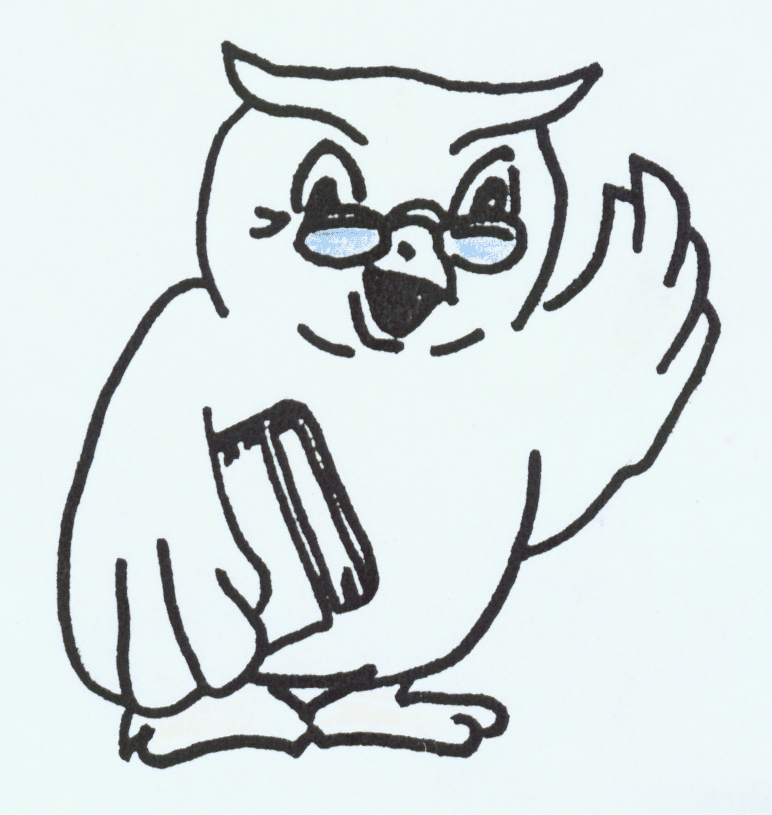 Motto: ...aby chodily děti do školy rády a dobře se připravily na život ...1 IDENTIFIKAČNÍ ÚDAJE2 CHARAKTERISTIKA ŠKOLY3 CHARAKTERISTIKA ŠVP4 UČEBNÍ PLÁN5 UČEBNÍ OSNOVYČeský jazykBarevná angličtinaAnglický jazykMatematikaInformatikaPrvouka  Vlastivěda  Přírodověda  Hudební výchova  Výtvarná výchova  Tělesná výchova  Pracovní činnosti  6 HODNOCENÍ VÝSLEDKŮ VZDĚLÁVÁNÍ ŽÁKŮObsah	1 IDENTIFIKAČNÍ ÚDAJE	22 CHARAKTERISTIKA ŠKOLY	33 CHARAKTERISTIKA ŠVP	64 UČEBNÍ PLÁN	255 UČEBNÍ OSNOVY	26Český jazyk	26Barevná angličtina	55Anglický jazyk	60Matematika	70Informatika	84Prvouka	88Vlastivěda	99Přírodověda	107Hudební výchova	115Výtvarná výchova	126Tělesná výchova	136Pracovní činnosti	1476 HODNOCENÍ VÝSLEDKŮ VZDĚLÁVÁNÍ ŽÁKŮ	155 Základní škola a mateřská škola Mostkovice, okres ProstějovProstějovská 243, 798 02 MostkoviceDodatek č. 1Školního vzdělávacího programu pro ZV SPOLU, 1. 9. 2016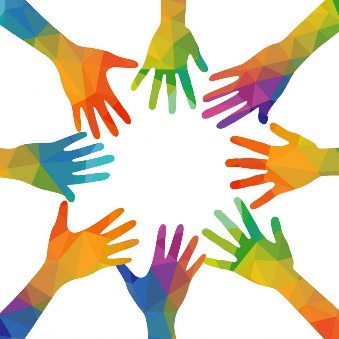 Platnost: od 1. 9. 2022Odůvodnění: Dodatek výše zmíněného ŠVP SPOLU ZŠ a MŠ Mostkovice, okres Prostějov reaguje na změny RVP ZV ve vzdělávací oblasti Informatika zveřejněné v lednu 2021 a na přestavbu prostor budovy základní školy. Dodatkem se upravuje kapitola č. 2 Charakteristika školy, kapitola č. 4 Učební plán 
a byla upravena kapitola č. 5 Učební osnovy, část Informatika. Projednáno na pedagogické radě dne:										..................................................................															Mgr. Marcela Koudelková, ředitelka školy2 CHARAKTERISTIKA ŠKOLYa) Úplnost a velikost školyŠkola sdružuje: 		základní školu (1. až 5. ročník ZŠ) s kapacitou 100 žákůDalší součásti školy:		mateřská škola – 2 třídy, kapacita 56 dětí		školní družina –  kapacita 70 žáků /počet oddělení dle počtu žáků/					školní výdejna - školní a závodní stravování, kapacita 200     b) ProstorovéV budově základní školy je nově 6 univerzálních učeben. Nově vznikla také samostatná místnost pro šatny žáků, kancelář ekonomky školy, 
v přízemí se nachází nové WC pro zaměstnance školy, šatna pro školnice a WC pro žáky (jeden z nich je bezbariérový). Byla rozšířena místnost jídelny. Budova mateřské školy se nachází na adrese Mostkovice ev. č. 1047.3 CHARAKTERISTIKA ŠVPZabezpečení výuky žáků se speciálními vzdělávacími potřebamiJako podpůrné opatření pro žáky se SVP mohou být v naší škole zařazeny podle doporučení ŠPZ a přiznaného stupně podpory předměty speciálně pedagogické péče, vzdělávací obsah těchto předmětů přizpůsobíme vzdělávacím předpokladům žáka s přiznaným podpůrným opatřením v rámci IVP.4 UČEBNÍ PLÁN5 UČEBNÍ OSNOVYInformatikaVzdělávací oblast Informatika se zaměřuje především na rozvoj informatického myšlení a na porozumění základním principům digitálních technologií. Je založena na aktivních činnostech, při kterých žáci využívají informatické postupy a pojmy. Poskytuje prostředky a metody ke zkoumání řešitelnosti problémů i hledání a nalézání jejich optimálních řešení, ke zpracování dat a jejich interpretaci a na základě řešení praktických úkolů i poznatky a zkušenost, kdy je lepší práci přenechat stroji, respektive počítači. Pochopení, jak digitální technologie fungují, přispívá jednak k porozumění zákonitostem digitálního světa, jednak k jejich efektivnímu, bezpečnému a etickému užívání. Na prvním stupni základního vzdělávání si žáci prostřednictvím her, experimentů, diskusí a dalších aktivit vytvářejí první představy o způsobech, jakými se dají data a informace zaznamenávat, a objevují informatické aspekty světa kolem nich. Postupně si žáci rozvíjejí schopnost popsat problém, analyzovat ho a hledat jeho řešení. Ve vhodném programovacím prostředí si ověřují algoritmické postupy. Informatika také společně s ostatními obory pokládá základy uživatelských dovedností. Poznáváním, jak se s digitálními technologiemi pracuje, si žáci vytvářejí základ pro pochopení informatických konceptů. Součástí je i bezpečné zacházení s technologiemi a osvojování dovedností a návyků, které vedou k prevenci rizikového chování.Časové a organizační vymezení předmětuVe 4. ročníku bude probíhat výuka předmětu Informatika v rámci 1 hodiny týdně a v 5. ročníku také 1 hodina týdně.Výchovné a vzdělávací strategie k rozvoji klíčových kompetencíVýuka informatiky vzdělávací oblasti Informatika přispívá k utváření a rozvíjení klíčových kompetencí žáka takto:Kompetence k učeníŽák vyhledává a třídí informace o probíraných oblastech podle zadaných kritérií, je veden k samostatnému objevování možností využitím informačních a komunikačních technologií v praktickém životě, pro toto poznání využívá zkušeností a poznatků v oblasti nových trendů a technologií v ICT oblasti.Kompetence k řešení problémů
Žák je veden zadáváním úloh a projektů k tvořivému přístupu při jejich řešení, chápe, že v životě při práci s informační technologií se bude často setkávat s problémy, které budou mít více způsobů řešení, při řešení problémů bude žák veden nejen k jeho nalézání, ale také k jeho praktickému provedení a dotažení do konce, svá řešení bude posuzovat z nejrůznějších aspektů.Kompetence komunikativní
Žák využívá pro komunikaci na dálku vhodné technologie – některé práce odevzdává prostřednictvím elektronické pošty, při komunikaci dodržuje vžité konvence a pravidla.Kompetence sociální a personální
Žák chápe význam týmové práce a postavení samostatné práce, rozděluje a naplánuje si práci, hlídá časový harmonogram. Žák uvědoměle přijímá, získává role v různých skupinách, seznamuje se s možnostmi utváření příjemné atmosféry v týmu, diskutuje, hodnotí práci nejen svou, ale i práci ostatních, při vzájemné komunikaci je žák veden k ohleduplnosti a taktu, chápe, že každý člověk je různě zručný a chápavý.Kompetence občanské
Žák dodržuje základní principy zákonů a společenské normy (originální software, autorský zákon, ochrana osobních údajů, bezpečnost, hesla,…), tím, že cituje použitý pramen, ve škole nepoužívá nelegální SW, chrání si své heslo,…), respektuje přesvědčení druhých lidí a váží si jejich vnitřních hodnot. Žák při zpracování informací kriticky myslí nad obsahy sdělení, ke kterým se může dostat prostřednictvím internetu i jiných cest.Kompetence pracovní
Žák nachází způsoby, jak využívat znalostí ICT získané ve škole i mimo ni pro svůj další rozvoj, dodržuje bezpečnostní a hygienická pravidla pro práci s výpočetní technikou.Kompetence digitálníŽák je veden k účelnému využívání digitálních zařízení a nejrůznějších technologií, které jsou pozitivně chápané v kontextu situací běžného života. Na základě toho pracuje s digitálním obsahem nebo jej sám vytváří. Pracuje se soubory dat a vhodně je analyzuje. S daty manipuluje tak, aby dodržel normy etiky a platné legislativy.Kompetence digitální budou také vhodně zařazeny napříč předměty v rámci běžné výuky. Žák bude na konci druhého období očekávaných výstupů:používat běžná digitální zařízení a aplikace, snažit se je využívat při učení i běžném životě samostatně rozhodovat, které technologie pro jakou činnost či řešený problém použítvést ke správnému získávání, kritickému posuzování, spravování a sdílení dat a digitálního obsahu využívat digitální technologie k usnadnění práce, zautomatizování běžných činností, zjednodušení a zároveň zkvalitnění své práce předcházet situacím ohrožujícím bezpečnost zařízení i dat, situacím s negativním dopadem na jeho tělesné a duševní zdraví i zdraví ostatníchpři spolupráci, komunikaci a sdílení informací v digitálním prostředí jednat eticky4. ročníkOvládání digitálního zařízeníPráce ve sdíleném prostředíZáklady robotiky se stavebnicíÚvod do kódování a šifrování dat a informací5. ročníkÚvod do práce s datyZáklady programování – příkazy, opakující se vzoryÚvod do informačních systémůZáklady programování – vlastní bloky, náhodaÚvod do modelování pomocí grafů a schématPlatnost dokumentuod 1. 9. 2016                                 zapsán pod č.j. podpis ředitele 			       razítko školyÚdaje o školeZákladní škola a mateřská škola Mostkovice, okres ProstějovProstějovská 243798 02 MostkoviceIČO: 70 880 883Rezortní identifikátor školy: 600 120 261ředitelka školy: Mgr. Marcela Koudelková e-mail: zsmostkovice@seznam.czwebové stránky školy: www.skola-mostkovice.cztel.: 582 362 554ZřizovatelObec MostkoviceProstějovská 197/79 798 02 Mostkovicetel.: 582 362 562Úplnost a velikost školyŠkola sdružuje: 	základní školu (1. až 5. ročník ZŠ) s kapacitou 90 žákůDalší součásti školy: 	mateřská škola – 2 třídy, kapacita 51 dětí 	školní družina –  kapacita 70 žáků /počet oddělení dle počtu žáků/			              školní výdejna - školní a závodní stravování, kapacita 120                                                         odloučené pracoviště – 1třída, DPS Mostkovice, Jižní 549/1 Vybavení školyMateriální Škola se nachází uprostřed obce v dosahu dopravní obslužnosti. Budova školy pochází z 19. století  a v posledních letech byla modernizována,  technicky je velmi dobře vybavena.Škola disponuje učebnicemi, didaktickými pomůckami, informační a komunikační technikou             a dalšími potřebami a pomůckami   umožňující efektivní vyučování a podporující aktivitu          a tvořivost žáků.ProstorovéVe škole jsou 4 univerzální učebny, prostory pro uložení pomůcek, další prostory např. zahrada,v prostoru chodby jsou umístěny šatny. Školní družina má učebny, které jsou svým rozměrem vhodné k volnočasovým aktivitám dětí. Škola nemá bezbariérový přístup.Ve škole jsou WC a umývárny, vybavené dostatečným počtem hygienických zařízení odpovídajících fyziologickým potřebám daného věku a příslušným normám.Prostory pro společné stravování k tomuto účelu jsou náležitě vybavené a respektující hygienické normy a věkové zvláštnosti žáků. Dále se ve škole nacházejí pracovny vybavené účelným zařízením a komunikační technikou pro zaměstnance.Využívané prostory odloučeného pracoviště se nachází v přízemí se samostatným, bezbariérovým vchodem. Je zde 1 učebna, WC, kabinet, 2 šatny.Pro výuku tělesné výchovy využívá škola místní fotbalové hřiště a prostory místní sokolovny.TechnickéTechnické vybavení v budově školy: každá učebna je vybavena interaktivní tabulí s neomezeným přístupem na internet, radiomagnetofony, probíhá pravidelná kontrola a výměna monitorů, softwaru a hardwaru. Všichni zaměstnanci mají vlastní e-mailové schránky a neomezený  přístup na internet. Třída na odloučeném pracovišti je vybavena interaktivní tabulí a počítačem s neomezeným přístupem na internet. Třídy jsou vybaveny nastavitelnými lavicemi a židlemi. HygienickéDodržujeme vhodné střídání pracovního a odpočinkového režimu žáků a učitelů s dostatkem relaxace a aktivního pohybu. Do vyučování jsou vhodně zapojovány relaxační a pohybové chvilky. Prostředí učeben a ostatních prostorů školy odpovídá platným normám (odpovídající světlo, teplo, bezhlučnost, čistota, větrání, velikost sedacího a pracovního nábytku, hygienické vybavení prostorů).Dle zákona je dodržován ve všech prostorách školy a okolí zákaz kouření, pití alkoholu a požívání jiných škodlivin.Provádí se pravidelná kontrola zařízení z hlediska jejich bezpečnosti. Je také zajištěna bezpečnost žáků před úrazy a dostupnost prostředků první pomoci, kontaktů na lékaře či jiné služby IZS.Charakteristika pedagogického sboru Pedagogický sbor je dlouhodobě stabilizován a dostatečně kvalifikovaný. Zaměstnanci školy mají dobrý vztah k dětem a mají zájem i motivaci se celoživotně sebevzdělávat a zvyšovat si tak svoji kvalifikaci.    
Pro zkvalitnění vyučovacího procesu se v rámci dalšího vzdělávání pedagogických pracovníků aktivně účastní různých forem vzdělávání pořádaného MŠMT ČR a dalšími akreditovanými institucemi.Aktuální stav pedagogického sboru je vždy počátkem školního roku popsán formou výroční zprávy školy o činnosti.Členové pedagogického sboru směřují k otevřené komunikaci se všemi účastníky výchovně vzdělávacího procesu – žáky, jejich zákonnými zástupci i širší veřejností. Důležité jsou i partnerské profesní vztahy mezi učiteli. Jednotliví pedagogové nepracují pouze sami za sebe v rámci „svého“ vyučovacího předmětu nebo své třídy.  Jádrem činnosti pedagogů školy je plánovité a systematické vytváření klíčových kompetencí žáků. K tomu využívají širokou škálu vzdělávacích strategií, metod a organizačních forem. K rozvoji komunikačních dovedností, týmové spolupráce a rozšiřování škály používaných vzdělávacích metod směřuje také další vzdělávání pedagogických pracovníků. Je plánováno na základě vyhodnocování potřeb školy a profesního zájmu pedagogů.Dlouhodobé projektyProgram EVVOŽáci i učitelé jsou aktivně zapojeni do environmentální výchovy dle programu EVVO, sledují šetření energiemi, třídí odpady, mají kladný vztah k okolnímu prostředí. Projektové vyučování probíhá v běžných třídách i v terénu. Každým rokem probíhá na škole řada akcí, které jsou organizovány v rámci tohoto dlouhodobého projektu.NáboženstvíTento předmět není umístěn v RVP ZV. Vycházíme ze zákonné úpravy pro výuku náboženství na státních školách. (zákon č. 561/2004 sb. § 15)Náboženská výchova je vyučována v ročnících 1-5. v časové dotaci jedna hodina týdně.Náboženství se vyučuje jako nepovinný předmět, pokud se k předmětu náboženství uskutečňovanému danou církví nebo náboženskou společností přihlásí alespoň 7 žáků školy. (Zákon č. 561/2004 Sb. §15).  Tento zákon upravuje podmínky vyučování náboženství tohoto nepovinného předmětu, vychází z ustanovení čl. 16 Listiny práv a svobod. Výuka nepovinného předmětu náboženství probíhá v souladu se zásadami a cíli vzdělávání stanovenými tímto zákonem. Pokud je dostatečný počet přihlášených žáků na nepovinný předmět náboženství vyučuje seve vyučovací skupině.Zaměření školyNa cestě za vzděláním se jedinec, žák, neustále vyvíjí, stále poznává nové jevy, poznatky, ale zejména se učí poznávat sám sebe, své myšlenky, myšlení, postoje. Prostředí ŠVP ho má podněcovat a vést k vlastnímu sebehodnocení. Důležité je i uvědomění si své pozice v kolektivu ostatních žáků a snahu vybudovat a obhájit si své „místo.“ Respektujeme jedinečnost jednotlivce. Vedeme žáka k odpovědnosti za své učení a chování. Pracujeme se sebereflexí jak v oblasti učení, tak i v chování. Učením spolupráce, vzájemné pomoci se žáci učí vytvářet hezké vztahy k druhým lidem. Typ malotřídní školy otevírá veliké možnosti právě v této rovině.Naše škola si dává za úkol vytvářet pro žáky bezpečné prostředí pro jejich všestranný rozvoj a společnými postupy podporovat získávání kompetencí uplatnitelných v životě s ohledem na jejich individualitu, kterou díky malému počtu dětí můžeme dobře podchytit. Vzhledem k poloze školy se zaměřujeme na environmentální výchovu. Podporujeme zdravý životní styl a současně děti vedeme k zodpovědnosti k životnímu prostředí. V našem pojetí je škola místem, které žáky motivuje k aktivnímu učení se. Náš program vychází z přesvědčení,            že pro život je důležitější schopnost učit se, řešit problémy a zvládat sociální dovednosti, než oplývat encyklopedickými dovednostmi. Charakter práce pak má v dětech mimo jiné podporovat pocit bezpečí, možnost pozitivního prožívání, získání zdravého sebevědomí, rozvíjení kritického myšlení a schopnost sebehodnocení.Naší prvořadou ambicí je proměnit školu v prostředí, kde se dětem s různorodými vzdělávacími potřebami dostává kvalitní a kvalifikované vzdělávací péče a kde se děti cítí spokojené a bezpečné.Cesta za vzděláním musí být živou, neustále se proměňující, hledající, zkoušející, nacházející, navazující na historii, místní tradice, a zejména zaměřenou na praktický život. „ N o n    s c h o l a e ,    s e d    v i t a e     d i s c i m u s . “(Neučíme se pro školu, ale pro život. Seneca)Výchovné a vzdělávací strategieKompetence k učenívybírá a využívá pro efektivní učení vhodné způsoby, metody a strategie, plánuje, organizuje a řídí vlastní učení, projevuje ochotu věnovat se dalšímu studiu a celoživotnímu učenívyhledává a třídí informace a na základě jejich pochopení, propojení       a systematizace je efektivně využívá      v procesu učení, tvůrčích činnostech      a praktickém životěoperuje s obecně užívanými termíny, znaky a symboly, uvádí věci do souvislostí, propojuje do širších celků poznatky z různých vzdělávacích oblastí a na základě toho si vytváří komplexnější pohled na přírodní, společenské a sociokulturní jevysamostatně pozoruje a experimentuje, získané výsledky porovnává, kriticky posuzuje a vyvozuje z nich závěry pro využití v budoucnostipoznává smysl a cíl učení, má pozitivní vztah k učení, posoudí vlastní pokrok    a určí překážky či problémy bránící učení, naplánuje si, jakým způsobem by mohl své učení zdokonalit, kriticky zhodnotí výsledky svého učení                 a diskutuje o nichKompetence k řešení problémůvnímá nejrůznější problémové situace ve škole i mimo ni, rozpozná a pochopí problém, přemýšlí o nesrovnalostech a jejich příčinách, promyslí a naplánuje způsob řešení problémů a využívá k tomu vlastního úsudku a zkušenostívyhledá informace vhodné k řešení problémů, nachází jejich shodné, podobné a odlišné znaky, využívá získané vědomosti a dovednosti               k objevování různých variant řešení problémů, nenechá se odradit případným nezdarem a vytrvale hledá konečné řešení problémusamostatně řeší problémy, volí vhodné způsoby řešení, sleduje vlastní pokrok při zdolávání problémů, přezkoumá řešení a osvědčené postupy aplikuje při řešení obdobných nebo nových problémových situacíověřuje prakticky správnost řešení problémů a osvědčené postupy aplikuje při řešení obdobných nebo nových problémových situací, sleduje vlastní pokrok při zdolávání problémůkriticky myslí, činí uvážlivá rozhodnutí, je schopen je obhájit, uvědomuje si zodpovědnost za svá rozhodnutí a výsledky svých činů zhodnotí Kompetence komunikativníformuluje a vyjadřuje své myšlenky        a názory v logickém sledu, vyjadřuje se výstižně, souvisle a kultivovaně               v písemném i ústním projevunaslouchá promluvám druhých lidí, porozumí jim, vhodně na ně reaguje, účinně se zapojuje do diskuse, obhajuje svůj názor a vhodně argumentuje rozumí různým typům textů                       a záznamů, obrazových materiálů, běžně užívaných gest, zvuků a jiných informačních a komunikačních prostředků, přemýšlí o nich, reaguje na ně a tvořivě je využívá ke svému rozvoji a k aktivnímu zapojení se do společenského děnívyužívá získané komunikativní dovednosti k vytváření vztahů potřebných k plnohodnotnému soužití a kvalitní spolupráci s ostatními lidmivyužívá informační a komunikační prostředky a technologie pro kvalitní a účinnou komunikaci s okolním světem Kompetence sociální a personálníúčinně spolupracuje ve skupině, podílí se společně s pedagogy na vytváření pravidel práce v týmu, na základě poznání nebo přijetí nové role    pracovní činnosti pozitivně ovlivňuje kvalitu společné prácepodílí se na utváření příjemné atmosféry v týmu, na základě ohleduplnosti a úcty při jednání                s druhými lidmi přispívá k upevňování dobrých mezilidských vztahů,                  v případě potřeby poskytne pomoc nebo o ni požádápřispívá k diskusi v malé skupině             i k debatě celé třídy, chápe potřebu efektivně spolupracovat s druhými při řešení daného úkolu, oceňuje zkušenosti druhých lidí, respektuje různá hlediska a čerpá poučení z toho, co si druzí lidé myslí, říkají a dělají vytváří si pozitivní představu o sobě samém, která podporuje jeho sebedůvěru a samostatný rozvoj; ovládá a řídí svoje jednání a chování tak, aby dosáhl pocitu sebeuspokojení a sebeúctyKompetence občanskérespektuje přesvědčení druhých lidí, váží si jejich vnitřních hodnot,                  je schopen vcítit se do situací ostatních lidí, odmítá útlak a hrubé zacházení, uvědomuje si povinnost postavit se proti fyzickému i psychickému násilíchápe základní principy, na nichž spočívají zákony a společenské normy, je si vědom svých práv a povinností ve škole i mimo školurozhoduje se zodpovědně podle dané situace, poskytne dle svých možností účinnou pomoc a chová se zodpovědně v krizových situacích i v situacích ohrožujících život a zdraví člověkarespektuje, chrání a ocení naše tradice a kulturní i historické dědictví, projevuje pozitivní postoj k uměleckým dílům, smysl pro kulturu a tvořivost, aktivně se zapojuje do kulturního dění                  a sportovních aktivitchápe základní ekologické souvislosti a environmentální problémy, respektuje požadavky na kvalitní životní prostředí a rozhoduje se v zájmu podpory a ochrany zdraví a trvale udržitelného rozvoje společnosti Kompetence pracovnípoužívá bezpečně a účinně materiály, nástroje a vybavení, dodržuje vymezená pravidla, plní povinnosti a závazky, adaptuje se na změněné nebo nové pracovní podmínkypřistupuje k výsledkům pracovní činnosti nejen z hlediska kvality, funkčnosti, hospodárnosti, společenského významu, ale i z hlediska ochrany svého zdraví i zdraví druhých, ochrany životního prostředí  i ochrany kulturních a společenských hodnotvyužívá znalosti a zkušenosti získané   v jednotlivých vzdělávacích oblastech v zájmu vlastního rozvoje i své přípravy na budoucnost, činí podložená rozhodnutí o dalším vzdělávání a profesním zaměření orientuje se v základních aktivitách potřebných k uskutečnění podnikatelského záměru a k jeho realizaci, chápe podstatu, cíl a riziko podnikání, rozvíjí své podnikatelské myšlení Výchovné a vzdělávací strategie naší školy představují postupy, metody a formy práce,příležitosti, aktivity, které všichni pedagogové naší školy uplatňují v rámci vzdělávacího procesu (to je při výuce, ale i mimo ni) a které vedou k rozvíjení a utváření klíčových kompetencí žáků.- pracujeme s žáky různými metodami - využíváme různé způsoby učení- umožňujeme žákům pracovat s různými zdroji informací- zapojujeme žáky do prací na projektech- organizujeme pro žáky činnosti, které umožní propojení vzdělávacích obsahů více vyučovacích předmětů, např. v projektech, výletech ...- zařazujeme pokusy, experimenty, vyhodnocujeme je a formulujeme závěry- společně se žáky tvoříme plány ke zvládnutí úkolu, k překonání překážky- společně s žáky hodnotíme dosažené výsledky, kriticky posuzujeme možnosti- umožňujeme žákům účast v soutěžích- využíváme též příklady z praktického života- při práci využíváme mediální a počítačové zdroje- v některých oblastech vzdělávání seznamujeme žáky s netradičními úlohami- učíme žáky pracovat s chybou, vyhledat ji, pojmenovat- žáci pracují formou referátů- vedeme žáky k vyjadřování se písemnou formou v mateřském jazyce a ke komunikaci v cizím jazyce- učíme žáky rozumět grafům, tabulkám, diagramům...- vedeme žáky k sebehodnocení- učíme žáky zvládat pravidla diskuse prezentovat práci skupiny- dbáme na ústní projev žáků- žáci ke své práci používají různé zdroje informací- učíme žáky obhajovat vhodnou formou svůj názor, vhodně argumentovat a naslouchat názoru ostatních- vedeme žáky k dodržování pravidel diskuse- učíme žáky vzájemné pomoci při učení a nenechat se odradit v případě neúspěchu- učíme žáky respektovat společně dohodnutá pravidla- vedeme žáky k bezpečnosti a k ochraně zdraví svého i ostatních- učíme žáky využívat informační a komunikační prostředky- zadáváme týmové práce, při kterých si žáci musí rozdělit role a dbáme na prostřídání rolí- vedeme žáky k pozitivnímu vztahu k vlastnímu zdraví- snažíme se, aby si osvojili zdravý životní styl- vedeme žáky k rozpoznání projevů šikany, rasismu, diskriminace ...- snažíme se, aby si žáci uvědomili svobodu projevu a zároveň i odpovědnost za svá slova a činy- zapojujeme žáky do činností, kde se seznamují s kulturou jiných národů- učíme žáky respektovat školní řád (i řád ŠD), popř. stanovit další pravidla chování a respektovat běžné zásady společenského chování- učíme žáky poskytnout účinnou pomoc a chovat se zodpovědně v krizových situacích a situacích ohrožujících život a zdraví člověka- hodnotíme společně s žáky péči o kulturní památky- odsuzujeme vandalismus- vedeme žáky k tomu, aby se při pobytech v přírodě chovali jako zodpovědné osoby, aby chránili životní prostředí a další hodnoty vytvořené člověkem- vedeme žáky k zodpovědnému chování v daných situacích- vedeme žáky k respektování tradic i odlišných kultur- učíme žáky respektovat a chránit přírodu, vedeme je k ochraně životního prostředí- vedeme žáky k dodržování vymezených pravidel při práci ve vyučování, k dodržování bezpečnosti práce- zájem o profesní orientaci podněcujeme i nabídkou zájmových útvarů- učíme žáky, že každá práce se musí dokončit a zhodnotit - vyzýváme žáky k dodržování bezpečnosti při práci- zájem o profesní orientaci podněcujeme i nabídkou zájmových útvarů - vedeme žáky k finanční gramotnostiZabezpečení výuky žáků se speciálními vzdělávacími potřebamiPlán pedagogické podporyIndividuální vzdělávací plán žáka se speciálními vzdělávacími potřebamiVzdělávání žáků nadaných a mimořádně nadanýchIndividuální vzdělávací plán mimořádně nadaného žákaNaše škola je otevřená žákům se speciálními vzdělávacími potřebami a zabezpečení výuky těchto žáků se řídí novelou školského zákona č. 82/2015Sb. a vyhláškou č. 27/2016 Sb. o vzdělávání žáků se speciálními vzdělávacími potřebami a žáků nadaných.Pedagog podporuje rozvoj žáka, poskytuje poradenství rodičům a spolupracuje s SPC, PPP. Stupeň podpory je vyjádření míry organizační, pedagogické a finanční náročnosti podpůrného opatření; podpůrná opatření se člení podle organizační, pedagogické a finanční náročnosti do pěti stupňů.Za žáky s přiznanými podpůrnými opatřeními rozumíme žáky, kteří vyžadují nezbytné úpravy organizace, obsahu, metod, forem, hodnocení a podmínek vzdělávání a školských služeb, které se člení do stupňů podle organizační a finanční náročnosti, odpovídají zdravotnímu stavu, kulturnímu prostředí nebo jiným životním podmínkám žáka; jsou vymezena v § 16 odst. 2 Školského zákona.Plán pedagogické podpory (PLPP) zpracovává třídní učitel pro žáka od prvního stupně podpůrných opatření a to na základě potřeb úprav ve vzdělávání nebo zapojení do kolektivu a to na základě předešlých rozhovorů s jednotlivými vyučujícími, s cílem stanovení metod a forem práce a termínem pro zpracování PLPP. S PLPP je seznámen žák, zákonný zástupce žáka a všichni vyučující. Obsahuje popis obtíží žáka, stanovení cílů podpory a způsobů vyhodnocování naplňování plánu. PLPP škola vyhodnocuje naplňování cílů nejpozději po 3 měsících od zahájení poskytování PO.Individuální vzdělávací plán (IVP) zpracovává třídní učitel pro žáka od druhého stupně podpůrných opatření a to na základě doporučení školského poradenského zařízení (ŠPZ) a žádosti zákonného zástupce. IVP vychází z výstupů RVP ZV a přiznaných podpůrných opatření. Obsahuje mj. údaje o skladbě druhů a stupňů podpůrných opatření poskytovaných v kombinaci s tímto plánem. IVP vyhodnocuje ŠPZ dvakrát ročně.Třídní učitelé žáků se speciálními vzdělávacími potřebami zajistí vypracování individuálního vzdělávacího plánu. IVP je podpůrné opatření od druhého stupně podpory, závazný dokument napomáhající zajištění podpůrných opatření u žáka; jeho obsah vychází ze školního vzdělávacího programu a umožňuje úpravy vzdělávacího obsahu podle možností žáka. Třídní učitel seznámí všechny vyučující žáka s IVP, a ti jsou povinni se tímto plánem řídit. Dále s IVP seznámí zákonného zástupce žáka a ten svým podpisem vyjádří souhlas s plánem. Plán je doplněn dohodou o formě podílu žáka na přípravě do vyučování a formě spolupráce se zákonnými zástupci.Za nadaného žáka se považuje především žák, který při adekvátní podpoře vykazuje ve srovnání s vrstevníky vysokou úroveň v jedné či více oblastech rozumových schopností, v pohybových, manuálních, uměleckých nebo sociálních dovednostech. Za mimořádně nadaného žáka se považuje především žák, jehož rozložení schopností dosahuje mimořádné úrovně při vysoké tvořivosti v celém okruhu činností nebo v jednotlivých oblastech rozumových schopností, v pohybových, manuálních, uměleckých nebo sociálních dovednostech. Zjišťování mimořádného nadání včetně vzdělávacích potřeb žáka provádí školské poradenské zařízení ve spolupráci se školou, která žáka vzdělává. Pokud se nadání žáka projevuje v oblastech pohybových, manuálních nebo uměleckých dovedností, vyjadřuje se školské poradenské zařízení zejména ke specifikům žákovy osobnosti, která mohou mít vliv na průběh jeho vzdělávání, a míru žákova nadání zhodnotí odborník v příslušném oboru, jehož odborný posudek žák nebo zákonný zástupce žáka školskému poradenskému zařízení poskytne. Vzdělávání mimořádně nadaného žáka se může uskutečňovat podle individuálního vzdělávacího plánu, který vychází ze školního vzdělávacího programu, závěrů psychologického a speciálně pedagogického vyšetření a vyjádření zákonného zástupce žáka. Individuální vzdělávací plán je zpracován bez zbytečného odkladu po zahájení vzdělávání mimořádně nadaného žáka ve škole, nejpozději však do 1 měsíce ode dne, kdy škola obdržela doporučení. Zpracování a provádění individuálního vzdělávacího plánu zajišťuje třídní učitel. Individuální vzdělávací plán se zpracovává ve spolupráci se školským poradenským zařízením, případně školským zařízením, a žákem a dále zákonným zástupcem žáka. IVP vyhodnocuje ŠPZ jedenkrát ročně.Začlenění průřezových tématOsobnostní a sociální výchovaVýchova demokratického občanaVýchova k myšlení v evropských a globálních souvislostechMultikulturní výchovaEnviromentální výchovaMediální výchovaPrůřezová témata, která reprezentují v rámcovém vzdělávacím programu aktuální okruhy problémů současného i budoucího světa a stávají se povinnou součástí základního vzdělávání; jsou důležitým formativním prvkem základního vzdělávání a pomáhají rozvíjet osobnost žáka především v oblasti postojů a hodnot; stávají se příležitostí pro individuální uplatnění žáků i pro jejich vzájemnou spolupráci. Průřezová témata budou průběžně realizována v 1. – 5. ročníku ve všech vyučovacích předmětech různými formami.V etapě základního vzdělávání jsou vymezena tato průřezová témata: Osobnostní a sociální výchova Výchova demokratického občana Výchova k myšlení v evropských a globálních souvislostech Multikulturní výchova Environmentální výchova Mediální výchova V oblasti vědomostí, dovedností a schopností průřezové téma: vede k porozumění sobě samému a druhým napomáhá ke zvládání vlastního chování přispívá k utváření dobrých mezilidských vztahů ve třídě i mimo ni rozvíjí základní dovednosti dobré komunikace a k tomu příslušné vědomosti utváří a rozvíjí základní dovednosti pro spolupráci umožňuje získat základní sociální dovednosti pro řešení složitých situací (např. konfliktů) formuje studijní dovednosti podporuje dovednosti a přináší vědomosti týkající se duševní hygieny V oblasti postojů a hodnot průřezové téma: pomáhá k utváření pozitivního (nezraňujícího) postoje k sobě samému a k druhým vede k uvědomování si hodnoty spolupráce a pomoci vede k uvědomování si hodnoty různosti lidí, názorů, přístupů k řešení problémů přispívá k uvědomování si mravních rozměrů různých způsobů lidského chování napomáhá primární prevenci sociálně patologických jevů a škodlivých způsobů chování V oblasti vědomostí, dovedností a schopností průřezové téma: vede k aktivnímu postoji v obhajování a dodržování lidských práv a svobod vede k pochopení významu řádu, pravidel a zákonů pro fungování společnosti umožňuje participovat na rozhodnutích celku s vědomím vlastní odpovědnosti za tato rozhodnutí a s vědomím jejich důsledků rozvíjí a podporuje komunikativní, formulační, argumentační, dialogické a prezentační schopnosti a dovednosti prohlubuje empatii, schopnost aktivního naslouchání a spravedlivého posuzování vede k uvažování o problémech v širších souvislostech a ke kritickému myšlení V oblasti postojů a hodnot průřezové téma: vede k otevřenému, aktivnímu, zainteresovanému postoji v životě vychovává k úctě k zákonu rozvíjí disciplinovanost a sebekritiku učí sebeúctě a sebedůvěře, samostatnosti a angažovanosti přispívá k utváření hodnot, jako je spravedlnost, svoboda, solidarita, tolerance a odpovědnost rozvíjí a podporuje schopnost zaujetí vlastního stanoviska v pluralitě názorů motivuje k ohleduplnosti a ochotě pomáhat zejména slabším umožňuje posuzovat a hodnotit společenské jevy, procesy, události a problémy z různých úhlů pohledu (lokální, národní, evropská, globální dimenze) vede k respektování kulturních, etnických a jiných odlišností vede k asertivnímu jednání a ke schopnosti kompromisu V oblasti vědomostí, dovedností a schopností průřezové téma: rozvíjí a integruje základní vědomosti potřebné pro porozumění sociálním a kulturním odlišnostem mezi národy prohlubuje porozumění vlivu kulturních, ideologických a sociopolitických rozdílů na vznik a řešení globálních problémů v jejich vzájemných souvislostech prohlubuje základní vědomosti nezbytné pro pochopení struktury a funkcí mezinárodních a nevládních organizací, jejich vlivu na řešení globálních i lokálních problémů v oblasti humanitární, politické, sociální, ekonomické, kulturní a dodržování lidských práv rozvíjí schopnost srovnávat projevy kultury v evropském a globálním kontextu, nacházet společné znaky a odlišnosti a hodnotit je v širších souvislostech rozšiřuje a prohlubuje dovednosti potřebné pro orientaci v evropském prostředí, seberealizaci a řešení reálných situací v otevřeném evropském prostoru prohlubuje vědomosti potřebné k pochopení souvislostí evropských kořenů a kontinuity evropského vývoje a podstaty evropského integračního procesu vede k pochopení významu společných politik a institucí Evropské unie; seznamuje s dopadem jejich činnosti na osobní i občanský život jednotlivce i s možnostmi jejich zpětného ovlivňování a využívání vede k poznání a pochopení života a díla významných Evropanů a iniciuje zájem žáků o osobnostní vzory rozvíjí schopnost racionálně uvažovat, projevovat a korigovat emocionální zaujetí v situacích motivujících k setkávání, srovnávání a hledání společných evropských perspektiv V oblasti postojů a hodnot průřezové téma: pomáhá překonávat stereotypy a předsudky obohacuje pohledy žáka na sebe sama z hlediska otevřených životních perspektiv rozšířených o možnosti volby v evropské a mezinárodní dimenzi kultivuje postoje k Evropě jako širší vlasti a ke světu jako globálnímu prostředí života utváří pozitivní postoje k jinakosti a kulturní rozmanitosti podporuje pozitivní postoje k tradičním evropským hodnotám upevňuje osvojování vzorců chování evropského občana a smysl pro zodpovědnost V oblasti vědomostí, dovedností a schopností průřezové téma: poskytuje žákům základní znalosti o různých etnických a kulturních skupinách žijících v české a evropské společnosti rozvíjí dovednost orientovat se v pluralitní společnosti a využívat interkulturní kontakty k obohacení sebe i druhých učí žáky komunikovat a žít ve skupině s příslušníky odlišných sociokulturních skupin, uplatňovat svá práva a respektovat práva druhých, chápat a tolerovat odlišné zájmy, názory i schopnosti druhých učí přijmout druhého jako jedince se stejnými právy, uvědomovat si, že všechny etnické skupiny a všechny kultury jsou rovnocenné a žádná není nadřazena jiné rozvíjí schopnost poznávat a tolerovat odlišnosti jiných národnostních, etnických, náboženských, sociálních skupin a spolupracovat s příslušníky odlišných sociokulturních skupin rozvíjí dovednost rozpoznat projevy rasové nesnášenlivosti a napomáhá prevenci vzniku xenofobie učí žáky uvědomovat si možné dopady svých verbálních i neverbálních projevů a připravenosti nést odpovědnost za své jednání poskytuje znalost některých základních pojmů multikulturní terminologie: kultura, etnikum, identita, diskriminace, xenofobie, rasismus, národnost, netolerance aj. V oblasti postojů a hodnot průřezové téma: pomáhá žákům prostřednictvím informací vytvářet postoje tolerance a respektu k odlišným sociokulturním skupinám, reflektovat zázemí příslušníků ostatních sociokulturních skupin a uznávat je napomáhá žákům uvědomit si vlastní identitu, být sám sebou, reflektovat vlastní sociokulturní zázemí stimuluje, ovlivňuje a koriguje jednání a hodnotový systém žáků, učí je vnímat odlišnost jako příležitost k obohacení, nikoliv jako zdroj konfliktu pomáhá uvědomovat si neslučitelnost rasové (náboženské či jiné) intolerance s principy života v demokratické společnosti vede k angažovanosti při potírání projevů intolerance, xenofobie, diskriminace a rasismu učí vnímat sebe sama jako občana, který se aktivně spolupodílí na utváření vztahu společnosti k minoritním skupinám V oblasti vědomostí, dovedností a schopností průřezové téma: rozvíjí porozumění souvislostem v biosféře, vztahům člověka a prostředí a důsledkům lidských činností na prostředí vede k uvědomování si podmínek života a možností jejich ohrožování přispívá k poznávání a chápání souvislostí mezi vývojem lidské populace a vztahy k prostředí v různých oblastech světa umožňuje pochopení souvislostí mezi lokálními a globálními problémy a vlastní odpovědností ve vztazích k prostředí poskytuje znalosti, dovednosti a pěstuje návyky nezbytné pro každodenní žádoucí jednání občana vůči prostředí ukazuje modelové příklady žádoucího i nežádoucího jednání z hledisek životního prostředí a udržitelného rozvoje napomáhá rozvíjení spolupráce v péči o životní prostředí na místní, regionální, evropské i mezinárodní úrovni seznamuje s principy udržitelnosti rozvoje společnosti učí hodnotit objektivnost a závažnost informací týkajících se ekologických problémů učí komunikovat o problémech životního prostředí, vyjadřovat, racionálně obhajovat a zdůvodňovat své názory a stanoviska V oblasti postojů a hodnot průřezové téma: přispívá k vnímání života jako nejvyšší hodnoty vede k odpovědnosti ve vztahu k biosféře, k ochraně přírody a přírodních zdrojů vede k pochopení významu a nezbytnosti udržitelného rozvoje jako pozitivní perspektivy dalšího vývoje lidské společnosti podněcuje aktivitu, tvořivost, toleranci, vstřícnost a ohleduplnost ve vztahu k prostředí přispívá k utváření zdravého životního stylu a k vnímání estetických hodnot prostředí vede k angažovanosti v řešení problémů spojených s ochranou životního prostředí vede k vnímavému a citlivému přístupu k přírodě a přírodnímu a kulturnímu dědictví V oblasti vědomostí, dovedností a schopností průřezové téma: přispívá ke schopnosti úspěšně a samostatně se zapojit do mediální komunikace umožňuje rozvíjet schopnost analytického přístupu k mediálním obsahům a kritického odstupu od nich učí využívat potenciál médií jako zdroje informací, kvalitní zábavy i naplnění volného času umožňuje pochopení cílů a strategií vybraných mediálních obsahů vede k osvojení si základních principů vzniku významných mediálních obsahů (zejména zpravodajských) umožňuje získat představu o roli médií v klíčových společenských situacích a v demokratické společnosti vůbec (včetně právního kontextu) vytváří představu o roli médií v každodenním životě v regionu (v lokalitě) vede k rozeznávání platnosti a významu argumentů ve veřejné komunikaci rozvíjí komunikační schopnost, zvláště při veřejném vystupování a stylizaci psaného a mluveného textu přispívá k využívání vlastních schopností v týmové práci i v redakčním kolektivu přispívá ke schopnosti přizpůsobit vlastní činnost potřebám a cílům týmu V oblasti postojů a hodnot průřezové téma: rozvíjí citlivost vůči stereotypům v obsahu médií i způsobu zpracování mediálních sdělení vede k uvědomování si hodnoty vlastního života (zvláště volného času) a odpovědnosti za jeho naplnění rozvíjí citlivost vůči předsudkům a zjednodušujícím soudům o společnosti (zejména o menšinách) i jednotlivci napomáhá k uvědomění si možnosti svobodného vyjádření vlastních postojů a odpovědnosti za způsob jeho formulování a prezentace Tématické okruhy průřezových tématOsobnostní a sociální výchovaVýchova demokratického občanaVýchova k myšlení v evropských a globálních souvislostechMultikulturní výchovaEnviromentální výchovaMediální výchovaOsobnostní a sociální výchovaRozvoj schopností poznávání – cvičení smyslového vnímání, pozornosti a soustředění; cvičení dovedností zapamatování, řešení problémů; dovednosti pro učení a studium Sebepoznání a sebepojetí – já jako zdroj informací o sobě; druzí jako zdroj informací o mně; moje tělo, moje psychika (temperament, postoje, hodnoty); co o sobě vím a co ne; jak se promítá mé já v mém chování; můj vztah k sobě samému; moje učení; moje vztahy k druhým lidem; zdravé a vyrovnané sebepojetí Seberegulace a sebeorganizace – cvičení sebekontroly, sebeovládání – regulace vlastního jednání i prožívání, vůle; organizace vlastního času, plánování učení a studia; stanovování osobních cílů a kroků k jejich dosažení Psychohygiena – dovednosti pro pozitivní naladění mysli a dobrý vztah k sobě samému; sociální dovednosti pro předcházení stresům v mezilidských vztazích; dobrá organizace času; dovednosti zvládání stresových situací (rozumové zpracování problému, uvolnění/relaxace, efektivní komunikace atd.); hledání pomoci při potížích Kreativita – cvičení pro rozvoj základních rysů kreativity (pružnosti nápadů, originality, schopnosti vidět věci jinak, citlivosti, schopnosti dotahovat nápady do reality), tvořivost v mezilidských vztazích Poznávání lidí – vzájemné poznávání se ve skupině/třídě; rozvoj pozornosti vůči odlišnostem a hledání výhod v odlišnostech; chyby při poznávání lidí Mezilidské vztahy – péče o dobré vztahy; chování podporující dobré vztahy, empatie a pohled na svět očima druhého, respektování, podpora, pomoc; lidská práva jako regulativ vztahů; vztahy a naše skupina/třída (práce s přirozenou dynamikou dané třídy jako sociální skupiny) Komunikace – řeč těla, řeč zvuků a slov, řeč předmětů a prostředí vytvářeného člověkem, řeč lidských skutků; cvičení pozorování a empatického a aktivního naslouchání; dovednosti pro verbální i neverbální sdělování (technika řeči, výraz řeči, cvičení v neverbálním sdělování); specifické komunikační dovednosti (monologické formy – vstup do tématu „rétorika“); dialog (vedení dialogu, jeho pravidla a řízení, typy dialogů); komunikace v různých situacích (informování, odmítání, omluva, pozdrav, prosba, přesvědčování, řešení konfliktů, vyjednávání, vysvětlování, žádost apod.); efektivní strategie: asertivní komunikace, dovednosti komunikační obrany proti agresi a manipulaci, otevřená a pozitivní komunikace; pravda, lež a předstírání v komunikaci Kooperace a kompetice – rozvoj individuálních dovedností pro kooperaci (seberegulace v situaci nesouhlasu, odporu apod., dovednost odstoupit od vlastního nápadu, dovednost navazovat na druhé a rozvíjet vlastní linku jejich myšlenky, pozitivní myšlení apod.); rozvoj sociálních dovedností pro kooperaci (jasná a respektující komunikace, řešení konfliktů, podřízení se, vedení a organizování práce skupiny); rozvoj individuálních a sociálních dovedností pro etické zvládání situací soutěže, konkurence Řešení problémů a rozhodovací dovednosti – dovednosti pro řešení problémů a rozhodování z hlediska různých typů problémů a sociálních rolí, problémy v mezilidských vztazích, zvládání učebních problémů vázaných na látku předmětů, problémy v seberegulaci Hodnoty, postoje, praktická etika – analýzy vlastních i cizích postojů a hodnot a jejich projevů v chování lidí; vytváření povědomí o kvalitách typu odpovědnost, spolehlivost, spravedlivost, respektování atd.; pomáhající a prosociální chování (člověk neočekává protislužbu); dovednosti rozhodování v eticky problematických situacích všedního dne Výchova demokratického občanaObčanská společnost a škola – škola jako model otevřeného partnerství a demokratického společenství, demokratická atmosféra a demokratické vztahy ve škole; způsoby uplatňování demokratických principů a hodnot v každodenním životě školy; formy participace žáků na životě obce; spolupráce školy se správními orgány a institucemi v obci Občan, občanská společnost a stát – občan jako odpovědný člen společnosti (jeho práva a povinnosti, schopnost je aktivně uplatňovat, přijímat odpovědnost za své postoje a činy, angažovat se a být zainteresovaný na zájmu celku); Listina základních práv a svobod, práva a povinnosti občana; úloha občana v demokratické společnosti; základní principy a hodnoty demokratického politického systému (právo, spravedlnost, diferenciace, různorodost); principy soužití s minoritami (vztah k jinému, respekt k identitám, vzájemná komunikace a spolupráce, příčiny nedorozumění a zdroje konfliktů) Formy participace občanů v politickém životě – volební systémy a demokratické volby a politika (parlamentní, krajské a komunální volby); obec jako základní jednotka samosprávy státu; společenské organizace a hnutí Principy demokracie jako formy vlády a způsobu rozhodování – demokracie jako protiváha diktatury a anarchie; principy demokracie; základní kategorie fungování demokracie (spravedlnost, řád, norma, zákon, právo, morálka); význam ústavy jako základního zákona země; demokratické způsoby řešení konfliktů a problémů v osobním životě i ve společnosti Výchova k myšlení v evropských a globálních souvislostechEvropa a svět nás zajímá – rodinné příběhy, zážitky a zkušenosti z Evropy a světa; místa, události a artefakty v blízkém okolí mající vztah k Evropě a světu; naši sousedé v Evropě; život dětí v jiných zemích; lidová slovesnost, zvyky a tradice národů Evropy Objevujeme Evropu a svět – naše vlast a Evropa; evropské krajiny; Evropa a svět; státní a evropské symboly; život Evropanů a styl života v evropských rodinách; životní styl mladých Evropanů Jsme Evropané – klíčové mezníky evropské historie; evropská integrace; instituce Evropské unie a jejich fungování; čtyři svobody a jejich dopad na život jedince; co Evropu spojuje a co ji rozděluje; mezinárodní organizace a jejich přispění k řešení problémů dětí a mládeže Multikulturní výchovaKulturní diference – jedinečnost každého člověka a jeho individuální zvláštnosti; člověk jako nedílná jednota tělesné i duševní stránky, ale i jako součást etnika; poznávání vlastního kulturního zakotvení; respektování zvláštností různých etnik (zejména cizinců nebo příslušníků etnik žijících v místě školy); základní problémy sociokulturních rozdílů v České republice a v Evropě Lidské vztahy – právo všech lidí žít společně a podílet se na spolupráci; udržovat tolerantní vztahy a rozvíjet spolupráci s jinými lidmi bez ohledu na jejich kulturní, sociální, náboženskou, zájmovou nebo generační příslušnost; vztahy mezi kulturami (vzájemné obohacování různých kultur, ale i konflikty vyplývající z jejich rozdílnosti); předsudky a vžité stereotypy (příčiny a důsledky diskriminace); důležitost integrace jedince v rodinných, vrstevnických a profesních vztazích; uplatňování principu slušného chování (základní morální normy); význam kvality mezilidských vztahů pro harmonický rozvoj osobnosti; tolerance, empatie, schopnost umět se vžít do role druhého; lidská solidarita, osobní přispění k zapojení žáků z odlišného kulturního prostředí do kolektivu třídy Etnický původ – rovnocennost všech etnických skupin a kultur; odlišnost lidí, ale i jejich vzájemná rovnost; postavení národnostních menšin; základní informace o různých etnických a kulturních skupinách žijících v české a evropské společnosti; různé způsoby života, odlišné myšlení a vnímání světa; projevy rasové nesnášenlivosti – jejich rozpoznávání a důvody vzniku Multikulturalita – multikulturalita současného světa a předpokládaný vývoj v budoucnosti; multikulturalita jako prostředek vzájemného obohacování; specifické rysy jazyků a jejich rovnocennost; naslouchání druhým, komunikace s příslušníky odlišných sociokulturních skupin, vstřícný postoj k odlišnostem; význam užívání cizího jazyka jako nástroje dorozumění a celoživotního vzdělávání Princip sociálního smíru a solidarity – odpovědnost a přispění každého jedince za odstranění diskriminace a předsudků vůči etnickým skupinám; nekonfliktní život v multikulturní společnosti; aktivní spolupodílení se podle svých možností na přetváření společnosti, zohlednění potřeb minoritních skupin; otázka lidských práv, základní dokumenty Enviromentální výchovaEkosystémy – les (les v našem prostředí, produkční a mimoprodukční významy lesa); pole (význam, změny okolní krajiny vlivem člověka, způsoby hospodaření na polích, pole a jejich okolí); vodní zdroje (lidské aktivity spojené s vodním hospodářstvím, důležitost pro krajinnou ekologii); moře (druhová odlišnost); lidské sídlo – město – vesnice (umělý ekosystém, jeho funkce a vztahy k okolí, aplikace na místní podmínky); kulturní krajina (pochopení hlubokého ovlivnění přírody v průběhu vzniku civilizace až po dnešek) Základní podmínky života – voda (vztahy vlastností vody a života, význam vody pro lidské aktivity, ochrana její čistoty, pitná voda ve světě a u nás, způsoby řešení); ovzduší (význam pro život na Zemi, ohrožování ovzduší a klimatické změny, propojenost světa, čistota ovzduší u nás); půda (propojenost složek prostředí, zdroj výživy, ohrožení půdy, rekultivace a situace v okolí, změny v potřebě zemědělské půdy, nové funkce zemědělství v krajině; ochrana biologických druhů (důvody ochrany a způsoby ochrany jednotlivých druhů); ekosystémy – biodiverzita (funkce ekosystémů, význam biodiverzity, její úrovně, ohrožování a ochrana ve světě a u nás); energie (energie a život, vliv energetických zdrojů na společenský rozvoj, využívání energie, možnosti a způsoby šetření, místní podmínky); přírodní zdroje (zdroje surovinové a energetické, jejich vyčerpatelnost, vlivy na prostředí, principy hospodaření s přírodními zdroji, význam a způsoby získávání a využívání přírodních zdrojů v okolí) Lidské aktivity a problémy životního prostředí – zemědělství a životní prostředí, ekologické zemědělství; doprava a životní prostředí (význam a vývoj, energetické zdroje dopravy a její vlivy na prostředí, druhy dopravy a ekologická zátěž, doprava a globalizace); průmysl a životní prostředí (vlivy průmyslu na prostředí, zpracovávané materiály a jejich působení, průmysl a udržitelný rozvoj společnosti); odpady a hospodaření s odpady (odpady a příroda, principy a způsoby hospodaření s odpady, druhotné suroviny); ochrana přírody a kulturních památek (význam ochrany přírody a kulturních památek; právní řešení u nás, v EU a ve světě, příklady z okolí, zásada předběžné opatrnosti; ochrana přírody při masových sportovních akcích – zásady MOV); změny v krajině (krajina dříve a dnes, vliv lidských aktivit, jejich reflexe a perspektivy); dlouhodobé programy zaměřené k růstu ekologického vědomí veřejnosti a akce (Den Země) Vztah člověka k prostředí – naše obec (přírodní zdroje, jejich původ, způsoby využívání a řešení odpadového hospodářství, příroda a kultura obce a její ochrana, zajišťování ochrany životního prostředí v obci – instituce, nevládní organizace, lidé); náš životní styl (spotřeba věcí, energie, odpady, způsoby jednání a vlivy na prostředí); prostředí a zdraví (rozmanitost vlivů prostředí na zdraví, jejich komplexní a synergické působení, možnosti a způsoby ochrany zdraví); nerovnoměrnost života na Zemi (rozdílné podmínky prostředí a rozdílný společenský vývoj na Zemi, příčiny a důsledky globalizace a principy udržitelnosti rozvoje, příklady jejich uplatňování ve světě, u nás) Mediální výchovaKritické čtení a vnímání mediálních sdělení – pěstování kritického přístupu ke zpravodajství a reklamě; rozlišování zábavních („bulvárních“) prvků ve sdělení od informativních a společensky významných; hodnotící prvky ve sdělení (výběr slov a záběrů); hledání rozdílu mezi informativním, zábavním a reklamním sdělením; chápání podstaty mediálního sdělení, objasňování jeho cílů a pravidel; identifikování základních orientačních prvků v textu Interpretace vztahu mediálních sdělení a reality – různé typy sdělení, jejich rozlišování a jejich funkce; rozdíl mezi reklamou a zprávou a mezi „faktickým“ a „fiktivním“ obsahemStavba mediálních sdělení – příklady pravidelností v uspořádání mediovaných sdělení, zejména ve zpravodajství (zpravodajství jako vyprávění, sestavování příspěvků podle kritérií)Vnímání autora mediálních sdělení – identifikování postojů a názorů autora v mediovaném sdělení; výrazové prostředky a jejich uplatnění pro vyjádření či zastření názoru a postoje i pro záměrnou manipulaciFungování a vliv médií ve společnosti – vliv médií na každodenní život, společnost a kulturu z hlediska současné i historické perspektivy; role médií v každodenním životě jednotlivce, vliv médií na uspořádání dne, na rejstřík konverzačních témat, na postoje a chování; vliv médií na kulturu (role filmu a televize v životě jednotlivce, rodiny, společnosti)Tvorba mediálního sdělení – uplatnění a výběr výrazových prostředků a jejich kombinací pro tvorbu věcně správných a komunikačně (společensky a situačně) vhodných sděleníPráce v realizačním týmu – utváření týmu, význam různých věkových a sociálních skupin pro obohacení týmu, komunikace a spolupráce v týmu; stanovení si cíle, časového harmonogramu a delegování úkolů a zodpovědnosti; faktory ovlivňující práci v týmu RVP oblastRVP oborpředmětŠVPhodinyroč.roč.roč.roč.roč.Hodiny celkemZ tohodisponibilní hodinyJazyk a jazyková komunikaceČeský jazyk a literaturaČeský jazyk33 + 78 + 18 + 16 + 25 + 26 + 1407Jazyk a jazyková komunikaceCizí jazykBarevná angličtina0 + 20 + 10 + 100022Jazyk a jazyková komunikaceCizí jazykAnglický jazyk90033390Matematika a její aplikaceMatematika a její aplikaceMatematika20 + 43 + 14 + 14 + 14 + 15244Informační a komunikační technologieInformační a komunikační technologieInformatika10001010Člověk a jeho světČlověk a jeho světPrvouka72230070Člověk a jeho světČlověk a jeho světVlastivěda3 + 10001 + 1241Člověk a jeho světČlověk a jeho světPřírodověda2 + 20001+11+142Umění a kulturaHudební výchovaHudební výchova51111150Umění a kulturaVýtvarná výchovaVýtvarná výchova71112270Člověk a zdravíTělesná výchovaTělesná výchova1022222100Člověk a svět práceČlověk a svět prácePracovní činnosti51111150Rozmezí vyučovacích hodin RVPRozmezí vyučovacích hodin RVPRozmezí vyučovacích hodin RVPRozmezí vyučovacích hodin RVP18-2218-2222 - 2622 - 2622 - 26118Celkem vyučovacích hodin ŠVPCelkem vyučovacích hodin ŠVPCelkem vyučovacích hodin ŠVPCelkem vyučovacích hodin ŠVP212224262511816Název předmětuČeský jazykOblastJazyk a jazyková komunikaceCharakteristika předmětuVzdělávací oblast Jazyk a jazyková komunikace je realizována v povinných vyučovacích předmětech na prvním stupni – Český jazyk a Anglický jazyk.
Všechny tyto předměty mají za cíl vybavit žáky dovednostmi, které jim budou umožňovat správně vnímat různá jazyková sdělení, rozumět jim, vhodně se vyjadřovat v konkrétních situacích. Jazyková výchova tedy slouží k vytváření dovedností, které žák uplatní ve všech oblastech vzdělávání. Jazykové vzdělání bude žákům předáváno jako cesta k rozvoji přesného a logického myšlení, jako prostředek pro sdělování myšlenek, pocitů a postojů. Jazyk slouží k vytváření ucelené osobnosti člověka.    
Dovednosti získané ve vzdělávacím oboru Český jazyk a literatura jsou potřebné nejen pro kvalitní jazykové vzdělání, ale jsou důležité i pro úspěšné osvojování poznatků v dalších oblastech vzdělávání. Užívání češtiny jako mateřského jazyka v jeho mluvené i písemné podobě umožňuje žákům poznat a pochopit společensko-kulturní vývoj lidské společnosti. Při realizaci daného vzdělávacího oboru se vytvářejí předpoklady k efektivní mezilidské komunikaci tím, že se žáci učí interpretovat své reakce a pocity tak, aby dovedli pochopit svoji roli v různých komunikačních situacích a aby se uměli orientovat při vnímání okolního světa i sebe sama.
Vyučovací předmět Český jazyk a literatura je vyučován ve všech ročnících 1. stupně.
Vzdělávací obsah vzdělávacího oboru Český jazyk a literatura má komplexní charakter, ale pro přehlednost je rozdělen na 1.stupni do čtyř složek:
- komunikační a slohová výchova
- čtení a literární výchova
- psaní
- jazyková výchova
Komunikační a slohová výchova je zaměřena na:
- rozvíjení slovní zásoby
- vnímání a chápání různých jazykových sdělení
- zvládání jednoduchých komunikačních situací
- vytváření vlastních jednoduchých textů
Jazyková výchova je zaměřena na:
- získávání dovedností potřebných k osvojování spisovné podoby českého jazyka
- vedení k přesnému a logickému myšlení
- dovednost rozlišit rozdílné mluvnické jevy ve spisovné češtině a místním nářečí
Literární výchova a čtení je zaměřena na:
- vytváření čtenářského zážitku
- seznámení se se základními literárními druhy
- využití vhodných textů k formování pozitivního vztahu k životu
- vytváření správných čtenářských dovedností
- na pochopení významu slov
- rozvíjení čtení s porozuměním textu
- rozvoj dovednosti aktivního naslouchání
Psaní je zaměřeno na:
- získání správných psacích dovedností
- vedení k čitelnému, přiměřeně hbitému a úhlednému rukopisu
- na respektování individuálních zvláštností osobnostiObsahové, časové a organizační vymezení předmětu (specifické informace o předmětu důležité pro jeho realizaci)V 1. a 2. ročníku 9 hodin týdně.
Ve 3. ročníku 8 hodin týdně.
Ve 4. ročníku 7 hodin týdně.
V 5. ročníku 7 hodin týdně (celkem 7 disponibilních hodin).
Výuka probíhá v klasických učebnách, v místnosti s počítačovou a interaktivní technikou. Pravidelně spolupracujeme s Městskou knihovnou v Prostějově.Výchovné a vzdělávací strategie: společné postupy uplatňované na úrovni předmětu, jimiž učitelé cíleně utvářejí a rozvíjejí klíčové kompetence žákůKompetence k učení:Výchovné a vzdělávací strategie: společné postupy uplatňované na úrovni předmětu, jimiž učitelé cíleně utvářejí a rozvíjejí klíčové kompetence žákůKompetence k řešení problémů:Výchovné a vzdělávací strategie: společné postupy uplatňované na úrovni předmětu, jimiž učitelé cíleně utvářejí a rozvíjejí klíčové kompetence žákůKompetence komunikativní:Výchovné a vzdělávací strategie: společné postupy uplatňované na úrovni předmětu, jimiž učitelé cíleně utvářejí a rozvíjejí klíčové kompetence žákůKompetence sociální a personální:Výchovné a vzdělávací strategie: společné postupy uplatňované na úrovni předmětu, jimiž učitelé cíleně utvářejí a rozvíjejí klíčové kompetence žákůKompetence občanské:Výchovné a vzdělávací strategie: společné postupy uplatňované na úrovni předmětu, jimiž učitelé cíleně utvářejí a rozvíjejí klíčové kompetence žákůKompetence pracovní:Český jazyk1. ročníkVýchovné a vzdělávací strategieKompetence k učeníKompetence k řešení problémůKompetence komunikativníKompetence sociální a personálníKompetence občanskéKompetence pracovníKompetence k učeníKompetence k řešení problémůKompetence komunikativníKompetence sociální a personálníKompetence občanskéKompetence pracovníŠVP výstupyŠVP výstupyUčivorozlišuje zrakem tvary stejné a odlišné, určuje jejich pozici a polohurozlišuje zrakem tvary stejné a odlišné, určuje jejich pozici a polohuP-L orientace, pojmy nahoře-dole, vzadu-vpředu, před-za, nad-pod apod.správně použije slovního přízvuku a vhodné intonacesprávně použije slovního přízvuku a vhodné intonaceřečová cvičenísprávně použije slovního přízvuku a vhodné intonacesprávně použije slovního přízvuku a vhodné intonacerytmická cvičenísprávně použije slovního přízvuku a vhodné intonacesprávně použije slovního přízvuku a vhodné intonacedrobné jazykolamysprávně použije slovního přízvuku a vhodné intonacesprávně použije slovního přízvuku a vhodné intonacedechová cvičenírozvíjí znělý hlasrozvíjí znělý hlasřečová cvičenírozvíjí znělý hlasrozvíjí znělý hlasrytmická cvičenírozvíjí znělý hlasrozvíjí znělý hlasdrobné jazykolamyrozvíjí znělý hlasrozvíjí znělý hlasdechová cvičenídodržuje předepsané tvary písma i číslicdodržuje předepsané tvary písma i číslictechnika psanídodržuje předepsané tvary písma i číslicdodržuje předepsané tvary písma i číslicsebekontroladodržuje předepsané tvary písma i číslicdodržuje předepsané tvary písma i číslicvolné psanípoužívá správně grafický materiálpoužívá správně grafický materiáluvolňovací cvikypoužívá správně grafický materiálpoužívá správně grafický materiáltechnika psanípoužívá správně grafický materiálpoužívá správně grafický materiálvolné psaníurčuje hlásky na počátku a konci slovaurčuje hlásky na počátku a konci slovasluchové rozlišení hlásekčte umělecké, populární a naukové texty s důrazem na upevňování čtenářských dovedností a návykůčte umělecké, populární a naukové texty s důrazem na upevňování čtenářských dovedností a návykůzáklady techniky čteničte umělecké, populární a naukové texty s důrazem na upevňování čtenářských dovedností a návykůčte umělecké, populární a naukové texty s důrazem na upevňování čtenářských dovedností a návykůpráce s knihou: stránka, řádek, článek, nadpis, písmeno, slovo, větačte umělecké, populární a naukové texty s důrazem na upevňování čtenářských dovedností a návykůčte umělecké, populární a naukové texty s důrazem na upevňování čtenářských dovedností a návykůpravidla tichého čteníčte umělecké, populární a naukové texty s důrazem na upevňování čtenářských dovedností a návykůčte umělecké, populární a naukové texty s důrazem na upevňování čtenářských dovedností a návykůřízené čteníčte umělecké, populární a naukové texty s důrazem na upevňování čtenářských dovedností a návykůčte umělecké, populární a naukové texty s důrazem na upevňování čtenářských dovedností a návykůvolné čteníčte umělecké, populární a naukové texty s důrazem na upevňování čtenářských dovedností a návykůčte umělecké, populární a naukové texty s důrazem na upevňování čtenářských dovedností a návykůpětilístekčte umělecké, populární a naukové texty s důrazem na upevňování čtenářských dovedností a návykůčte umělecké, populární a naukové texty s důrazem na upevňování čtenářských dovedností a návykůpráce s textemcvičí přiměřené tempo řeči a správné dýchánícvičí přiměřené tempo řeči a správné dýchánířečová cvičenícvičí přiměřené tempo řeči a správné dýchánícvičí přiměřené tempo řeči a správné dýchánírytmická cvičenícvičí přiměřené tempo řeči a správné dýchánícvičí přiměřené tempo řeči a správné dýchánídrobné jazykolamycvičí přiměřené tempo řeči a správné dýchánícvičí přiměřené tempo řeči a správné dýchánídechová cvičenípostupně vyjmenuje všechny hlásky ve slově, dokáže z nich sestavovat slovapostupně vyjmenuje všechny hlásky ve slově, dokáže z nich sestavovat slovasluchové rozlišení hlásekuplatňuje přirozenou intonaciuplatňuje přirozenou intonacitečka, čárka, vykřičník, otazník, rozdělovník, pomlčkauplatňuje přirozenou intonaciuplatňuje přirozenou intonacizáklady techniky mluveného projevuuplatňuje přirozenou intonaciuplatňuje přirozenou intonacikruhové vyprávěníuplatňuje přirozenou intonaciuplatňuje přirozenou intonaciinterpunkce – tečka, čárka, otazník, vykřičníkčlení jazykový projev, používá mimojazykové prostředky řeči, mimiku a gestačlení jazykový projev, používá mimojazykové prostředky řeči, mimiku a gestadramatické hlasová cvičeníčlení jazykový projev, používá mimojazykové prostředky řeči, mimiku a gestačlení jazykový projev, používá mimojazykové prostředky řeči, mimiku a gestaintonace větyvytváří písmena z prstů, těla, modelíny, drátků apod.vytváří písmena z prstů, těla, modelíny, drátků apod.tiskací abecedarozlišuje spisovnou a nespisovnou podobu jazyka a specifika místního nářečírozlišuje spisovnou a nespisovnou podobu jazyka a specifika místního nářečídramatické hlasová cvičenípoznává a čte velká a malá tiskací písmena, slabiky, slova a věty, které pomocí velkých tiskacích písmen zapisujepoznává a čte velká a malá tiskací písmena, slabiky, slova a věty, které pomocí velkých tiskacích písmen zapisujetiskací abecedarozvíjí souvislý jazykový projevrozvíjí souvislý jazykový projevintonace větyčte slova a jednoduché větyčte slova a jednoduché větyzáklady techniky čteničte slova a jednoduché větyčte slova a jednoduché větyintonace větyvyužívá obrázkovou osnovuvyužívá obrázkovou osnovuzáklady techniky mluveného projevuvyužívá obrázkovou osnovuvyužívá obrázkovou osnovukruhové vyprávěnívyužívá obrázkovou osnovuvyužívá obrázkovou osnovuprvky dramatické výchovyvyužívá obrázkovou osnovuvyužívá obrázkovou osnovupohádkyorientuje se na stránce v knizeorientuje se na stránce v knizepráce s knihou: stránka, řádek, článek, nadpis, písmeno, slovo, větačte jednoduchý text nahlas i potichučte jednoduchý text nahlas i potichupravidla tichého čteníčte jednoduchý text nahlas i potichučte jednoduchý text nahlas i potichuřízené čteníčte jednoduchý text nahlas i potichučte jednoduchý text nahlas i potichuvolné čteníčte po vymezený čas individuálněčte po vymezený čas individuálněpravidla tichého čteníčte po vymezený čas individuálněčte po vymezený čas individuálněřízené čteníčte po vymezený čas individuálněčte po vymezený čas individuálněvolné čteníčte základní interpunkcičte základní interpunkciřízené čteníčte základní interpunkcičte základní interpunkcivolné čteníčte základní interpunkcičte základní interpunkcitečka, čárka, vykřičník, otazník, rozdělovník, pomlčkarozumí přečtenému texturozumí přečtenému textupravidla tichého čtenírozumí přečtenému texturozumí přečtenému textuřízené čtenírozumí přečtenému texturozumí přečtenému textuvolné čtenírozumí přečtenému texturozumí přečtenému textupráce s textemodpoví ústně na otázky k textuodpoví ústně na otázky k textupravidla tichého čteníodpoví ústně na otázky k textuodpoví ústně na otázky k textuřízené čteníodpoví ústně na otázky k textuodpoví ústně na otázky k textuvolné čteníodpoví ústně na otázky k textuodpoví ústně na otázky k textučtení věcnéodpoví ústně na otázky k textuodpoví ústně na otázky k textuzáklady techniky mluveného projevuřekne vlastními slovy, o čem přečtený text jeřekne vlastními slovy, o čem přečtený text ječtení věcnézdramatizuje textzdramatizuje textčtení věcnézdramatizuje textzdramatizuje textprvky dramatické výchovyvypráví známou pohádku v kruhu „po větách“vypráví známou pohádku v kruhu „po větách“kruhové vyprávěnírozumí jednoduchým psaným a písemným pokynůmrozumí jednoduchým psaným a písemným pokynůmpráce s textemudržuje kontakt očimaudržuje kontakt očimazáklady techniky mluveného projevuudržuje kontakt očimaudržuje kontakt očimapráce v komunitním kruhutělo vědomě nastaví k naslouchánítělo vědomě nastaví k naslouchánízáklady techniky mluveného projevutělo vědomě nastaví k naslouchánítělo vědomě nastaví k naslouchánípráce v komunitním kruhunezasahuje do řeči mluvčího před jejím ukončenímnezasahuje do řeči mluvčího před jejím ukončenímzáklady techniky mluveného projevunezasahuje do řeči mluvčího před jejím ukončenímnezasahuje do řeči mluvčího před jejím ukončenímpráce v komunitním kruhupozorně poslouchápozorně posloucházáklady techniky mluveného projevupozorně poslouchápozorně poslouchápráce v komunitním kruhuzopakuje jednoduše vlastními slovy to, co mluvčí řeklzopakuje jednoduše vlastními slovy to, co mluvčí řeklzáklady techniky mluveného projevuzopakuje jednoduše vlastními slovy to, co mluvčí řeklzopakuje jednoduše vlastními slovy to, co mluvčí řeklpráce v komunitním kruhudodržuje slušnost a tolerantnostdodržuje slušnost a tolerantnostpráce v komunitním kruhudodržuje slušnost a tolerantnostdodržuje slušnost a tolerantnostpozdrav, omluva, poděkování, prosba o pomoc, jednoduchý vzkazvhodně uchopí psací potřebyvhodně uchopí psací potřebyuvolňovací cvikyvhodně uchopí psací potřebyvhodně uchopí psací potřebytechnika psanísprávně při psaní sedísprávně při psaní sedíuvolňovací cvikysprávně při psaní sedísprávně při psaní sedítechnika psanípíše čitelněpíše čitelnětechnika psanípíše čitelněpíše čitelněsebekontrolapíše čitelněpíše čitelněvolné psanís pomocí dokáže najít a opravit jednoduché chybys pomocí dokáže najít a opravit jednoduché chybysebekontrolarozlišuje krátké a dlouhé samohláskyrozlišuje krátké a dlouhé samohláskysluchové rozlišení hlásekpozná a rozlišuje báseň, pohádkupozná a rozlišuje báseň, pohádkubásničkypozná a rozlišuje báseň, pohádkupozná a rozlišuje báseň, pohádkurozpočítadlapozná a rozlišuje báseň, pohádkupozná a rozlišuje báseň, pohádkuříkankypozná a rozlišuje báseň, pohádkupozná a rozlišuje báseň, pohádkupohádkypozná a rozlišuje báseň, pohádkupozná a rozlišuje báseň, pohádkuloutkové divadlopozná a rozlišuje báseň, pohádkupozná a rozlišuje báseň, pohádkudramatizacepozná a rozlišuje báseň, pohádkupozná a rozlišuje báseň, pohádkuposlech pohádky, předčítání textůpozná a rozlišuje báseň, pohádkupozná a rozlišuje báseň, pohádkupráce s knihoupřevypráví jednoduchý příběh a pohádkupřevypráví jednoduchý příběh a pohádkubásničkypřevypráví jednoduchý příběh a pohádkupřevypráví jednoduchý příběh a pohádkurozpočítadlapřevypráví jednoduchý příběh a pohádkupřevypráví jednoduchý příběh a pohádkuříkankypřevypráví jednoduchý příběh a pohádkupřevypráví jednoduchý příběh a pohádkupohádkypřevypráví jednoduchý příběh a pohádkupřevypráví jednoduchý příběh a pohádkuloutkové divadlopřevypráví jednoduchý příběh a pohádkupřevypráví jednoduchý příběh a pohádkudramatizacepřevypráví jednoduchý příběh a pohádkupřevypráví jednoduchý příběh a pohádkuposlech pohádky, předčítání textůpřevypráví jednoduchý příběh a pohádkupřevypráví jednoduchý příběh a pohádkupráce s knihourecituje krátké básničkyrecituje krátké básničkybásničkyrecituje krátké básničkyrecituje krátké básničkyrozpočítadlarecituje krátké básničkyrecituje krátké básničkyříkankyrecituje krátké básničkyrecituje krátké básničkypohádkyrecituje krátké básničkyrecituje krátké básničkyloutkové divadlorecituje krátké básničkyrecituje krátké básničkydramatizacerecituje krátké básničkyrecituje krátké básničkyposlech pohádky, předčítání textůrecituje krátké básničkyrecituje krátké básničkypráce s knihounakreslí ilustraci k příběhu, pohádcenakreslí ilustraci k příběhu, pohádceilustrace k přečtenému, pohádkový čtyřlístek (rozhovor o předvídaném)nakreslí ilustraci k příběhu, pohádcenakreslí ilustraci k příběhu, pohádcebásničkynakreslí ilustraci k příběhu, pohádcenakreslí ilustraci k příběhu, pohádcerozpočítadlanakreslí ilustraci k příběhu, pohádcenakreslí ilustraci k příběhu, pohádceříkankynakreslí ilustraci k příběhu, pohádcenakreslí ilustraci k příběhu, pohádcepohádkynakreslí ilustraci k příběhu, pohádcenakreslí ilustraci k příběhu, pohádceloutkové divadlonakreslí ilustraci k příběhu, pohádcenakreslí ilustraci k příběhu, pohádcedramatizacenakreslí ilustraci k příběhu, pohádcenakreslí ilustraci k příběhu, pohádceposlech pohádky, předčítání textůnakreslí ilustraci k příběhu, pohádcenakreslí ilustraci k příběhu, pohádcepráce s knihouseřadí obrázky podle dějové posloupnosti a vypravuje podle níseřadí obrázky podle dějové posloupnosti a vypravuje podle níbásničkyseřadí obrázky podle dějové posloupnosti a vypravuje podle níseřadí obrázky podle dějové posloupnosti a vypravuje podle nírozpočítadlaseřadí obrázky podle dějové posloupnosti a vypravuje podle níseřadí obrázky podle dějové posloupnosti a vypravuje podle níříkankyseřadí obrázky podle dějové posloupnosti a vypravuje podle níseřadí obrázky podle dějové posloupnosti a vypravuje podle nípohádkyseřadí obrázky podle dějové posloupnosti a vypravuje podle níseřadí obrázky podle dějové posloupnosti a vypravuje podle níloutkové divadloseřadí obrázky podle dějové posloupnosti a vypravuje podle níseřadí obrázky podle dějové posloupnosti a vypravuje podle nídramatizaceseřadí obrázky podle dějové posloupnosti a vypravuje podle níseřadí obrázky podle dějové posloupnosti a vypravuje podle níposlech pohádky, předčítání textůseřadí obrázky podle dějové posloupnosti a vypravuje podle níseřadí obrázky podle dějové posloupnosti a vypravuje podle nípráce s knihouje schopen jednoduché dramatizaceje schopen jednoduché dramatizacebásničkyje schopen jednoduché dramatizaceje schopen jednoduché dramatizacerozpočítadlaje schopen jednoduché dramatizaceje schopen jednoduché dramatizaceříkankyje schopen jednoduché dramatizaceje schopen jednoduché dramatizacepohádkyje schopen jednoduché dramatizaceje schopen jednoduché dramatizaceloutkové divadloje schopen jednoduché dramatizaceje schopen jednoduché dramatizacedramatizaceje schopen jednoduché dramatizaceje schopen jednoduché dramatizaceposlech pohádky, předčítání textůje schopen jednoduché dramatizaceje schopen jednoduché dramatizacepráce s knihourozmlouvá o svých zážitcích z textu, divadelního představenírozmlouvá o svých zážitcích z textu, divadelního představeníbásničkyrozmlouvá o svých zážitcích z textu, divadelního představenírozmlouvá o svých zážitcích z textu, divadelního představenírozpočítadlarozmlouvá o svých zážitcích z textu, divadelního představenírozmlouvá o svých zážitcích z textu, divadelního představeníříkankyrozmlouvá o svých zážitcích z textu, divadelního představenírozmlouvá o svých zážitcích z textu, divadelního představenípohádkyrozmlouvá o svých zážitcích z textu, divadelního představenírozmlouvá o svých zážitcích z textu, divadelního představenídramatizacerozmlouvá o svých zážitcích z textu, divadelního představenírozmlouvá o svých zážitcích z textu, divadelního představeníposlech pohádky, předčítání textůrozmlouvá o svých zážitcích z textu, divadelního představenírozmlouvá o svých zážitcích z textu, divadelního představenípráce s knihouposlouchá literární textposlouchá literární textbásničkyposlouchá literární textposlouchá literární textrozpočítadlaposlouchá literární textposlouchá literární textříkankyposlouchá literární textposlouchá literární textpohádkyposlouchá literární textposlouchá literární textloutkové divadloposlouchá literární textposlouchá literární textdramatizaceposlouchá literární textposlouchá literární textposlech pohádky, předčítání textůposlouchá literární textposlouchá literární textpráce s knihouPrůřezová témata, přesahy, souvislostiPrůřezová témata, přesahy, souvislostiPrůřezová témata, přesahy, souvislostiOSOBNOSTNÍ A SOCIÁLNÍ VÝCHOVA - Sebepoznání a sebepojetíOSOBNOSTNÍ A SOCIÁLNÍ VÝCHOVA - Sebepoznání a sebepojetíOSOBNOSTNÍ A SOCIÁLNÍ VÝCHOVA - Sebepoznání a sebepojetíOSOBNOSTNÍ A SOCIÁLNÍ VÝCHOVA - Rozvoj schopností poznáváníOSOBNOSTNÍ A SOCIÁLNÍ VÝCHOVA - Rozvoj schopností poznáváníOSOBNOSTNÍ A SOCIÁLNÍ VÝCHOVA - Rozvoj schopností poznáváníOSOBNOSTNÍ A SOCIÁLNÍ VÝCHOVA - Seberegulace a sebeorganizaceOSOBNOSTNÍ A SOCIÁLNÍ VÝCHOVA - Seberegulace a sebeorganizaceOSOBNOSTNÍ A SOCIÁLNÍ VÝCHOVA - Seberegulace a sebeorganizaceOSOBNOSTNÍ A SOCIÁLNÍ VÝCHOVA - Mezilidské vztahyOSOBNOSTNÍ A SOCIÁLNÍ VÝCHOVA - Mezilidské vztahyOSOBNOSTNÍ A SOCIÁLNÍ VÝCHOVA - Mezilidské vztahyOSOBNOSTNÍ A SOCIÁLNÍ VÝCHOVA - Poznávání lidíOSOBNOSTNÍ A SOCIÁLNÍ VÝCHOVA - Poznávání lidíOSOBNOSTNÍ A SOCIÁLNÍ VÝCHOVA - Poznávání lidíOSOBNOSTNÍ A SOCIÁLNÍ VÝCHOVA - KomunikaceOSOBNOSTNÍ A SOCIÁLNÍ VÝCHOVA - KomunikaceOSOBNOSTNÍ A SOCIÁLNÍ VÝCHOVA - KomunikaceOSOBNOSTNÍ A SOCIÁLNÍ VÝCHOVA - KreativitaOSOBNOSTNÍ A SOCIÁLNÍ VÝCHOVA - KreativitaOSOBNOSTNÍ A SOCIÁLNÍ VÝCHOVA - KreativitaOSOBNOSTNÍ A SOCIÁLNÍ VÝCHOVA - PsychohygienaOSOBNOSTNÍ A SOCIÁLNÍ VÝCHOVA - PsychohygienaOSOBNOSTNÍ A SOCIÁLNÍ VÝCHOVA - PsychohygienaOSOBNOSTNÍ A SOCIÁLNÍ VÝCHOVA - Kooperace a kompeticeOSOBNOSTNÍ A SOCIÁLNÍ VÝCHOVA - Kooperace a kompeticeOSOBNOSTNÍ A SOCIÁLNÍ VÝCHOVA - Kooperace a kompeticeVÝCHOVA DEMOKRATICKÉHO OBČANA - Občanská společnost a školaVÝCHOVA DEMOKRATICKÉHO OBČANA - Občanská společnost a školaVÝCHOVA DEMOKRATICKÉHO OBČANA - Občanská společnost a školaOSOBNOSTNÍ A SOCIÁLNÍ VÝCHOVA - Řešení problémů a rozhodovací dovednostiOSOBNOSTNÍ A SOCIÁLNÍ VÝCHOVA - Řešení problémů a rozhodovací dovednostiOSOBNOSTNÍ A SOCIÁLNÍ VÝCHOVA - Řešení problémů a rozhodovací dovednostiOSOBNOSTNÍ A SOCIÁLNÍ VÝCHOVA - Hodnoty, postoje, praktická etikaOSOBNOSTNÍ A SOCIÁLNÍ VÝCHOVA - Hodnoty, postoje, praktická etikaOSOBNOSTNÍ A SOCIÁLNÍ VÝCHOVA - Hodnoty, postoje, praktická etikaVÝCHOVA K MYŠLENÍ V EVROPSKÝCH A GLOBÁLNÍCH SOUVISLOSTECH - Evropa a svět nás zajímáVÝCHOVA K MYŠLENÍ V EVROPSKÝCH A GLOBÁLNÍCH SOUVISLOSTECH - Evropa a svět nás zajímáVÝCHOVA K MYŠLENÍ V EVROPSKÝCH A GLOBÁLNÍCH SOUVISLOSTECH - Evropa a svět nás zajímáMULTIKULTURNÍ VÝCHOVA - Kulturní diferenceMULTIKULTURNÍ VÝCHOVA - Kulturní diferenceMULTIKULTURNÍ VÝCHOVA - Kulturní diferenceVÝCHOVA K MYŠLENÍ V EVROPSKÝCH A GLOBÁLNÍCH SOUVISLOSTECH - Objevujeme Evropu a světVÝCHOVA K MYŠLENÍ V EVROPSKÝCH A GLOBÁLNÍCH SOUVISLOSTECH - Objevujeme Evropu a světVÝCHOVA K MYŠLENÍ V EVROPSKÝCH A GLOBÁLNÍCH SOUVISLOSTECH - Objevujeme Evropu a světENVIRONMENTÁLNÍ VÝCHOVA - Základní podmínky životaENVIRONMENTÁLNÍ VÝCHOVA - Základní podmínky životaENVIRONMENTÁLNÍ VÝCHOVA - Základní podmínky životaENVIRONMENTÁLNÍ VÝCHOVA - EkosystémyENVIRONMENTÁLNÍ VÝCHOVA - EkosystémyENVIRONMENTÁLNÍ VÝCHOVA - EkosystémyMULTIKULTURNÍ VÝCHOVA - Lidské vztahyMULTIKULTURNÍ VÝCHOVA - Lidské vztahyMULTIKULTURNÍ VÝCHOVA - Lidské vztahyENVIRONMENTÁLNÍ VÝCHOVA - Lidské aktivity a problémy životního prostředíENVIRONMENTÁLNÍ VÝCHOVA - Lidské aktivity a problémy životního prostředíENVIRONMENTÁLNÍ VÝCHOVA - Lidské aktivity a problémy životního prostředíENVIRONMENTÁLNÍ VÝCHOVA - Vztah člověka k prostředíENVIRONMENTÁLNÍ VÝCHOVA - Vztah člověka k prostředíENVIRONMENTÁLNÍ VÝCHOVA - Vztah člověka k prostředíMEDIÁLNÍ VÝCHOVA - Interpretace vztahu mediálních sdělení a realityMEDIÁLNÍ VÝCHOVA - Interpretace vztahu mediálních sdělení a realityMEDIÁLNÍ VÝCHOVA - Interpretace vztahu mediálních sdělení a realityMEDIÁLNÍ VÝCHOVA - Vnímání autora mediálních sděleníMEDIÁLNÍ VÝCHOVA - Vnímání autora mediálních sděleníMEDIÁLNÍ VÝCHOVA - Vnímání autora mediálních sděleníČeský jazyk2. ročníkVýchovné a vzdělávací strategieKompetence k učeníKompetence k řešení problémůKompetence komunikativníKompetence sociální a personálníKompetence občanskéKompetence pracovníKompetence k učeníKompetence k řešení problémůKompetence komunikativníKompetence sociální a personálníKompetence občanskéKompetence pracovníŠVP výstupyŠVP výstupyUčivočte s porozuměním texty přiměřeného rozsahu a náročnostičte s porozuměním texty přiměřeného rozsahu a náročnostimyšlenková mapačte s porozuměním texty přiměřeného rozsahu a náročnostičte s porozuměním texty přiměřeného rozsahu a náročnostipohádkový čtyřlístek (předvídání)čte s porozuměním texty přiměřeného rozsahu a náročnostičte s porozuměním texty přiměřeného rozsahu a náročnostipětilístekčte s porozuměním texty přiměřeného rozsahu a náročnostičte s porozuměním texty přiměřeného rozsahu a náročnostipráce s klíčovými slovyčte s porozuměním texty přiměřeného rozsahu a náročnostičte s porozuměním texty přiměřeného rozsahu a náročnostiřízené čteníčte s porozuměním texty přiměřeného rozsahu a náročnostičte s porozuměním texty přiměřeného rozsahu a náročnostipravidla volného čtenídodržuje hygienické návyky správného psanídodržuje hygienické návyky správného psaníopis, přepis, diktát, autodiktátdodržuje hygienické návyky správného psanídodržuje hygienické návyky správného psanívolné psanídodržuje hygienické návyky správného psanídodržuje hygienické návyky správného psaníobrázkové psaníodstraňuje individuální nedostatky písemného projevuodstraňuje individuální nedostatky písemného projevupráce s chybou, sebekontrolakontroluje vlastní písemný projevkontroluje vlastní písemný projevpráce s chybou, sebekontrolagraficky znázorní stavbu slov, zná hláskosloví a nauku o slověgraficky znázorní stavbu slov, zná hláskosloví a nauku o slověgrafická a zvuková stavba slovaosvojí si dovednost čteníosvojí si dovednost čtenířízené čteníosvojí si dovednost čteníosvojí si dovednost čtenípravidla volného čteníosvojí si dovednost čteníosvojí si dovednost čtenípráce s čítankou a knihourozumí přečtenému texturozumí přečtenému textučtení s porozuměním (otázky a odpovědi k textu)osvojí si zpaměti krátké textyosvojí si zpaměti krátké textypřednes vhodných literárních textůodpoví na otázky k textuodpoví na otázky k textučtení s porozuměním (otázky a odpovědi k textu)naslouchá předčítánínaslouchá předčítáníposlech literárních textůnaslouchá předčítánínaslouchá předčítánízážitkové čtení a naslouchánířekne vlastními slovy, o čem přečtený text jeřekne vlastními slovy, o čem přečtený text jezážitkové čtení a naslouchánířekne vlastními slovy, o čem přečtený text jeřekne vlastními slovy, o čem přečtený text jevolná reprodukce textuformuluje vlastní prožívání textuformuluje vlastní prožívání textuzážitkové čtení a nasloucháníhledá klíčová slova v textuhledá klíčová slova v textutvořivé činnosti s literárním textemrozlišuje básně a prózurozlišuje básně a prózutvořivé činnosti s literárním textemčte text nahlas i potichučte text nahlas i potichuřízené čteníčte text nahlas i potichučte text nahlas i potichupravidla volného čteníodliší pohádku podle typických znakůodliší pohádku podle typických znakůtvořivé činnosti s literárním textempracuje tvořivě s daným textem podle pokynů učitele (odpovídá na otázky, dokončí příběh, ztvární text dramaticky, vymyslí nadpis)pracuje tvořivě s daným textem podle pokynů učitele (odpovídá na otázky, dokončí příběh, ztvární text dramaticky, vymyslí nadpis)tvořivé činnosti s literárním textemčte základní interpunkci, se správnou intonacíčte základní interpunkci, se správnou intonacípřednes vhodných literárních textůrozlišuje přímou řečrozlišuje přímou řečpřednes vhodných literárních textůčte v rolíchčte v rolíchdramatizacezdramatizuje textzdramatizuje textdramatizacezapíše základní informace o knize, kterou čtezapíše základní informace o knize, kterou čtevlastní výtvarný doprovodzapíše základní informace o knize, kterou čtezapíše základní informace o knize, kterou čtepráce s čítankou a knihouzapíše základní informace o knize, kterou čtezapíše základní informace o knize, kterou čtetvořivé činnosti s literárním textemautomatizuje psací pohybautomatizuje psací pohybtechnika psanídodržuje plynulý a úhledný písemný projevdodržuje plynulý a úhledný písemný projevtechnika psanízná techniku psanízná techniku psanítechnika psanízná žánry písemného projevu: adresa, blahopřání, pozdrav z prázdnin, omluvenkazná žánry písemného projevu: adresa, blahopřání, pozdrav z prázdnin, omluvenkadopis, pozdrav, adresa, blahopřání, vzkaz, pozvánkavypráví pohádku nebo povídku, spojuje obsah textu s ilustracívypráví pohádku nebo povídku, spojuje obsah textu s ilustracívypravuje podle obrázkové osnovyvypráví pohádku nebo povídku, spojuje obsah textu s ilustracívypráví pohádku nebo povídku, spojuje obsah textu s ilustracívyprávění známé pohádky či příběhu po kruhu (říká pouze jednu větu –návaznost děje)rozlišuje krátké a dlouhé samohláskyrozlišuje krátké a dlouhé samohláskysamohlásky krátké a dlouhépozná dvojhláskypozná dvojhláskydvojhláskyrozlišuje význam slova podle délky samohláskyrozlišuje význam slova podle délky samohláskysluchová analýza samohlásekvyjmenuje abeceduvyjmenuje abeceduabecedaseřadí slova podle abecedyseřadí slova podle abecedyabecedavyhledá slova v abecedním rejstříkuvyhledá slova v abecedním rejstříkuabecedarozdělí slovo na konci řádkůrozdělí slovo na konci řádkůdělení slovsprávně píše slova s párovou souhláskou na konci i uvnitř slovasprávně píše slova s párovou souhláskou na konci i uvnitř slovapárové souhlásky: b-p,d-t,ď-ť, z-s,ž-š,h-ch,v-fprakticky využívá slov opačného a podobného významu, slova nadřazená a podřazenáprakticky využívá slov opačného a podobného významu, slova nadřazená a podřazenáantonymaprakticky využívá slov opačného a podobného významu, slova nadřazená a podřazenáprakticky využívá slov opačného a podobného významu, slova nadřazená a podřazenásynonymaprakticky využívá slov opačného a podobného významu, slova nadřazená a podřazenáprakticky využívá slov opačného a podobného významu, slova nadřazená a podřazenánadřazená a podřazená slovaporovnává a třídí slova , skládá věty ze slovporovnává a třídí slova , skládá věty ze slovpráce se slovypozná a vyhledá podstatné jméno, a to v podobě věci, osoby a zvířetepozná a vyhledá podstatné jméno, a to v podobě věci, osoby a zvířetepodstatná jménapozná a vyhledá v textu slovesopozná a vyhledá v textu slovesoslovesapozná a vyhledá v textu předložkupozná a vyhledá v textu předložkupředložkyzařadí slova ke slovním druhůmzařadí slova ke slovním druhůmpodstatná jménazařadí slova ke slovním druhůmzařadí slova ke slovním druhůmslovesazařadí slova ke slovním druhůmzařadí slova ke slovním druhůmpředložkyzařadí slova ke slovním druhůmzařadí slova ke slovním druhůmspojkyutvoří s nimi jednoduchou větuutvoří s nimi jednoduchou větupodstatná jménautvoří s nimi jednoduchou větuutvoří s nimi jednoduchou větuslovesautvoří s nimi jednoduchou větuutvoří s nimi jednoduchou větupředložkyutvoří s nimi jednoduchou větuutvoří s nimi jednoduchou větuspojkyrozliší větu jednoduchou a souvětírozliší větu jednoduchou a souvětíspojkypozná a vytvoří větu oznamovací, rozkazovací, přací a tázací a vysloví ji se správnou intonacípozná a vytvoří větu oznamovací, rozkazovací, přací a tázací a vysloví ji se správnou intonacídruhy větpozná a vyhledá tvrdé a měkké souhláskypozná a vyhledá tvrdé a měkké souhláskytvrdé, měkké souhláskyodůvodní a správně píše i/y po těchto souhláskáchodůvodní a správně píše i/y po těchto souhláskáchtvrdé, měkké souhláskyve slovech píše správně slabiky bě,pě,mě,vě,dě,tě,ně, di, dy,ti,ty,ni,nyve slovech píše správně slabiky bě,pě,mě,vě,dě,tě,ně, di, dy,ti,ty,ni,nyslabiky: dě,tě,ně,di,dy,ti,ty,ni,ny,bě,pě,v,měsprávně ve slovech píše ú/ůsprávně ve slovech píše ú/ůpsaní ú/ůpoužívá správně velká písmena na začátku věty a ve vlastních jménechpoužívá správně velká písmena na začátku věty a ve vlastních jménechvlastní jménaPrůřezová témata, přesahy, souvislostiPrůřezová témata, přesahy, souvislostiPrůřezová témata, přesahy, souvislostiOSOBNOSTNÍ A SOCIÁLNÍ VÝCHOVA - Sebepoznání a sebepojetíOSOBNOSTNÍ A SOCIÁLNÍ VÝCHOVA - Sebepoznání a sebepojetíOSOBNOSTNÍ A SOCIÁLNÍ VÝCHOVA - Sebepoznání a sebepojetíOSOBNOSTNÍ A SOCIÁLNÍ VÝCHOVA - Seberegulace a sebeorganizaceOSOBNOSTNÍ A SOCIÁLNÍ VÝCHOVA - Seberegulace a sebeorganizaceOSOBNOSTNÍ A SOCIÁLNÍ VÝCHOVA - Seberegulace a sebeorganizaceOSOBNOSTNÍ A SOCIÁLNÍ VÝCHOVA - Rozvoj schopností poznáváníOSOBNOSTNÍ A SOCIÁLNÍ VÝCHOVA - Rozvoj schopností poznáváníOSOBNOSTNÍ A SOCIÁLNÍ VÝCHOVA - Rozvoj schopností poznáváníOSOBNOSTNÍ A SOCIÁLNÍ VÝCHOVA - KreativitaOSOBNOSTNÍ A SOCIÁLNÍ VÝCHOVA - KreativitaOSOBNOSTNÍ A SOCIÁLNÍ VÝCHOVA - KreativitaOSOBNOSTNÍ A SOCIÁLNÍ VÝCHOVA - Poznávání lidíOSOBNOSTNÍ A SOCIÁLNÍ VÝCHOVA - Poznávání lidíOSOBNOSTNÍ A SOCIÁLNÍ VÝCHOVA - Poznávání lidíOSOBNOSTNÍ A SOCIÁLNÍ VÝCHOVA - PsychohygienaOSOBNOSTNÍ A SOCIÁLNÍ VÝCHOVA - PsychohygienaOSOBNOSTNÍ A SOCIÁLNÍ VÝCHOVA - PsychohygienaOSOBNOSTNÍ A SOCIÁLNÍ VÝCHOVA - Mezilidské vztahyOSOBNOSTNÍ A SOCIÁLNÍ VÝCHOVA - Mezilidské vztahyOSOBNOSTNÍ A SOCIÁLNÍ VÝCHOVA - Mezilidské vztahyOSOBNOSTNÍ A SOCIÁLNÍ VÝCHOVA - Hodnoty, postoje, praktická etikaOSOBNOSTNÍ A SOCIÁLNÍ VÝCHOVA - Hodnoty, postoje, praktická etikaOSOBNOSTNÍ A SOCIÁLNÍ VÝCHOVA - Hodnoty, postoje, praktická etikaOSOBNOSTNÍ A SOCIÁLNÍ VÝCHOVA - KomunikaceOSOBNOSTNÍ A SOCIÁLNÍ VÝCHOVA - KomunikaceOSOBNOSTNÍ A SOCIÁLNÍ VÝCHOVA - KomunikaceOSOBNOSTNÍ A SOCIÁLNÍ VÝCHOVA - Kooperace a kompeticeOSOBNOSTNÍ A SOCIÁLNÍ VÝCHOVA - Kooperace a kompeticeOSOBNOSTNÍ A SOCIÁLNÍ VÝCHOVA - Kooperace a kompeticeVÝCHOVA DEMOKRATICKÉHO OBČANA - Formy participace občanů v politickém životěVÝCHOVA DEMOKRATICKÉHO OBČANA - Formy participace občanů v politickém životěVÝCHOVA DEMOKRATICKÉHO OBČANA - Formy participace občanů v politickém životěOSOBNOSTNÍ A SOCIÁLNÍ VÝCHOVA - Řešení problémů a rozhodovací dovednostiOSOBNOSTNÍ A SOCIÁLNÍ VÝCHOVA - Řešení problémů a rozhodovací dovednostiOSOBNOSTNÍ A SOCIÁLNÍ VÝCHOVA - Řešení problémů a rozhodovací dovednostiVÝCHOVA K MYŠLENÍ V EVROPSKÝCH A GLOBÁLNÍCH SOUVISLOSTECH - Evropa a svět nás zajímáVÝCHOVA K MYŠLENÍ V EVROPSKÝCH A GLOBÁLNÍCH SOUVISLOSTECH - Evropa a svět nás zajímáVÝCHOVA K MYŠLENÍ V EVROPSKÝCH A GLOBÁLNÍCH SOUVISLOSTECH - Evropa a svět nás zajímáVÝCHOVA DEMOKRATICKÉHO OBČANA - Občan, občanská společnost a státVÝCHOVA DEMOKRATICKÉHO OBČANA - Občan, občanská společnost a státVÝCHOVA DEMOKRATICKÉHO OBČANA - Občan, občanská společnost a státMULTIKULTURNÍ VÝCHOVA - Lidské vztahyMULTIKULTURNÍ VÝCHOVA - Lidské vztahyMULTIKULTURNÍ VÝCHOVA - Lidské vztahyVÝCHOVA DEMOKRATICKÉHO OBČANA - Principy demokracie jako formy vlády a způsobu rozhodováníVÝCHOVA DEMOKRATICKÉHO OBČANA - Principy demokracie jako formy vlády a způsobu rozhodováníVÝCHOVA DEMOKRATICKÉHO OBČANA - Principy demokracie jako formy vlády a způsobu rozhodováníENVIRONMENTÁLNÍ VÝCHOVA - Lidské aktivity a problémy životního prostředíENVIRONMENTÁLNÍ VÝCHOVA - Lidské aktivity a problémy životního prostředíENVIRONMENTÁLNÍ VÝCHOVA - Lidské aktivity a problémy životního prostředíENVIRONMENTÁLNÍ VÝCHOVA - Vztah člověka k prostředíENVIRONMENTÁLNÍ VÝCHOVA - Vztah člověka k prostředíENVIRONMENTÁLNÍ VÝCHOVA - Vztah člověka k prostředíENVIRONMENTÁLNÍ VÝCHOVA - EkosystémyENVIRONMENTÁLNÍ VÝCHOVA - EkosystémyENVIRONMENTÁLNÍ VÝCHOVA - EkosystémyENVIRONMENTÁLNÍ VÝCHOVA - Základní podmínky životaENVIRONMENTÁLNÍ VÝCHOVA - Základní podmínky životaENVIRONMENTÁLNÍ VÝCHOVA - Základní podmínky životaMEDIÁLNÍ VÝCHOVA - Fungování a vliv médií ve společnostiMEDIÁLNÍ VÝCHOVA - Fungování a vliv médií ve společnostiMEDIÁLNÍ VÝCHOVA - Fungování a vliv médií ve společnostiČeský jazyk3. ročníkVýchovné a vzdělávací strategieKompetence k učeníKompetence k řešení problémůKompetence komunikativníKompetence sociální a personálníKompetence občanskéKompetence pracovníKompetence k učeníKompetence k řešení problémůKompetence komunikativníKompetence sociální a personálníKompetence občanskéKompetence pracovníŠVP výstupyŠVP výstupyUčivočte s porozuměním texty přiměřeného rozsahu a náročnostičte s porozuměním texty přiměřeného rozsahu a náročnostipráce s klíčovými slovyčte s porozuměním texty přiměřeného rozsahu a náročnostičte s porozuměním texty přiměřeného rozsahu a náročnostiřízené čteníčte s porozuměním texty přiměřeného rozsahu a náročnostičte s porozuměním texty přiměřeného rozsahu a náročnostipravidla volného čteníčte s porozuměním texty přiměřeného rozsahu a náročnostičte s porozuměním texty přiměřeného rozsahu a náročnostičtení s předvídánímčte s porozuměním texty přiměřeného rozsahu a náročnostičte s porozuměním texty přiměřeného rozsahu a náročnostipohádkový čtyřlístek (předvídání, vyjasňování, kladení otázek)čte s porozuměním texty přiměřeného rozsahu a náročnostičte s porozuměním texty přiměřeného rozsahu a náročnostičtení věcnéčte s porozuměním texty přiměřeného rozsahu a náročnostičte s porozuměním texty přiměřeného rozsahu a náročnostipráce s knihoučte s porozuměním texty přiměřeného rozsahu a náročnostičte s porozuměním texty přiměřeného rozsahu a náročnostičte text nahlas i potichučte text nahlas i potichupráce s klíčovými slovyčte text nahlas i potichučte text nahlas i potichuřízené čteníčte text nahlas i potichučte text nahlas i potichupravidla volného čteníčte text nahlas i potichučte text nahlas i potichučtení s předvídánímčte text nahlas i potichučte text nahlas i potichupohádkový čtyřlístek (předvídání, vyjasňování, kladení otázek)čte text nahlas i potichučte text nahlas i potichučtení věcnéčte text nahlas i potichučte text nahlas i potichupráce s knihoučte text nahlas i potichučte text nahlas i potichučte se správnou intonací, člení text, frázuječte se správnou intonací, člení text, frázujepráce s klíčovými slovyčte se správnou intonací, člení text, frázuječte se správnou intonací, člení text, frázujeřízené čteníčte se správnou intonací, člení text, frázuječte se správnou intonací, člení text, frázujepravidla volného čteníčte se správnou intonací, člení text, frázuječte se správnou intonací, člení text, frázuječtení s předvídánímčte se správnou intonací, člení text, frázuječte se správnou intonací, člení text, frázujepohádkový čtyřlístek (předvídání, vyjasňování, kladení otázek)čte se správnou intonací, člení text, frázuječte se správnou intonací, člení text, frázuječtení věcnéčte se správnou intonací, člení text, frázuječte se správnou intonací, člení text, frázujepráce s knihoučte se správnou intonací, člení text, frázuječte se správnou intonací, člení text, frázujerozumí přečtenému texturozumí přečtenému textupráce s klíčovými slovyrozumí přečtenému texturozumí přečtenému textuřízené čtenírozumí přečtenému texturozumí přečtenému textupravidla volného čtenírozumí přečtenému texturozumí přečtenému textučtení s předvídánímrozumí přečtenému texturozumí přečtenému textupohádkový čtyřlístek (předvídání, vyjasňování, kladení otázek)rozumí přečtenému texturozumí přečtenému textučtení věcnérozumí přečtenému texturozumí přečtenému textupráce s knihourozumí přečtenému texturozumí přečtenému textuodpoví na otázky k textuodpoví na otázky k textupráce s klíčovými slovyodpoví na otázky k textuodpoví na otázky k textuřízené čteníodpoví na otázky k textuodpoví na otázky k textupravidla volného čteníodpoví na otázky k textuodpoví na otázky k textučtení s předvídánímodpoví na otázky k textuodpoví na otázky k textupohádkový čtyřlístek (předvídání, vyjasňování, kladení otázek)odpoví na otázky k textuodpoví na otázky k textučtení věcnéodpoví na otázky k textuodpoví na otázky k textupráce s knihouodpoví na otázky k textuodpoví na otázky k textuvytvoří jednoduché otázky k textuvytvoří jednoduché otázky k textupráce s klíčovými slovyvytvoří jednoduché otázky k textuvytvoří jednoduché otázky k textuřízené čtenívytvoří jednoduché otázky k textuvytvoří jednoduché otázky k textupravidla volného čtenívytvoří jednoduché otázky k textuvytvoří jednoduché otázky k textučtení s předvídánímvytvoří jednoduché otázky k textuvytvoří jednoduché otázky k textupohádkový čtyřlístek (předvídání, vyjasňování, kladení otázek)vytvoří jednoduché otázky k textuvytvoří jednoduché otázky k textučtení věcnévytvoří jednoduché otázky k textuvytvoří jednoduché otázky k textupráce s knihouvytvoří jednoduché otázky k textuvytvoří jednoduché otázky k textuřekne vlastními slovy, o čem přečtený text jeřekne vlastními slovy, o čem přečtený text jepráce s klíčovými slovyřekne vlastními slovy, o čem přečtený text jeřekne vlastními slovy, o čem přečtený text jeřízené čtenířekne vlastními slovy, o čem přečtený text jeřekne vlastními slovy, o čem přečtený text jepravidla volného čtenířekne vlastními slovy, o čem přečtený text jeřekne vlastními slovy, o čem přečtený text ječtení s předvídánímřekne vlastními slovy, o čem přečtený text jeřekne vlastními slovy, o čem přečtený text jepohádkový čtyřlístek (předvídání, vyjasňování, kladení otázek)řekne vlastními slovy, o čem přečtený text jeřekne vlastními slovy, o čem přečtený text ječtení věcnéřekne vlastními slovy, o čem přečtený text jeřekne vlastními slovy, o čem přečtený text jepráce s knihouřekne vlastními slovy, o čem přečtený text jeřekne vlastními slovy, o čem přečtený text jehledá klíčová slovahledá klíčová slovapráce s klíčovými slovyhledá klíčová slovahledá klíčová slovařízené čteníhledá klíčová slovahledá klíčová slovapravidla volného čteníhledá klíčová slovahledá klíčová slovačtení s předvídánímhledá klíčová slovahledá klíčová slovapohádkový čtyřlístek (předvídání, vyjasňování, kladení otázek)hledá klíčová slovahledá klíčová slovačtení věcnéhledá klíčová slovahledá klíčová slovapráce s knihouhledá klíčová slovahledá klíčová slovarozlišuje přímou řečrozlišuje přímou řečpráce s klíčovými slovyrozlišuje přímou řečrozlišuje přímou řečřízené čtenírozlišuje přímou řečrozlišuje přímou řečpravidla volného čtenírozlišuje přímou řečrozlišuje přímou řeččtení s předvídánímrozlišuje přímou řečrozlišuje přímou řečpohádkový čtyřlístek (předvídání, vyjasňování, kladení otázek)rozlišuje přímou řečrozlišuje přímou řeččtení věcnérozlišuje přímou řečrozlišuje přímou řečpráce s knihourozlišuje přímou řečrozlišuje přímou řeččte v rolíchčte v rolíchpráce s klíčovými slovyčte v rolíchčte v rolíchřízené čteníčte v rolíchčte v rolíchpravidla volného čteníčte v rolíchčte v rolíchčtení s předvídánímčte v rolíchčte v rolíchpohádkový čtyřlístek (předvídání, vyjasňování, kladení otázek)čte v rolíchčte v rolíchčtení věcnéčte v rolíchčte v rolíchpráce s knihoučte v rolíchčte v rolíchzdramatizuje textzdramatizuje textpráce s klíčovými slovyzdramatizuje textzdramatizuje textřízené čtenízdramatizuje textzdramatizuje textpravidla volného čtenízdramatizuje textzdramatizuje textčtení s předvídánímzdramatizuje textzdramatizuje textpohádkový čtyřlístek (předvídání, vyjasňování, kladení otázek)zdramatizuje textzdramatizuje textčtení věcnézdramatizuje textzdramatizuje textpráce s knihouzdramatizuje textzdramatizuje textzapíše informace o knize, kterou čte a jednoduše své dojmy a pocity s četbyzapíše informace o knize, kterou čte a jednoduše své dojmy a pocity s četbypráce s klíčovými slovyzapíše informace o knize, kterou čte a jednoduše své dojmy a pocity s četbyzapíše informace o knize, kterou čte a jednoduše své dojmy a pocity s četbyřízené čtenízapíše informace o knize, kterou čte a jednoduše své dojmy a pocity s četbyzapíše informace o knize, kterou čte a jednoduše své dojmy a pocity s četbypravidla volného čtenízapíše informace o knize, kterou čte a jednoduše své dojmy a pocity s četbyzapíše informace o knize, kterou čte a jednoduše své dojmy a pocity s četbyčtení s předvídánímzapíše informace o knize, kterou čte a jednoduše své dojmy a pocity s četbyzapíše informace o knize, kterou čte a jednoduše své dojmy a pocity s četbypohádkový čtyřlístek (předvídání, vyjasňování, kladení otázek)zapíše informace o knize, kterou čte a jednoduše své dojmy a pocity s četbyzapíše informace o knize, kterou čte a jednoduše své dojmy a pocity s četbyčtení věcnézapíše informace o knize, kterou čte a jednoduše své dojmy a pocity s četbyzapíše informace o knize, kterou čte a jednoduše své dojmy a pocity s četbypráce s knihouzapíše informace o knize, kterou čte a jednoduše své dojmy a pocity s četbyzapíše informace o knize, kterou čte a jednoduše své dojmy a pocity s četbyvyhledá v textu zajímavou myšlenku a dokáže k ní napsat svůj komentářvyhledá v textu zajímavou myšlenku a dokáže k ní napsat svůj komentářpráce s klíčovými slovyvyhledá v textu zajímavou myšlenku a dokáže k ní napsat svůj komentářvyhledá v textu zajímavou myšlenku a dokáže k ní napsat svůj komentářřízené čtenívyhledá v textu zajímavou myšlenku a dokáže k ní napsat svůj komentářvyhledá v textu zajímavou myšlenku a dokáže k ní napsat svůj komentářpravidla volného čtenívyhledá v textu zajímavou myšlenku a dokáže k ní napsat svůj komentářvyhledá v textu zajímavou myšlenku a dokáže k ní napsat svůj komentářčtení s předvídánímvyhledá v textu zajímavou myšlenku a dokáže k ní napsat svůj komentářvyhledá v textu zajímavou myšlenku a dokáže k ní napsat svůj komentářpohádkový čtyřlístek (předvídání, vyjasňování, kladení otázek)vyhledá v textu zajímavou myšlenku a dokáže k ní napsat svůj komentářvyhledá v textu zajímavou myšlenku a dokáže k ní napsat svůj komentářčtení věcnévyhledá v textu zajímavou myšlenku a dokáže k ní napsat svůj komentářvyhledá v textu zajímavou myšlenku a dokáže k ní napsat svůj komentářpráce s knihouvyhledá v textu zajímavou myšlenku a dokáže k ní napsat svůj komentářvyhledá v textu zajímavou myšlenku a dokáže k ní napsat svůj komentářpíše čitelně , kontroluje si svůj písemný projevpíše čitelně , kontroluje si svůj písemný projevopis, přepis, diktát, autodiktátpíše čitelně , kontroluje si svůj písemný projevpíše čitelně , kontroluje si svůj písemný projevvolné psanípíše čitelně , kontroluje si svůj písemný projevpíše čitelně , kontroluje si svůj písemný projevobrázkové psanípíše čitelně , kontroluje si svůj písemný projevpíše čitelně , kontroluje si svůj písemný projevsebekontrolapsacím písmem zapíše věty jednoduché i souvětípsacím písmem zapíše věty jednoduché i souvětíopis, přepis, diktát, autodiktátpsacím písmem zapíše věty jednoduché i souvětípsacím písmem zapíše věty jednoduché i souvětívolné psanípsacím písmem zapíše věty jednoduché i souvětípsacím písmem zapíše věty jednoduché i souvětíobrázkové psanípsacím písmem zapíše věty jednoduché i souvětípsacím písmem zapíše věty jednoduché i souvětísebekontrolanajde a opraví chybynajde a opraví chybyopis, přepis, diktát, autodiktátnajde a opraví chybynajde a opraví chybyvolné psanínajde a opraví chybynajde a opraví chybyobrázkové psanínajde a opraví chybynajde a opraví chybysebekontrolanahradí opakující se slova jinýminahradí opakující se slova jinýmiopis, přepis, diktát, autodiktátnahradí opakující se slova jinýminahradí opakující se slova jinýmivolné psanínahradí opakující se slova jinýminahradí opakující se slova jinýmiobrázkové psanínahradí opakující se slova jinýminahradí opakující se slova jinýmisebekontrolazapíše myšlenku, názor, postřeh do jednoduché větyzapíše myšlenku, názor, postřeh do jednoduché větyopis, přepis, diktát, autodiktátzapíše myšlenku, názor, postřeh do jednoduché větyzapíše myšlenku, názor, postřeh do jednoduché větyvolné psanízapíše myšlenku, názor, postřeh do jednoduché větyzapíše myšlenku, názor, postřeh do jednoduché větyobrázkové psanízapíše myšlenku, názor, postřeh do jednoduché větyzapíše myšlenku, názor, postřeh do jednoduché větysebekontrolajednoduše vypravuje a odstraňuje přebytečná a opakující se slovajednoduše vypravuje a odstraňuje přebytečná a opakující se slovaopis, přepis, diktát, autodiktátjednoduše vypravuje a odstraňuje přebytečná a opakující se slovajednoduše vypravuje a odstraňuje přebytečná a opakující se slovavolné psaníjednoduše vypravuje a odstraňuje přebytečná a opakující se slovajednoduše vypravuje a odstraňuje přebytečná a opakující se slovaobrázkové psaníjednoduše vypravuje a odstraňuje přebytečná a opakující se slovajednoduše vypravuje a odstraňuje přebytečná a opakující se slovasebekontrolapíše jednoduché texty na různá tématapíše jednoduché texty na různá tématapopispíše jednoduché texty na různá tématapíše jednoduché texty na různá tématadopis, pohledpíše jednoduché texty na různá tématapíše jednoduché texty na různá tématatelefonovánípopíše předmět, obrázek, osobu, zvířepopíše předmět, obrázek, osobu, zvířepopisnapíše a odešle dopis, pohlednicinapíše a odešle dopis, pohlednicidopis, pohledzdraví, omluví se , požádá o pomoc, poděkujezdraví, omluví se , požádá o pomoc, poděkujetelefonovánízdraví, omluví se , požádá o pomoc, poděkujezdraví, omluví se , požádá o pomoc, poděkujedialogzdraví, omluví se , požádá o pomoc, poděkujezdraví, omluví se , požádá o pomoc, poděkujezásady komunikacedokáže používat telefondokáže používat telefontelefonovánídiskutuje ve dvojicidiskutuje ve dvojicidialogsprávně zapíše slova s párovou souhláskou na konci i uvnitř slovasprávně zapíše slova s párovou souhláskou na konci i uvnitř slovapárové souhlásky: b-p,d-t,ď-ť, z-s,ž-š,h-ch,v-fvyhledá a vyznačí základní skladební dvojici ve větě jednoduchévyhledá a vyznačí základní skladební dvojici ve větě jednoduchézákladní skladební dvojiceurčuje předponu, příponu a kořen slovaurčuje předponu, příponu a kořen slovapředpona, přípona a kořen slovprakticky využívá slov opačného a podobného významu, slova nadřazená a podřazenáprakticky využívá slov opačného a podobného významu, slova nadřazená a podřazenáantonymaprakticky využívá slov opačného a podobného významu, slova nadřazená a podřazenáprakticky využívá slov opačného a podobného významu, slova nadřazená a podřazenásynonymaprakticky využívá slov opačného a podobného významu, slova nadřazená a podřazenáprakticky využívá slov opačného a podobného významu, slova nadřazená a podřazenánadřazená a podřazená slovavytvoří i pozná v textu slovní druhyvytvoří i pozná v textu slovní druhyslovní druhyurčuje podstatná jménaurčuje podstatná jménapád, číslo, rod substantivurčuje slovesaurčuje slovesaosoba, číslo, čas slovesurčí větu jednoduchou a souvětíurčí větu jednoduchou a souvětívěta jednoducháurčí větu jednoduchou a souvětíurčí větu jednoduchou a souvětísouvětí, spojkypozná a vytvoří větu oznamovací, rozkazovací, přací a tázacípozná a vytvoří větu oznamovací, rozkazovací, přací a tázacídruhy větrozumí významu vyjmenovaných slov a správně je zapíše ve větáchrozumí významu vyjmenovaných slov a správně je zapíše ve větáchvyjmenovaná slovaseznamuje se se slovy stejně znějícímiseznamuje se se slovy stejně znějícímivyjmenovaná slovasprávně píše velká písmenasprávně píše velká písmenavlastní jména osob, zvířat a místní pojmenovánípřednáší zpaměti básněpřednáší zpaměti básnědětská poeziepřevypráví jednoduchý příběh a pohádkupřevypráví jednoduchý příběh a pohádkupoezie, próza, pohádka, bajka, pověstseřadí obrázky podle dějové posloupnosti a vypravuje podle níseřadí obrázky podle dějové posloupnosti a vypravuje podle níobrázková osnovaje schopen jednoduché dramatizaceje schopen jednoduché dramatizaceloutkové divadlopozná a rozlišuje jednotlivé literární žánrypozná a rozlišuje jednotlivé literární žánrybásník, spisovatel, ilustrátorpozná a rozlišuje jednotlivé literární žánrypozná a rozlišuje jednotlivé literární žánrypoezie, próza, pohádka, bajka, pověstrozliší a určí verš, sloku, rýmy u konkrétního texturozliší a určí verš, sloku, rýmy u konkrétního textuverš, rýmy, slokapracuje s klíčovými slovypracuje s klíčovými slovypráce s klíčovými slovypracuje s klíčovými slovypracuje s klíčovými slovypředvídánídokáže v textu předvídatdokáže v textu předvídatprezentace knihypracuje na svém čtenářstvípracuje na svém čtenářstvídětský časopisčte samostatně knihy, zaznamenává si základní informace o knize, zná hlavní postavyčte samostatně knihy, zaznamenává si základní informace o knize, zná hlavní postavyzáznamy z četbyčte samostatně knihy, zaznamenává si základní informace o knize, zná hlavní postavyčte samostatně knihy, zaznamenává si základní informace o knize, zná hlavní postavyrodokmen postavdoporučuje knihu ostatnímdoporučuje knihu ostatnímprezentace knihyreprodukuje přečtený text, zapojuje fantazii, dokončí příběhreprodukuje přečtený text, zapojuje fantazii, dokončí příběhprezentace knihyrozmlouvá o svých zážitcích z textu, divadelního představenírozmlouvá o svých zážitcích z textu, divadelního představeníprožitkové čtení, naslouchánírozmlouvá o svých zážitcích z textu, divadelního představenírozmlouvá o svých zážitcích z textu, divadelního představenídětský časopisPrůřezová témata, přesahy, souvislostiPrůřezová témata, přesahy, souvislostiPrůřezová témata, přesahy, souvislostiOSOBNOSTNÍ A SOCIÁLNÍ VÝCHOVA - Rozvoj schopností poznáváníOSOBNOSTNÍ A SOCIÁLNÍ VÝCHOVA - Rozvoj schopností poznáváníOSOBNOSTNÍ A SOCIÁLNÍ VÝCHOVA - Rozvoj schopností poznáváníOSOBNOSTNÍ A SOCIÁLNÍ VÝCHOVA - KreativitaOSOBNOSTNÍ A SOCIÁLNÍ VÝCHOVA - KreativitaOSOBNOSTNÍ A SOCIÁLNÍ VÝCHOVA - KreativitaOSOBNOSTNÍ A SOCIÁLNÍ VÝCHOVA - Seberegulace a sebeorganizaceOSOBNOSTNÍ A SOCIÁLNÍ VÝCHOVA - Seberegulace a sebeorganizaceOSOBNOSTNÍ A SOCIÁLNÍ VÝCHOVA - Seberegulace a sebeorganizaceOSOBNOSTNÍ A SOCIÁLNÍ VÝCHOVA - Poznávání lidíOSOBNOSTNÍ A SOCIÁLNÍ VÝCHOVA - Poznávání lidíOSOBNOSTNÍ A SOCIÁLNÍ VÝCHOVA - Poznávání lidíOSOBNOSTNÍ A SOCIÁLNÍ VÝCHOVA - PsychohygienaOSOBNOSTNÍ A SOCIÁLNÍ VÝCHOVA - PsychohygienaOSOBNOSTNÍ A SOCIÁLNÍ VÝCHOVA - PsychohygienaOSOBNOSTNÍ A SOCIÁLNÍ VÝCHOVA - Sebepoznání a sebepojetíOSOBNOSTNÍ A SOCIÁLNÍ VÝCHOVA - Sebepoznání a sebepojetíOSOBNOSTNÍ A SOCIÁLNÍ VÝCHOVA - Sebepoznání a sebepojetíOSOBNOSTNÍ A SOCIÁLNÍ VÝCHOVA - Mezilidské vztahyOSOBNOSTNÍ A SOCIÁLNÍ VÝCHOVA - Mezilidské vztahyOSOBNOSTNÍ A SOCIÁLNÍ VÝCHOVA - Mezilidské vztahyOSOBNOSTNÍ A SOCIÁLNÍ VÝCHOVA - Kooperace a kompeticeOSOBNOSTNÍ A SOCIÁLNÍ VÝCHOVA - Kooperace a kompeticeOSOBNOSTNÍ A SOCIÁLNÍ VÝCHOVA - Kooperace a kompeticeOSOBNOSTNÍ A SOCIÁLNÍ VÝCHOVA - KomunikaceOSOBNOSTNÍ A SOCIÁLNÍ VÝCHOVA - KomunikaceOSOBNOSTNÍ A SOCIÁLNÍ VÝCHOVA - KomunikaceOSOBNOSTNÍ A SOCIÁLNÍ VÝCHOVA - Řešení problémů a rozhodovací dovednostiOSOBNOSTNÍ A SOCIÁLNÍ VÝCHOVA - Řešení problémů a rozhodovací dovednostiOSOBNOSTNÍ A SOCIÁLNÍ VÝCHOVA - Řešení problémů a rozhodovací dovednostiVÝCHOVA DEMOKRATICKÉHO OBČANA - Občan, občanská společnost a státVÝCHOVA DEMOKRATICKÉHO OBČANA - Občan, občanská společnost a státVÝCHOVA DEMOKRATICKÉHO OBČANA - Občan, občanská společnost a státOSOBNOSTNÍ A SOCIÁLNÍ VÝCHOVA - Hodnoty, postoje, praktická etikaOSOBNOSTNÍ A SOCIÁLNÍ VÝCHOVA - Hodnoty, postoje, praktická etikaOSOBNOSTNÍ A SOCIÁLNÍ VÝCHOVA - Hodnoty, postoje, praktická etikaVÝCHOVA DEMOKRATICKÉHO OBČANA - Formy participace občanů v politickém životěVÝCHOVA DEMOKRATICKÉHO OBČANA - Formy participace občanů v politickém životěVÝCHOVA DEMOKRATICKÉHO OBČANA - Formy participace občanů v politickém životěVÝCHOVA K MYŠLENÍ V EVROPSKÝCH A GLOBÁLNÍCH SOUVISLOSTECH - Evropa a svět nás zajímáVÝCHOVA K MYŠLENÍ V EVROPSKÝCH A GLOBÁLNÍCH SOUVISLOSTECH - Evropa a svět nás zajímáVÝCHOVA K MYŠLENÍ V EVROPSKÝCH A GLOBÁLNÍCH SOUVISLOSTECH - Evropa a svět nás zajímáMULTIKULTURNÍ VÝCHOVA - Kulturní diferenceMULTIKULTURNÍ VÝCHOVA - Kulturní diferenceMULTIKULTURNÍ VÝCHOVA - Kulturní diferenceMULTIKULTURNÍ VÝCHOVA - MultikulturalitaMULTIKULTURNÍ VÝCHOVA - MultikulturalitaMULTIKULTURNÍ VÝCHOVA - MultikulturalitaMULTIKULTURNÍ VÝCHOVA - Lidské vztahyMULTIKULTURNÍ VÝCHOVA - Lidské vztahyMULTIKULTURNÍ VÝCHOVA - Lidské vztahyENVIRONMENTÁLNÍ VÝCHOVA - EkosystémyENVIRONMENTÁLNÍ VÝCHOVA - EkosystémyENVIRONMENTÁLNÍ VÝCHOVA - EkosystémyENVIRONMENTÁLNÍ VÝCHOVA - Základní podmínky životaENVIRONMENTÁLNÍ VÝCHOVA - Základní podmínky životaENVIRONMENTÁLNÍ VÝCHOVA - Základní podmínky životaENVIRONMENTÁLNÍ VÝCHOVA - Lidské aktivity a problémy životního prostředíENVIRONMENTÁLNÍ VÝCHOVA - Lidské aktivity a problémy životního prostředíENVIRONMENTÁLNÍ VÝCHOVA - Lidské aktivity a problémy životního prostředíENVIRONMENTÁLNÍ VÝCHOVA - Vztah člověka k prostředíENVIRONMENTÁLNÍ VÝCHOVA - Vztah člověka k prostředíENVIRONMENTÁLNÍ VÝCHOVA - Vztah člověka k prostředíMEDIÁLNÍ VÝCHOVA - Kritické čtení a vnímání mediálních sděleníMEDIÁLNÍ VÝCHOVA - Kritické čtení a vnímání mediálních sděleníMEDIÁLNÍ VÝCHOVA - Kritické čtení a vnímání mediálních sděleníČeský jazyk4. ročníkVýchovné a vzdělávací strategieKompetence k učeníKompetence k řešení problémůKompetence komunikativníKompetence sociální a personálníKompetence občanskéKompetence pracovníKompetence k učeníKompetence k řešení problémůKompetence komunikativníKompetence sociální a personálníKompetence občanskéKompetence pracovníŠVP výstupyŠVP výstupyUčivouvědoměle plynule čte přiměřeně náročné textyuvědoměle plynule čte přiměřeně náročné textypraktické čteníuvědoměle plynule čte přiměřeně náročné textyuvědoměle plynule čte přiměřeně náročné textyčte tichým čtením s porozuměnímčte tichým čtením s porozuměnímpraktické čteníčte tichým čtením s porozuměnímčte tichým čtením s porozuměnímrozumí písemným pokynům přiměřené náročnostirozumí písemným pokynům přiměřené náročnostipraktické čtenírozumí písemným pokynům přiměřené náročnostirozumí písemným pokynům přiměřené náročnostivyhledá klíčová slovavyhledá klíčová slovaklíčová slovapozorně vnímá podrobnosti a hledá význam v celkupozorně vnímá podrobnosti a hledá význam v celkuvěcné čtenívyhledá informacivyhledá informacivýpisekvybere podstatnou informacivybere podstatnou informacivýpisekzaznamená informacizaznamená informacivýpiseksestaví text jednoduchého sdělení podle návodu tak, aby obsahoval všechny důležité informacesestaví text jednoduchého sdělení podle návodu tak, aby obsahoval všechny důležité informacevolné psanídoplní chybějící informace v neúplném textu s oporou o příkladdoplní chybějící informace v neúplném textu s oporou o příkladpřání, pozvánka, vzkaz, SMS, dopisvystihne jádro sdělenívystihne jádro sdělenípřání, pozvánka, vzkaz, SMS, dopisvystihne jádro sdělenívystihne jádro sdělenísděleníorientuje se v naučných textech přiměřených věkuorientuje se v naučných textech přiměřených věkusdělenívybere podstatné a zapamatuje sivybere podstatné a zapamatuje sisděleníformuluje podstatné svými slovyformuluje podstatné svými slovypřání, pozvánka, vzkaz, SMS, dopisformuluje podstatné svými slovyformuluje podstatné svými slovysdělenízaznamená a vyřídí vzkazzaznamená a vyřídí vzkazpřání, pozvánka, vzkaz, SMS, dopiszná pravidla dialogu a komunikativní situace (omluva, prosba, vzkaz, zpráva)zná pravidla dialogu a komunikativní situace (omluva, prosba, vzkaz, zpráva)dialogvede správně telefonický rozhovorvede správně telefonický rozhovortelefonovánízanechá vzkaz na záznamníkuzanechá vzkaz na záznamníkutelefonovánídodržuje pravidla dialogu (naslouchá, reaguje na partnera, udržuje oční kontakt, obhajuje svůj názor, přistupuje na kompromis)dodržuje pravidla dialogu (naslouchá, reaguje na partnera, udržuje oční kontakt, obhajuje svůj názor, přistupuje na kompromis)dialogporovnává názory, toleruje jeporovnává názory, toleruje jediskuzeřeší konfliktní situaceřeší konfliktní situacehra na reklamu, role prodávající, kupujícíučí se rozpoznat manipulativní jednání a odolávat muučí se rozpoznat manipulativní jednání a odolávat muhra na reklamu, role prodávající, kupujícíčlení věty, frázuječlení věty, frázujezvuková stránka jazyka: intonace, tempo, přízvuk, pauzarozlišuje spisovnou, hovorovou a nespisovnou mluvurozlišuje spisovnou, hovorovou a nespisovnou mluvuřečnická cvičenírozlišuje spisovnou, hovorovou a nespisovnou mluvurozlišuje spisovnou, hovorovou a nespisovnou mluvuskupinová prácerozlišuje spisovnou, hovorovou a nespisovnou mluvurozlišuje spisovnou, hovorovou a nespisovnou mluvuomluva, prosba, přání, prezentacedodržuje spisovné tvary slov v psaném a mluveném projevudodržuje spisovné tvary slov v psaném a mluveném projevuřečnická cvičeníorientuje se ve stavbě textuorientuje se ve stavbě textupřání, pozvánka, vzkaz, SMS, dopisčlení text na odstavcečlení text na odstavcepřání, pozvánka, vzkaz, SMS, dopissestaví stručný vzkazsestaví stručný vzkazpřání, pozvánka, vzkaz, SMS, dopisnapíše pozvánku na akci školynapíše pozvánku na akci školypřání, pozvánka, vzkaz, SMS, dopissestaví přání k narozeninám, svátkusestaví přání k narozeninám, svátkupřání, pozvánka, vzkaz, SMS, dopisnapíše pohled s adresounapíše pohled s adresoupřání, pozvánka, vzkaz, SMS, dopisnapíše neformální dopis s adresounapíše neformální dopis s adresoupřání, pozvánka, vzkaz, SMS, dopiszestruční informaci do SMSzestruční informaci do SMSpřání, pozvánka, vzkaz, SMS, dopiszná pravidla při sestavování osnovyzná pravidla při sestavování osnovyosnovačlení příběhčlení příběhosnovanapíše vyprávění, popis podle osnovynapíše vyprávění, popis podle osnovyvyprávění, popisnapíše vyprávění, popis podle osnovynapíše vyprávění, popis podle osnovyosnovazvolí vhodný nadpiszvolí vhodný nadpisvyprávění, popiszvolí vhodný nadpiszvolí vhodný nadpisosnovazvolí vhodný nadpiszvolí vhodný nadpistext k obrázku na dané témanapíše text přiměřeného rozsahu na dané téma, k obrázkunapíše text přiměřeného rozsahu na dané téma, k obrázkutext k obrázku na dané témavhodně umístí text na formátvhodně umístí text na formátpísmo, grafická úpravapíše úhledným, čitelným rukopisempíše úhledným, čitelným rukopisempísmo, grafická úpravavhodně používá velké tiskací písmovhodně používá velké tiskací písmopísmo, grafická úpravavyplní jednoduchý dotazník, přihláškuvyplní jednoduchý dotazník, přihláškudotazník, přihláškapoužívá pojmy: synonymum, antonymum, slovo nadřazené a podřazené, jednoznačné a mnohoznačnépoužívá pojmy: synonymum, antonymum, slovo nadřazené a podřazené, jednoznačné a mnohoznačnésynonymapoužívá pojmy: synonymum, antonymum, slovo nadřazené a podřazené, jednoznačné a mnohoznačnépoužívá pojmy: synonymum, antonymum, slovo nadřazené a podřazené, jednoznačné a mnohoznačnéantonymapoužívá pojmy: synonymum, antonymum, slovo nadřazené a podřazené, jednoznačné a mnohoznačnépoužívá pojmy: synonymum, antonymum, slovo nadřazené a podřazené, jednoznačné a mnohoznačnéslova nadřazená a podřazenápoužívá pojmy: synonymum, antonymum, slovo nadřazené a podřazené, jednoznačné a mnohoznačnépoužívá pojmy: synonymum, antonymum, slovo nadřazené a podřazené, jednoznačné a mnohoznačnéslova jednoznačná a mnohoznačnávyhledává a tvoří synonymum, antonymum, slovo nadřazené a podřazené, jednoznačné a mnohoznačnévyhledává a tvoří synonymum, antonymum, slovo nadřazené a podřazené, jednoznačné a mnohoznačnésynonymavyhledává a tvoří synonymum, antonymum, slovo nadřazené a podřazené, jednoznačné a mnohoznačnévyhledává a tvoří synonymum, antonymum, slovo nadřazené a podřazené, jednoznačné a mnohoznačnéantonymavyhledává a tvoří synonymum, antonymum, slovo nadřazené a podřazené, jednoznačné a mnohoznačnévyhledává a tvoří synonymum, antonymum, slovo nadřazené a podřazené, jednoznačné a mnohoznačnéslova nadřazená a podřazenávyhledává a tvoří synonymum, antonymum, slovo nadřazené a podřazené, jednoznačné a mnohoznačnévyhledává a tvoří synonymum, antonymum, slovo nadřazené a podřazené, jednoznačné a mnohoznačnéslova jednoznačná a mnohoznačnánahrazuje v textu opakující se slovo synonymemnahrazuje v textu opakující se slovo synonymemsynonymanahrazuje v textu opakující se slovo synonymemnahrazuje v textu opakující se slovo synonymemantonymanahrazuje v textu opakující se slovo synonymemnahrazuje v textu opakující se slovo synonymemslova nadřazená a podřazenánahrazuje v textu opakující se slovo synonymemnahrazuje v textu opakující se slovo synonymemslova jednoznačná a mnohoznačnáurčí stavbu slova (kořen, část předponová a příponová,koncovka)určí stavbu slova (kořen, část předponová a příponová,koncovka)příbuzná slovavyhledává a tvoří příbuzná slova zvláště od slov vyjmenovanýchvyhledává a tvoří příbuzná slova zvláště od slov vyjmenovanýchpříbuzná slovaovládá pravopis předpon: nad-, pod-, před-, bez-, roz-ovládá pravopis předpon: nad-, pod-, před-, bez-, roz-psaní předponskloňuje podstatná jménaskloňuje podstatná jménaskloňování, časováníčasuje slovesa v oznamovacím způsobučasuje slovesa v oznamovacím způsobuskloňování, časováníutvoří tvary rozkazovacího způsobuutvoří tvary rozkazovacího způsobuskloňování, časovánírozezná slovní druhyrozezná slovní druhyslovní druhypoužívá správně běžně užívané předložky a spojkypoužívá správně běžně užívané předložky a spojkyslovní druhypoužívá osobní a přivlastňovací zájmenapoužívá osobní a přivlastňovací zájmenaslovní druhyurčuje mluvnické kategorie sloves a podstatných jmenurčuje mluvnické kategorie sloves a podstatných jmenslovní druhyrozliší slova spisovná a nespisovnározliší slova spisovná a nespisovnáčeština spisovná, nespisovná, hovorovározliší slova spisovná a nespisovnározliší slova spisovná a nespisovnázdrobnělinyrozliší slova spisovná a nespisovnározliší slova spisovná a nespisovnácitově zabarvená slovavyhledává ve Slovníku spisovné češtinyvyhledává ve Slovníku spisovné češtinyčeština spisovná, nespisovná, hovorováurčí přísudek a podmět (holý, vyjádřený, několikanásobný podmět)určí přísudek a podmět (holý, vyjádřený, několikanásobný podmět)podmět vyjádřený, holý, několikanásobnýurčí přísudek a podmět (holý, vyjádřený, několikanásobný podmět)určí přísudek a podmět (holý, vyjádřený, několikanásobný podmět)přísudek holýurčí základní větné členyurčí základní větné členypodmět vyjádřený, holý, několikanásobnýurčí základní větné členyurčí základní větné členypřísudek holýsmysluplně uspořádá věty jednoduché do souvětísmysluplně uspořádá věty jednoduché do souvětívěta jednoduchá a souvětíurčí větu jednoduchou a souvětíurčí větu jednoduchou a souvětívěta jednoduchá a souvětíurčí vzorec souvětíurčí vzorec souvětívěta jednoduchá a souvětítvoří souvětí podle vzorce (max. 3 věty)tvoří souvětí podle vzorce (max. 3 věty)věta jednoduchá a souvětírozvine jednoduchou větu v souvětírozvine jednoduchou větu v souvětívěta jednoduchá a souvětípoužívá rozmanité spojovací výrazypoužívá rozmanité spojovací výrazyvěta jednoduchá a souvětípíše čárky mezi větami v souvětí, před běžnými spojkamipíše čárky mezi větami v souvětí, před běžnými spojkamivěta jednoduchá a souvětípracuje se skupinami slov s y/ý uvnitř slov, hledá a dotváří slova příbuznápracuje se skupinami slov s y/ý uvnitř slov, hledá a dotváří slova příbuznávyjmenovaná slovaovládá vyjmenovaná slovaovládá vyjmenovaná slovavyjmenovaná slovaurčí i/y v běžně používaných příbuzných slovechurčí i/y v běžně používaných příbuzných slovechvyjmenovaná slovaurčuje koncovky podstatných a přídavných jmen s oporou o přehled skloňování vzorůurčuje koncovky podstatných a přídavných jmen s oporou o přehled skloňování vzorůtvary podstatných jmen podle vzorůurčuje koncovky podstatných a přídavných jmen s oporou o přehled skloňování vzorůurčuje koncovky podstatných a přídavných jmen s oporou o přehled skloňování vzorůmorfologický pravopis (koncovka podstatných jmen a přídavných jmen tvrdých a měkkých)určí koncovku ve shodě přísudku s vyjádřeným podmětemurčí koncovku ve shodě přísudku s vyjádřeným podmětemsyntaktický pravopis(shoda přísudku s podmětem)vyhledá v jednoduché větě další skladební dvojice a určí řídící a závislý členvyhledá v jednoduché větě další skladební dvojice a určí řídící a závislý člensyntaktický pravopis(shoda přísudku s podmětem)rozvine holou větu dalšími větnými členyrozvine holou větu dalšími větnými členylexikální pravopisnalézá příčiny věcí a porozumí jimnalézá příčiny věcí a porozumí jimpraktické čtenínalézá příčiny věcí a porozumí jimnalézá příčiny věcí a porozumí jimčtenářský kroužek (společné čtení, předčítání, naslouchání)čte potichu i nahlas, rozvíjí čtenářské dovednostičte potichu i nahlas, rozvíjí čtenářské dovednostipraktické čteníčte potichu i nahlas, rozvíjí čtenářské dovednostičte potichu i nahlas, rozvíjí čtenářské dovednostivěcné čteníčte potichu i nahlas, rozvíjí čtenářské dovednostičte potichu i nahlas, rozvíjí čtenářské dovednostičtenářský kroužek (společné čtení, předčítání, naslouchání)čte potichu i nahlas, rozvíjí čtenářské dovednostičte potichu i nahlas, rozvíjí čtenářské dovednostičtení s předvídánímtrénuje výrazné čtení při předčítání v čtenářském kroužkutrénuje výrazné čtení při předčítání v čtenářském kroužkučtenářský kroužek (společné čtení, předčítání, naslouchání)aktivně naslouchá při předčítání, poslechuaktivně naslouchá při předčítání, poslechučtenářský kroužek (společné čtení, předčítání, naslouchání)zaznamenává předvídané, odůvodňuje předvídané, porovnává je se skutečnostízaznamenává předvídané, odůvodňuje předvídané, porovnává je se skutečnostíčtení s předvídánímpřečtené knihy zapisuje do čtenářského deníku, zaměřuje se hlavně na zaznamenání dojmůpřečtené knihy zapisuje do čtenářského deníku, zaměřuje se hlavně na zaznamenání dojmůčtenářský deníkprůběžně si vede čtenářský deník, obhajuje výběr úryvkůprůběžně si vede čtenářský deník, obhajuje výběr úryvkůčtenářský deníkdoprovodí text ilustrací, navrhne obálku knihydoprovodí text ilustrací, navrhne obálku knihyčtenářský deníktvořivě pracuje s literárním textem (volná reprodukce,dramatizace textu, ilustrace k přečtenému, vystižení děje)tvořivě pracuje s literárním textem (volná reprodukce,dramatizace textu, ilustrace k přečtenému, vystižení děje)čtenářské křeslo, referát z přečtené knihypřednese referát z přečtené knihy, může se zúčastnit čtenářského křesla, klade otázky referujícímu, tvoří otázky pro čtenářské křeslopřednese referát z přečtené knihy, může se zúčastnit čtenářského křesla, klade otázky referujícímu, tvoří otázky pro čtenářské křesločtenářské křeslo, referát z přečtené knihyvystihne podstatné v textu – motivvystihne podstatné v textu – motivčtenářské křeslo, referát z přečtené knihypřednese báseň nebo prozaický textpřednese báseň nebo prozaický textpřednesučí se psát vlastní texty – prózu, poeziiučí se psát vlastní texty – prózu, poeziitvorba vlastních textůučí se psát vlastní texty – prózu, poeziiučí se psát vlastní texty – prózu, poeziiznaky prózy, poezierozliší prózu od poezierozliší prózu od poezieznaky prózy, poezieurčí počet slok, veršů, najde rýmující se výrazyurčí počet slok, veršů, najde rýmující se výrazyrým, verš, sloka, rytmusrozliší umělecký a neumělecký textrozliší umělecký a neumělecký texttext umělecký, naučnýorientuje se v žánrech dětské literaturyorientuje se v žánrech dětské literaturyžánry dětské literatury: pohádka, pověst, bajka, dobrodružná, povídka, sci-fi, fantasyzná literární pojmy (bajka,povídka, spisovatel, básník, kniha, čtenář, divadelní představení, herec)zná literární pojmy (bajka,povídka, spisovatel, básník, kniha, čtenář, divadelní představení, herec)žánry dětské literatury: pohádka, pověst, bajka, dobrodružná, povídka, sci-fi, fantasyzná literární pojmy (bajka,povídka, spisovatel, básník, kniha, čtenář, divadelní představení, herec)zná literární pojmy (bajka,povídka, spisovatel, básník, kniha, čtenář, divadelní představení, herec)autor, básník, spisovatel, překladatel, ilustrátor, vydavatelství, vydánízná literární pojmy (bajka,povídka, spisovatel, básník, kniha, čtenář, divadelní představení, herec)zná literární pojmy (bajka,povídka, spisovatel, básník, kniha, čtenář, divadelní představení, herec)postava, zápletka, motivzná přirovnání, básnické výrazy, přenesené výrazy, zastaralé výrazy, verš, rýmzná přirovnání, básnické výrazy, přenesené výrazy, zastaralé výrazy, verš, rýmliteratura v proměnách časuzná přirovnání, básnické výrazy, přenesené výrazy, zastaralé výrazy, verš, rýmzná přirovnání, básnické výrazy, přenesené výrazy, zastaralé výrazy, verš, rýmlidová slovesnostzná přirovnání, básnické výrazy, přenesené výrazy, zastaralé výrazy, verš, rýmzná přirovnání, básnické výrazy, přenesené výrazy, zastaralé výrazy, verš, rýmpostava, zápletka, motivPrůřezová témata, přesahy, souvislostiPrůřezová témata, přesahy, souvislostiPrůřezová témata, přesahy, souvislostiOSOBNOSTNÍ A SOCIÁLNÍ VÝCHOVA - Sebepoznání a sebepojetíOSOBNOSTNÍ A SOCIÁLNÍ VÝCHOVA - Sebepoznání a sebepojetíOSOBNOSTNÍ A SOCIÁLNÍ VÝCHOVA - Sebepoznání a sebepojetíOSOBNOSTNÍ A SOCIÁLNÍ VÝCHOVA - Seberegulace a sebeorganizaceOSOBNOSTNÍ A SOCIÁLNÍ VÝCHOVA - Seberegulace a sebeorganizaceOSOBNOSTNÍ A SOCIÁLNÍ VÝCHOVA - Seberegulace a sebeorganizaceOSOBNOSTNÍ A SOCIÁLNÍ VÝCHOVA - Rozvoj schopností poznáváníOSOBNOSTNÍ A SOCIÁLNÍ VÝCHOVA - Rozvoj schopností poznáváníOSOBNOSTNÍ A SOCIÁLNÍ VÝCHOVA - Rozvoj schopností poznáváníOSOBNOSTNÍ A SOCIÁLNÍ VÝCHOVA - Poznávání lidíOSOBNOSTNÍ A SOCIÁLNÍ VÝCHOVA - Poznávání lidíOSOBNOSTNÍ A SOCIÁLNÍ VÝCHOVA - Poznávání lidíOSOBNOSTNÍ A SOCIÁLNÍ VÝCHOVA - PsychohygienaOSOBNOSTNÍ A SOCIÁLNÍ VÝCHOVA - PsychohygienaOSOBNOSTNÍ A SOCIÁLNÍ VÝCHOVA - PsychohygienaOSOBNOSTNÍ A SOCIÁLNÍ VÝCHOVA - KreativitaOSOBNOSTNÍ A SOCIÁLNÍ VÝCHOVA - KreativitaOSOBNOSTNÍ A SOCIÁLNÍ VÝCHOVA - KreativitaOSOBNOSTNÍ A SOCIÁLNÍ VÝCHOVA - Kooperace a kompeticeOSOBNOSTNÍ A SOCIÁLNÍ VÝCHOVA - Kooperace a kompeticeOSOBNOSTNÍ A SOCIÁLNÍ VÝCHOVA - Kooperace a kompeticeOSOBNOSTNÍ A SOCIÁLNÍ VÝCHOVA - KomunikaceOSOBNOSTNÍ A SOCIÁLNÍ VÝCHOVA - KomunikaceOSOBNOSTNÍ A SOCIÁLNÍ VÝCHOVA - KomunikaceOSOBNOSTNÍ A SOCIÁLNÍ VÝCHOVA - Hodnoty, postoje, praktická etikaOSOBNOSTNÍ A SOCIÁLNÍ VÝCHOVA - Hodnoty, postoje, praktická etikaOSOBNOSTNÍ A SOCIÁLNÍ VÝCHOVA - Hodnoty, postoje, praktická etikaOSOBNOSTNÍ A SOCIÁLNÍ VÝCHOVA - Řešení problémů a rozhodovací dovednostiOSOBNOSTNÍ A SOCIÁLNÍ VÝCHOVA - Řešení problémů a rozhodovací dovednostiOSOBNOSTNÍ A SOCIÁLNÍ VÝCHOVA - Řešení problémů a rozhodovací dovednostiOSOBNOSTNÍ A SOCIÁLNÍ VÝCHOVA - Mezilidské vztahyOSOBNOSTNÍ A SOCIÁLNÍ VÝCHOVA - Mezilidské vztahyOSOBNOSTNÍ A SOCIÁLNÍ VÝCHOVA - Mezilidské vztahyVÝCHOVA DEMOKRATICKÉHO OBČANA - Občanská společnost a školaVÝCHOVA DEMOKRATICKÉHO OBČANA - Občanská společnost a školaVÝCHOVA DEMOKRATICKÉHO OBČANA - Občanská společnost a školaVÝCHOVA DEMOKRATICKÉHO OBČANA - Formy participace občanů v politickém životěVÝCHOVA DEMOKRATICKÉHO OBČANA - Formy participace občanů v politickém životěVÝCHOVA DEMOKRATICKÉHO OBČANA - Formy participace občanů v politickém životěVÝCHOVA K MYŠLENÍ V EVROPSKÝCH A GLOBÁLNÍCH SOUVISLOSTECH - Jsme EvropanéVÝCHOVA K MYŠLENÍ V EVROPSKÝCH A GLOBÁLNÍCH SOUVISLOSTECH - Jsme EvropanéVÝCHOVA K MYŠLENÍ V EVROPSKÝCH A GLOBÁLNÍCH SOUVISLOSTECH - Jsme EvropanéVÝCHOVA K MYŠLENÍ V EVROPSKÝCH A GLOBÁLNÍCH SOUVISLOSTECH - Objevujeme Evropu a světVÝCHOVA K MYŠLENÍ V EVROPSKÝCH A GLOBÁLNÍCH SOUVISLOSTECH - Objevujeme Evropu a světVÝCHOVA K MYŠLENÍ V EVROPSKÝCH A GLOBÁLNÍCH SOUVISLOSTECH - Objevujeme Evropu a světMULTIKULTURNÍ VÝCHOVA - Kulturní diferenceMULTIKULTURNÍ VÝCHOVA - Kulturní diferenceMULTIKULTURNÍ VÝCHOVA - Kulturní diferenceVÝCHOVA DEMOKRATICKÉHO OBČANA - Občan, občanská společnost a státVÝCHOVA DEMOKRATICKÉHO OBČANA - Občan, občanská společnost a státVÝCHOVA DEMOKRATICKÉHO OBČANA - Občan, občanská společnost a státVÝCHOVA DEMOKRATICKÉHO OBČANA - Principy demokracie jako formy vlády a způsobu rozhodováníVÝCHOVA DEMOKRATICKÉHO OBČANA - Principy demokracie jako formy vlády a způsobu rozhodováníVÝCHOVA DEMOKRATICKÉHO OBČANA - Principy demokracie jako formy vlády a způsobu rozhodováníENVIRONMENTÁLNÍ VÝCHOVA - EkosystémyENVIRONMENTÁLNÍ VÝCHOVA - EkosystémyENVIRONMENTÁLNÍ VÝCHOVA - EkosystémyMULTIKULTURNÍ VÝCHOVA - MultikulturalitaMULTIKULTURNÍ VÝCHOVA - MultikulturalitaMULTIKULTURNÍ VÝCHOVA - MultikulturalitaENVIRONMENTÁLNÍ VÝCHOVA - Základní podmínky životaENVIRONMENTÁLNÍ VÝCHOVA - Základní podmínky životaENVIRONMENTÁLNÍ VÝCHOVA - Základní podmínky životaENVIRONMENTÁLNÍ VÝCHOVA - Lidské aktivity a problémy životního prostředíENVIRONMENTÁLNÍ VÝCHOVA - Lidské aktivity a problémy životního prostředíENVIRONMENTÁLNÍ VÝCHOVA - Lidské aktivity a problémy životního prostředíMULTIKULTURNÍ VÝCHOVA - Etnický původMULTIKULTURNÍ VÝCHOVA - Etnický původMULTIKULTURNÍ VÝCHOVA - Etnický původMULTIKULTURNÍ VÝCHOVA - Lidské vztahyMULTIKULTURNÍ VÝCHOVA - Lidské vztahyMULTIKULTURNÍ VÝCHOVA - Lidské vztahyMEDIÁLNÍ VÝCHOVA - Kritické čtení a vnímání mediálních sděleníMEDIÁLNÍ VÝCHOVA - Kritické čtení a vnímání mediálních sděleníMEDIÁLNÍ VÝCHOVA - Kritické čtení a vnímání mediálních sděleníENVIRONMENTÁLNÍ VÝCHOVA - Vztah člověka k prostředíENVIRONMENTÁLNÍ VÝCHOVA - Vztah člověka k prostředíENVIRONMENTÁLNÍ VÝCHOVA - Vztah člověka k prostředíMEDIÁLNÍ VÝCHOVA - Interpretace vztahu mediálních sdělení a realityMEDIÁLNÍ VÝCHOVA - Interpretace vztahu mediálních sdělení a realityMEDIÁLNÍ VÝCHOVA - Interpretace vztahu mediálních sdělení a realityMEDIÁLNÍ VÝCHOVA - Vnímání autora mediálních sděleníMEDIÁLNÍ VÝCHOVA - Vnímání autora mediálních sděleníMEDIÁLNÍ VÝCHOVA - Vnímání autora mediálních sděleníMEDIÁLNÍ VÝCHOVA - Stavba mediálních sděleníMEDIÁLNÍ VÝCHOVA - Stavba mediálních sděleníMEDIÁLNÍ VÝCHOVA - Stavba mediálních sděleníMEDIÁLNÍ VÝCHOVA - Fungování a vliv médií ve společnostiMEDIÁLNÍ VÝCHOVA - Fungování a vliv médií ve společnostiMEDIÁLNÍ VÝCHOVA - Fungování a vliv médií ve společnostiMEDIÁLNÍ VÝCHOVA - Tvorba mediálního sděleníMEDIÁLNÍ VÝCHOVA - Tvorba mediálního sděleníMEDIÁLNÍ VÝCHOVA - Tvorba mediálního sděleníMEDIÁLNÍ VÝCHOVA - Práce v realizačním týmuMEDIÁLNÍ VÝCHOVA - Práce v realizačním týmuMEDIÁLNÍ VÝCHOVA - Práce v realizačním týmuČeský jazyk5. ročníkVýchovné a vzdělávací strategieKompetence k učeníKompetence k řešení problémůKompetence komunikativníKompetence sociální a personálníKompetence občanskéKompetence pracovníKompetence k učeníKompetence k řešení problémůKompetence komunikativníKompetence sociální a personálníKompetence občanskéKompetence pracovníŠVP výstupyŠVP výstupyUčivopoužívá pojmy: synonymum, antonymum, homonymum, mnohoznačné, jednoznačné slovopoužívá pojmy: synonymum, antonymum, homonymum, mnohoznačné, jednoznačné slovosynonymapoužívá pojmy: synonymum, antonymum, homonymum, mnohoznačné, jednoznačné slovopoužívá pojmy: synonymum, antonymum, homonymum, mnohoznačné, jednoznačné slovoantonymapoužívá pojmy: synonymum, antonymum, homonymum, mnohoznačné, jednoznačné slovopoužívá pojmy: synonymum, antonymum, homonymum, mnohoznačné, jednoznačné slovohomonymapoužívá pojmy: synonymum, antonymum, homonymum, mnohoznačné, jednoznačné slovopoužívá pojmy: synonymum, antonymum, homonymum, mnohoznačné, jednoznačné slovoslova jednoznačná a mnohoznačnávyhledává v textu synonyma, antonyma, homonyma a slova jednoznačná a mnohoznačnávyhledává v textu synonyma, antonyma, homonyma a slova jednoznačná a mnohoznačnásynonymavyhledává v textu synonyma, antonyma, homonyma a slova jednoznačná a mnohoznačnávyhledává v textu synonyma, antonyma, homonyma a slova jednoznačná a mnohoznačnáantonymavyhledává v textu synonyma, antonyma, homonyma a slova jednoznačná a mnohoznačnávyhledává v textu synonyma, antonyma, homonyma a slova jednoznačná a mnohoznačnáhomonymavyhledává v textu synonyma, antonyma, homonyma a slova jednoznačná a mnohoznačnávyhledává v textu synonyma, antonyma, homonyma a slova jednoznačná a mnohoznačnáslova jednoznačná a mnohoznačnátvoří věty s různými významy homonymtvoří věty s různými významy homonymsynonymatvoří věty s různými významy homonymtvoří věty s různými významy homonymantonymatvoří věty s různými významy homonymtvoří věty s různými významy homonymhomonymatvoří věty s různými významy homonymtvoří věty s různými významy homonymslova jednoznačná a mnohoznačnánahrazuje v textu opakující se slovo synonymemnahrazuje v textu opakující se slovo synonymemsynonymatvoří příbuzná slovatvoří příbuzná slovapříbuzná slovaskloňuje podstatná jména a přídavná jména a určuje jejich kategorie, časuje slovesa a určuje jejich kategorie (podmiňovací způsob pouze v přítomném čase)skloňuje podstatná jména a přídavná jména a určuje jejich kategorie, časuje slovesa a určuje jejich kategorie (podmiňovací způsob pouze v přítomném čase)tvary slov – skloňování, časovánískloňuje podstatná jména a přídavná jména a určuje jejich kategorie, časuje slovesa a určuje jejich kategorie (podmiňovací způsob pouze v přítomném čase)skloňuje podstatná jména a přídavná jména a určuje jejich kategorie, časuje slovesa a určuje jejich kategorie (podmiňovací způsob pouze v přítomném čase)kategorie podstatných jmen – rod, číslo, pád, vzor, kategorie přídavných jmen – druh, vzor, rod, kategorie sloves – osoba, číslo, způsob časovládá psaní -je- po předponách v-, ob-ovládá psaní -je- po předponách v-, ob-ě/jerozlišuje pravopis skupin mě/mněrozlišuje pravopis skupin mě/mněmě/mněrozlišuje psaní předpon s-, z-, vz-rozlišuje psaní předpon s-, z-, vz-předpony s-, z-, vz-rozezná podstatné jméno, přídavné jméno, sloveso, příslovce, citoslovcerozezná podstatné jméno, přídavné jméno, sloveso, příslovce, citoslovceslovní druhypřesvědčí se o správnosti tvaru podstatného a přídavného jména podle vzorupřesvědčí se o správnosti tvaru podstatného a přídavného jména podle vzoruslovní druhypoužívá správně běžně používané předložky a spojkypoužívá správně běžně používané předložky a spojkyslovní druhyrozezná běžně používaná zájmena a číslovky, určí jejich druhrozezná běžně používaná zájmena a číslovky, určí jejich druhslovní druhyrozezná částici na začátku jednoduché věty, rozliší částici a, i uvnitř věty od spojkyrozezná částici na začátku jednoduché věty, rozliší částici a, i uvnitř věty od spojkyslovní druhyrozliší slova spisovná a nespisovnározliší slova spisovná a nespisovnáčeština spisovná, hovorová, nespisovnávyhledává ve Slovníku spisovné češtinyvyhledává ve Slovníku spisovné češtinyčeština spisovná, hovorová, nespisovnávyhledá přísudek a podmět a určí hovyhledá přísudek a podmět a určí hopodmět vyjádřený, nevyjádřený, několikanásobnývyhledá přísudek a podmět a určí hovyhledá přísudek a podmět a určí hopřísudek vyjádřený, jmenný se sponou, několikanásobnýurčí základ věty v neúplné základní skladební dvojiciurčí základ věty v neúplné základní skladební dvojicipodmět vyjádřený, nevyjádřený, několikanásobnýurčí základ věty v neúplné základní skladební dvojiciurčí základ věty v neúplné základní skladební dvojicipřísudek vyjádřený, jmenný se sponou, několikanásobnýužívá vhodných spojovacích výrazůužívá vhodných spojovacích výrazůspojkyužívá vhodných spojovacích výrazůužívá vhodných spojovacích výrazůvztažná zájmenaurčí větu jednoduchou a souvětíurčí větu jednoduchou a souvětívěta jednoduchá a souvětítvoří souvětí podle vzorcůtvoří souvětí podle vzorcůvěta jednoduchá a souvětírozvine větu jednoduchou v souvětírozvine větu jednoduchou v souvětívěta jednoduchá a souvětípoužívá vhodné spojovací výrazypoužívá vhodné spojovací výrazyvěta jednoduchá a souvětíodděluje věty v souvětí čárkamiodděluje věty v souvětí čárkamivěta jednoduchá a souvětíspojí vhodně věty do souvětíspojí vhodně věty do souvětívěta jednoduchá a souvětíovládá vyjmenovaná slovaovládá vyjmenovaná slovavyjmenovaná slova a příbuzná slovarozliší běžně užívaná příbuzná slovarozliší běžně užívaná příbuzná slovavyjmenovaná slova a příbuzná slovaurčuje koncovky podstatných jmen a přídavných jmen podle vzorůurčuje koncovky podstatných jmen a přídavných jmen podle vzorůkoncovky podstatných a přídavných jmen (podle vzorů)určuje í, i v koncovkách sloves, shodu přísudku s podmětemurčuje í, i v koncovkách sloves, shodu přísudku s podmětemshoda přísudku s podmětemurčuje í, i v koncovkách sloves, shodu přísudku s podmětemurčuje í, i v koncovkách sloves, shodu přísudku s podmětemslovesa – „í“ v koncovkách přítomného a budoucího času oznamovacího způsobu, „i“ v koncovkách rozkazovacího způsobuurčí koncovku ve shodě přísudku s podmětemurčí koncovku ve shodě přísudku s podmětemshoda přísudku s podmětemvyhledá další větné členy bez pojmenovávání, určí řídící a závislývyhledá další větné členy bez pojmenovávání, určí řídící a závislývětný člen řídící a závislýrozvine holou věturozvine holou větuvětný člen řídící a závislýzvládá techniku čtenízvládá techniku čtenípraktické čtenízvládá techniku čtenízvládá techniku čtenípraktické čtení (tiché i hlasité, čtenářské kroužky, čtení podle rolí)zvládá techniku čtenízvládá techniku čtenírozumí písemným pokynům přiměřené náročnostirozumí písemným pokynům přiměřené náročnostipraktické čtenírozumí písemným pokynům přiměřené náročnostirozumí písemným pokynům přiměřené náročnostičte s porozuměnímčte s porozuměnímpraktické čteníčte s porozuměnímčte s porozuměnímvyhledá informacivyhledá informacivolné psanívyhledá informacivyhledá informacivěcné čtenívyhledá informacivyhledá informaciklíčová slovavyhledá informacivyhledá informacivýpisekvyhledá informacivyhledá informacivybere podstatnou informacivybere podstatnou informacivolné psanívybere podstatnou informacivybere podstatnou informacivěcné čtenívybere podstatnou informacivybere podstatnou informaciklíčová slovavybere podstatnou informacivybere podstatnou informacivýpisekvybere podstatnou informacivybere podstatnou informacizaznamená informacizaznamená informacivolné psanízaznamená informacizaznamená informacivěcné čtenízaznamená informacizaznamená informaciklíčová slovazaznamená informacizaznamená informacivýpisekzaznamená informacizaznamená informacisestaví text jednoduchého sdělení obsahující všechny důležité informacesestaví text jednoduchého sdělení obsahující všechny důležité informacepřání, pozvánka, vzkaz, plakát, inzerát , SMSdoplní chybějící informace v neúplném textudoplní chybějící informace v neúplném textupřání, pozvánka, vzkaz, plakát, inzerát , SMSvybere podstatné a zapamatuje sivybere podstatné a zapamatuje sivzkazformuluje podstatné svými slovyformuluje podstatné svými slovyvzkazzaznamená a vyřídí vzkazzaznamená a vyřídí vzkazvzkazvede správně telefonický rozhovorvede správně telefonický rozhovortelefonovánívede správně telefonický rozhovorvede správně telefonický rozhovordialogzanechá vzkaz na záznamníkuzanechá vzkaz na záznamníkutelefonovánídodržuje pravidla dialogu (naslouchá, reaguje na partnera, obhajuje názor, přistupuje na kompromis)dodržuje pravidla dialogu (naslouchá, reaguje na partnera, obhajuje názor, přistupuje na kompromis)telefonovánídodržuje pravidla dialogu (naslouchá, reaguje na partnera, obhajuje názor, přistupuje na kompromis)dodržuje pravidla dialogu (naslouchá, reaguje na partnera, obhajuje názor, přistupuje na kompromis)dialogučí se rozpoznat manipulativní jednání a odolávat muučí se rozpoznat manipulativní jednání a odolávat muhra na reklamu (prodávající, zákazník)zvolí optimální prostředky zvukové stránky jazyka podle komunikačního záměruzvolí optimální prostředky zvukové stránky jazyka podle komunikačního záměruzvuková stránka jazyka: intonace, přízvuk, tempo řeči, pauzazvolí vhodně spisovnou a nespisovnou řečzvolí vhodně spisovnou a nespisovnou řečřečnická cvičení, diskuze, omluva, prosba, přání, prezentacesestaví stručný vzkazsestaví stručný vzkazvzkaz, pozvánka, přání, pozdrav, dopis, SMSnapíše pozvánku na akci školynapíše pozvánku na akci školyvzkaz, pozvánka, přání, pozdrav, dopis, SMSsestaví přání k narozeninám, svátkusestaví přání k narozeninám, svátkuvzkaz, pozvánka, přání, pozdrav, dopis, SMSnapíše pohled s adresounapíše pohled s adresouvzkaz, pozvánka, přání, pozdrav, dopis, SMSnapíše neformální dopis (kamarádovi, dospělé osobě) s uvedením místa a data, oslovením, pozdravem, správnou adresounapíše neformální dopis (kamarádovi, dospělé osobě) s uvedením místa a data, oslovením, pozdravem, správnou adresouvzkaz, pozvánka, přání, pozdrav, dopis, SMSzestruční informaci do SMSzestruční informaci do SMSvzkaz, pozvánka, přání, pozdrav, dopis, SMSsestaví osnovu vyprávění, popisusestaví osnovu vyprávění, popisuosnovasestaví osnovu vyprávění, popisusestaví osnovu vyprávění, popisuvyprávění, popisnapíše vyprávění, popis podle osnovynapíše vyprávění, popis podle osnovyosnovanapíše vyprávění, popis podle osnovynapíše vyprávění, popis podle osnovyvyprávění, popiszvolí vhodný nadpiszvolí vhodný nadpisvyprávění, popisve vyprávění vhodně použije přímou řeč, hovorovou češtinu, nespisovné výrazyve vyprávění vhodně použije přímou řeč, hovorovou češtinu, nespisovné výrazypřímá řečve vyprávění vhodně použije přímou řeč, hovorovou češtinu, nespisovné výrazyve vyprávění vhodně použije přímou řeč, hovorovou češtinu, nespisovné výrazyvyprávění, popisnapíše text na dané téma, k obrázku, reklamní slogannapíše text na dané téma, k obrázku, reklamní slogantext k obrázku, text na dané téma, reklamní sloganvhodně umístí text na formátvhodně umístí text na formáttext k obrázku, text na dané téma, reklamní sloganvhodně umístí text na formátvhodně umístí text na formátvyprávění, popisčlení text vhodně na odstavcečlení text vhodně na odstavcevyprávění, popispíše úhledným, čitelným rukopisempíše úhledným, čitelným rukopisemúhledný a čitelný písemný projevvhodně používá velké tiskací písmovhodně používá velké tiskací písmoúhledný a čitelný písemný projevvyplní jednoduchý dotazník, přihláškuvyplní jednoduchý dotazník, přihláškudotazník, přihláškatrénuje výrazné čtení při předčítání ve čtenářském kroužkutrénuje výrazné čtení při předčítání ve čtenářském kroužkupraktické čtení (tiché i hlasité, čtenářské kroužky, čtení podle rolí)aktivně naslouchá při předčítáníaktivně naslouchá při předčítáníposlech literárních textů (nahrávky, předčítání)zaznamenává předvídané, zdůvodňuje předvídané a porovnává je se skutečnostízaznamenává předvídané, zdůvodňuje předvídané a porovnává je se skutečnostíčtení s předvídánímpracuje v literárním kroužku, zvládá vybranou roli v němpracuje v literárním kroužku, zvládá vybranou roli v němliterární kroužkypřečtené knihy zapisuje do čtenářského deníku, zaměřuje se hlavně na zaznamenání dojmů z četby, obhajuje výběr úryvkůpřečtené knihy zapisuje do čtenářského deníku, zaměřuje se hlavně na zaznamenání dojmů z četby, obhajuje výběr úryvkůčtenářský deníkdoprovodí text ilustrací, navrhne obálku knihydoprovodí text ilustrací, navrhne obálku knihyilustracezúčastní se dramatizace, loutkového představenízúčastní se dramatizace, loutkového představenídramatizacepřednese referát z přečtené knihy, může se zúčastnit čtenářského křesla, tvoří otázky pro čtenářské křeslo, diskutujepřednese referát z přečtené knihy, může se zúčastnit čtenářského křesla, tvoří otázky pro čtenářské křeslo, diskutuječtenářské křeslo, referát z přečtené knihyvystihne podstatné motivy v textuvystihne podstatné motivy v textučtenářské křeslo, referát z přečtené knihypřednese báseň, prozaický textpřednese báseň, prozaický textpřednesučí se psát vlastní texty – prózu i poeziiučí se psát vlastní texty – prózu i poeziitvorba vlastních textůrozliší prózu od poezierozliší prózu od poezierým, verš, sloka, rytmusrozliší prózu od poezierozliší prózu od poeziehledání rýmů, básně na pokračovánírozliší prózu od poezierozliší prózu od poeziepróza, naučný text, časopisyrozliší umělecký a neumělecký textrozliší umělecký a neumělecký textpróza, naučný text, časopisyorientuje se v žánrech dětské literaturyorientuje se v žánrech dětské literaturypohádka, bajka, pověst, dobrodružná literatura, sci-fi, fantasy, detektivní příběhužívá elementární literární pojmyužívá elementární literární pojmypojmy – autor, spisovatel, básník, dramatik, ilustrátor, vydavatelství, grafická úprava, vazba,užívá elementární literární pojmyužívá elementární literární pojmydivadelní hra, film, scénář, režisér, herecužívá elementární literární pojmyužívá elementární literární pojmypřirovnáníPrůřezová témata, přesahy, souvislostiPrůřezová témata, přesahy, souvislostiPrůřezová témata, přesahy, souvislostiOSOBNOSTNÍ A SOCIÁLNÍ VÝCHOVA - Seberegulace a sebeorganizaceOSOBNOSTNÍ A SOCIÁLNÍ VÝCHOVA - Seberegulace a sebeorganizaceOSOBNOSTNÍ A SOCIÁLNÍ VÝCHOVA - Seberegulace a sebeorganizaceOSOBNOSTNÍ A SOCIÁLNÍ VÝCHOVA - Sebepoznání a sebepojetíOSOBNOSTNÍ A SOCIÁLNÍ VÝCHOVA - Sebepoznání a sebepojetíOSOBNOSTNÍ A SOCIÁLNÍ VÝCHOVA - Sebepoznání a sebepojetíOSOBNOSTNÍ A SOCIÁLNÍ VÝCHOVA - Rozvoj schopností poznáváníOSOBNOSTNÍ A SOCIÁLNÍ VÝCHOVA - Rozvoj schopností poznáváníOSOBNOSTNÍ A SOCIÁLNÍ VÝCHOVA - Rozvoj schopností poznáváníOSOBNOSTNÍ A SOCIÁLNÍ VÝCHOVA - PsychohygienaOSOBNOSTNÍ A SOCIÁLNÍ VÝCHOVA - PsychohygienaOSOBNOSTNÍ A SOCIÁLNÍ VÝCHOVA - PsychohygienaOSOBNOSTNÍ A SOCIÁLNÍ VÝCHOVA - KreativitaOSOBNOSTNÍ A SOCIÁLNÍ VÝCHOVA - KreativitaOSOBNOSTNÍ A SOCIÁLNÍ VÝCHOVA - KreativitaOSOBNOSTNÍ A SOCIÁLNÍ VÝCHOVA - Poznávání lidíOSOBNOSTNÍ A SOCIÁLNÍ VÝCHOVA - Poznávání lidíOSOBNOSTNÍ A SOCIÁLNÍ VÝCHOVA - Poznávání lidíOSOBNOSTNÍ A SOCIÁLNÍ VÝCHOVA - Mezilidské vztahyOSOBNOSTNÍ A SOCIÁLNÍ VÝCHOVA - Mezilidské vztahyOSOBNOSTNÍ A SOCIÁLNÍ VÝCHOVA - Mezilidské vztahyOSOBNOSTNÍ A SOCIÁLNÍ VÝCHOVA - Kooperace a kompeticeOSOBNOSTNÍ A SOCIÁLNÍ VÝCHOVA - Kooperace a kompeticeOSOBNOSTNÍ A SOCIÁLNÍ VÝCHOVA - Kooperace a kompeticeOSOBNOSTNÍ A SOCIÁLNÍ VÝCHOVA - Řešení problémů a rozhodovací dovednostiOSOBNOSTNÍ A SOCIÁLNÍ VÝCHOVA - Řešení problémů a rozhodovací dovednostiOSOBNOSTNÍ A SOCIÁLNÍ VÝCHOVA - Řešení problémů a rozhodovací dovednostiOSOBNOSTNÍ A SOCIÁLNÍ VÝCHOVA - KomunikaceOSOBNOSTNÍ A SOCIÁLNÍ VÝCHOVA - KomunikaceOSOBNOSTNÍ A SOCIÁLNÍ VÝCHOVA - KomunikaceOSOBNOSTNÍ A SOCIÁLNÍ VÝCHOVA - Hodnoty, postoje, praktická etikaOSOBNOSTNÍ A SOCIÁLNÍ VÝCHOVA - Hodnoty, postoje, praktická etikaOSOBNOSTNÍ A SOCIÁLNÍ VÝCHOVA - Hodnoty, postoje, praktická etikaVÝCHOVA DEMOKRATICKÉHO OBČANA - Občanská společnost a školaVÝCHOVA DEMOKRATICKÉHO OBČANA - Občanská společnost a školaVÝCHOVA DEMOKRATICKÉHO OBČANA - Občanská společnost a školaVÝCHOVA DEMOKRATICKÉHO OBČANA - Občan, občanská společnost a státVÝCHOVA DEMOKRATICKÉHO OBČANA - Občan, občanská společnost a státVÝCHOVA DEMOKRATICKÉHO OBČANA - Občan, občanská společnost a státVÝCHOVA DEMOKRATICKÉHO OBČANA - Formy participace občanů v politickém životěVÝCHOVA DEMOKRATICKÉHO OBČANA - Formy participace občanů v politickém životěVÝCHOVA DEMOKRATICKÉHO OBČANA - Formy participace občanů v politickém životěVÝCHOVA DEMOKRATICKÉHO OBČANA - Principy demokracie jako formy vlády a způsobu rozhodováníVÝCHOVA DEMOKRATICKÉHO OBČANA - Principy demokracie jako formy vlády a způsobu rozhodováníVÝCHOVA DEMOKRATICKÉHO OBČANA - Principy demokracie jako formy vlády a způsobu rozhodováníVÝCHOVA K MYŠLENÍ V EVROPSKÝCH A GLOBÁLNÍCH SOUVISLOSTECH - Objevujeme Evropu a světVÝCHOVA K MYŠLENÍ V EVROPSKÝCH A GLOBÁLNÍCH SOUVISLOSTECH - Objevujeme Evropu a světVÝCHOVA K MYŠLENÍ V EVROPSKÝCH A GLOBÁLNÍCH SOUVISLOSTECH - Objevujeme Evropu a světVÝCHOVA K MYŠLENÍ V EVROPSKÝCH A GLOBÁLNÍCH SOUVISLOSTECH - Evropa a svět nás zajímáVÝCHOVA K MYŠLENÍ V EVROPSKÝCH A GLOBÁLNÍCH SOUVISLOSTECH - Evropa a svět nás zajímáVÝCHOVA K MYŠLENÍ V EVROPSKÝCH A GLOBÁLNÍCH SOUVISLOSTECH - Evropa a svět nás zajímáVÝCHOVA K MYŠLENÍ V EVROPSKÝCH A GLOBÁLNÍCH SOUVISLOSTECH - Jsme EvropanéVÝCHOVA K MYŠLENÍ V EVROPSKÝCH A GLOBÁLNÍCH SOUVISLOSTECH - Jsme EvropanéVÝCHOVA K MYŠLENÍ V EVROPSKÝCH A GLOBÁLNÍCH SOUVISLOSTECH - Jsme EvropanéMULTIKULTURNÍ VÝCHOVA - Etnický původMULTIKULTURNÍ VÝCHOVA - Etnický původMULTIKULTURNÍ VÝCHOVA - Etnický původMULTIKULTURNÍ VÝCHOVA - Kulturní diferenceMULTIKULTURNÍ VÝCHOVA - Kulturní diferenceMULTIKULTURNÍ VÝCHOVA - Kulturní diferenceMULTIKULTURNÍ VÝCHOVA - Lidské vztahyMULTIKULTURNÍ VÝCHOVA - Lidské vztahyMULTIKULTURNÍ VÝCHOVA - Lidské vztahyMULTIKULTURNÍ VÝCHOVA - MultikulturalitaMULTIKULTURNÍ VÝCHOVA - MultikulturalitaMULTIKULTURNÍ VÝCHOVA - MultikulturalitaMULTIKULTURNÍ VÝCHOVA - Princip sociálního smíru a solidarityMULTIKULTURNÍ VÝCHOVA - Princip sociálního smíru a solidarityMULTIKULTURNÍ VÝCHOVA - Princip sociálního smíru a solidarityENVIRONMENTÁLNÍ VÝCHOVA - EkosystémyENVIRONMENTÁLNÍ VÝCHOVA - EkosystémyENVIRONMENTÁLNÍ VÝCHOVA - EkosystémyMEDIÁLNÍ VÝCHOVA - Kritické čtení a vnímání mediálních sděleníMEDIÁLNÍ VÝCHOVA - Kritické čtení a vnímání mediálních sděleníMEDIÁLNÍ VÝCHOVA - Kritické čtení a vnímání mediálních sděleníMEDIÁLNÍ VÝCHOVA - Interpretace vztahu mediálních sdělení a realityMEDIÁLNÍ VÝCHOVA - Interpretace vztahu mediálních sdělení a realityMEDIÁLNÍ VÝCHOVA - Interpretace vztahu mediálních sdělení a realityENVIRONMENTÁLNÍ VÝCHOVA - Vztah člověka k prostředíENVIRONMENTÁLNÍ VÝCHOVA - Vztah člověka k prostředíENVIRONMENTÁLNÍ VÝCHOVA - Vztah člověka k prostředíMEDIÁLNÍ VÝCHOVA - Stavba mediálních sděleníMEDIÁLNÍ VÝCHOVA - Stavba mediálních sděleníMEDIÁLNÍ VÝCHOVA - Stavba mediálních sděleníENVIRONMENTÁLNÍ VÝCHOVA - Lidské aktivity a problémy životního prostředíENVIRONMENTÁLNÍ VÝCHOVA - Lidské aktivity a problémy životního prostředíENVIRONMENTÁLNÍ VÝCHOVA - Lidské aktivity a problémy životního prostředíMEDIÁLNÍ VÝCHOVA - Vnímání autora mediálních sděleníMEDIÁLNÍ VÝCHOVA - Vnímání autora mediálních sděleníMEDIÁLNÍ VÝCHOVA - Vnímání autora mediálních sděleníMEDIÁLNÍ VÝCHOVA - Fungování a vliv médií ve společnostiMEDIÁLNÍ VÝCHOVA - Fungování a vliv médií ve společnostiMEDIÁLNÍ VÝCHOVA - Fungování a vliv médií ve společnostiMEDIÁLNÍ VÝCHOVA - Tvorba mediálního sděleníMEDIÁLNÍ VÝCHOVA - Tvorba mediálního sděleníMEDIÁLNÍ VÝCHOVA - Tvorba mediálního sděleníMEDIÁLNÍ VÝCHOVA - Práce v realizačním týmuMEDIÁLNÍ VÝCHOVA - Práce v realizačním týmuMEDIÁLNÍ VÝCHOVA - Práce v realizačním týmuNázev předmětuBarevná angličtinaOblastJazyk a jazyková komunikaceCharakteristika předmětuVzdělávání v anglickém jazyce je zaměřeno na:
- získání dobrého základu pro komunikaci ve světě
- schopnost domluvit se v běžných denních situacích
- schopnost a dovednost použít angličtinu jako nástroj pro práci s počítačem a internetem
- porozumění jednoduchým pokynům a otázkám učitele, které jsou sdělovány pomalu a s pečlivou výslovností, a reaguje na ně verbálně i neverbálně
-žák zopakuje a použije slova a slovní spojení, se kterými se v průběhu výuky setkal
- užití angličtiny pro získávání informací v jiných oblastech vzdělávání
- komunikativní dovednosti, poslech a reprodukci     Obsahové, časové a organizační vymezení předmětu (specifické informace o předmětu důležité pro jeho realizaci)Dvě disponibilní hodiny byly dány na výuku jazyka v prvním a druhém ročníku, aby si žáci hravou formou vytvořili kladný vztah k cizímu jazyku. V 1. - 2. ročníku nese předmět název Barevná angličtina.Integrace předmětůCizí jazykVýchovné a vzdělávací strategie: společné postupy uplatňované na úrovni předmětu, jimiž učitelé cíleně utvářejí a rozvíjejí klíčové kompetence žákůKompetence k učení:
žák pochopí důležitost komunikace v angličtině pro další studium a práci
pracuje s anglickými časopisy, internetem a dalšími motivujícími materiály
je schopen vyhledat, pochopit a vyhodnotit získané informace a vytvořit si ucelenější pohled na svět
pracuje s termíny, symboly a gramatickými jevy a učí se dát je do souvislostí
    Výchovné a vzdělávací strategie: společné postupy uplatňované na úrovni předmětu, jimiž učitelé cíleně utvářejí a rozvíjejí klíčové kompetence žákůKompetence k řešení problémů:
pracuje s termíny, symboly a gramatickými jevy a učí se dát je do souvislostí
     Výchovné a vzdělávací strategie: společné postupy uplatňované na úrovni předmětu, jimiž učitelé cíleně utvářejí a rozvíjejí klíčové kompetence žákůKompetence komunikativní:
žák dokáže vyjádřit obsah myšlenky na základě vlastní slovní zásoby, popřípadě využije opisu při jejím nedostatku
samostatně řeší jednoduché problémové situace, vypracuje mini projekt na dané téma
žák formuluje své myšlenky v logickém sledu, vyjadřuje se výstižně v písemném i ústním projevu
     Výchovné a vzdělávací strategie: společné postupy uplatňované na úrovni předmětu, jimiž učitelé cíleně utvářejí a rozvíjejí klíčové kompetence žákůKompetence sociální a personální:
zapojí se do rozhovoru či diskuse, rozumí a vhodně reaguje
využívá internet a anglické časopisy pro komunikaci s okolním světem
     Výchovné a vzdělávací strategie: společné postupy uplatňované na úrovni předmětu, jimiž učitelé cíleně utvářejí a rozvíjejí klíčové kompetence žákůKompetence občanské:
žák spolupracuje ve skupině, přispívá k diskusím, respektuje názory ostatních
poskytne pomoc, radu nebo o ně požádá
     Výchovné a vzdělávací strategie: společné postupy uplatňované na úrovni předmětu, jimiž učitelé cíleně utvářejí a rozvíjejí klíčové kompetence žákůKompetence pracovní:
žák poznává reálie anglicky mluvících zemí, srovnává jejich kulturu, tradice a zvyky se zvyky své národnosti
žák samostatně využívá dvojjazyčný, výkladový a elektronický slovník
orientuje se v gramatických tabulkách
využívá anglický jazyk k získávání dalších informací z různých oblastí pro svůj vlastní rozvoj
     Barevná angličtina1. ročníkVýchovné a vzdělávací strategieKompetence k učeníKompetence k řešení problémůKompetence komunikativníKompetence sociální a personálníKompetence občanskéKompetence pracovníKompetence k učeníKompetence k řešení problémůKompetence komunikativníKompetence sociální a personálníKompetence občanskéKompetence pracovníŠVP výstupyŠVP výstupyUčivopozdraví, představí sepozdraví, představí sepozdravypozdraví, představí sepozdraví, představí sepředstavení serozumí pojmu narozeninyrozumí pojmu narozeninynarozeninyrozumí základním pokynům a otázkámrozumí základním pokynům a otázkámpokynyrozumí pojmu rodinarozumí pojmu rodinarodinaposlouchá, ukazuje na věci a opakuje slovní spojeníposlouchá, ukazuje na věci a opakuje slovní spojenípozdravyposlouchá, ukazuje na věci a opakuje slovní spojeníposlouchá, ukazuje na věci a opakuje slovní spojenípředstavení seposlouchá, ukazuje na věci a opakuje slovní spojeníposlouchá, ukazuje na věci a opakuje slovní spojenípokynyposlouchá, ukazuje na věci a opakuje slovní spojeníposlouchá, ukazuje na věci a opakuje slovní spojeníbarvyposlouchá, ukazuje na věci a opakuje slovní spojeníposlouchá, ukazuje na věci a opakuje slovní spojeníčísla 1 - 5poslouchá, ukazuje na věci a opakuje slovní spojeníposlouchá, ukazuje na věci a opakuje slovní spojenípopis vzhleduposlouchá, ukazuje na věci a opakuje slovní spojeníposlouchá, ukazuje na věci a opakuje slovní spojeníoblečeníposlouchá, ukazuje na věci a opakuje slovní spojeníposlouchá, ukazuje na věci a opakuje slovní spojeníVánoce, Velikonoceposlouchá, ukazuje na věci a opakuje slovní spojeníposlouchá, ukazuje na věci a opakuje slovní spojenínarozeninysnaží se o správnou výslovnostsnaží se o správnou výslovnostpozdravysnaží se o správnou výslovnostsnaží se o správnou výslovnostpředstavení sesnaží se o správnou výslovnostsnaží se o správnou výslovnostpokynysnaží se o správnou výslovnostsnaží se o správnou výslovnostbarvysnaží se o správnou výslovnostsnaží se o správnou výslovnostčísla 1 - 5snaží se o správnou výslovnostsnaží se o správnou výslovnostpopis vzhledusnaží se o správnou výslovnostsnaží se o správnou výslovnostoblečenísnaží se o správnou výslovnostsnaží se o správnou výslovnostVánoce, Velikonocesnaží se o správnou výslovnostsnaží se o správnou výslovnostnarozeninypojmenuje základní barvypojmenuje základní barvybarvypočítá do 5počítá do 5čísla 1 - 5popisuje svůj vzhledpopisuje svůj vzhledpopis vzhledupopíše, jaké má na sobě oblečenípopíše, jaké má na sobě oblečeníoblečenírozumí pojmům Vánoce, Velikonocerozumí pojmům Vánoce, VelikonoceVánoce, VelikonocePrůřezová témata, přesahy, souvislostiPrůřezová témata, přesahy, souvislostiPrůřezová témata, přesahy, souvislostiOSOBNOSTNÍ A SOCIÁLNÍ VÝCHOVA - PsychohygienaOSOBNOSTNÍ A SOCIÁLNÍ VÝCHOVA - PsychohygienaOSOBNOSTNÍ A SOCIÁLNÍ VÝCHOVA - PsychohygienaOSOBNOSTNÍ A SOCIÁLNÍ VÝCHOVA - Rozvoj schopností poznáváníOSOBNOSTNÍ A SOCIÁLNÍ VÝCHOVA - Rozvoj schopností poznáváníOSOBNOSTNÍ A SOCIÁLNÍ VÝCHOVA - Rozvoj schopností poznáváníOSOBNOSTNÍ A SOCIÁLNÍ VÝCHOVA - KomunikaceOSOBNOSTNÍ A SOCIÁLNÍ VÝCHOVA - KomunikaceOSOBNOSTNÍ A SOCIÁLNÍ VÝCHOVA - KomunikaceOSOBNOSTNÍ A SOCIÁLNÍ VÝCHOVA - Poznávání lidíOSOBNOSTNÍ A SOCIÁLNÍ VÝCHOVA - Poznávání lidíOSOBNOSTNÍ A SOCIÁLNÍ VÝCHOVA - Poznávání lidíOSOBNOSTNÍ A SOCIÁLNÍ VÝCHOVA - KreativitaOSOBNOSTNÍ A SOCIÁLNÍ VÝCHOVA - KreativitaOSOBNOSTNÍ A SOCIÁLNÍ VÝCHOVA - KreativitaOSOBNOSTNÍ A SOCIÁLNÍ VÝCHOVA - Sebepoznání a sebepojetíOSOBNOSTNÍ A SOCIÁLNÍ VÝCHOVA - Sebepoznání a sebepojetíOSOBNOSTNÍ A SOCIÁLNÍ VÝCHOVA - Sebepoznání a sebepojetíOSOBNOSTNÍ A SOCIÁLNÍ VÝCHOVA - Kooperace a kompeticeOSOBNOSTNÍ A SOCIÁLNÍ VÝCHOVA - Kooperace a kompeticeOSOBNOSTNÍ A SOCIÁLNÍ VÝCHOVA - Kooperace a kompeticeENVIRONMENTÁLNÍ VÝCHOVA - Vztah člověka k prostředíENVIRONMENTÁLNÍ VÝCHOVA - Vztah člověka k prostředíENVIRONMENTÁLNÍ VÝCHOVA - Vztah člověka k prostředíBarevná angličtina2. ročníkVýchovné a vzdělávací strategieKompetence k učeníKompetence k řešení problémůKompetence komunikativníKompetence sociální a personálníKompetence občanskéKompetence pracovníKompetence k učeníKompetence k řešení problémůKompetence komunikativníKompetence sociální a personálníKompetence občanskéKompetence pracovníŠVP výstupyŠVP výstupyUčivopozdraví, představí sepozdraví, představí sepozdravy, představení sepopíše svoji rodinupopíše svoji rodinučlenové rodinyposlouchá, ukazuje na věci a opakujeposlouchá, ukazuje na věci a opakujepozdravy, představení seposlouchá, ukazuje na věci a opakujeposlouchá, ukazuje na věci a opakujebarvyposlouchá, ukazuje na věci a opakujeposlouchá, ukazuje na věci a opakuječísla 1 - 10poslouchá, ukazuje na věci a opakujeposlouchá, ukazuje na věci a opakujejídlo (vazba I like, I don´t like)poslouchá, ukazuje na věci a opakujeposlouchá, ukazuje na věci a opakuješkolní potřebyposlouchá, ukazuje na věci a opakujeposlouchá, ukazuje na věci a opakuječásti těla (vazba I have got)poslouchá, ukazuje na věci a opakujeposlouchá, ukazuje na věci a opakuječásti domu (vazba There is, Where is?)poslouchá, ukazuje na věci a opakujeposlouchá, ukazuje na věci a opakujezvířataposlouchá, ukazuje na věci a opakujeposlouchá, ukazuje na věci a opakujeoblečeníposlouchá, ukazuje na věci a opakujeposlouchá, ukazuje na věci a opakujeVánoce, Velikonoce, narozeniny...poslouchá, ukazuje na věci a opakujeposlouchá, ukazuje na věci a opakuječlenové rodinysnaží se a dbá na správnou výslovnostsnaží se a dbá na správnou výslovnostpozdravy, představení sesnaží se a dbá na správnou výslovnostsnaží se a dbá na správnou výslovnostbarvysnaží se a dbá na správnou výslovnostsnaží se a dbá na správnou výslovnostčísla 1 - 10snaží se a dbá na správnou výslovnostsnaží se a dbá na správnou výslovnostjídlo (vazba I like, I don´t like)snaží se a dbá na správnou výslovnostsnaží se a dbá na správnou výslovnostškolní potřebysnaží se a dbá na správnou výslovnostsnaží se a dbá na správnou výslovnostčásti těla (vazba I have got)snaží se a dbá na správnou výslovnostsnaží se a dbá na správnou výslovnostčásti domu (vazba There is, Where is?)snaží se a dbá na správnou výslovnostsnaží se a dbá na správnou výslovnostzvířatasnaží se a dbá na správnou výslovnostsnaží se a dbá na správnou výslovnostoblečenísnaží se a dbá na správnou výslovnostsnaží se a dbá na správnou výslovnostVánoce, Velikonoce, narozeniny...snaží se a dbá na správnou výslovnostsnaží se a dbá na správnou výslovnostčlenové rodinypoužívá barvy ve slovních spojeníchpoužívá barvy ve slovních spojeníchbarvypojmenuje školní potřebypojmenuje školní potřebyškolní potřebypočítá do 10počítá do 10čísla 1 - 10říká, co má nebo nemá rád k jídluříká, co má nebo nemá rád k jídlujídlo (vazba I like, I don´t like)ptá se kamaráda, co má nebo nemá rádptá se kamaráda, co má nebo nemá rádjídlo (vazba I like, I don´t like)popisuje svůj vzhled - části tělapopisuje svůj vzhled - části tělačásti těla (vazba I have got)poslouchá a snaží se zopakovat jednoduchý příběhposlouchá a snaží se zopakovat jednoduchý příběhVánoce, Velikonoce, narozeniny...poslouchá a snaží se zopakovat jednoduchý příběhposlouchá a snaží se zopakovat jednoduchý příběhčlenové rodinyptá se na své věci, kde se nacházejíptá se na své věci, kde se nacházejíčásti domu (vazba There is, Where is?)snaží se o správnou výslovnost a jednoduché rozhovorysnaží se o správnou výslovnost a jednoduché rozhovorypozdravy, představení sesnaží se o správnou výslovnost a jednoduché rozhovorysnaží se o správnou výslovnost a jednoduché rozhovoryjídlo (vazba I like, I don´t like)snaží se o správnou výslovnost a jednoduché rozhovorysnaží se o správnou výslovnost a jednoduché rozhovoryčásti těla (vazba I have got)snaží se o správnou výslovnost a jednoduché rozhovorysnaží se o správnou výslovnost a jednoduché rozhovoryčásti domu (vazba There is, Where is?)popisuje, jaké má na sobě oblečení, ptá se, kde věci mápopisuje, jaké má na sobě oblečení, ptá se, kde věci máoblečenívyjmenuje základní symboly Vánoc, Velikonoc a narozeninvyjmenuje základní symboly Vánoc, Velikonoc a narozeninVánoce, Velikonoce, narozeniny...Průřezová témata, přesahy, souvislostiPrůřezová témata, přesahy, souvislostiPrůřezová témata, přesahy, souvislostiOSOBNOSTNÍ A SOCIÁLNÍ VÝCHOVA - KreativitaOSOBNOSTNÍ A SOCIÁLNÍ VÝCHOVA - KreativitaOSOBNOSTNÍ A SOCIÁLNÍ VÝCHOVA - KreativitaOSOBNOSTNÍ A SOCIÁLNÍ VÝCHOVA - Rozvoj schopností poznáváníOSOBNOSTNÍ A SOCIÁLNÍ VÝCHOVA - Rozvoj schopností poznáváníOSOBNOSTNÍ A SOCIÁLNÍ VÝCHOVA - Rozvoj schopností poznáváníOSOBNOSTNÍ A SOCIÁLNÍ VÝCHOVA - Sebepoznání a sebepojetíOSOBNOSTNÍ A SOCIÁLNÍ VÝCHOVA - Sebepoznání a sebepojetíOSOBNOSTNÍ A SOCIÁLNÍ VÝCHOVA - Sebepoznání a sebepojetíOSOBNOSTNÍ A SOCIÁLNÍ VÝCHOVA - Seberegulace a sebeorganizaceOSOBNOSTNÍ A SOCIÁLNÍ VÝCHOVA - Seberegulace a sebeorganizaceOSOBNOSTNÍ A SOCIÁLNÍ VÝCHOVA - Seberegulace a sebeorganizaceOSOBNOSTNÍ A SOCIÁLNÍ VÝCHOVA - PsychohygienaOSOBNOSTNÍ A SOCIÁLNÍ VÝCHOVA - PsychohygienaOSOBNOSTNÍ A SOCIÁLNÍ VÝCHOVA - PsychohygienaOSOBNOSTNÍ A SOCIÁLNÍ VÝCHOVA - Mezilidské vztahyOSOBNOSTNÍ A SOCIÁLNÍ VÝCHOVA - Mezilidské vztahyOSOBNOSTNÍ A SOCIÁLNÍ VÝCHOVA - Mezilidské vztahyENVIRONMENTÁLNÍ VÝCHOVA - Vztah člověka k prostředíENVIRONMENTÁLNÍ VÝCHOVA - Vztah člověka k prostředíENVIRONMENTÁLNÍ VÝCHOVA - Vztah člověka k prostředíOSOBNOSTNÍ A SOCIÁLNÍ VÝCHOVA - Řešení problémů a rozhodovací dovednostiOSOBNOSTNÍ A SOCIÁLNÍ VÝCHOVA - Řešení problémů a rozhodovací dovednostiOSOBNOSTNÍ A SOCIÁLNÍ VÝCHOVA - Řešení problémů a rozhodovací dovednostiVÝCHOVA K MYŠLENÍ V EVROPSKÝCH A GLOBÁLNÍCH SOUVISLOSTECH - Evropa a svět nás zajímáVÝCHOVA K MYŠLENÍ V EVROPSKÝCH A GLOBÁLNÍCH SOUVISLOSTECH - Evropa a svět nás zajímáVÝCHOVA K MYŠLENÍ V EVROPSKÝCH A GLOBÁLNÍCH SOUVISLOSTECH - Evropa a svět nás zajímáOSOBNOSTNÍ A SOCIÁLNÍ VÝCHOVA - Kooperace a kompeticeOSOBNOSTNÍ A SOCIÁLNÍ VÝCHOVA - Kooperace a kompeticeOSOBNOSTNÍ A SOCIÁLNÍ VÝCHOVA - Kooperace a kompeticeNázev předmětuAnglický jazykAnglický jazykAnglický jazykOblastJazyk a jazyková komunikaceJazyk a jazyková komunikaceJazyk a jazyková komunikaceCharakteristika předmětuVzdělávání v anglickém jazyce je zaměřeno na:
- získání dobrého základu pro komunikaci ve světě
- schopnost domluvit se v běžných denních situacích
- schopnost a dovednost použít angličtinu jako nástroj pro práci s počítačem a internetem
- porozumění jednoduchým pokynům a otázkám učitele, které jsou sdělovány pomalu a s pečlivou výslovností, a reaguje na ně verbálně i neverbálně
-žák zopakuje a použije slova a slovní spojení, se kterými se v průběhu výuky setkal
- užití angličtiny pro získávání informací v jiných oblastech vzdělávání
- komunikativní dovednosti, poslech a reprodukci     Vzdělávání v anglickém jazyce je zaměřeno na:
- získání dobrého základu pro komunikaci ve světě
- schopnost domluvit se v běžných denních situacích
- schopnost a dovednost použít angličtinu jako nástroj pro práci s počítačem a internetem
- porozumění jednoduchým pokynům a otázkám učitele, které jsou sdělovány pomalu a s pečlivou výslovností, a reaguje na ně verbálně i neverbálně
-žák zopakuje a použije slova a slovní spojení, se kterými se v průběhu výuky setkal
- užití angličtiny pro získávání informací v jiných oblastech vzdělávání
- komunikativní dovednosti, poslech a reprodukci     Vzdělávání v anglickém jazyce je zaměřeno na:
- získání dobrého základu pro komunikaci ve světě
- schopnost domluvit se v běžných denních situacích
- schopnost a dovednost použít angličtinu jako nástroj pro práci s počítačem a internetem
- porozumění jednoduchým pokynům a otázkám učitele, které jsou sdělovány pomalu a s pečlivou výslovností, a reaguje na ně verbálně i neverbálně
-žák zopakuje a použije slova a slovní spojení, se kterými se v průběhu výuky setkal
- užití angličtiny pro získávání informací v jiných oblastech vzdělávání
- komunikativní dovednosti, poslech a reprodukci     Obsahové, časové a organizační vymezení předmětu (specifické informace o předmětu důležité pro jeho realizaci)Ve 3.- 5.ročníku 3 hodiny týdně.   Ve 3.- 5.ročníku 3 hodiny týdně.   Ve 3.- 5.ročníku 3 hodiny týdně.   Integrace předmětůCizí jazykCizí jazykCizí jazykVýchovné a vzdělávací strategie: společné postupy uplatňované na úrovni předmětu, jimiž učitelé cíleně utvářejí a rozvíjejí klíčové kompetence žákůKompetence k učení:
žák pochopí důležitost komunikace v angličtině pro další studium a práci
pracuje s anglickými časopisy, internetem a dalšími motivujícími materiály
je schopen vyhledat, pochopit a vyhodnotit získané informace a vytvořit si ucelenější pohled na svět
     Kompetence k učení:
žák pochopí důležitost komunikace v angličtině pro další studium a práci
pracuje s anglickými časopisy, internetem a dalšími motivujícími materiály
je schopen vyhledat, pochopit a vyhodnotit získané informace a vytvořit si ucelenější pohled na svět
     Kompetence k učení:
žák pochopí důležitost komunikace v angličtině pro další studium a práci
pracuje s anglickými časopisy, internetem a dalšími motivujícími materiály
je schopen vyhledat, pochopit a vyhodnotit získané informace a vytvořit si ucelenější pohled na svět
     Výchovné a vzdělávací strategie: společné postupy uplatňované na úrovni předmětu, jimiž učitelé cíleně utvářejí a rozvíjejí klíčové kompetence žákůKompetence k řešení problémů:
pracuje s termíny, symboly a gramatickými jevy a učí se dát je do souvislostí
     Kompetence k řešení problémů:
pracuje s termíny, symboly a gramatickými jevy a učí se dát je do souvislostí
     Kompetence k řešení problémů:
pracuje s termíny, symboly a gramatickými jevy a učí se dát je do souvislostí
     Výchovné a vzdělávací strategie: společné postupy uplatňované na úrovni předmětu, jimiž učitelé cíleně utvářejí a rozvíjejí klíčové kompetence žákůKompetence komunikativní:
žák dokáže vyjádřit obsah myšlenky na základě vlastní slovní zásoby, popřípadě využije opisu při jejím nedostatku
samostatně řeší jednoduché problémové situace, vypracuje mini projekt na dané témaKompetence komunikativní:
žák dokáže vyjádřit obsah myšlenky na základě vlastní slovní zásoby, popřípadě využije opisu při jejím nedostatku
samostatně řeší jednoduché problémové situace, vypracuje mini projekt na dané témaKompetence komunikativní:
žák dokáže vyjádřit obsah myšlenky na základě vlastní slovní zásoby, popřípadě využije opisu při jejím nedostatku
samostatně řeší jednoduché problémové situace, vypracuje mini projekt na dané témaVýchovné a vzdělávací strategie: společné postupy uplatňované na úrovni předmětu, jimiž učitelé cíleně utvářejí a rozvíjejí klíčové kompetence žákůKompetence sociální a personální:
žák formuluje své myšlenky v logickém sledu, vyjadřuje se výstižně v písemném i ústním projevu
zapojí se do rozhovoru či diskuse, rozumí a vhodně reaguje
využívá internet a anglické časopisy pro komunikaci s okolním světem
     Kompetence sociální a personální:
žák formuluje své myšlenky v logickém sledu, vyjadřuje se výstižně v písemném i ústním projevu
zapojí se do rozhovoru či diskuse, rozumí a vhodně reaguje
využívá internet a anglické časopisy pro komunikaci s okolním světem
     Kompetence sociální a personální:
žák formuluje své myšlenky v logickém sledu, vyjadřuje se výstižně v písemném i ústním projevu
zapojí se do rozhovoru či diskuse, rozumí a vhodně reaguje
využívá internet a anglické časopisy pro komunikaci s okolním světem
     Výchovné a vzdělávací strategie: společné postupy uplatňované na úrovni předmětu, jimiž učitelé cíleně utvářejí a rozvíjejí klíčové kompetence žákůKompetence občanské:
žák spolupracuje ve skupině, přispívá k diskusím, respektuje názory ostatních
poskytne pomoc, radu nebo o ně požádá
     Kompetence občanské:
žák spolupracuje ve skupině, přispívá k diskusím, respektuje názory ostatních
poskytne pomoc, radu nebo o ně požádá
     Kompetence občanské:
žák spolupracuje ve skupině, přispívá k diskusím, respektuje názory ostatních
poskytne pomoc, radu nebo o ně požádá
     Výchovné a vzdělávací strategie: společné postupy uplatňované na úrovni předmětu, jimiž učitelé cíleně utvářejí a rozvíjejí klíčové kompetence žákůKompetence pracovní:
žák poznává reálie anglicky mluvících zemí, srovnává jejich kulturu, tradice a zvyky se zvyky své národnosti
žák samostatně využívá dvojjazyčný, výkladový a elektronický slovníkKompetence pracovní:
žák poznává reálie anglicky mluvících zemí, srovnává jejich kulturu, tradice a zvyky se zvyky své národnosti
žák samostatně využívá dvojjazyčný, výkladový a elektronický slovníkKompetence pracovní:
žák poznává reálie anglicky mluvících zemí, srovnává jejich kulturu, tradice a zvyky se zvyky své národnosti
žák samostatně využívá dvojjazyčný, výkladový a elektronický slovníkAnglický jazykAnglický jazyk3. ročníkVýchovné a vzdělávací strategieVýchovné a vzdělávací strategieKompetence k učeníKompetence k řešení problémůKompetence komunikativníKompetence sociální a personálníKompetence občanskéKompetence pracovníKompetence k učeníKompetence k řešení problémůKompetence komunikativníKompetence sociální a personálníKompetence občanskéKompetence pracovníKompetence k učeníKompetence k řešení problémůKompetence komunikativníKompetence sociální a personálníKompetence občanskéKompetence pracovníŠVP výstupyŠVP výstupyŠVP výstupyUčivoUčivovyslovuje a čte foneticky správně v přiměřeném rozsahu slovní zásobyvyslovuje a čte foneticky správně v přiměřeném rozsahu slovní zásobyvyslovuje a čte foneticky správně v přiměřeném rozsahu slovní zásobyzákladní fonetické značkyzákladní fonetické značkyvyslovuje a čte foneticky správně v přiměřeném rozsahu slovní zásobyvyslovuje a čte foneticky správně v přiměřeném rozsahu slovní zásobyvyslovuje a čte foneticky správně v přiměřeném rozsahu slovní zásobypráce se slovníkempráce se slovníkemrozumí jednoduchým pokynům a otázkám učitele, které jsou sdělovány pomalu a s pečlivou výslovností a reaguje na ně verbálně i neverbálněrozumí jednoduchým pokynům a otázkám učitele, které jsou sdělovány pomalu a s pečlivou výslovností a reaguje na ně verbálně i neverbálněrozumí jednoduchým pokynům a otázkám učitele, které jsou sdělovány pomalu a s pečlivou výslovností a reaguje na ně verbálně i neverbálněpokyny a jednoduché otázkypokyny a jednoduché otázkypozdraví a představí sepozdraví a představí sepozdraví a představí sepozdravy a rozloučení, představování se, vyjádření souhlasu a nesouhlasupozdravy a rozloučení, představování se, vyjádření souhlasu a nesouhlasuzopakuje a použije slova a slovní spojení, se kterými se v průběhu výuky setkalzopakuje a použije slova a slovní spojení, se kterými se v průběhu výuky setkalzopakuje a použije slova a slovní spojení, se kterými se v průběhu výuky setkalslovní zásoba z tematických celkůslovní zásoba z tematických celkůzopakuje a použije slova a slovní spojení, se kterými se v průběhu výuky setkalzopakuje a použije slova a slovní spojení, se kterými se v průběhu výuky setkalzopakuje a použije slova a slovní spojení, se kterými se v průběhu výuky setkalzálibyzálibyzopakuje a použije slova a slovní spojení, se kterými se v průběhu výuky setkalzopakuje a použije slova a slovní spojení, se kterými se v průběhu výuky setkalzopakuje a použije slova a slovní spojení, se kterými se v průběhu výuky setkalškolní potřeby, barvyškolní potřeby, barvyzopakuje a použije slova a slovní spojení, se kterými se v průběhu výuky setkalzopakuje a použije slova a slovní spojení, se kterými se v průběhu výuky setkalzopakuje a použije slova a slovní spojení, se kterými se v průběhu výuky setkalčísla 1 - 20čísla 1 - 20zopakuje a použije slova a slovní spojení, se kterými se v průběhu výuky setkalzopakuje a použije slova a slovní spojení, se kterými se v průběhu výuky setkalzopakuje a použije slova a slovní spojení, se kterými se v průběhu výuky setkalzvířatazvířatazopakuje a použije slova a slovní spojení, se kterými se v průběhu výuky setkalzopakuje a použije slova a slovní spojení, se kterými se v průběhu výuky setkalzopakuje a použije slova a slovní spojení, se kterými se v průběhu výuky setkalbig, littlebig, littlezopakuje a použije slova a slovní spojení, se kterými se v průběhu výuky setkalzopakuje a použije slova a slovní spojení, se kterými se v průběhu výuky setkalzopakuje a použije slova a slovní spojení, se kterými se v průběhu výuky setkalčásti lidského těla, barva vlasůčásti lidského těla, barva vlasůzopakuje a použije slova a slovní spojení, se kterými se v průběhu výuky setkalzopakuje a použije slova a slovní spojení, se kterými se v průběhu výuky setkalzopakuje a použije slova a slovní spojení, se kterými se v průběhu výuky setkalčlenové rodinyčlenové rodinyzopakuje a použije slova a slovní spojení, se kterými se v průběhu výuky setkalzopakuje a použije slova a slovní spojení, se kterými se v průběhu výuky setkalzopakuje a použije slova a slovní spojení, se kterými se v průběhu výuky setkaloblečeníoblečenízopakuje a použije slova a slovní spojení, se kterými se v průběhu výuky setkalzopakuje a použije slova a slovní spojení, se kterými se v průběhu výuky setkalzopakuje a použije slova a slovní spojení, se kterými se v průběhu výuky setkalnázvy jídelnázvy jídelzopakuje a použije slova a slovní spojení, se kterými se v průběhu výuky setkalzopakuje a použije slova a slovní spojení, se kterými se v průběhu výuky setkalzopakuje a použije slova a slovní spojení, se kterými se v průběhu výuky setkalhračky, přístrojehračky, přístrojezopakuje a použije slova a slovní spojení, se kterými se v průběhu výuky setkalzopakuje a použije slova a slovní spojení, se kterými se v průběhu výuky setkalzopakuje a použije slova a slovní spojení, se kterými se v průběhu výuky setkalosobní zájmenaosobní zájmenazopakuje a použije slova a slovní spojení, se kterými se v průběhu výuky setkalzopakuje a použije slova a slovní spojení, se kterými se v průběhu výuky setkalzopakuje a použije slova a slovní spojení, se kterými se v průběhu výuky setkalnázvy dnů a měsícůnázvy dnů a měsícůzopakuje a použije slova a slovní spojení, se kterými se v průběhu výuky setkalzopakuje a použije slova a slovní spojení, se kterými se v průběhu výuky setkalzopakuje a použije slova a slovní spojení, se kterými se v průběhu výuky setkalpísničky, básničky, hrypísničky, básničky, hryzopakuje a použije slova a slovní spojení, se kterými se v průběhu výuky setkalzopakuje a použije slova a slovní spojení, se kterými se v průběhu výuky setkalzopakuje a použije slova a slovní spojení, se kterými se v průběhu výuky setkalHalloween, Vánoce, VelikonoceHalloween, Vánoce, Velikonocezopakuje a použije slova a slovní spojení, se kterými se v průběhu výuky setkalzopakuje a použije slova a slovní spojení, se kterými se v průběhu výuky setkalzopakuje a použije slova a slovní spojení, se kterými se v průběhu výuky setkalnarozeninynarozeninyrozumí obsahu jednoduchého psaného textu pokud má k dispozici vizuální oporurozumí obsahu jednoduchého psaného textu pokud má k dispozici vizuální oporurozumí obsahu jednoduchého psaného textu pokud má k dispozici vizuální oporučetba jednoduchých textůčetba jednoduchých textůrozumí obsahu jednoduchého mluveného textu, který je pronášen pomalu, zřetelně a s pečlivou výslovností, pokud má k dispozici vizuální oporurozumí obsahu jednoduchého mluveného textu, který je pronášen pomalu, zřetelně a s pečlivou výslovností, pokud má k dispozici vizuální oporurozumí obsahu jednoduchého mluveného textu, který je pronášen pomalu, zřetelně a s pečlivou výslovností, pokud má k dispozici vizuální oporupozdravy a rozloučení, představování se, vyjádření souhlasu a nesouhlasupozdravy a rozloučení, představování se, vyjádření souhlasu a nesouhlasupojmenuje školní potřeby, určí jejich barvu a početpojmenuje školní potřeby, určí jejich barvu a početpojmenuje školní potřeby, určí jejich barvu a početškolní potřeby, barvyškolní potřeby, barvypíše slova a krátké věty na základě textové a vizuální předlohypíše slova a krátké věty na základě textové a vizuální předlohypíše slova a krátké věty na základě textové a vizuální předlohypsaní tematické slovní zásobypsaní tematické slovní zásobyptá se na věk a odpovídáptá se na věk a odpovídáptá se na věk a odpovídáHow old are you?How old are you?určí a pojmenuje domácí zvířata, určuje je podle velikosti a barvyurčí a pojmenuje domácí zvířata, určuje je podle velikosti a barvyurčí a pojmenuje domácí zvířata, určuje je podle velikosti a barvyzvířatazvířataurčí a pojmenuje domácí zvířata, určuje je podle velikosti a barvyurčí a pojmenuje domácí zvířata, určuje je podle velikosti a barvyurčí a pojmenuje domácí zvířata, určuje je podle velikosti a barvybig, littlebig, littlerozlišuje grafickou a mluvenou podobu slova, dovede hláskovat své jméno, vyjmenuje anglickou abecedurozlišuje grafickou a mluvenou podobu slova, dovede hláskovat své jméno, vyjmenuje anglickou abecedurozlišuje grafickou a mluvenou podobu slova, dovede hláskovat své jméno, vyjmenuje anglickou abecedučetba jednoduchých textůčetba jednoduchých textůrozlišuje grafickou a mluvenou podobu slova, dovede hláskovat své jméno, vyjmenuje anglickou abecedurozlišuje grafickou a mluvenou podobu slova, dovede hláskovat své jméno, vyjmenuje anglickou abecedurozlišuje grafickou a mluvenou podobu slova, dovede hláskovat své jméno, vyjmenuje anglickou abecedupsaní tematické slovní zásobypsaní tematické slovní zásobypopíše vzhled člověka, lidské tělo, mluví o oblečení, představí členy rodinypopíše vzhled člověka, lidské tělo, mluví o oblečení, představí členy rodinypopíše vzhled člověka, lidské tělo, mluví o oblečení, představí členy rodinyThere is… There areThere is… There arepopíše vzhled člověka, lidské tělo, mluví o oblečení, představí členy rodinypopíše vzhled člověka, lidské tělo, mluví o oblečení, představí členy rodinypopíše vzhled člověka, lidské tělo, mluví o oblečení, představí členy rodinyčásti lidského těla, barva vlasůčásti lidského těla, barva vlasůpopíše vzhled člověka, lidské tělo, mluví o oblečení, představí členy rodinypopíše vzhled člověka, lidské tělo, mluví o oblečení, představí členy rodinypopíše vzhled člověka, lidské tělo, mluví o oblečení, představí členy rodinyI´ve got he/she´s gotI´ve got he/she´s gotpopíše vzhled člověka, lidské tělo, mluví o oblečení, představí členy rodinypopíše vzhled člověka, lidské tělo, mluví o oblečení, představí členy rodinypopíše vzhled člověka, lidské tělo, mluví o oblečení, představí členy rodinyčlenové rodinyčlenové rodinypopíše vzhled člověka, lidské tělo, mluví o oblečení, představí členy rodinypopíše vzhled člověka, lidské tělo, mluví o oblečení, představí členy rodinypopíše vzhled člověka, lidské tělo, mluví o oblečení, představí členy rodinyoblečeníoblečenípopíše vzhled člověka, lidské tělo, mluví o oblečení, představí členy rodinypopíše vzhled člověka, lidské tělo, mluví o oblečení, představí členy rodinypopíše vzhled člověka, lidské tělo, mluví o oblečení, představí členy rodinyHave you got…?Have you got…?popíše vzhled člověka, lidské tělo, mluví o oblečení, představí členy rodinypopíše vzhled člověka, lidské tělo, mluví o oblečení, představí členy rodinypopíše vzhled člověka, lidské tělo, mluví o oblečení, představí členy rodinyYes, I haveYes, I havepopíše vzhled člověka, lidské tělo, mluví o oblečení, představí členy rodinypopíše vzhled člověka, lidské tělo, mluví o oblečení, představí členy rodinypopíše vzhled člověka, lidské tělo, mluví o oblečení, představí členy rodinyNo, I haven´tNo, I haven´tobjedná jídlo, mluví o tom, co má a nemá rád, vyjádří pocit hladu a žízněobjedná jídlo, mluví o tom, co má a nemá rád, vyjádří pocit hladu a žízněobjedná jídlo, mluví o tom, co má a nemá rád, vyjádří pocit hladu a žízněnázvy jídelnázvy jídelobjedná jídlo, mluví o tom, co má a nemá rád, vyjádří pocit hladu a žízněobjedná jídlo, mluví o tom, co má a nemá rád, vyjádří pocit hladu a žízněobjedná jídlo, mluví o tom, co má a nemá rád, vyjádří pocit hladu a žízněDo you like …Do you like …objedná jídlo, mluví o tom, co má a nemá rád, vyjádří pocit hladu a žízněobjedná jídlo, mluví o tom, co má a nemá rád, vyjádří pocit hladu a žízněobjedná jídlo, mluví o tom, co má a nemá rád, vyjádří pocit hladu a žízněYes, I doYes, I doobjedná jídlo, mluví o tom, co má a nemá rád, vyjádří pocit hladu a žízněobjedná jídlo, mluví o tom, co má a nemá rád, vyjádří pocit hladu a žízněobjedná jídlo, mluví o tom, co má a nemá rád, vyjádří pocit hladu a žízněNo, I don´tNo, I don´tobjedná jídlo, mluví o tom, co má a nemá rád, vyjádří pocit hladu a žízněobjedná jídlo, mluví o tom, co má a nemá rád, vyjádří pocit hladu a žízněobjedná jídlo, mluví o tom, co má a nemá rád, vyjádří pocit hladu a žízněvyjádření libosti a nelibostivyjádření libosti a nelibostimluví o tom, kde různé věci jsou, používá krátké odpovědimluví o tom, kde různé věci jsou, používá krátké odpovědimluví o tom, kde různé věci jsou, používá krátké odpovědiThere is… There areThere is… There aremluví o tom, kde různé věci jsou, používá krátké odpovědimluví o tom, kde různé věci jsou, používá krátké odpovědimluví o tom, kde různé věci jsou, používá krátké odpovědiIs there…Is there…mluví o tom, kde různé věci jsou, používá krátké odpovědimluví o tom, kde různé věci jsou, používá krátké odpovědimluví o tom, kde různé věci jsou, používá krátké odpovědiYes, there isYes, there ismluví o tom, kde různé věci jsou, používá krátké odpovědimluví o tom, kde různé věci jsou, používá krátké odpovědimluví o tom, kde různé věci jsou, používá krátké odpovědiNo, there isn´tNo, there isn´tpochopí obsah a smysl jednoduché, pomalé a pečlivě vyslovované konverzace dvou osob s dostatkem času pro porozuměnípochopí obsah a smysl jednoduché, pomalé a pečlivě vyslovované konverzace dvou osob s dostatkem času pro porozuměnípochopí obsah a smysl jednoduché, pomalé a pečlivě vyslovované konverzace dvou osob s dostatkem času pro porozuměnípozdravy a rozloučení, představování se, vyjádření souhlasu a nesouhlasupozdravy a rozloučení, představování se, vyjádření souhlasu a nesouhlasupochopí obsah a smysl jednoduché, pomalé a pečlivě vyslovované konverzace dvou osob s dostatkem času pro porozuměnípochopí obsah a smysl jednoduché, pomalé a pečlivě vyslovované konverzace dvou osob s dostatkem času pro porozuměnípochopí obsah a smysl jednoduché, pomalé a pečlivě vyslovované konverzace dvou osob s dostatkem času pro porozuměníotázka, zápor, rozkazovací způsobotázka, zápor, rozkazovací způsobpojmenuje dny a měsícepojmenuje dny a měsícepojmenuje dny a měsícenázvy dnů a měsícůnázvy dnů a měsícůzazpívá písničky, říká básničky, účinkuje ve hřezazpívá písničky, říká básničky, účinkuje ve hřezazpívá písničky, říká básničky, účinkuje ve hřepísničky, básničky, hrypísničky, básničky, hrypojmenuje svátky a chápe kulturní rozdíly ve zvycíchpojmenuje svátky a chápe kulturní rozdíly ve zvycíchpojmenuje svátky a chápe kulturní rozdíly ve zvycíchHalloween, Vánoce, VelikonoceHalloween, Vánoce, Velikonocepojmenuje svátky a chápe kulturní rozdíly ve zvycíchpojmenuje svátky a chápe kulturní rozdíly ve zvycíchpojmenuje svátky a chápe kulturní rozdíly ve zvycíchnarozeninynarozeninyPrůřezová témata, přesahy, souvislostiPrůřezová témata, přesahy, souvislostiPrůřezová témata, přesahy, souvislostiPrůřezová témata, přesahy, souvislostiPrůřezová témata, přesahy, souvislostiOSOBNOSTNÍ A SOCIÁLNÍ VÝCHOVA - Rozvoj schopností poznáváníOSOBNOSTNÍ A SOCIÁLNÍ VÝCHOVA - Rozvoj schopností poznáváníOSOBNOSTNÍ A SOCIÁLNÍ VÝCHOVA - Rozvoj schopností poznáváníOSOBNOSTNÍ A SOCIÁLNÍ VÝCHOVA - Rozvoj schopností poznáváníOSOBNOSTNÍ A SOCIÁLNÍ VÝCHOVA - Rozvoj schopností poznáváníOSOBNOSTNÍ A SOCIÁLNÍ VÝCHOVA - KreativitaOSOBNOSTNÍ A SOCIÁLNÍ VÝCHOVA - KreativitaOSOBNOSTNÍ A SOCIÁLNÍ VÝCHOVA - KreativitaOSOBNOSTNÍ A SOCIÁLNÍ VÝCHOVA - KreativitaOSOBNOSTNÍ A SOCIÁLNÍ VÝCHOVA - KreativitaOSOBNOSTNÍ A SOCIÁLNÍ VÝCHOVA - Sebepoznání a sebepojetíOSOBNOSTNÍ A SOCIÁLNÍ VÝCHOVA - Sebepoznání a sebepojetíOSOBNOSTNÍ A SOCIÁLNÍ VÝCHOVA - Sebepoznání a sebepojetíOSOBNOSTNÍ A SOCIÁLNÍ VÝCHOVA - Sebepoznání a sebepojetíOSOBNOSTNÍ A SOCIÁLNÍ VÝCHOVA - Sebepoznání a sebepojetíOSOBNOSTNÍ A SOCIÁLNÍ VÝCHOVA - PsychohygienaOSOBNOSTNÍ A SOCIÁLNÍ VÝCHOVA - PsychohygienaOSOBNOSTNÍ A SOCIÁLNÍ VÝCHOVA - PsychohygienaOSOBNOSTNÍ A SOCIÁLNÍ VÝCHOVA - PsychohygienaOSOBNOSTNÍ A SOCIÁLNÍ VÝCHOVA - PsychohygienaOSOBNOSTNÍ A SOCIÁLNÍ VÝCHOVA - Seberegulace a sebeorganizaceOSOBNOSTNÍ A SOCIÁLNÍ VÝCHOVA - Seberegulace a sebeorganizaceOSOBNOSTNÍ A SOCIÁLNÍ VÝCHOVA - Seberegulace a sebeorganizaceOSOBNOSTNÍ A SOCIÁLNÍ VÝCHOVA - Seberegulace a sebeorganizaceOSOBNOSTNÍ A SOCIÁLNÍ VÝCHOVA - Seberegulace a sebeorganizaceOSOBNOSTNÍ A SOCIÁLNÍ VÝCHOVA - Poznávání lidíOSOBNOSTNÍ A SOCIÁLNÍ VÝCHOVA - Poznávání lidíOSOBNOSTNÍ A SOCIÁLNÍ VÝCHOVA - Poznávání lidíOSOBNOSTNÍ A SOCIÁLNÍ VÝCHOVA - Poznávání lidíOSOBNOSTNÍ A SOCIÁLNÍ VÝCHOVA - Poznávání lidíOSOBNOSTNÍ A SOCIÁLNÍ VÝCHOVA - Mezilidské vztahyOSOBNOSTNÍ A SOCIÁLNÍ VÝCHOVA - Mezilidské vztahyOSOBNOSTNÍ A SOCIÁLNÍ VÝCHOVA - Mezilidské vztahyOSOBNOSTNÍ A SOCIÁLNÍ VÝCHOVA - Mezilidské vztahyOSOBNOSTNÍ A SOCIÁLNÍ VÝCHOVA - Mezilidské vztahyOSOBNOSTNÍ A SOCIÁLNÍ VÝCHOVA - Řešení problémů a rozhodovací dovednostiOSOBNOSTNÍ A SOCIÁLNÍ VÝCHOVA - Řešení problémů a rozhodovací dovednostiOSOBNOSTNÍ A SOCIÁLNÍ VÝCHOVA - Řešení problémů a rozhodovací dovednostiOSOBNOSTNÍ A SOCIÁLNÍ VÝCHOVA - Řešení problémů a rozhodovací dovednostiOSOBNOSTNÍ A SOCIÁLNÍ VÝCHOVA - Řešení problémů a rozhodovací dovednostiVÝCHOVA K MYŠLENÍ V EVROPSKÝCH A GLOBÁLNÍCH SOUVISLOSTECH - Jsme EvropanéVÝCHOVA K MYŠLENÍ V EVROPSKÝCH A GLOBÁLNÍCH SOUVISLOSTECH - Jsme EvropanéVÝCHOVA K MYŠLENÍ V EVROPSKÝCH A GLOBÁLNÍCH SOUVISLOSTECH - Jsme EvropanéVÝCHOVA K MYŠLENÍ V EVROPSKÝCH A GLOBÁLNÍCH SOUVISLOSTECH - Jsme EvropanéVÝCHOVA K MYŠLENÍ V EVROPSKÝCH A GLOBÁLNÍCH SOUVISLOSTECH - Jsme EvropanéOSOBNOSTNÍ A SOCIÁLNÍ VÝCHOVA - Kooperace a kompeticeOSOBNOSTNÍ A SOCIÁLNÍ VÝCHOVA - Kooperace a kompeticeOSOBNOSTNÍ A SOCIÁLNÍ VÝCHOVA - Kooperace a kompeticeOSOBNOSTNÍ A SOCIÁLNÍ VÝCHOVA - Kooperace a kompeticeOSOBNOSTNÍ A SOCIÁLNÍ VÝCHOVA - Kooperace a kompeticeOSOBNOSTNÍ A SOCIÁLNÍ VÝCHOVA - KomunikaceOSOBNOSTNÍ A SOCIÁLNÍ VÝCHOVA - KomunikaceOSOBNOSTNÍ A SOCIÁLNÍ VÝCHOVA - KomunikaceOSOBNOSTNÍ A SOCIÁLNÍ VÝCHOVA - KomunikaceOSOBNOSTNÍ A SOCIÁLNÍ VÝCHOVA - KomunikaceMULTIKULTURNÍ VÝCHOVA - Lidské vztahyMULTIKULTURNÍ VÝCHOVA - Lidské vztahyMULTIKULTURNÍ VÝCHOVA - Lidské vztahyMULTIKULTURNÍ VÝCHOVA - Lidské vztahyMULTIKULTURNÍ VÝCHOVA - Lidské vztahyENVIRONMENTÁLNÍ VÝCHOVA - Vztah člověka k prostředíENVIRONMENTÁLNÍ VÝCHOVA - Vztah člověka k prostředíENVIRONMENTÁLNÍ VÝCHOVA - Vztah člověka k prostředíENVIRONMENTÁLNÍ VÝCHOVA - Vztah člověka k prostředíENVIRONMENTÁLNÍ VÝCHOVA - Vztah člověka k prostředíAnglický jazyk4. ročníkVýchovné a vzdělávací strategieKompetence k učeníKompetence k řešení problémůKompetence komunikativníKompetence sociální a personálníKompetence občanskéKompetence pracovníKompetence k učeníKompetence k řešení problémůKompetence komunikativníKompetence sociální a personálníKompetence občanskéKompetence pracovníŠVP výstupyŠVP výstupyUčivoaktivně se zapojí do jednoduché konverzace, pozdraví, rozloučí se, představí seaktivně se zapojí do jednoduché konverzace, pozdraví, rozloučí se, představí sepozdravy, poděkování, představeníaktivně se zapojí do jednoduché konverzace, pozdraví, rozloučí se, představí seaktivně se zapojí do jednoduché konverzace, pozdraví, rozloučí se, představí seWhat´s your name?aktivně se zapojí do jednoduché konverzace, pozdraví, rozloučí se, představí seaktivně se zapojí do jednoduché konverzace, pozdraví, rozloučí se, představí seHow are you?rozumí jednoduchým krátkým textům z běžného života, zejména pokud má k dispozici vizuální oporurozumí jednoduchým krátkým textům z běžného života, zejména pokud má k dispozici vizuální oporuškolarozumí jednoduchým krátkým textům z běžného života, zejména pokud má k dispozici vizuální oporurozumí jednoduchým krátkým textům z běžného života, zejména pokud má k dispozici vizuální oporuvolný čashodnotí své sportovní schopnosti, vyhledává v jednoduchém textu potřebnou informaci a vytvoří odpověď na otázkuhodnotí své sportovní schopnosti, vyhledává v jednoduchém textu potřebnou informaci a vytvoří odpověď na otázkusportyzapojí se do jednoduchých rozhovorůzapojí se do jednoduchých rozhovorůsportyzapojí se do jednoduchých rozhovorůzapojí se do jednoduchých rozhovorůCan you …?zapojí se do jednoduchých rozhovorůzapojí se do jednoduchých rozhovorůYes, I can.zapojí se do jednoduchých rozhovorůzapojí se do jednoduchých rozhovorůNo, I can´t.zapojí se do jednoduchých rozhovorůzapojí se do jednoduchých rozhovorůI can/can´t + činnostzapojí se do jednoduchých rozhovorůzapojí se do jednoduchých rozhovorůtvorba otázky a záporupojmenuje místa a místnosti v domě, popíše dům/byt, sestaví gramaticky a formálně správně jednoduché písemné sdělenípojmenuje místa a místnosti v domě, popíše dům/byt, sestaví gramaticky a formálně správně jednoduché písemné sdělenímístnosti v doměpojmenuje místa a místnosti v domě, popíše dům/byt, sestaví gramaticky a formálně správně jednoduché písemné sdělenípojmenuje místa a místnosti v domě, popíše dům/byt, sestaví gramaticky a formálně správně jednoduché písemné sdělenízařízení bytu/domupojmenuje místa a místnosti v domě, popíše dům/byt, sestaví gramaticky a formálně správně jednoduché písemné sdělenípojmenuje místa a místnosti v domě, popíše dům/byt, sestaví gramaticky a formálně správně jednoduché písemné sděleníjednoduché sdělení, popis umístěnípojmenuje místa a místnosti v domě, popíše dům/byt, sestaví gramaticky a formálně správně jednoduché písemné sdělenípojmenuje místa a místnosti v domě, popíše dům/byt, sestaví gramaticky a formálně správně jednoduché písemné sděleníWhere´s the …? + behind, under, onvyplní osobní údaje do formulářevyplní osobní údaje do formulářeformulářhovoří o nemocech, dává rady o zdravíhovoří o nemocech, dává rady o zdravízdraví, nemochovoří o nemocech, dává rady o zdravíhovoří o nemocech, dává rady o zdravíWhat´s the matter?napíše krátký text s použitím jednoduchých vět a slovních spojení o sobě, rodině, činnostech a událostech z oblasti svých zájmů a každodenního životanapíše krátký text s použitím jednoduchých vět a slovních spojení o sobě, rodině, činnostech a událostech z oblasti svých zájmů a každodenního životaškolanapíše krátký text s použitím jednoduchých vět a slovních spojení o sobě, rodině, činnostech a událostech z oblasti svých zájmů a každodenního životanapíše krátký text s použitím jednoduchých vět a slovních spojení o sobě, rodině, činnostech a událostech z oblasti svých zájmů a každodenního životavolný časnapíše krátký text s použitím jednoduchých vět a slovních spojení o sobě, rodině, činnostech a událostech z oblasti svých zájmů a každodenního životanapíše krátký text s použitím jednoduchých vět a slovních spojení o sobě, rodině, činnostech a událostech z oblasti svých zájmů a každodenního životasportyvysvětluje, kde jsou místa ve městě, žádá a udává směryvysvětluje, kde jsou místa ve městě, žádá a udává směrymísta ve městěvysvětluje, kde jsou místa ve městě, žádá a udává směryvysvětluje, kde jsou místa ve městě, žádá a udává směryIt´s next to/oppositevysvětluje, kde jsou místa ve městě, žádá a udává směryvysvětluje, kde jsou místa ve městě, žádá a udává směryTurn left / right atpopisuje prázdninové činnosti a to, co lidé právě dělají, rozumí známým slovům a jednoduchým větám se vztahem k osvojovaným tématůmpopisuje prázdninové činnosti a to, co lidé právě dělají, rozumí známým slovům a jednoduchým větám se vztahem k osvojovaným tématůmpřítomný čas průběhovýpopisuje prázdninové činnosti a to, co lidé právě dělají, rozumí známým slovům a jednoduchým větám se vztahem k osvojovaným tématůmpopisuje prázdninové činnosti a to, co lidé právě dělají, rozumí známým slovům a jednoduchým větám se vztahem k osvojovaným tématůmHe/she is readingpopisuje prázdninové činnosti a to, co lidé právě dělají, rozumí známým slovům a jednoduchým větám se vztahem k osvojovaným tématůmpopisuje prázdninové činnosti a to, co lidé právě dělají, rozumí známým slovům a jednoduchým větám se vztahem k osvojovaným tématůmIs he /she…?popisuje prázdninové činnosti a to, co lidé právě dělají, rozumí známým slovům a jednoduchým větám se vztahem k osvojovaným tématůmpopisuje prázdninové činnosti a to, co lidé právě dělají, rozumí známým slovům a jednoduchým větám se vztahem k osvojovaným tématůmYes, he / she ispopisuje prázdninové činnosti a to, co lidé právě dělají, rozumí známým slovům a jednoduchým větám se vztahem k osvojovaným tématůmpopisuje prázdninové činnosti a to, co lidé právě dělají, rozumí známým slovům a jednoduchým větám se vztahem k osvojovaným tématůmNo, he / she isn´tpopisuje prázdninové činnosti a to, co lidé právě dělají, rozumí známým slovům a jednoduchým větám se vztahem k osvojovaným tématůmpopisuje prázdninové činnosti a to, co lidé právě dělají, rozumí známým slovům a jednoduchým větám se vztahem k osvojovaným tématůmpořádek slov ve větěpopisuje prázdninové činnosti a to, co lidé právě dělají, rozumí známým slovům a jednoduchým větám se vztahem k osvojovaným tématůmpopisuje prázdninové činnosti a to, co lidé právě dělají, rozumí známým slovům a jednoduchým větám se vztahem k osvojovaným tématůmodlišnost českého a anglického slovosledupopisuje prázdninové činnosti a to, co lidé právě dělají, rozumí známým slovům a jednoduchým větám se vztahem k osvojovaným tématůmpopisuje prázdninové činnosti a to, co lidé právě dělají, rozumí známým slovům a jednoduchým větám se vztahem k osvojovaným tématůmčetba autentického textu, volný překladcharakterizuje počasí, orientuje se na mapě, vyjmenuje země UK, najde hlavní městacharakterizuje počasí, orientuje se na mapě, vyjmenuje země UK, najde hlavní městadruhy počasícharakterizuje počasí, orientuje se na mapě, vyjmenuje země UK, najde hlavní městacharakterizuje počasí, orientuje se na mapě, vyjmenuje země UK, najde hlavní městamapa UKcharakterizuje počasí, orientuje se na mapě, vyjmenuje země UK, najde hlavní městacharakterizuje počasí, orientuje se na mapě, vyjmenuje země UK, najde hlavní městaměsta UKcharakterizuje počasí, orientuje se na mapě, vyjmenuje země UK, najde hlavní městacharakterizuje počasí, orientuje se na mapě, vyjmenuje země UK, najde hlavní městaIs it …?charakterizuje počasí, orientuje se na mapě, vyjmenuje země UK, najde hlavní městacharakterizuje počasí, orientuje se na mapě, vyjmenuje země UK, najde hlavní městaYes, it is - No, it isn´tvyjádří čas, zeptá se kolik je hodin dvěma způsoby, mluví o škole a rozvrhuvyjádří čas, zeptá se kolik je hodin dvěma způsoby, mluví o škole a rozvrhuhodiny a minutyvyjádří čas, zeptá se kolik je hodin dvěma způsoby, mluví o škole a rozvrhuvyjádří čas, zeptá se kolik je hodin dvěma způsoby, mluví o škole a rozvrhučasové rozvržení dne, rozvrh hodin, školní předmětyvyjádří čas, zeptá se kolik je hodin dvěma způsoby, mluví o škole a rozvrhuvyjádří čas, zeptá se kolik je hodin dvěma způsoby, mluví o škole a rozvrhuWhat time is it?vyjádří čas, zeptá se kolik je hodin dvěma způsoby, mluví o škole a rozvrhuvyjádří čas, zeptá se kolik je hodin dvěma způsoby, mluví o škole a rozvrhuIt´s … o´clockvyjádří čas, zeptá se kolik je hodin dvěma způsoby, mluví o škole a rozvrhuvyjádří čas, zeptá se kolik je hodin dvěma způsoby, mluví o škole a rozvrhuIt´s half past …vyjádří čas, zeptá se kolik je hodin dvěma způsoby, mluví o škole a rozvrhuvyjádří čas, zeptá se kolik je hodin dvěma způsoby, mluví o škole a rozvrhuon + denvyjádří čas, zeptá se kolik je hodin dvěma způsoby, mluví o škole a rozvrhuvyjádří čas, zeptá se kolik je hodin dvěma způsoby, mluví o škole a rozvrhuat + hodinaorientuje se v TV pořadech, vypráví o oblíbeném a neoblíbeném programuorientuje se v TV pořadech, vypráví o oblíbeném a neoblíbeném programuTV pořadyorientuje se v TV pořadech, vypráví o oblíbeném a neoblíbeném programuorientuje se v TV pořadech, vypráví o oblíbeném a neoblíbeném programuWhat TV programmes do you like?vypráví o koníčcích, co dělá ve volném čase, čte nahlas plynule a foneticky správně jednoduché textyvypráví o koníčcích, co dělá ve volném čase, čte nahlas plynule a foneticky správně jednoduché textyWhat do you do on (Mondays)?vypráví o koníčcích, co dělá ve volném čase, čte nahlas plynule a foneticky správně jednoduché textyvypráví o koníčcích, co dělá ve volném čase, čte nahlas plynule a foneticky správně jednoduché texty… in your free timevypráví o koníčcích, co dělá ve volném čase, čte nahlas plynule a foneticky správně jednoduché textyvypráví o koníčcích, co dělá ve volném čase, čte nahlas plynule a foneticky správně jednoduché textyčetba textu z učebnice, vázání slov, znělost a neznělostvypráví o koníčcích, co dělá ve volném čase, čte nahlas plynule a foneticky správně jednoduché textyvypráví o koníčcích, co dělá ve volném čase, čte nahlas plynule a foneticky správně jednoduché textyvolný časvyhledává informace o zvířatech, kde žijí, čím se živí, ptá se a odpovídá na otázky, seznámí se s přítomným časem prostýmvyhledává informace o zvířatech, kde žijí, čím se živí, ptá se a odpovídá na otázky, seznámí se s přítomným časem prostýmmísta, kde zvířata žijívyhledává informace o zvířatech, kde žijí, čím se živí, ptá se a odpovídá na otázky, seznámí se s přítomným časem prostýmvyhledává informace o zvířatech, kde žijí, čím se živí, ptá se a odpovídá na otázky, seznámí se s přítomným časem prostýmpřítomný čas prostývyhledává informace o zvířatech, kde žijí, čím se živí, ptá se a odpovídá na otázky, seznámí se s přítomným časem prostýmvyhledává informace o zvířatech, kde žijí, čím se živí, ptá se a odpovídá na otázky, seznámí se s přítomným časem prostýmWhat does the…eat?vyhledává informace o zvířatech, kde žijí, čím se živí, ptá se a odpovídá na otázky, seznámí se s přítomným časem prostýmvyhledává informace o zvířatech, kde žijí, čím se živí, ptá se a odpovídá na otázky, seznámí se s přítomným časem prostýmIt eats / doesn´t eatvyhledává informace o zvířatech, kde žijí, čím se živí, ptá se a odpovídá na otázky, seznámí se s přítomným časem prostýmvyhledává informace o zvířatech, kde žijí, čím se živí, ptá se a odpovídá na otázky, seznámí se s přítomným časem prostýmIt leaves / doesn´t livezazpívá písničky, říká básničky, účinkuje ve hřezazpívá písničky, říká básničky, účinkuje ve hřepísničky, básničky, hryzazpívá písničky, říká básničky, účinkuje ve hřezazpívá písničky, říká básničky, účinkuje ve hřepozvánky, přáníseznámí se se svátkyseznámí se se svátkypísně spojené s oslavou svátkůseznámí se se svátkyseznámí se se svátkyVánoce, Nový rok, sv. Valentýn, Velikonoce, Halloweenseznámí se se svátkyseznámí se se svátkyreálie o UK, Irsku a Prazeseznámí se se svátkyseznámí se se svátkyporovnávání zvyků a tradic v ČR a anglicky mluvících zemíchpoužívá dvojjazyčný slovníkpoužívá dvojjazyčný slovníkpráce se slovníkempoužívá dvojjazyčný slovníkpoužívá dvojjazyčný slovníkčetba jednoduchého textu, četba pohádek, časopisů a TV programůvyjmenuje měsíce, orientuje se v kalendářivyjmenuje měsíce, orientuje se v kalendářiměsíce, datumPrůřezová témata, přesahy, souvislostiPrůřezová témata, přesahy, souvislostiPrůřezová témata, přesahy, souvislostiOSOBNOSTNÍ A SOCIÁLNÍ VÝCHOVA - PsychohygienaOSOBNOSTNÍ A SOCIÁLNÍ VÝCHOVA - PsychohygienaOSOBNOSTNÍ A SOCIÁLNÍ VÝCHOVA - PsychohygienaOSOBNOSTNÍ A SOCIÁLNÍ VÝCHOVA - KreativitaOSOBNOSTNÍ A SOCIÁLNÍ VÝCHOVA - KreativitaOSOBNOSTNÍ A SOCIÁLNÍ VÝCHOVA - KreativitaOSOBNOSTNÍ A SOCIÁLNÍ VÝCHOVA - Rozvoj schopností poznáváníOSOBNOSTNÍ A SOCIÁLNÍ VÝCHOVA - Rozvoj schopností poznáváníOSOBNOSTNÍ A SOCIÁLNÍ VÝCHOVA - Rozvoj schopností poznáváníOSOBNOSTNÍ A SOCIÁLNÍ VÝCHOVA - Sebepoznání a sebepojetíOSOBNOSTNÍ A SOCIÁLNÍ VÝCHOVA - Sebepoznání a sebepojetíOSOBNOSTNÍ A SOCIÁLNÍ VÝCHOVA - Sebepoznání a sebepojetíOSOBNOSTNÍ A SOCIÁLNÍ VÝCHOVA - Seberegulace a sebeorganizaceOSOBNOSTNÍ A SOCIÁLNÍ VÝCHOVA - Seberegulace a sebeorganizaceOSOBNOSTNÍ A SOCIÁLNÍ VÝCHOVA - Seberegulace a sebeorganizaceOSOBNOSTNÍ A SOCIÁLNÍ VÝCHOVA - Poznávání lidíOSOBNOSTNÍ A SOCIÁLNÍ VÝCHOVA - Poznávání lidíOSOBNOSTNÍ A SOCIÁLNÍ VÝCHOVA - Poznávání lidíOSOBNOSTNÍ A SOCIÁLNÍ VÝCHOVA - KomunikaceOSOBNOSTNÍ A SOCIÁLNÍ VÝCHOVA - KomunikaceOSOBNOSTNÍ A SOCIÁLNÍ VÝCHOVA - KomunikaceOSOBNOSTNÍ A SOCIÁLNÍ VÝCHOVA - Mezilidské vztahyOSOBNOSTNÍ A SOCIÁLNÍ VÝCHOVA - Mezilidské vztahyOSOBNOSTNÍ A SOCIÁLNÍ VÝCHOVA - Mezilidské vztahyOSOBNOSTNÍ A SOCIÁLNÍ VÝCHOVA - Kooperace a kompeticeOSOBNOSTNÍ A SOCIÁLNÍ VÝCHOVA - Kooperace a kompeticeOSOBNOSTNÍ A SOCIÁLNÍ VÝCHOVA - Kooperace a kompeticeOSOBNOSTNÍ A SOCIÁLNÍ VÝCHOVA - Řešení problémů a rozhodovací dovednostiOSOBNOSTNÍ A SOCIÁLNÍ VÝCHOVA - Řešení problémů a rozhodovací dovednostiOSOBNOSTNÍ A SOCIÁLNÍ VÝCHOVA - Řešení problémů a rozhodovací dovednostiVÝCHOVA K MYŠLENÍ V EVROPSKÝCH A GLOBÁLNÍCH SOUVISLOSTECH - Evropa a svět nás zajímáVÝCHOVA K MYŠLENÍ V EVROPSKÝCH A GLOBÁLNÍCH SOUVISLOSTECH - Evropa a svět nás zajímáVÝCHOVA K MYŠLENÍ V EVROPSKÝCH A GLOBÁLNÍCH SOUVISLOSTECH - Evropa a svět nás zajímáVÝCHOVA DEMOKRATICKÉHO OBČANA - Občanská společnost a školaVÝCHOVA DEMOKRATICKÉHO OBČANA - Občanská společnost a školaVÝCHOVA DEMOKRATICKÉHO OBČANA - Občanská společnost a školaMULTIKULTURNÍ VÝCHOVA - Lidské vztahyMULTIKULTURNÍ VÝCHOVA - Lidské vztahyMULTIKULTURNÍ VÝCHOVA - Lidské vztahyENVIRONMENTÁLNÍ VÝCHOVA - Vztah člověka k prostředíENVIRONMENTÁLNÍ VÝCHOVA - Vztah člověka k prostředíENVIRONMENTÁLNÍ VÝCHOVA - Vztah člověka k prostředíAnglický jazyk5. ročníkVýchovné a vzdělávací strategieKompetence k učeníKompetence k řešení problémůKompetence komunikativníKompetence sociální a personálníKompetence občanskéKompetence pracovníKompetence k učeníKompetence k řešení problémůKompetence komunikativníKompetence sociální a personálníKompetence občanskéKompetence pracovníŠVP výstupyŠVP výstupyUčivoaktivně se zapojí do jednoduché konverzace, pozdraví, rozloučí se s dospělým i kamarádem, pochopí obsah i smysl jednoduché konverzace, rozumí obsahu i smyslu jednoduchých autentických materiálů (časopisy, obrazové i poslechové materiály) a využívá je při své práci, používá dvojjazyčný slovník.aktivně se zapojí do jednoduché konverzace, pozdraví, rozloučí se s dospělým i kamarádem, pochopí obsah i smysl jednoduché konverzace, rozumí obsahu i smyslu jednoduchých autentických materiálů (časopisy, obrazové i poslechové materiály) a využívá je při své práci, používá dvojjazyčný slovník.pozdravy, představováníaktivně se zapojí do jednoduché konverzace, pozdraví, rozloučí se s dospělým i kamarádem, pochopí obsah i smysl jednoduché konverzace, rozumí obsahu i smyslu jednoduchých autentických materiálů (časopisy, obrazové i poslechové materiály) a využívá je při své práci, používá dvojjazyčný slovník.aktivně se zapojí do jednoduché konverzace, pozdraví, rozloučí se s dospělým i kamarádem, pochopí obsah i smysl jednoduché konverzace, rozumí obsahu i smyslu jednoduchých autentických materiálů (časopisy, obrazové i poslechové materiály) a využívá je při své práci, používá dvojjazyčný slovník.Hello, I´m …aktivně se zapojí do jednoduché konverzace, pozdraví, rozloučí se s dospělým i kamarádem, pochopí obsah i smysl jednoduché konverzace, rozumí obsahu i smyslu jednoduchých autentických materiálů (časopisy, obrazové i poslechové materiály) a využívá je při své práci, používá dvojjazyčný slovník.aktivně se zapojí do jednoduché konverzace, pozdraví, rozloučí se s dospělým i kamarádem, pochopí obsah i smysl jednoduché konverzace, rozumí obsahu i smyslu jednoduchých autentických materiálů (časopisy, obrazové i poslechové materiály) a využívá je při své práci, používá dvojjazyčný slovník.Who are you?aktivně se zapojí do jednoduché konverzace, pozdraví, rozloučí se s dospělým i kamarádem, pochopí obsah i smysl jednoduché konverzace, rozumí obsahu i smyslu jednoduchých autentických materiálů (časopisy, obrazové i poslechové materiály) a využívá je při své práci, používá dvojjazyčný slovník.aktivně se zapojí do jednoduché konverzace, pozdraví, rozloučí se s dospělým i kamarádem, pochopí obsah i smysl jednoduché konverzace, rozumí obsahu i smyslu jednoduchých autentických materiálů (časopisy, obrazové i poslechové materiály) a využívá je při své práci, používá dvojjazyčný slovník.četba autentického textuaktivně se zapojí do jednoduché konverzace, pozdraví, rozloučí se s dospělým i kamarádem, pochopí obsah i smysl jednoduché konverzace, rozumí obsahu i smyslu jednoduchých autentických materiálů (časopisy, obrazové i poslechové materiály) a využívá je při své práci, používá dvojjazyčný slovník.aktivně se zapojí do jednoduché konverzace, pozdraví, rozloučí se s dospělým i kamarádem, pochopí obsah i smysl jednoduché konverzace, rozumí obsahu i smyslu jednoduchých autentických materiálů (časopisy, obrazové i poslechové materiály) a využívá je při své práci, používá dvojjazyčný slovník.volný překlad, práce se slovníkem a internetemrozumí jednoduchým krátkým textům z běžného života, zejména pokud má k dispozici vizuální oporurozumí jednoduchým krátkým textům z běžného života, zejména pokud má k dispozici vizuální oporuškolarozumí jednoduchým krátkým textům z běžného života, zejména pokud má k dispozici vizuální oporurozumí jednoduchým krátkým textům z běžného života, zejména pokud má k dispozici vizuální oporurodinarozumí jednoduchým krátkým textům z běžného života, zejména pokud má k dispozici vizuální oporurozumí jednoduchým krátkým textům z běžného života, zejména pokud má k dispozici vizuální oporuvolný čas a zálibyčte nahlas plynule a foneticky správně jednoduché texty se známou slovní zásobou, aktivně se zapojí do jednoduché konverzace, poskytne požadovanou informaci, rozumí jednoduchým pokynům a adekvátně na ně reaguje.čte nahlas plynule a foneticky správně jednoduché texty se známou slovní zásobou, aktivně se zapojí do jednoduché konverzace, poskytne požadovanou informaci, rozumí jednoduchým pokynům a adekvátně na ně reaguje.samostatný ústní projevčte nahlas plynule a foneticky správně jednoduché texty se známou slovní zásobou, aktivně se zapojí do jednoduché konverzace, poskytne požadovanou informaci, rozumí jednoduchým pokynům a adekvátně na ně reaguje.čte nahlas plynule a foneticky správně jednoduché texty se známou slovní zásobou, aktivně se zapojí do jednoduché konverzace, poskytne požadovanou informaci, rozumí jednoduchým pokynům a adekvátně na ně reaguje.čísla 1 –100čte nahlas plynule a foneticky správně jednoduché texty se známou slovní zásobou, aktivně se zapojí do jednoduché konverzace, poskytne požadovanou informaci, rozumí jednoduchým pokynům a adekvátně na ně reaguje.čte nahlas plynule a foneticky správně jednoduché texty se známou slovní zásobou, aktivně se zapojí do jednoduché konverzace, poskytne požadovanou informaci, rozumí jednoduchým pokynům a adekvátně na ně reaguje.telefonní číslačte nahlas plynule a foneticky správně jednoduché texty se známou slovní zásobou, aktivně se zapojí do jednoduché konverzace, poskytne požadovanou informaci, rozumí jednoduchým pokynům a adekvátně na ně reaguje.čte nahlas plynule a foneticky správně jednoduché texty se známou slovní zásobou, aktivně se zapojí do jednoduché konverzace, poskytne požadovanou informaci, rozumí jednoduchým pokynům a adekvátně na ně reaguje.rozlišování číslovek poslechemčte nahlas plynule a foneticky správně jednoduché texty se známou slovní zásobou, aktivně se zapojí do jednoduché konverzace, poskytne požadovanou informaci, rozumí jednoduchým pokynům a adekvátně na ně reaguje.čte nahlas plynule a foneticky správně jednoduché texty se známou slovní zásobou, aktivně se zapojí do jednoduché konverzace, poskytne požadovanou informaci, rozumí jednoduchým pokynům a adekvátně na ně reaguje.otázky na věci a odpovědi na něčte nahlas plynule a foneticky správně jednoduché texty se známou slovní zásobou, aktivně se zapojí do jednoduché konverzace, poskytne požadovanou informaci, rozumí jednoduchým pokynům a adekvátně na ně reaguje.čte nahlas plynule a foneticky správně jednoduché texty se známou slovní zásobou, aktivně se zapojí do jednoduché konverzace, poskytne požadovanou informaci, rozumí jednoduchým pokynům a adekvátně na ně reaguje.školačte nahlas plynule a foneticky správně jednoduché texty se známou slovní zásobou, aktivně se zapojí do jednoduché konverzace, poskytne požadovanou informaci, rozumí jednoduchým pokynům a adekvátně na ně reaguje.čte nahlas plynule a foneticky správně jednoduché texty se známou slovní zásobou, aktivně se zapojí do jednoduché konverzace, poskytne požadovanou informaci, rozumí jednoduchým pokynům a adekvátně na ně reaguje.What´s this?čte nahlas plynule a foneticky správně jednoduché texty se známou slovní zásobou, aktivně se zapojí do jednoduché konverzace, poskytne požadovanou informaci, rozumí jednoduchým pokynům a adekvátně na ně reaguje.čte nahlas plynule a foneticky správně jednoduché texty se známou slovní zásobou, aktivně se zapojí do jednoduché konverzace, poskytne požadovanou informaci, rozumí jednoduchým pokynům a adekvátně na ně reaguje.It´s a book.čte nahlas plynule a foneticky správně jednoduché texty se známou slovní zásobou, aktivně se zapojí do jednoduché konverzace, poskytne požadovanou informaci, rozumí jednoduchým pokynům a adekvátně na ně reaguje.čte nahlas plynule a foneticky správně jednoduché texty se známou slovní zásobou, aktivně se zapojí do jednoduché konverzace, poskytne požadovanou informaci, rozumí jednoduchým pokynům a adekvátně na ně reaguje.oblíbené barvyčte nahlas plynule a foneticky správně jednoduché texty se známou slovní zásobou, aktivně se zapojí do jednoduché konverzace, poskytne požadovanou informaci, rozumí jednoduchým pokynům a adekvátně na ně reaguje.čte nahlas plynule a foneticky správně jednoduché texty se známou slovní zásobou, aktivně se zapojí do jednoduché konverzace, poskytne požadovanou informaci, rozumí jednoduchým pokynům a adekvátně na ně reaguje.školní potřebyzapojí se de jednoduchých rozhovorůzapojí se de jednoduchých rozhovorůústní interakcezapojí se de jednoduchých rozhovorůzapojí se de jednoduchých rozhovorůvolný čas a zálibyzapojí se de jednoduchých rozhovorůzapojí se de jednoduchých rozhovorůčasové údaje, osobní dotazníkvyhledá v textu potřebnou informaci a vytvoří odpověď na otázku, sestaví gramaticky a formálně správně jednoduché písemné sdělení, krátký text a odpověď na sdělení, vyplní své základní údaje do formulářů.vyhledá v textu potřebnou informaci a vytvoří odpověď na otázku, sestaví gramaticky a formálně správně jednoduché písemné sdělení, krátký text a odpověď na sdělení, vyplní své základní údaje do formulářů.samostatný ústní projevvyhledá v textu potřebnou informaci a vytvoří odpověď na otázku, sestaví gramaticky a formálně správně jednoduché písemné sdělení, krátký text a odpověď na sdělení, vyplní své základní údaje do formulářů.vyhledá v textu potřebnou informaci a vytvoří odpověď na otázku, sestaví gramaticky a formálně správně jednoduché písemné sdělení, krátký text a odpověď na sdělení, vyplní své základní údaje do formulářů.pokyny týkající se školního prostředívyhledá v textu potřebnou informaci a vytvoří odpověď na otázku, sestaví gramaticky a formálně správně jednoduché písemné sdělení, krátký text a odpověď na sdělení, vyplní své základní údaje do formulářů.vyhledá v textu potřebnou informaci a vytvoří odpověď na otázku, sestaví gramaticky a formálně správně jednoduché písemné sdělení, krátký text a odpověď na sdělení, vyplní své základní údaje do formulářů.abecedavyhledá v textu potřebnou informaci a vytvoří odpověď na otázku, sestaví gramaticky a formálně správně jednoduché písemné sdělení, krátký text a odpověď na sdělení, vyplní své základní údaje do formulářů.vyhledá v textu potřebnou informaci a vytvoří odpověď na otázku, sestaví gramaticky a formálně správně jednoduché písemné sdělení, krátký text a odpověď na sdělení, vyplní své základní údaje do formulářů.podstatná jména v množném číslevyhledá v textu potřebnou informaci a vytvoří odpověď na otázku, sestaví gramaticky a formálně správně jednoduché písemné sdělení, krátký text a odpověď na sdělení, vyplní své základní údaje do formulářů.vyhledá v textu potřebnou informaci a vytvoří odpověď na otázku, sestaví gramaticky a formálně správně jednoduché písemné sdělení, krátký text a odpověď na sdělení, vyplní své základní údaje do formulářů.The box is on the table.vyhledá v textu potřebnou informaci a vytvoří odpověď na otázku, sestaví gramaticky a formálně správně jednoduché písemné sdělení, krátký text a odpověď na sdělení, vyplní své základní údaje do formulářů.vyhledá v textu potřebnou informaci a vytvoří odpověď na otázku, sestaví gramaticky a formálně správně jednoduché písemné sdělení, krátký text a odpověď na sdělení, vyplní své základní údaje do formulářů.There are two boys.vyplní osobní údaje do formulářevyplní osobní údaje do formulářečasové údaje, osobní dotazníkaktivně se zapojí do jednoduché konverzace, vyslovuje a čte foneticky správně, rozumí výrazům a jednoduchým větám, obměňuje krátké texty se zachováním smyslu textu.aktivně se zapojí do jednoduché konverzace, vyslovuje a čte foneticky správně, rozumí výrazům a jednoduchým větám, obměňuje krátké texty se zachováním smyslu textu.ústní interakceaktivně se zapojí do jednoduché konverzace, vyslovuje a čte foneticky správně, rozumí výrazům a jednoduchým větám, obměňuje krátké texty se zachováním smyslu textu.aktivně se zapojí do jednoduché konverzace, vyslovuje a čte foneticky správně, rozumí výrazům a jednoduchým větám, obměňuje krátké texty se zachováním smyslu textu.otázky na umístěníaktivně se zapojí do jednoduché konverzace, vyslovuje a čte foneticky správně, rozumí výrazům a jednoduchým větám, obměňuje krátké texty se zachováním smyslu textu.aktivně se zapojí do jednoduché konverzace, vyslovuje a čte foneticky správně, rozumí výrazům a jednoduchým větám, obměňuje krátké texty se zachováním smyslu textu.To be (oznamovací věta, otázka, he, she)aktivně se zapojí do jednoduché konverzace, vyslovuje a čte foneticky správně, rozumí výrazům a jednoduchým větám, obměňuje krátké texty se zachováním smyslu textu.aktivně se zapojí do jednoduché konverzace, vyslovuje a čte foneticky správně, rozumí výrazům a jednoduchým větám, obměňuje krátké texty se zachováním smyslu textu.Where´s Mr Taylor? He´s at the door.aktivně se zapojí do jednoduché konverzace, vyslovuje a čte foneticky správně, rozumí výrazům a jednoduchým větám, obměňuje krátké texty se zachováním smyslu textu.aktivně se zapojí do jednoduché konverzace, vyslovuje a čte foneticky správně, rozumí výrazům a jednoduchým větám, obměňuje krátké texty se zachováním smyslu textu.texty na pohledniciaktivně se zapojí do jednoduché konverzace, vyslovuje a čte foneticky správně, rozumí výrazům a jednoduchým větám, obměňuje krátké texty se zachováním smyslu textu.aktivně se zapojí do jednoduché konverzace, vyslovuje a čte foneticky správně, rozumí výrazům a jednoduchým větám, obměňuje krátké texty se zachováním smyslu textu.To be (oznam. věta, plné i zkrácené tvary)napíše krátký text s použitím jednoduchých vět a slovních spojení o sobě, rodině, činnostecch a a událostech z oblasti svých zájmů a každodenního životanapíše krátký text s použitím jednoduchých vět a slovních spojení o sobě, rodině, činnostecch a a událostech z oblasti svých zájmů a každodenního životaškolanapíše krátký text s použitím jednoduchých vět a slovních spojení o sobě, rodině, činnostecch a a událostech z oblasti svých zájmů a každodenního životanapíše krátký text s použitím jednoduchých vět a slovních spojení o sobě, rodině, činnostecch a a událostech z oblasti svých zájmů a každodenního životaústní interakcenapíše krátký text s použitím jednoduchých vět a slovních spojení o sobě, rodině, činnostecch a a událostech z oblasti svých zájmů a každodenního životanapíše krátký text s použitím jednoduchých vět a slovních spojení o sobě, rodině, činnostecch a a událostech z oblasti svých zájmů a každodenního životarodinanapíše krátký text s použitím jednoduchých vět a slovních spojení o sobě, rodině, činnostecch a a událostech z oblasti svých zájmů a každodenního životanapíše krátký text s použitím jednoduchých vět a slovních spojení o sobě, rodině, činnostecch a a událostech z oblasti svých zájmů a každodenního životanakupovánínapíše krátký text s použitím jednoduchých vět a slovních spojení o sobě, rodině, činnostecch a a událostech z oblasti svých zájmů a každodenního životanapíše krátký text s použitím jednoduchých vět a slovních spojení o sobě, rodině, činnostecch a a událostech z oblasti svých zájmů a každodenního životavolný čas a zálibyrozumí známým výrazům a jednoduchým větám, umí v textu vyhledat specifickou informaci a odpovědět na otázky, reprodukuje ústně i písemně obsah přiměřeně obtížného textu a jednoduché konverzace.rozumí známým výrazům a jednoduchým větám, umí v textu vyhledat specifickou informaci a odpovědět na otázky, reprodukuje ústně i písemně obsah přiměřeně obtížného textu a jednoduché konverzace.psaní pohlednicrozumí známým výrazům a jednoduchým větám, umí v textu vyhledat specifickou informaci a odpovědět na otázky, reprodukuje ústně i písemně obsah přiměřeně obtížného textu a jednoduché konverzace.rozumí známým výrazům a jednoduchým větám, umí v textu vyhledat specifickou informaci a odpovědět na otázky, reprodukuje ústně i písemně obsah přiměřeně obtížného textu a jednoduché konverzace.rodinarozumí známým výrazům a jednoduchým větám, umí v textu vyhledat specifickou informaci a odpovědět na otázky, reprodukuje ústně i písemně obsah přiměřeně obtížného textu a jednoduché konverzace.rozumí známým výrazům a jednoduchým větám, umí v textu vyhledat specifickou informaci a odpovědět na otázky, reprodukuje ústně i písemně obsah přiměřeně obtížného textu a jednoduché konverzace.To be v otázcerozumí známým výrazům a jednoduchým větám, umí v textu vyhledat specifickou informaci a odpovědět na otázky, reprodukuje ústně i písemně obsah přiměřeně obtížného textu a jednoduché konverzace.rozumí známým výrazům a jednoduchým větám, umí v textu vyhledat specifickou informaci a odpovědět na otázky, reprodukuje ústně i písemně obsah přiměřeně obtížného textu a jednoduché konverzace.To be v záporurozumí známým výrazům a jednoduchým větám, umí v textu vyhledat specifickou informaci a odpovědět na otázky, reprodukuje ústně i písemně obsah přiměřeně obtížného textu a jednoduché konverzace.rozumí známým výrazům a jednoduchým větám, umí v textu vyhledat specifickou informaci a odpovědět na otázky, reprodukuje ústně i písemně obsah přiměřeně obtížného textu a jednoduché konverzace.přivlatňovací přídavná jménarozumí známým výrazům a jednoduchým větám, umí v textu vyhledat specifickou informaci a odpovědět na otázky, reprodukuje ústně i písemně obsah přiměřeně obtížného textu a jednoduché konverzace.rozumí známým výrazům a jednoduchým větám, umí v textu vyhledat specifickou informaci a odpovědět na otázky, reprodukuje ústně i písemně obsah přiměřeně obtížného textu a jednoduché konverzace.komunikační projektumí napsat krátké gramatické texty a obměňuje jeumí napsat krátké gramatické texty a obměňuje jenakupováníumí napsat krátké gramatické texty a obměňuje jeumí napsat krátké gramatické texty a obměňuje jezboží v obchoděumí napsat krátké gramatické texty a obměňuje jeumí napsat krátké gramatické texty a obměňuje jemnožné číslo (pravidelné i nepravidelné)umí napsat krátké gramatické texty a obměňuje jeumí napsat krátké gramatické texty a obměňuje jeHow much is …?umí napsat krátké gramatické texty a obměňuje jeumí napsat krátké gramatické texty a obměňuje jeHow much are …?umí napsat krátké gramatické texty a obměňuje jeumí napsat krátké gramatické texty a obměňuje jeThis/ thesesestaví jednoduché sdělení týkající se situací souvisejících s životem v rodině, škole a probíranými tématickými okruhysestaví jednoduché sdělení týkající se situací souvisejících s životem v rodině, škole a probíranými tématickými okruhyškolasestaví jednoduché sdělení týkající se situací souvisejících s životem v rodině, škole a probíranými tématickými okruhysestaví jednoduché sdělení týkající se situací souvisejících s životem v rodině, škole a probíranými tématickými okruhyrodinasestaví jednoduché sdělení týkající se situací souvisejících s životem v rodině, škole a probíranými tématickými okruhysestaví jednoduché sdělení týkající se situací souvisejících s životem v rodině, škole a probíranými tématickými okruhynázvy předmětůsestaví jednoduché sdělení týkající se situací souvisejících s životem v rodině, škole a probíranými tématickými okruhysestaví jednoduché sdělení týkající se situací souvisejících s životem v rodině, škole a probíranými tématickými okruhyvolný čas a zálibysestaví jednoduché sdělení týkající se situací souvisejících s životem v rodině, škole a probíranými tématickými okruhysestaví jednoduché sdělení týkající se situací souvisejících s životem v rodině, škole a probíranými tématickými okruhyčasové údaje, osobní dotazníksestaví jednoduché sdělení týkající se situací souvisejících s životem v rodině, škole a probíranými tématickými okruhysestaví jednoduché sdělení týkající se situací souvisejících s životem v rodině, škole a probíranými tématickými okruhydny v týdnusestaví jednoduché sdělení týkající se situací souvisejících s životem v rodině, škole a probíranými tématickými okruhysestaví jednoduché sdělení týkající se situací souvisejících s životem v rodině, škole a probíranými tématickými okruhypřítomný čas prostýmluví o tom, co kdo umí nebo může udělat, vypráví o svém domově, popisuje, co se ve městě nachází, vyžádá si službu, objedná jídlo a pitímluví o tom, co kdo umí nebo může udělat, vypráví o svém domově, popisuje, co se ve městě nachází, vyžádá si službu, objedná jídlo a pitídomovmluví o tom, co kdo umí nebo může udělat, vypráví o svém domově, popisuje, co se ve městě nachází, vyžádá si službu, objedná jídlo a pitímluví o tom, co kdo umí nebo může udělat, vypráví o svém domově, popisuje, co se ve městě nachází, vyžádá si službu, objedná jídlo a pitíCan (oznamovací věta, zápor, otázka)mluví o tom, co kdo umí nebo může udělat, vypráví o svém domově, popisuje, co se ve městě nachází, vyžádá si službu, objedná jídlo a pitímluví o tom, co kdo umí nebo může udělat, vypráví o svém domově, popisuje, co se ve městě nachází, vyžádá si službu, objedná jídlo a pitíměstomluví o tom, co kdo umí nebo může udělat, vypráví o svém domově, popisuje, co se ve městě nachází, vyžádá si službu, objedná jídlo a pitímluví o tom, co kdo umí nebo může udělat, vypráví o svém domově, popisuje, co se ve městě nachází, vyžádá si službu, objedná jídlo a pitíjídlo a pitímluví o tom, co kdo umí nebo může udělat, vypráví o svém domově, popisuje, co se ve městě nachází, vyžádá si službu, objedná jídlo a pitímluví o tom, co kdo umí nebo může udělat, vypráví o svém domově, popisuje, co se ve městě nachází, vyžádá si službu, objedná jídlo a pitíopposite, between, behind, next tomluví o tom, co kdo umí nebo může udělat, vypráví o svém domově, popisuje, co se ve městě nachází, vyžádá si službu, objedná jídlo a pitímluví o tom, co kdo umí nebo může udělat, vypráví o svém domově, popisuje, co se ve městě nachází, vyžádá si službu, objedná jídlo a pitífurniturepodá potřebné informace, umí požádat o pomocpodá potřebné informace, umí požádat o pomocpopis osobpodá potřebné informace, umí požádat o pomocpodá potřebné informace, umí požádat o pomocto havepodá potřebné informace, umí požádat o pomocpodá potřebné informace, umí požádat o pomocpřítomný čas průběhovýpodá potřebné informace, umí požádat o pomocpodá potřebné informace, umí požádat o pomocnákupy a oblečenípoznává anglické a americké svátky, objevuje zvyky cizích zemí, aktivně se zapojuje do konverzačních témat, pracuje s dvojjazyčným slovníkempoznává anglické a americké svátky, objevuje zvyky cizích zemí, aktivně se zapojuje do konverzačních témat, pracuje s dvojjazyčným slovníkemvysoká číslapoznává anglické a americké svátky, objevuje zvyky cizích zemí, aktivně se zapojuje do konverzačních témat, pracuje s dvojjazyčným slovníkempoznává anglické a americké svátky, objevuje zvyky cizích zemí, aktivně se zapojuje do konverzačních témat, pracuje s dvojjazyčným slovníkemdatapoznává anglické a americké svátky, objevuje zvyky cizích zemí, aktivně se zapojuje do konverzačních témat, pracuje s dvojjazyčným slovníkempoznává anglické a americké svátky, objevuje zvyky cizích zemí, aktivně se zapojuje do konverzačních témat, pracuje s dvojjazyčným slovníkemVánoce a Nový rokpoznává anglické a americké svátky, objevuje zvyky cizích zemí, aktivně se zapojuje do konverzačních témat, pracuje s dvojjazyčným slovníkempoznává anglické a americké svátky, objevuje zvyky cizích zemí, aktivně se zapojuje do konverzačních témat, pracuje s dvojjazyčným slovníkemvánoční písně a adventní kalendář, novoroční zvykypoznává anglické a americké svátky, objevuje zvyky cizích zemí, aktivně se zapojuje do konverzačních témat, pracuje s dvojjazyčným slovníkempoznává anglické a americké svátky, objevuje zvyky cizích zemí, aktivně se zapojuje do konverzačních témat, pracuje s dvojjazyčným slovníkemsv. Valentýnpoznává anglické a americké svátky, objevuje zvyky cizích zemí, aktivně se zapojuje do konverzačních témat, pracuje s dvojjazyčným slovníkempoznává anglické a americké svátky, objevuje zvyky cizích zemí, aktivně se zapojuje do konverzačních témat, pracuje s dvojjazyčným slovníkemPancake Tuesdaypoznává anglické a americké svátky, objevuje zvyky cizích zemí, aktivně se zapojuje do konverzačních témat, pracuje s dvojjazyčným slovníkempoznává anglické a americké svátky, objevuje zvyky cizích zemí, aktivně se zapojuje do konverzačních témat, pracuje s dvojjazyčným slovníkemVelká Británie a IrskoPrůřezová témata, přesahy, souvislostiPrůřezová témata, přesahy, souvislostiPrůřezová témata, přesahy, souvislostiOSOBNOSTNÍ A SOCIÁLNÍ VÝCHOVA - Rozvoj schopností poznáváníOSOBNOSTNÍ A SOCIÁLNÍ VÝCHOVA - Rozvoj schopností poznáváníOSOBNOSTNÍ A SOCIÁLNÍ VÝCHOVA - Rozvoj schopností poznáváníOSOBNOSTNÍ A SOCIÁLNÍ VÝCHOVA - PsychohygienaOSOBNOSTNÍ A SOCIÁLNÍ VÝCHOVA - PsychohygienaOSOBNOSTNÍ A SOCIÁLNÍ VÝCHOVA - PsychohygienaOSOBNOSTNÍ A SOCIÁLNÍ VÝCHOVA - KreativitaOSOBNOSTNÍ A SOCIÁLNÍ VÝCHOVA - KreativitaOSOBNOSTNÍ A SOCIÁLNÍ VÝCHOVA - KreativitaOSOBNOSTNÍ A SOCIÁLNÍ VÝCHOVA - Sebepoznání a sebepojetíOSOBNOSTNÍ A SOCIÁLNÍ VÝCHOVA - Sebepoznání a sebepojetíOSOBNOSTNÍ A SOCIÁLNÍ VÝCHOVA - Sebepoznání a sebepojetíOSOBNOSTNÍ A SOCIÁLNÍ VÝCHOVA - Seberegulace a sebeorganizaceOSOBNOSTNÍ A SOCIÁLNÍ VÝCHOVA - Seberegulace a sebeorganizaceOSOBNOSTNÍ A SOCIÁLNÍ VÝCHOVA - Seberegulace a sebeorganizaceOSOBNOSTNÍ A SOCIÁLNÍ VÝCHOVA - Poznávání lidíOSOBNOSTNÍ A SOCIÁLNÍ VÝCHOVA - Poznávání lidíOSOBNOSTNÍ A SOCIÁLNÍ VÝCHOVA - Poznávání lidíOSOBNOSTNÍ A SOCIÁLNÍ VÝCHOVA - Mezilidské vztahyOSOBNOSTNÍ A SOCIÁLNÍ VÝCHOVA - Mezilidské vztahyOSOBNOSTNÍ A SOCIÁLNÍ VÝCHOVA - Mezilidské vztahyOSOBNOSTNÍ A SOCIÁLNÍ VÝCHOVA - Kooperace a kompeticeOSOBNOSTNÍ A SOCIÁLNÍ VÝCHOVA - Kooperace a kompeticeOSOBNOSTNÍ A SOCIÁLNÍ VÝCHOVA - Kooperace a kompeticeOSOBNOSTNÍ A SOCIÁLNÍ VÝCHOVA - KomunikaceOSOBNOSTNÍ A SOCIÁLNÍ VÝCHOVA - KomunikaceOSOBNOSTNÍ A SOCIÁLNÍ VÝCHOVA - KomunikaceOSOBNOSTNÍ A SOCIÁLNÍ VÝCHOVA - Řešení problémů a rozhodovací dovednostiOSOBNOSTNÍ A SOCIÁLNÍ VÝCHOVA - Řešení problémů a rozhodovací dovednostiOSOBNOSTNÍ A SOCIÁLNÍ VÝCHOVA - Řešení problémů a rozhodovací dovednostiVÝCHOVA DEMOKRATICKÉHO OBČANA - Občanská společnost a školaVÝCHOVA DEMOKRATICKÉHO OBČANA - Občanská společnost a školaVÝCHOVA DEMOKRATICKÉHO OBČANA - Občanská společnost a školaOSOBNOSTNÍ A SOCIÁLNÍ VÝCHOVA - Hodnoty, postoje, praktická etikaOSOBNOSTNÍ A SOCIÁLNÍ VÝCHOVA - Hodnoty, postoje, praktická etikaOSOBNOSTNÍ A SOCIÁLNÍ VÝCHOVA - Hodnoty, postoje, praktická etikaVÝCHOVA K MYŠLENÍ V EVROPSKÝCH A GLOBÁLNÍCH SOUVISLOSTECH - Jsme EvropanéVÝCHOVA K MYŠLENÍ V EVROPSKÝCH A GLOBÁLNÍCH SOUVISLOSTECH - Jsme EvropanéVÝCHOVA K MYŠLENÍ V EVROPSKÝCH A GLOBÁLNÍCH SOUVISLOSTECH - Jsme EvropanéMULTIKULTURNÍ VÝCHOVA - Lidské vztahyMULTIKULTURNÍ VÝCHOVA - Lidské vztahyMULTIKULTURNÍ VÝCHOVA - Lidské vztahyMULTIKULTURNÍ VÝCHOVA - MultikulturalitaMULTIKULTURNÍ VÝCHOVA - MultikulturalitaMULTIKULTURNÍ VÝCHOVA - MultikulturalitaENVIRONMENTÁLNÍ VÝCHOVA - Vztah člověka k prostředíENVIRONMENTÁLNÍ VÝCHOVA - Vztah člověka k prostředíENVIRONMENTÁLNÍ VÝCHOVA - Vztah člověka k prostředíNázev předmětuMatematikaOblastMatematika a její aplikaceCharakteristika předmětuVzdělávání klade důraz na důkladné porozumění základním myšlenkovým postupům a pojmům matematiky a jejich vzájemným vztahům. Žáci si postupně osvojují některé pojmy, algoritmy, terminologii, symboliku a způsoby jejich užití. Žáci se učí využívat prostředky výpočetní techniky. Činnostní výuka matematice umožňuje, aby si žáci matematické pojmy osvojovali správně a s co nejmenší námahou. Proces abstrakce usnadňují žákům pomůcky, kterými si znázorňují nové a dosud neosvojené početní situace. Proces abstrakce urychlují též nákresy, náčrty a geometrická zobrazení, ukazující vztahy mezi údaji v úloze. Ve vzájemné souvislosti se rozvíjí celá řada pojmů současně.
Vzdělávací oblast matematika je tvořena v tomto období třemi tematickými okruhy:
- čísla a početní operace - osvojení aritmetických operací - dovednost provádět operaci, algoritmické porozumění, významové porozumění, získávání číselných údajů
- závislosti, vztahy a práce s daty - rozpoznávání a uvědomění si určitých typů změn a závislostí, jejich analyzování z tabulek, diagramů a grafů
- geometrie v rovině a v prostoru - určování a znázorňování geometrických útvarů, jejich podobnosti a odlišnosti, modelování reálných situací, zkoumání a pochopení tvaru a prostoru, měření délky, zdokonalení grafického projevu
- nestandartní aplikační úlohy, problémy - uplatňování logického myšlení, řešení problémových situací, využívání prostředků výpočetní techniky (kalkulačky, PC)
Vzdělávání v matematice je zaměřeno na:
- dovednost (provádění početních operací)
- užití matematiky v reálných situacích
- osvojení pojmů, matematických postupů (důraz na činnostní provedení)
- rozvoj abstraktního a exaktního myšlení
- logické a kritické usuzování
- finanční gramotnost.Obsahové, časové a organizační vymezení předmětu (specifické informace o předmětu důležité pro jeho realizaci)V 1. ročníku 4 hodiny týdně.
V 2. – 5. ročníku 5 hodin týdně (z toho 4 disponibilní hodiny).Integrace předmětůMatematika a její aplikaceVýchovné a vzdělávací strategie: společné postupy uplatňované na úrovni předmětu, jimiž učitelé cíleně utvářejí a rozvíjejí klíčové kompetence žákůKompetence k řešení problémů:
- žák přemýšlí a hledá nové postupyVýchovné a vzdělávací strategie: společné postupy uplatňované na úrovni předmětu, jimiž učitelé cíleně utvářejí a rozvíjejí klíčové kompetence žákůKompetence komunikativní:
žák zdůvodňuje postupy
žák věcně argumentuje
žák aplikuje své poznatkyVýchovné a vzdělávací strategie: společné postupy uplatňované na úrovni předmětu, jimiž učitelé cíleně utvářejí a rozvíjejí klíčové kompetence žákůKompetence sociální a personální:
žák pozitivně ovlivňuje vztahy ve skupině
žák respektuje názory druhých
žák poskytuje pomoc druhýmVýchovné a vzdělávací strategie: společné postupy uplatňované na úrovni předmětu, jimiž učitelé cíleně utvářejí a rozvíjejí klíčové kompetence žákůKompetence občanské:žák dodržuje pravidla a postupy
žák je plně zodpovědný za své chování
žák respektuje odlišné řešení problémuVýchovné a vzdělávací strategie: společné postupy uplatňované na úrovni předmětu, jimiž učitelé cíleně utvářejí a rozvíjejí klíčové kompetence žákůKompetence pracovní:
žák dodržuje pracovní postupy a dbá na bezpečnost práce
žák spolupracuje a přijímá různé roleVýchovné a vzdělávací strategie: společné postupy uplatňované na úrovni předmětu, jimiž učitelé cíleně utvářejí a rozvíjejí klíčové kompetence žákůKompetence k učení:
žák poznává smysl a cíl k učení
žák využívá algoritmů a poznatky si dává do souvislostí
žák vyvozuje závěryMatematika1. ročníkVýchovné a vzdělávací strategieKompetence k řešení problémůKompetence komunikativníKompetence sociální a personálníKompetence občanskéKompetence pracovníKompetence k učeníKompetence k řešení problémůKompetence komunikativníKompetence sociální a personálníKompetence občanskéKompetence pracovníKompetence k učeníŠVP výstupyŠVP výstupyUčivozapíše a přečte čísla 0-20zapíše a přečte čísla 0-20čísla 0-20zapíše a přečte čísla 0-20zapíše a přečte čísla 0-20vztahy větší, menší, rovná sechápe roli peněz, umí manipulovat s papírovými penězichápe roli peněz, umí manipulovat s papírovými penězihra na obchod, početní operace v oboru do 20chápe roli peněz, umí manipulovat s papírovými penězichápe roli peněz, umí manipulovat s papírovými penězifinanční gramotnostrozliší číslice tiskací a psacírozliší číslice tiskací a psacíčísla 0-20rozliší číslice tiskací a psacírozliší číslice tiskací a psacívztahy větší, menší, rovná sezná základní produkty a základní operace s penězizná základní produkty a základní operace s penězihra na obchod, početní operace v oboru do 20zná základní produkty a základní operace s penězizná základní produkty a základní operace s penězifinanční gramotnostporovnává čísla do 20porovnává čísla do 20čísla 0-20porovnává čísla do 20porovnává čísla do 20vztahy větší, menší, rovná seumí zaplatit zboží a spočítá sumu, kterou mu obchodník vrátíumí zaplatit zboží a spočítá sumu, kterou mu obchodník vrátíhra na obchod, početní operace v oboru do 20umí zaplatit zboží a spočítá sumu, kterou mu obchodník vrátíumí zaplatit zboží a spočítá sumu, kterou mu obchodník vrátífinanční gramotnostpodle obrázku rozhodne o vztahu více, méněpodle obrázku rozhodne o vztahu více, méněčísla 0-20podle obrázku rozhodne o vztahu více, méněpodle obrázku rozhodne o vztahu více, méněvztahy větší, menší, rovná seuvědomuje si, že půjčenou částku je třeba včas a v plné výši vrátituvědomuje si, že půjčenou částku je třeba včas a v plné výši vrátithra na obchod, početní operace v oboru do 20uvědomuje si, že půjčenou částku je třeba včas a v plné výši vrátituvědomuje si, že půjčenou částku je třeba včas a v plné výši vrátitfinanční gramotnostdoplní čísla v chybějící řadědoplní čísla v chybějící řaděčíselná řadazná měnu, kterou se platí v ČRzná měnu, kterou se platí v ČRhra na obchod, početní operace v oboru do 20zná měnu, kterou se platí v ČRzná měnu, kterou se platí v ČRfinanční gramotnostorientuje se na číselné oseorientuje se na číselné osečíselná osazná možnost platby v eurechzná možnost platby v eurechhra na obchod, početní operace v oboru do 20zná možnost platby v eurechzná možnost platby v eurechfinanční gramotnostzobrazí číslo na číselné osezobrazí číslo na číselné osečíselná osarozloží číslorozloží číslorozklad číselsčítá a odčítá 0-10, 10-20sčítá a odčítá 0-10, 10-20sčítání a odčítání bez přechodu desítkysčítá a odčítá 0-10, 10-20sčítá a odčítá 0-10, 10-20komutativnost sčítánívytvoří skupinu s daným počtem prvkůvytvoří skupinu s daným počtem prvkůpočítání se zástupnými modelypracuje se separovanými i univerzálními modelypracuje se separovanými i univerzálními modelypočítání se zástupnými modelypočítá s předměty v daném oborupočítá s předměty v daném oborupočítání se zástupnými modelyřeší jednoduché slovní úlohyřeší jednoduché slovní úlohyjednoduché slovní úlohy na sčítání a odčítánízobrazuje jednoduché slovní úlohyzobrazuje jednoduché slovní úlohyjednoduché slovní úlohy na sčítání a odčítánívytvoří k slovní úloze správný početní příklad a početní operacivytvoří k slovní úloze správný početní příklad a početní operacijednoduché slovní úlohy na sčítání a odčítánířeší slovní úlohy typu o více, o méněřeší slovní úlohy typu o více, o méněslovní úlohy s využitím vztahů o více, o méněpočítá s penězipočítá s penězihra na obchod, početní operace v oboru do 20počítá s penězipočítá s penězifinanční gramotnostdoplňuje tabulky, schémata, posloupnost číseldoplňuje tabulky, schémata, posloupnost číselpříklady na sčítání a odčítání v tabulcerozezná a pojmenuje geometrické tvary: trojúhelník, kruh, čtverec, obdélníkrozezná a pojmenuje geometrické tvary: trojúhelník, kruh, čtverec, obdélníkgeometrické tvary: trojúhelník, čtverec, obdélník, kruhtřídí geometrické útvary třídí podle tvaru, velikosti, barevtřídí geometrické útvary třídí podle tvaru, velikosti, barevgeometrické tvary: trojúhelník, čtverec, obdélník, kruhpoužívá stavebnici k sestrojení jednoduchých obrázků z geometrických tvarůpoužívá stavebnici k sestrojení jednoduchých obrázků z geometrických tvarůskládání z geometrických tvarůrozezná a pojmenuje geometrická tělesa: krychle, kvádr, válec, koulerozezná a pojmenuje geometrická tělesa: krychle, kvádr, válec, koulegeometrická tělesa: krychle, kvádr, válec, kouleuvádí příklady geometrických tvarů a těles v okolíuvádí příklady geometrických tvarů a těles v okolígeometrická tělesa: krychle, kvádr, válec, koulemodeluje jednoduchá geometrická tělesamodeluje jednoduchá geometrická tělesageometrická tělesa: krychle, kvádr, válec, kouleorientuje se v prostoru, rozlišuje pojmy před, za, vpravo, vlevo, nahoře, doleorientuje se v prostoru, rozlišuje pojmy před, za, vpravo, vlevo, nahoře, doleorientace v prostoruporovnává předměty podle velikosti, používá pojmy menší, větší, stejný, nižší, vyššíporovnává předměty podle velikosti, používá pojmy menší, větší, stejný, nižší, vyššípráce se stavebnicízobrazuje ve čtvercové síti jednoduché tvary dle vzoruzobrazuje ve čtvercové síti jednoduché tvary dle vzoručtvercová síťdoplní jednoduché magické čtverce, pyramidy čísel, řeší jednoduché problémové slovní úlohydoplní jednoduché magické čtverce, pyramidy čísel, řeší jednoduché problémové slovní úlohymagické čtvercedoplní jednoduché magické čtverce, pyramidy čísel, řeší jednoduché problémové slovní úlohydoplní jednoduché magické čtverce, pyramidy čísel, řeší jednoduché problémové slovní úlohypyramidydoplní jednoduché magické čtverce, pyramidy čísel, řeší jednoduché problémové slovní úlohydoplní jednoduché magické čtverce, pyramidy čísel, řeší jednoduché problémové slovní úlohynestandardní slovní úlohyPrůřezová témata, přesahy, souvislostiPrůřezová témata, přesahy, souvislostiPrůřezová témata, přesahy, souvislostiOSOBNOSTNÍ A SOCIÁLNÍ VÝCHOVA - KomunikaceOSOBNOSTNÍ A SOCIÁLNÍ VÝCHOVA - KomunikaceOSOBNOSTNÍ A SOCIÁLNÍ VÝCHOVA - KomunikaceOSOBNOSTNÍ A SOCIÁLNÍ VÝCHOVA - Seberegulace a sebeorganizaceOSOBNOSTNÍ A SOCIÁLNÍ VÝCHOVA - Seberegulace a sebeorganizaceOSOBNOSTNÍ A SOCIÁLNÍ VÝCHOVA - Seberegulace a sebeorganizaceOSOBNOSTNÍ A SOCIÁLNÍ VÝCHOVA - Kooperace a kompeticeOSOBNOSTNÍ A SOCIÁLNÍ VÝCHOVA - Kooperace a kompeticeOSOBNOSTNÍ A SOCIÁLNÍ VÝCHOVA - Kooperace a kompeticeOSOBNOSTNÍ A SOCIÁLNÍ VÝCHOVA - Mezilidské vztahyOSOBNOSTNÍ A SOCIÁLNÍ VÝCHOVA - Mezilidské vztahyOSOBNOSTNÍ A SOCIÁLNÍ VÝCHOVA - Mezilidské vztahyOSOBNOSTNÍ A SOCIÁLNÍ VÝCHOVA - Sebepoznání a sebepojetíOSOBNOSTNÍ A SOCIÁLNÍ VÝCHOVA - Sebepoznání a sebepojetíOSOBNOSTNÍ A SOCIÁLNÍ VÝCHOVA - Sebepoznání a sebepojetíOSOBNOSTNÍ A SOCIÁLNÍ VÝCHOVA - Rozvoj schopností poznáváníOSOBNOSTNÍ A SOCIÁLNÍ VÝCHOVA - Rozvoj schopností poznáváníOSOBNOSTNÍ A SOCIÁLNÍ VÝCHOVA - Rozvoj schopností poznáváníOSOBNOSTNÍ A SOCIÁLNÍ VÝCHOVA - Řešení problémů a rozhodovací dovednostiOSOBNOSTNÍ A SOCIÁLNÍ VÝCHOVA - Řešení problémů a rozhodovací dovednostiOSOBNOSTNÍ A SOCIÁLNÍ VÝCHOVA - Řešení problémů a rozhodovací dovednostiVÝCHOVA DEMOKRATICKÉHO OBČANA - Občanská společnost a školaVÝCHOVA DEMOKRATICKÉHO OBČANA - Občanská společnost a školaVÝCHOVA DEMOKRATICKÉHO OBČANA - Občanská společnost a školaMULTIKULTURNÍ VÝCHOVA - MultikulturalitaMULTIKULTURNÍ VÝCHOVA - MultikulturalitaMULTIKULTURNÍ VÝCHOVA - MultikulturalitaVÝCHOVA DEMOKRATICKÉHO OBČANA - Občan, občanská společnost a státVÝCHOVA DEMOKRATICKÉHO OBČANA - Občan, občanská společnost a státVÝCHOVA DEMOKRATICKÉHO OBČANA - Občan, občanská společnost a státVÝCHOVA DEMOKRATICKÉHO OBČANA - Formy participace občanů v politickém životěVÝCHOVA DEMOKRATICKÉHO OBČANA - Formy participace občanů v politickém životěVÝCHOVA DEMOKRATICKÉHO OBČANA - Formy participace občanů v politickém životěMULTIKULTURNÍ VÝCHOVA - Kulturní diferenceMULTIKULTURNÍ VÝCHOVA - Kulturní diferenceMULTIKULTURNÍ VÝCHOVA - Kulturní diferenceENVIRONMENTÁLNÍ VÝCHOVA - EkosystémyENVIRONMENTÁLNÍ VÝCHOVA - EkosystémyENVIRONMENTÁLNÍ VÝCHOVA - EkosystémyENVIRONMENTÁLNÍ VÝCHOVA - Vztah člověka k prostředíENVIRONMENTÁLNÍ VÝCHOVA - Vztah člověka k prostředíENVIRONMENTÁLNÍ VÝCHOVA - Vztah člověka k prostředíMatematika2. ročníkVýchovné a vzdělávací strategieKompetence k řešení problémůKompetence komunikativníKompetence sociální a personálníKompetence občanskéKompetence pracovníKompetence k učeníKompetence k řešení problémůKompetence komunikativníKompetence sociální a personálníKompetence občanskéKompetence pracovníKompetence k učeníŠVP výstupyŠVP výstupyUčivozapíše a přečte čísla 0 -100zapíše a přečte čísla 0 -100čísla 0-100rozumí termínům plat, příjem, výdaj, dluhrozumí termínům plat, příjem, výdaj, dluhfinanční gramotnostrozliší číslice tiskací a psacírozliší číslice tiskací a psacíčísla 0-100řeší a tvoří úlohy ve kterých aplikuje a modeluje osvojené početní operaceřeší a tvoří úlohy ve kterých aplikuje a modeluje osvojené početní operacefinanční gramotnostřeší a tvoří úlohy ve kterých aplikuje a modeluje osvojené početní operaceřeší a tvoří úlohy ve kterých aplikuje a modeluje osvojené početní operacevyužití násobení a dělení v reálných situacíchporovnává čísla do 100porovnává čísla do 100znaky rovnosti a nerovnostiužívá lineární uspořádání; zobrazí číslo na číselné oseužívá lineární uspořádání; zobrazí číslo na číselné osefinanční gramotnostužívá lineární uspořádání; zobrazí číslo na číselné oseužívá lineární uspořádání; zobrazí číslo na číselné osevyužití násobení a dělení v reálných situacíchrozezná sudé a liché číslorozezná sudé a liché číslosudé a liché čísloumí spořit, plánovat výdaje, určit priority i při omezeném rozpočtu (hospodaření s kapesným)umí spořit, plánovat výdaje, určit priority i při omezeném rozpočtu (hospodaření s kapesným)finanční gramotnostpočítá po jednotkách a desítkách do 100počítá po jednotkách a desítkách do 100číselná řadaprovádí zpaměti jednoduché početní operace s přirozenými číslyprovádí zpaměti jednoduché početní operace s přirozenými číslyfinanční gramotnostprovádí zpaměti jednoduché početní operace s přirozenými číslyprovádí zpaměti jednoduché početní operace s přirozenými číslyvyužití násobení a dělení v reálných situacíchdoplní čísla v chybějící řadědoplní čísla v chybějící řaděčíselná řadapopisuje jednoduché závislosti z praktického životapopisuje jednoduché závislosti z praktického životafinanční gramotnostpopisuje jednoduché závislosti z praktického životapopisuje jednoduché závislosti z praktického životavyužití násobení a dělení v reálných situacíchorientuje se na číselné oseorientuje se na číselné osečíselná osazobrazí číslo na číselné osezobrazí číslo na číselné osečíselná osarozloží číslorozloží číslorozklad čísla na desítky, jednotkydoplní a zapíše podle pokynů (desítky, jednotky) dvojciferné číslo a číslo 100doplní a zapíše podle pokynů (desítky, jednotky) dvojciferné číslo a číslo 100pohybové i slovní pokyny pro zápis čísla (sluchová a rytmická paměť)sčítá a odčítá do 20 s přechodem přes desítkusčítá a odčítá do 20 s přechodem přes desítkusčítání a odčítání s přechodem přes desítku do 20sčítá a odčítá dvojciferné číslo s jednociferným číslem do 100sčítá a odčítá dvojciferné číslo s jednociferným číslem do 100sčítání a odčítání čísel bez přechodu i s přechodem přes základ do 100zaokrouhluje čísla na desítkyzaokrouhluje čísla na desítkyzaokrouhlovánípočítá příklady se závorkamipočítá příklady se závorkamipříklady se závorkaminásobí v oboru násobilek 2, 3, 4, 5násobí v oboru násobilek 2, 3, 4, 5násobilka - 2, 3, 4, 5dělí v oboru násobilek 2,3,4,5dělí v oboru násobilek 2,3,4,5dělení - 2, 3, 4, 5řeší slovní úlohyřeší slovní úlohyslovní úlohynavrhuje jednoduché slovní úlohynavrhuje jednoduché slovní úlohyslovní úlohynavrhuje jednoduché slovní úlohynavrhuje jednoduché slovní úlohypeněžní modelprovede jednoduchý zápis slovní úlohy, příklad a odpověďprovede jednoduchý zápis slovní úlohy, příklad a odpověďgrafické znázornění slovních úlohprovede jednoduchý zápis slovní úlohy, příklad a odpověďprovede jednoduchý zápis slovní úlohy, příklad a odpověďslovní úlohyřeší jednoduché slovní úlohy na součet, rozdíl, součin, podílřeší jednoduché slovní úlohy na součet, rozdíl, součin, podílslovní úlohyslovní úlohu čte, jednoduše zapíše, vypočítá a odpoví na nislovní úlohu čte, jednoduše zapíše, vypočítá a odpoví na nislovní úlohyslovní úlohu čte, jednoduše zapíše, vypočítá a odpoví na nislovní úlohu čte, jednoduše zapíše, vypočítá a odpoví na niúlohy typu o n-více, o n-méně,n- krát více, n-krát méněslovní úlohu čte, jednoduše zapíše, vypočítá a odpoví na nislovní úlohu čte, jednoduše zapíše, vypočítá a odpoví na nijednoduchý zápis, příklad, odpověďdoplní tabulku, schéma, posloupnost číseldoplní tabulku, schéma, posloupnost číseltabulky na součet, rozdíl, součin, podílčte a určí časové údaje na hodinách, provádí jednoduché převody jednotek časučte a určí časové údaje na hodinách, provádí jednoduché převody jednotek časučas, hodiny, minutyčte a určí časové údaje na hodinách, provádí jednoduché převody jednotek časučte a určí časové údaje na hodinách, provádí jednoduché převody jednotek časurůzné druhy hodin (digitální zápis, ručičkové h.)čte a určí časové údaje na hodinách, provádí jednoduché převody jednotek časučte a určí časové údaje na hodinách, provádí jednoduché převody jednotek časujednotky času (hodiny, minuty)vyhledává geometrické tvary na příkladech z praxevyhledává geometrické tvary na příkladech z praxekruh, čtverec, obdélník, trojúhelníkpojmenuje a popíše základní rovinné tvarypojmenuje a popíše základní rovinné tvarykruh, čtverec, obdélník, trojúhelníkpoužívá základní terminologiipoužívá základní terminologiistrana, vrcholvyhledává v praxi a pojmenuje a poznává základní tělesavyhledává v praxi a pojmenuje a poznává základní tělesakvádr, krychle, koule, válecvyhledává, modeluje či znázorňuje základní uvedené pojmyvyhledává, modeluje či znázorňuje základní uvedené pojmybod, přímka, úsečka, lomená a křivá čára přímka, úsečka, bodnarýsuje a označí přímku i úsečkunarýsuje a označí přímku i úsečkubod, přímka, úsečka, lomená a křivá čára přímka, úsečka, bodvyznačí body na úsečce a přímcevyznačí body na úsečce a přímcebod, přímka, úsečka, lomená a křivá čára přímka, úsečka, bodporovnává základní geometrické obrazce a tělesaporovnává základní geometrické obrazce a tělesavelikost, shodnostzměří délku úsečkyzměří délku úsečkyměření délky úsečkyzměří délku úsečkyzměří délku úsečkyjednotky délky – centimetrprakticky používá jednotky délkyprakticky používá jednotky délkyměření věcí a předmětůdoplní magické čtverce, pyramidy čísel, početní řetězdoplní magické čtverce, pyramidy čísel, početní řetězmagické čtvercedoplní magické čtverce, pyramidy čísel, početní řetězdoplní magické čtverce, pyramidy čísel, početní řetězpočetní řetězyřeší netradiční problémové slovní úlohyřeší netradiční problémové slovní úlohyproblémové slovní úlohypohybuje se dle zápisu po čtvercové sítipohybuje se dle zápisu po čtvercové sítičtvercová síťPrůřezová témata, přesahy, souvislostiPrůřezová témata, přesahy, souvislostiPrůřezová témata, přesahy, souvislostiOSOBNOSTNÍ A SOCIÁLNÍ VÝCHOVA - Rozvoj schopností poznáváníOSOBNOSTNÍ A SOCIÁLNÍ VÝCHOVA - Rozvoj schopností poznáváníOSOBNOSTNÍ A SOCIÁLNÍ VÝCHOVA - Rozvoj schopností poznáváníOSOBNOSTNÍ A SOCIÁLNÍ VÝCHOVA - KomunikaceOSOBNOSTNÍ A SOCIÁLNÍ VÝCHOVA - KomunikaceOSOBNOSTNÍ A SOCIÁLNÍ VÝCHOVA - KomunikaceOSOBNOSTNÍ A SOCIÁLNÍ VÝCHOVA - Seberegulace a sebeorganizaceOSOBNOSTNÍ A SOCIÁLNÍ VÝCHOVA - Seberegulace a sebeorganizaceOSOBNOSTNÍ A SOCIÁLNÍ VÝCHOVA - Seberegulace a sebeorganizaceOSOBNOSTNÍ A SOCIÁLNÍ VÝCHOVA - Kooperace a kompeticeOSOBNOSTNÍ A SOCIÁLNÍ VÝCHOVA - Kooperace a kompeticeOSOBNOSTNÍ A SOCIÁLNÍ VÝCHOVA - Kooperace a kompeticeOSOBNOSTNÍ A SOCIÁLNÍ VÝCHOVA - Řešení problémů a rozhodovací dovednostiOSOBNOSTNÍ A SOCIÁLNÍ VÝCHOVA - Řešení problémů a rozhodovací dovednostiOSOBNOSTNÍ A SOCIÁLNÍ VÝCHOVA - Řešení problémů a rozhodovací dovednostiOSOBNOSTNÍ A SOCIÁLNÍ VÝCHOVA - Sebepoznání a sebepojetíOSOBNOSTNÍ A SOCIÁLNÍ VÝCHOVA - Sebepoznání a sebepojetíOSOBNOSTNÍ A SOCIÁLNÍ VÝCHOVA - Sebepoznání a sebepojetíVÝCHOVA DEMOKRATICKÉHO OBČANA - Občan, občanská společnost a státVÝCHOVA DEMOKRATICKÉHO OBČANA - Občan, občanská společnost a státVÝCHOVA DEMOKRATICKÉHO OBČANA - Občan, občanská společnost a státMULTIKULTURNÍ VÝCHOVA - MultikulturalitaMULTIKULTURNÍ VÝCHOVA - MultikulturalitaMULTIKULTURNÍ VÝCHOVA - MultikulturalitaENVIRONMENTÁLNÍ VÝCHOVA - Vztah člověka k prostředíENVIRONMENTÁLNÍ VÝCHOVA - Vztah člověka k prostředíENVIRONMENTÁLNÍ VÝCHOVA - Vztah člověka k prostředíMatematika3. ročníkVýchovné a vzdělávací strategieKompetence k řešení problémůKompetence komunikativníKompetence sociální a personálníKompetence občanskéKompetence pracovníKompetence k učeníKompetence k řešení problémůKompetence komunikativníKompetence sociální a personálníKompetence občanskéKompetence pracovníKompetence k učeníŠVP výstupyŠVP výstupyUčivozapíše a přečte číslice 0 -1000zapíše a přečte číslice 0 -1000čísla 0-1000zapíše a přečte číslice 0 -1000zapíše a přečte číslice 0 -1000čísla dvojciferná, trojcifernáporovnává čísla do 1000porovnává čísla do 1000znaky rovnosti a nerovnostirozezná sudé a liché číslorozezná sudé a liché číslosudá a lichá číslapočítá po jednotkách, desítkách a stovkách do 1000počítá po jednotkách, desítkách a stovkách do 1000číselná řadadoplní čísla v chybějící řadědoplní čísla v chybějící řaděčíselná řadaorientuje se na číselné oseorientuje se na číselné osečíselná osazobrazí číslo na číselné osezobrazí číslo na číselné osečíselná osarozloží číslarozloží číslarozklad čísla na stovky, desítky, jednotkydoplní a zapíše podle pokynů (desítky, jednotky, stovky) dvojciferné, trojciferné číslo a číslo 1000)doplní a zapíše podle pokynů (desítky, jednotky, stovky) dvojciferné, trojciferné číslo a číslo 1000)pohybové i slovní pokyny pro zápis čísla (sluchová a rytmická paměť)sčítá a odčítá dvojciferná čísla bez přechodu i s přechodem přes základ do100sčítá a odčítá dvojciferná čísla bez přechodu i s přechodem přes základ do100sčítání a odčítání s přechodem přes základ do 100sčítá a odčítá trojciferné číslo s dvojciferným do 1000sčítá a odčítá trojciferné číslo s dvojciferným do 1000sčítání a odčítání čísel bez přechodu i s přechodem přes 100zaokrouhluje na desítky a stovkyzaokrouhluje na desítky a stovkyzaokrouhlování na des. a stovkypočítá příklady se závorkamipočítá příklady se závorkamipříklady se závorkamipísemně i sčítá a odčítá dvouciferná čísla bez přechodu i s přechodem přes základ, provádí písemnou kontrolu výpočtupísemně i sčítá a odčítá dvouciferná čísla bez přechodu i s přechodem přes základ, provádí písemnou kontrolu výpočtupísemné sčítání a odčítání s přechodem přes základnásobí v oboru malé násobilkynásobí v oboru malé násobilkymalá násobilkadělí v oboru malé násobilkydělí v oboru malé násobilkymalá násobilkanásobí a dělí čísly 10, 20,30,40,50,60,70,80,90,100násobí a dělí čísly 10, 20,30,40,50,60,70,80,90,100násobení a dělení čísly 10 - 100násobí jednociferné a dvojciferné číslo s jednou desítkounásobí jednociferné a dvojciferné číslo s jednou desítkounásobení typu 2x13dělí dvojciferné číslo jednociferným mimo obor násobilek a určí neúplný podíl a zbytekdělí dvojciferné číslo jednociferným mimo obor násobilek a určí neúplný podíl a zbytekdělení se zbytkempoužívá matematické výrazypoužívá matematické výrazysoučet, rozdíl, podíl, součin, sčítanec, menšenec, menšitel, dělenec, dělitel, činitelprovádí předběžný odhad výsledku řešeníprovádí předběžný odhad výsledku řešeníodhad výsledkuřeší slovní úlohy v daném oboru přirozených číselřeší slovní úlohy v daném oboru přirozených číselpeněžní modelřeší slovní úlohy v daném oboru přirozených číselřeší slovní úlohy v daném oboru přirozených číselslovní úlohyvytváří slovní úlohyvytváří slovní úlohypeněžní modelvytváří slovní úlohyvytváří slovní úlohyslovní úlohyprovádí zápis slovní úlohy, řešení a odpověďprovádí zápis slovní úlohy, řešení a odpověďpeněžní modelprovádí zápis slovní úlohy, řešení a odpověďprovádí zápis slovní úlohy, řešení a odpověďslovní úlohyřeší slovní úlohy na součet, rozdíl, součin, podílřeší slovní úlohy na součet, rozdíl, součin, podílslovní úlohy typu o n-více, o n-méně, n- krát více, n-krát méněřeší slovní úlohy na součet, rozdíl, součin, podílřeší slovní úlohy na součet, rozdíl, součin, podílslovní úlohyřeší slovní úlohy s dvěma početními operacemiřeší slovní úlohy s dvěma početními operacemislovní úlohy typu o n-více, o n-méně, n- krát více, n-krát méněřeší slovní úlohy s dvěma početními operacemiřeší slovní úlohy s dvěma početními operacemislovní úlohydoplní tabulku, schémata, posloupnosti číseldoplní tabulku, schémata, posloupnosti číseltabulky na součet, rozdíl, součin, podílzaznamenává do jednoduchého grafuzaznamenává do jednoduchého grafujednoduchý grafprovádí jednoduché převody časuprovádí jednoduché převody časujednotky časuprovádí jednoduché převody časuprovádí jednoduché převody časupřevod mezi hodinami a minutamivyhledává na příkladech z praxe, pojmenuje a popíše základní rovinné útvary a tělesavyhledává na příkladech z praxe, pojmenuje a popíše základní rovinné útvary a tělesakruh, čtverec, obdélník, trojúhelník, kvádr, krychle, koule, válecpostaví dle mapy stavbupostaví dle mapy stavbustavby z krychlímodeluje jednoduchá tělesamodeluje jednoduchá tělesasíť krychle, modelovánípoužívá základní terminologiipoužívá základní terminologiistrana, vrchol, obrazec, těleso, hrana, stěna, sousední a protější stranapoznává a pojmenuje mnohoúhelníkypoznává a pojmenuje mnohoúhelníkyčtyřúhelník, pěti-, šesti-úhelníknarýsuje do čtvercové sítě čtverec a obdélníknarýsuje do čtvercové sítě čtverec a obdélníkpráce se čtvercovou sítírozlišuje kruh a kružnicerozlišuje kruh a kružnicekruh, kružnicenarýsuje a označí přímku, polopřímku, úsečku, kružnicinarýsuje a označí přímku, polopřímku, úsečku, kružnicipřímka, polopřímka, úsečka, kružnicesestrojí kružnici s daným poloměremsestrojí kružnici s daným poloměrempoloměr kružnicenajde a označí průsečík přímek, kružnicnajde a označí průsečík přímek, kružnicprůsečíkvyznačí body na úsečce a přímcevyznačí body na úsečce a přímceúsečka a přímkysestrojí trojúhelník a rovnostranný trojúhelníksestrojí trojúhelník a rovnostranný trojúhelníkkonstrukce trojúhelníku, rovnostranný trojúhelníkurčí obvod obrazců (trojúhelník, čtverec, obdélník)určí obvod obrazců (trojúhelník, čtverec, obdélník)obvod – jako součet stranporovnává základní geometrické tvary a tělesaporovnává základní geometrické tvary a tělesavelikost, shodnost, počet stran, hran, vrcholů, stěn apod.rozezná a modeluje souměrný útvar, obrázekrozezná a modeluje souměrný útvar, obrázekosová souměrnostzměří délku úsečky s přesností na milimetryzměří délku úsečky s přesností na milimetryměření délky úsečky jednotky délkyporovnává délky úsečekporovnává délky úsečekporovnávání délky úsečekpřevádí jednotky délky (mm,cm,dm,m,km)převádí jednotky délky (mm,cm,dm,m,km)převody jednotekpoužívá prakticky jednotky délkypoužívá prakticky jednotky délkyměření předmětů, věcídoplní magické čtverce, pyramidy čísel, početní řetězydoplní magické čtverce, pyramidy čísel, početní řetězymagické čtvercedoplní magické čtverce, pyramidy čísel, početní řetězydoplní magické čtverce, pyramidy čísel, početní řetězypočetní řetězynetradiční problémové slovní úlohynetradiční problémové slovní úlohyproblémové slovní úlohypoužívá kalkulačku k jednoduchým výpočtůmpoužívá kalkulačku k jednoduchým výpočtůmpráce s kalkulačkouPrůřezová témata, přesahy, souvislostiPrůřezová témata, přesahy, souvislostiPrůřezová témata, přesahy, souvislostiMEDIÁLNÍ VÝCHOVA - Stavba mediálních sděleníMEDIÁLNÍ VÝCHOVA - Stavba mediálních sděleníMEDIÁLNÍ VÝCHOVA - Stavba mediálních sděleníOSOBNOSTNÍ A SOCIÁLNÍ VÝCHOVA - KomunikaceOSOBNOSTNÍ A SOCIÁLNÍ VÝCHOVA - KomunikaceOSOBNOSTNÍ A SOCIÁLNÍ VÝCHOVA - KomunikaceOSOBNOSTNÍ A SOCIÁLNÍ VÝCHOVA - Rozvoj schopností poznáváníOSOBNOSTNÍ A SOCIÁLNÍ VÝCHOVA - Rozvoj schopností poznáváníOSOBNOSTNÍ A SOCIÁLNÍ VÝCHOVA - Rozvoj schopností poznáváníOSOBNOSTNÍ A SOCIÁLNÍ VÝCHOVA - Řešení problémů a rozhodovací dovednostiOSOBNOSTNÍ A SOCIÁLNÍ VÝCHOVA - Řešení problémů a rozhodovací dovednostiOSOBNOSTNÍ A SOCIÁLNÍ VÝCHOVA - Řešení problémů a rozhodovací dovednostiVÝCHOVA DEMOKRATICKÉHO OBČANA - Občan, občanská společnost a státVÝCHOVA DEMOKRATICKÉHO OBČANA - Občan, občanská společnost a státVÝCHOVA DEMOKRATICKÉHO OBČANA - Občan, občanská společnost a státOSOBNOSTNÍ A SOCIÁLNÍ VÝCHOVA - Kooperace a kompeticeOSOBNOSTNÍ A SOCIÁLNÍ VÝCHOVA - Kooperace a kompeticeOSOBNOSTNÍ A SOCIÁLNÍ VÝCHOVA - Kooperace a kompeticeMatematika4. ročníkVýchovné a vzdělávací strategieKompetence k řešení problémůKompetence komunikativníKompetence sociální a personálníKompetence občanskéKompetence pracovníKompetence k učeníKompetence k řešení problémůKompetence komunikativníKompetence sociální a personálníKompetence občanskéKompetence pracovníKompetence k učeníŠVP výstupyŠVP výstupyUčivovyužívá asociativnost a komunikativnost sčítání a násobení k efektivnějším výpočtůmvyužívá asociativnost a komunikativnost sčítání a násobení k efektivnějším výpočtůmkomutativnost a asociativnost sčítání a násobeníchápe širší finanční souvislostichápe širší finanční souvislostifinanční gramotnostřeší příklady se závorkami a více početními výkony se správným pořadím výpočtůřeší příklady se závorkami a více početními výkony se správným pořadím výpočtůzávorkyřeší příklady se závorkami a více početními výkony se správným pořadím výpočtůřeší příklady se závorkami a více početními výkony se správným pořadím výpočtůvíce početních výkonů, pořadí početních výkonůumí nakládat s vlastním kapesným, spočítá příjmy a výdajeumí nakládat s vlastním kapesným, spočítá příjmy a výdajefinanční gramotnostzapisuje a čte čísla v daném oboru; zobrazí je na číselné ose a porovná čísla v daném oboruzapisuje a čte čísla v daném oboru; zobrazí je na číselné ose a porovná čísla v daném oboruobor 0 – větší než 1 000 000zapisuje a čte čísla v daném oboru; zobrazí je na číselné ose a porovná čísla v daném oboruzapisuje a čte čísla v daném oboru; zobrazí je na číselné ose a porovná čísla v daném oboručíselná osazapisuje a čte čísla v daném oboru; zobrazí je na číselné ose a porovná čísla v daném oboruzapisuje a čte čísla v daném oboru; zobrazí je na číselné ose a porovná čísla v daném oborurovnost a nerovnostchápe záporná čísla, ví , co je dluhchápe záporná čísla, ví , co je dluhfinanční gramotnostpoužívá algoritmy písemného násobení a dělenípoužívá algoritmy písemného násobení a dělenípísemné násobenípoužívá algoritmy písemného násobení a dělenípoužívá algoritmy písemného násobení a dělenípísemné dělení jednociferným dělitelemdokáže přečíst na teploměru záporné hodnotydokáže přečíst na teploměru záporné hodnotyorientace na číselné oseprovede zkoušku výpočtu opačným početním výkonemprovede zkoušku výpočtu opačným početním výkonempísemné násobeníprovede zkoušku výpočtu opačným početním výkonemprovede zkoušku výpočtu opačným početním výkonempísemné dělení jednociferným dělitelemzaokrouhluje na desítky, stovky, …zaokrouhluje na desítky, stovky, …zaokrouhlování na daný řádodhaduje výsledky početních operacíodhaduje výsledky početních operacíodhady výsledkůprovádí kontrolu výsledků i pomocí kalkulačkyprovádí kontrolu výsledků i pomocí kalkulačkykontrola výsledků - zkouškařeší slovní úlohy s pomocí zápisu či bez něj, navrhuje různé postupyřeší slovní úlohy s pomocí zápisu či bez něj, navrhuje různé postupyslovní úlohyřeší jednoduché rovnice s jednou neznámouřeší jednoduché rovnice s jednou neznámourovniceřeší jednoduché nerovniceřeší jednoduché nerovnicenerovnicečte údaje uvedené v tabulce, grafu, diagramučte údaje uvedené v tabulce, grafu, diagramutabulky, grafy, diagramyzanese informace na správné místo v tabulce, diagramu, grafuzanese informace na správné místo v tabulce, diagramu, grafutabulky, grafy, diagramyorientuje se v jednoduchém jízdním řáduorientuje se v jednoduchém jízdním řádutabulky, grafy, diagramyčte a zapisuje údaje do tabulkyčte a zapisuje údaje do tabulkytabulky, grafy, diagramyorientuje se v údajích uvedených v tabulce, grafu diagramuorientuje se v údajích uvedených v tabulce, grafu diagramutabulky, grafy, diagramyzanese údaje do diagramuzanese údaje do diagramutabulky, grafy, diagramyvytvoří jednoduchou tabulku jako propedeutiku soustavy souřadnic, soustavu 2 souřadnicvytvoří jednoduchou tabulku jako propedeutiku soustavy souřadnic, soustavu 2 souřadnicsoustava souřadnicnarýsuje čtverec, obdélník, kružnici a kruh, trojúhelník – obecný, rovnostranný, rovnoramenný, pravoúhlý (libovolná délka stran)narýsuje čtverec, obdélník, kružnici a kruh, trojúhelník – obecný, rovnostranný, rovnoramenný, pravoúhlý (libovolná délka stran)rovinné útvarynarýsuje čtverec, obdélník, kružnici a kruh, trojúhelník – obecný, rovnostranný, rovnoramenný, pravoúhlý (libovolná délka stran)narýsuje čtverec, obdélník, kružnici a kruh, trojúhelník – obecný, rovnostranný, rovnoramenný, pravoúhlý (libovolná délka stran)konstrukce rovinných útvarůnarýsuje úhlopříčky čtverce a obdélníka, opíše kružnicinarýsuje úhlopříčky čtverce a obdélníka, opíše kružnicirovinné útvaryurčí stěny těles jako rovinný útvarurčí stěny těles jako rovinný útvarstěny tělespřenáší, nanáší délky úseček kružítkempřenáší, nanáší délky úseček kružítkempráce s kružítkemporovnává úsečky pomocí kružítkaporovnává úsečky pomocí kružítkapráce s kružítkemvypočítá obvod trojúhelníka, čtverce a obdélníka součtem délek jejich stran, nebo podle vzorce, ostatních mnohoúhelníků součtem délek stranvypočítá obvod trojúhelníka, čtverce a obdélníka součtem délek jejich stran, nebo podle vzorce, ostatních mnohoúhelníků součtem délek stranobvod mnohoúhelníkůpoužívá převody jednotek délkypoužívá převody jednotek délkypřevody jednoteksestrojí kolmici i daným bodem pomocí trojúhelníku s ryskou, zapíše vzájemnou polohu kolmých přímek pomocí značkysestrojí kolmici i daným bodem pomocí trojúhelníku s ryskou, zapíše vzájemnou polohu kolmých přímek pomocí značkykonstrukce kolmic a rovnoběžeksestrojí kolmici i daným bodem pomocí trojúhelníku s ryskou, zapíše vzájemnou polohu kolmých přímek pomocí značkysestrojí kolmici i daným bodem pomocí trojúhelníku s ryskou, zapíše vzájemnou polohu kolmých přímek pomocí značkyrůznoběžky, kolmice, rovnoběžkysestrojí rovnoběžku i daným bodem pomocí 2 trojúhelníků, zapíše vzájemnou polohu přímeksestrojí rovnoběžku i daným bodem pomocí 2 trojúhelníků, zapíše vzájemnou polohu přímekkonstrukce kolmic a rovnoběžeksestrojí rovnoběžku i daným bodem pomocí 2 trojúhelníků, zapíše vzájemnou polohu přímeksestrojí rovnoběžku i daným bodem pomocí 2 trojúhelníků, zapíše vzájemnou polohu přímekrůznoběžky, kolmice, rovnoběžkypoužije konstrukci kolmic a rovnoběžek při konstrukcích obrazcůpoužije konstrukci kolmic a rovnoběžek při konstrukcích obrazcůkonstrukce kolmic a rovnoběžekpoužije konstrukci kolmic a rovnoběžek při konstrukcích obrazcůpoužije konstrukci kolmic a rovnoběžek při konstrukcích obrazcůrůznoběžky, kolmice, rovnoběžkyurčí vzájemnou polohu přímek v roviněurčí vzájemnou polohu přímek v roviněkonstrukce kolmic a rovnoběžekurčí vzájemnou polohu přímek v roviněurčí vzájemnou polohu přímek v roviněrůznoběžky, kolmice, rovnoběžkyrýsuje pravoúhelníky ve čtvercové sítirýsuje pravoúhelníky ve čtvercové sítičtvercová síťurčí obsah obrazce ve čtvercové síti vyjádřený jednotkovým čtvercemurčí obsah obrazce ve čtvercové síti vyjádřený jednotkovým čtvercemjednotkový čtverec, obsahsestrojí soustavu souřadnic a určí polohu bodusestrojí soustavu souřadnic a určí polohu bodusoustava souřadnic, souřadnice bodupoužívá jednotky obsahu a jejich převody k výpočtů obsahu čtverce a obdélníka podle vzorcepoužívá jednotky obsahu a jejich převody k výpočtů obsahu čtverce a obdélníka podle vzorcejednotky obsahupoužívá jednotky obsahu a jejich převody k výpočtů obsahu čtverce a obdélníka podle vzorcepoužívá jednotky obsahu a jejich převody k výpočtů obsahu čtverce a obdélníka podle vzorcevýpočet obsahu čtverce a obdélníkaověří osovou souměrnost přehýbáním papíruověří osovou souměrnost přehýbáním papíruosová souměrnostdokreslí, dorýsuje obrazec podle osy souměrnostidokreslí, dorýsuje obrazec podle osy souměrnostiosová souměrnosturčí osu souměrnostiurčí osu souměrnostiosová souměrnostřeší nestandardní úlohy na základě praktických zkušeností, názoru, logického myšlenířeší nestandardní úlohy na základě praktických zkušeností, názoru, logického myšlenístavby z krychlířeší nestandardní úlohy na základě praktických zkušeností, názoru, logického myšlenířeší nestandardní úlohy na základě praktických zkušeností, názoru, logického myšlenímagické čtverceřeší nestandardní úlohy na základě praktických zkušeností, názoru, logického myšlenířeší nestandardní úlohy na základě praktických zkušeností, názoru, logického myšlenípoužívání jednotek časuPrůřezová témata, přesahy, souvislostiPrůřezová témata, přesahy, souvislostiPrůřezová témata, přesahy, souvislostiOSOBNOSTNÍ A SOCIÁLNÍ VÝCHOVA - Rozvoj schopností poznáváníOSOBNOSTNÍ A SOCIÁLNÍ VÝCHOVA - Rozvoj schopností poznáváníOSOBNOSTNÍ A SOCIÁLNÍ VÝCHOVA - Rozvoj schopností poznáváníMEDIÁLNÍ VÝCHOVA - Interpretace vztahu mediálních sdělení a realityMEDIÁLNÍ VÝCHOVA - Interpretace vztahu mediálních sdělení a realityMEDIÁLNÍ VÝCHOVA - Interpretace vztahu mediálních sdělení a realityVÝCHOVA DEMOKRATICKÉHO OBČANA - Občan, občanská společnost a státVÝCHOVA DEMOKRATICKÉHO OBČANA - Občan, občanská společnost a státVÝCHOVA DEMOKRATICKÉHO OBČANA - Občan, občanská společnost a státOSOBNOSTNÍ A SOCIÁLNÍ VÝCHOVA - KomunikaceOSOBNOSTNÍ A SOCIÁLNÍ VÝCHOVA - KomunikaceOSOBNOSTNÍ A SOCIÁLNÍ VÝCHOVA - KomunikaceOSOBNOSTNÍ A SOCIÁLNÍ VÝCHOVA - Kooperace a kompeticeOSOBNOSTNÍ A SOCIÁLNÍ VÝCHOVA - Kooperace a kompeticeOSOBNOSTNÍ A SOCIÁLNÍ VÝCHOVA - Kooperace a kompeticeOSOBNOSTNÍ A SOCIÁLNÍ VÝCHOVA - Řešení problémů a rozhodovací dovednostiOSOBNOSTNÍ A SOCIÁLNÍ VÝCHOVA - Řešení problémů a rozhodovací dovednostiOSOBNOSTNÍ A SOCIÁLNÍ VÝCHOVA - Řešení problémů a rozhodovací dovednostiMEDIÁLNÍ VÝCHOVA - Stavba mediálních sděleníMEDIÁLNÍ VÝCHOVA - Stavba mediálních sděleníMEDIÁLNÍ VÝCHOVA - Stavba mediálních sděleníMatematika5. ročníkVýchovné a vzdělávací strategieKompetence k učeníKompetence pracovníKompetence občanskéKompetence sociální a personálníKompetence komunikativníKompetence k řešení problémůKompetence k učeníKompetence pracovníKompetence občanskéKompetence sociální a personálníKompetence komunikativníKompetence k řešení problémůŠVP výstupyŠVP výstupyUčivočte a zapíše n-ciferné čísločte a zapíše n-ciferné číslopřirozená čísla 1-1 000 000, větší než 1 000 000orientuje se v diagramech, tabulkách, dokáže přečíst a zapsat správné hodnotyorientuje se v diagramech, tabulkách, dokáže přečíst a zapsat správné hodnotytabulky, grafy, diagramydokáže matematicky zpracovat hospodaření společnostidokáže matematicky zpracovat hospodaření společnostifinanční gramotnostzobrazí n-ciferné číslo na číselné osezobrazí n-ciferné číslo na číselné osepřirozená čísla 1-1 000 000, větší než 1 000 000zobrazí n-ciferné číslo na číselné osezobrazí n-ciferné číslo na číselné osečíselná osamodeluje a určí část celku, používá zápis ve formě zlomkumodeluje a určí část celku, používá zápis ve formě zlomkuzlomky a desetinná číslaumí zapsat výsledky do tabulek (zisk, ztráta, splácení půjček)umí zapsat výsledky do tabulek (zisk, ztráta, splácení půjček)finanční gramotnostporovnává číslaporovnává číslapřirozená čísla 1-1 000 000, větší než 1 000 000porovnává číslaporovnává číslarovnost a nerovnostsčítá a odčítá zlomky se stejným základem v oboru kladných číselsčítá a odčítá zlomky se stejným základem v oboru kladných číselzlomky a desetinná číslazaokrouhluje čísla s požadovanou přesnostízaokrouhluje čísla s požadovanou přesnostízaokrouhlovánípřečte zápis desetinného čísla a vyznačí na číselné ose desetinné číslo dané hodnotypřečte zápis desetinného čísla a vyznačí na číselné ose desetinné číslo dané hodnotyzlomky a desetinná číslazapíše číslo rozvinutým zápisem v des. soustavězapíše číslo rozvinutým zápisem v des. soustavědesítková soustavaporozumí významu znaku pro zápis celého záporného čísla a tato čísla vyznačí na číselné oseporozumí významu znaku pro zápis celého záporného čísla a tato čísla vyznačí na číselné osezáporné číslopamětně sčítá, odčítá, násobí a dělí čísla přiměřené velikostipamětně sčítá, odčítá, násobí a dělí čísla přiměřené velikostipočetní výkony s přirozenými číslypísemně násobí až 4cif. číslapísemně násobí až 4cif. číslapočetní výkony s přirozenými číslypísemně dělí až 2cif. číslempísemně dělí až 2cif. číslempočetní výkony s přirozenými číslyřeší příklady se závorkami a více početními výkonyřeší příklady se závorkami a více početními výkonypočetní výkony s přirozenými číslyužívá vlastností početních výkonůužívá vlastností početních výkonůpočetní výkony s přirozenými číslyodhadne a ověří výsledekodhadne a ověří výsledekpočetní výkony s přirozenými číslyřeší jednoduché rovnice a nerovniceřeší jednoduché rovnice a nerovnicepočetní výkony s přirozenými číslyzapíše a přečte zlomekzapíše a přečte zlomekzlomky a desetinná číslagraficky vyznačí zlomekgraficky vyznačí zlomekzlomky a desetinná číslazkrátí a rozšíří zlomek (rovnost ověřuje graficky)zkrátí a rozšíří zlomek (rovnost ověřuje graficky)zlomky a desetinná číslasčítá, odčítá, násobí a dělí zpaměti desetinná čísla přiměřené velikostisčítá, odčítá, násobí a dělí zpaměti desetinná čísla přiměřené velikostizlomky a desetinná číslazaokrouhlí desetinné číslozaokrouhlí desetinné číslozlomky a desetinná číslapřevede zlomek na desetinné číslo a desetinné číslo na zlomek a porovná jepřevede zlomek na desetinné číslo a desetinné číslo na zlomek a porovná jezlomky a desetinná číslařeší a vytváří slovní úlohy, ve kterých aplikuje osvojené početní operaceřeší a vytváří slovní úlohy, ve kterých aplikuje osvojené početní operaceslovní úlohyvytváří a řeší slovní úlohy, ve kterých používá zlomky a desetinná číslavytváří a řeší slovní úlohy, ve kterých používá zlomky a desetinná číslaslovní úlohyvytváří a řeší slovní úlohy, ve kterých používá převody jednotekvytváří a řeší slovní úlohy, ve kterých používá převody jednotekslovní úlohypoužívá názvy, značky a převody jednotek délky, hmotnosti, času, objemu (hl, l, ml) a obsahupoužívá názvy, značky a převody jednotek délky, hmotnosti, času, objemu (hl, l, ml) a obsahupřevody a převádění jednotekorientuje se v jízdním řáduorientuje se v jízdním řádutabulky, grafy, diagramypracuje s Vennovým diagramempracuje s Vennovým diagramemtabulky, grafy, diagramyčte data z tabulky, sloupkového grafu a soustavy souřadnicčte data z tabulky, sloupkového grafu a soustavy souřadnictabulky, grafy, diagramypoužívá tabulku, sloupkový graf a soustavu souřadnic při řešení slovních úlohpoužívá tabulku, sloupkový graf a soustavu souřadnic při řešení slovních úlohtabulky, grafy, diagramyvytvoří jednoduchou tabulku, sloupkový graf, soustavu souřadnicvytvoří jednoduchou tabulku, sloupkový graf, soustavu souřadnictabulky, grafy, diagramysestrojí s použitím konstrukce kolmic a rovnoběžek čtverec, obdélník, jiný rovnoběžník, pravoúhlý trojúhelníksestrojí s použitím konstrukce kolmic a rovnoběžek čtverec, obdélník, jiný rovnoběžník, pravoúhlý trojúhelníkrovinné útvarysestrojí kruhsestrojí kruhrovinné útvaryrozlišuje a narýsuje obecný, rovnostranný a rovnoramenný trojúhelníkrozlišuje a narýsuje obecný, rovnostranný a rovnoramenný trojúhelníkrovinné útvarypoužívá pojmy úhlopříčka, opsaná kružnicepoužívá pojmy úhlopříčka, opsaná kružnicerovinné útvarysčítá a odčítá graficky úsečkysčítá a odčítá graficky úsečkypráce s kružítkemurčí graficky obvod mnohoúhelníkaurčí graficky obvod mnohoúhelníkapráce s kružítkemporovnává úsečkyporovnává úsečkypráce s kružítkemurčí obvod mnohoúhelníku jako součet délek stran, nebo pomocí vzorceurčí obvod mnohoúhelníku jako součet délek stran, nebo pomocí vzorceobvod a obsahurčí obsah čtverce a obdélníka pomocí čtvercové sítě, nebo pomocí vzorce,používá jednotky délky a obsahu a jejich převodyurčí obsah čtverce a obdélníka pomocí čtvercové sítě, nebo pomocí vzorce,používá jednotky délky a obsahu a jejich převodyobvod a obsahrozlišuje a pojmenuje běžná tělesa (krychle, kvádr, koule, jehlan, kužel, hranol, válec)rozlišuje a pojmenuje běžná tělesa (krychle, kvádr, koule, jehlan, kužel, hranol, válec)tělesanačrtne sít krychle, kvádru a čtyřbokého hranolu ve čtvercové sítinačrtne sít krychle, kvádru a čtyřbokého hranolu ve čtvercové sítitělesasestaví tato tělesa z krychlísestaví tato tělesa z krychlítělesaurčí povrch krychle, kvádru, hranolu sečtením obsahů stěnurčí povrch krychle, kvádru, hranolu sečtením obsahů stěntělesazkonstruuje pomocí kružítka osu úsečky a střed úsečkyzkonstruuje pomocí kružítka osu úsečky a střed úsečkysouměrnostověří osovou souměrnost obrazce překládáním papíruověří osovou souměrnost obrazce překládáním papírusouměrnostintuitivně určí střed souměrnosti obrazce či jiného tvaruintuitivně určí střed souměrnosti obrazce či jiného tvarusouměrnostřeší magické čtverceřeší magické čtvercemagické čtverce, pyramidyurčí chybějící číslo či znak v logické řadě či jiném uspořádáníurčí chybějící číslo či znak v logické řadě či jiném uspořádánílogické řadyřeší slovní úlohy s použitím zkušeností z praktického životařeší slovní úlohy s použitím zkušeností z praktického životaslovní úlohyřeší úlohy vycházející z tvarů těles-krychle (stavby z krychlí, uspořádání na stěnách krychle)řeší úlohy vycházející z tvarů těles-krychle (stavby z krychlí, uspořádání na stěnách krychle)prostorová představivostPrůřezová témata, přesahy, souvislostiPrůřezová témata, přesahy, souvislostiPrůřezová témata, přesahy, souvislostiOSOBNOSTNÍ A SOCIÁLNÍ VÝCHOVA - KomunikaceOSOBNOSTNÍ A SOCIÁLNÍ VÝCHOVA - KomunikaceOSOBNOSTNÍ A SOCIÁLNÍ VÝCHOVA - KomunikaceOSOBNOSTNÍ A SOCIÁLNÍ VÝCHOVA - Řešení problémů a rozhodovací dovednostiOSOBNOSTNÍ A SOCIÁLNÍ VÝCHOVA - Řešení problémů a rozhodovací dovednostiOSOBNOSTNÍ A SOCIÁLNÍ VÝCHOVA - Řešení problémů a rozhodovací dovednostiOSOBNOSTNÍ A SOCIÁLNÍ VÝCHOVA - Rozvoj schopností poznáváníOSOBNOSTNÍ A SOCIÁLNÍ VÝCHOVA - Rozvoj schopností poznáváníOSOBNOSTNÍ A SOCIÁLNÍ VÝCHOVA - Rozvoj schopností poznáváníMEDIÁLNÍ VÝCHOVA - Interpretace vztahu mediálních sdělení a realityMEDIÁLNÍ VÝCHOVA - Interpretace vztahu mediálních sdělení a realityMEDIÁLNÍ VÝCHOVA - Interpretace vztahu mediálních sdělení a realityOSOBNOSTNÍ A SOCIÁLNÍ VÝCHOVA - Kooperace a kompeticeOSOBNOSTNÍ A SOCIÁLNÍ VÝCHOVA - Kooperace a kompeticeOSOBNOSTNÍ A SOCIÁLNÍ VÝCHOVA - Kooperace a kompeticeMEDIÁLNÍ VÝCHOVA - Stavba mediálních sděleníMEDIÁLNÍ VÝCHOVA - Stavba mediálních sděleníMEDIÁLNÍ VÝCHOVA - Stavba mediálních sděleníNázev předmětuInformatikaOblastInformační a komunikační technologieCharakteristika předmětuNa prvním stupni je vzdělávací oblast realizována prostřednictvím vyučovacího
předmětu Informatika, časovou dotací jedné hodiny.
Cílem oblasti Informační a komunikační technologie je umožnit všem žákům dosáhnout
základní úrovně informační gramotnosti. Dovednosti získané v této vzdělávací oblasti umožňují žákům aplikovat výpočetní techniku s bohatou škálou vzdělávacího software
a informačních zdrojů ve všech vzdělávacích oblastech celého základního vzdělávání. Tato aplikační rovina přesahuje rámec vzdělávacího obsahu vzdělávací oblasti Informační a komunikační technologie,
a stává se součástí všech vzdělávacích oblastí základního vzdělávání.
- správné užívání pojmů hardware, software
- práce v síti
- zvládnutí práce s grafikou, textem
- zpracování informací, které lze vyhledat na Internetu
- vzájemná komunikace a předávání informací pomocí elektronické pošty.Obsahové, časové a organizační vymezení předmětu (specifické informace o předmětu důležité pro jeho realizaci)Ve 4. ročníku 1 hodina týdně.Integrace předmětůInformační a komunikační technologieVýchovné a vzdělávací strategie: společné postupy uplatňované na úrovni předmětu, jimiž učitelé cíleně utvářejí a rozvíjejí klíčové kompetence žákůKompetence k učení:
žák vyhledává a třídí informace o probíraných oblastech podle zadaných kritérií, je veden k samostatnému objevování možností využitím informačních a komunikačních technologií v praktickém životě, pro toto poznání využívá zkušeností s jiným SW, nápovědu u jednotlivých programů, literaturu,…
žák se seznamuje s obecně používanými znaky, termíny a symboly informační a komunikační technologie a dává je do vzájemných souvislostí, které mu pak pomohou při praktické práci s technikouVýchovné a vzdělávací strategie: společné postupy uplatňované na úrovni předmětu, jimiž učitelé cíleně utvářejí a rozvíjejí klíčové kompetence žákůKompetence k řešení problémů:
žák je veden zadáváním úloh a projektů k tvořivému přístupu při jejich řešení, chápe, že v životě při práci s informační technologií se bude často setkávat s problémy, které budou mít více způsobů řešení
při řešení problémů bude žák veden nejen k jeho nalézání, ale také k jeho praktickému provedení a dotažení do konce
svá řešení bude posuzovat z nejrůznějších aspektůVýchovné a vzdělávací strategie: společné postupy uplatňované na úrovni předmětu, jimiž učitelé cíleně utvářejí a rozvíjejí klíčové kompetence žákůKompetence komunikativní:
žák využívá pro komunikaci na dálku vhodné technologie – některé práce odevzdává prostřednictvím elektronické pošty
při komunikaci dodržuje vžité konvence a pravidlaVýchovné a vzdělávací strategie: společné postupy uplatňované na úrovni předmětu, jimiž učitelé cíleně utvářejí a rozvíjejí klíčové kompetence žákůKompetence sociální a personální:
žák chápe význam týmové práce a postavení samostatné práce, rozděluje a naplánuje si práci, hlídá časový harmonogram
uvědoměle přijímá, získává role v různých skupinách,
seznamuje se s možnostmi utváření příjemné atmosféry v týmu, diskutuje
hodnotí práci nejen svou, ale i práci ostatních, při vzájemné komunikaci je žák veden
k ohleduplnosti a taktu, chápe, že každý člověk je různě zručný a chápavýVýchovné a vzdělávací strategie: společné postupy uplatňované na úrovni předmětu, jimiž učitelé cíleně utvářejí a rozvíjejí klíčové kompetence žákůKompetence občanské:
žák dodržuje základní principy zákony a společenské normy ( SW pirátství, autorský zákon, ochrana osobních údajů, bezpečnost, hesla,…),tím, že cituje použitý pramen, ve škole nepoužívá nelegální SW, chrání si své heslo,…)
respektuje přesvědčení druhých lidí a váží si jejich vnitřních hodnot,
žák při zpracování informací kriticky myslí nad obsahy sdělení, ke kterým se může dostat prostřednictvím internetu i jiných cestVýchovné a vzdělávací strategie: společné postupy uplatňované na úrovni předmětu, jimiž učitelé cíleně utvářejí a rozvíjejí klíčové kompetence žákůKompetence pracovní:
nachází způsoby, jak využívat znalostí ICT získané ve škole i mimo ni pro svůj další rozvoj
dodržuje bezpečnostní a hygienická pravidla pro práci s výpočetní technikouInformatika4. ročníkVýchovné a vzdělávací strategieKompetence k učeníKompetence k řešení problémůKompetence komunikativníKompetence sociální a personálníKompetence občanskéKompetence pracovníKompetence k učeníKompetence k řešení problémůKompetence komunikativníKompetence sociální a personálníKompetence občanskéKompetence pracovníŠVP výstupyŠVP výstupyUčivovyužívá základní standardní funkce počítače a jeho nejběžnější periferievyužívá základní standardní funkce počítače a jeho nejběžnější periferieovládání počítačevyužívá základní standardní funkce počítače a jeho nejběžnější periferievyužívá základní standardní funkce počítače a jeho nejběžnější periferiepopis součástívyužívá základní standardní funkce počítače a jeho nejběžnější periferievyužívá základní standardní funkce počítače a jeho nejběžnější periferietisk a ukládání dokumentů na lokální diskvyužívá základní standardní funkce počítače a jeho nejběžnější periferievyužívá základní standardní funkce počítače a jeho nejběžnější periferieorientace na klávesnicirespektuje pravidla bezpečné práce s hardware i software a postupuje poučeně v případě jejich závadrespektuje pravidla bezpečné práce s hardware i software a postupuje poučeně v případě jejich závadpravidla práce s počítačemrespektuje pravidla bezpečné práce s hardware i software a postupuje poučeně v případě jejich závadrespektuje pravidla bezpečné práce s hardware i software a postupuje poučeně v případě jejich závadvirové nebezpečírespektuje pravidla bezpečné práce s hardware i software a postupuje poučeně v případě jejich závadrespektuje pravidla bezpečné práce s hardware i software a postupuje poučeně v případě jejich závadlegálnost softwarerespektuje pravidla bezpečné práce s hardware i software a postupuje poučeně v případě jejich závadrespektuje pravidla bezpečné práce s hardware i software a postupuje poučeně v případě jejich závadsouborová struktura počítače, rozdíl mezi souborem a složkou, druhy souborů, práce se sítí, ukládání na svůj a sdílený adresář, jiné možnosti ukládání souborů, kopírování a mazání souborů a složekchrání data před poškozením ztrátou a zneužitímchrání data před poškozením ztrátou a zneužitímpravidla práce s počítačemchrání data před poškozením ztrátou a zneužitímchrání data před poškozením ztrátou a zneužitímvirové nebezpečíchrání data před poškozením ztrátou a zneužitímchrání data před poškozením ztrátou a zneužitímlegálnost softwarepři vyhledávání na internetu používá jednoduché a vhodné cestypři vyhledávání na internetu používá jednoduché a vhodné cestypráce se školní www prezentacípři vyhledávání na internetu používá jednoduché a vhodné cestypři vyhledávání na internetu používá jednoduché a vhodné cestyovládání internetového prohlížečepři vyhledávání na internetu používá jednoduché a vhodné cestypři vyhledávání na internetu používá jednoduché a vhodné cestydoménypři vyhledávání na internetu používá jednoduché a vhodné cestypři vyhledávání na internetu používá jednoduché a vhodné cestynejznámější vyhledávací portály (české)vyhledává informace na portálech, v knihovnách a databázíchvyhledává informace na portálech, v knihovnách a databázíchnejznámější vyhledávací portály (české)vyhledává informace na portálech, v knihovnách a databázíchvyhledává informace na portálech, v knihovnách a databázíchvyužití vyhledávače Googlevyhledává informace na portálech, v knihovnách a databázíchvyhledává informace na portálech, v knihovnách a databázíchnávštěva knihovny, práce s PC v knihovně, rejstříkykomunikuje pomocí internetu či jiných běžných komunikačních zařízeníkomunikuje pomocí internetu či jiných běžných komunikačních zařízenízřízení a údržba emailové adresy na veřejném serveru, odesílání a příjem emailukomunikuje pomocí internetu či jiných běžných komunikačních zařízeníkomunikuje pomocí internetu či jiných běžných komunikačních zařízenípráce s adresářempracuje s textem a obrázkem v textovém a grafickém editorupracuje s textem a obrázkem v textovém a grafickém editoruzákladní ovládání programu Word, nebo jiného textového editorupracuje s textem a obrázkem v textovém a grafickém editorupracuje s textem a obrázkem v textovém a grafickém editorupráce se souborem, otevření, zavření, uložení a tisk dokumentupracuje s textem a obrázkem v textovém a grafickém editorupracuje s textem a obrázkem v textovém a grafickém editorupsaní a mazání textupracuje s textem a obrázkem v textovém a grafickém editorupracuje s textem a obrázkem v textovém a grafickém editoruformát písma, odstavcepracuje s textem a obrázkem v textovém a grafickém editorupracuje s textem a obrázkem v textovém a grafickém editoruvkládání a základní úprava obrázkůpracuje s textem a obrázkem v textovém a grafickém editorupracuje s textem a obrázkem v textovém a grafickém editorukopírování textu a obrázků, základy tvorby referátupracuje s textem a obrázkem v textovém a grafickém editorupracuje s textem a obrázkem v textovém a grafickém editorupráce s více otevřenými dokumentypracuje s textem a obrázkem v textovém a grafickém editorupracuje s textem a obrázkem v textovém a grafickém editorukopírování mezi internetem a textovým editorempracuje s textem a obrázkem v textovém a grafickém editorupracuje s textem a obrázkem v textovém a grafickém editoruzáklady práce s digitální fotografiíovládá a aktivně využívá výukové programyovládá a aktivně využívá výukové programypráce s výukovými programyPrůřezová témata, přesahy, souvislostiPrůřezová témata, přesahy, souvislostiPrůřezová témata, přesahy, souvislostiVÝCHOVA DEMOKRATICKÉHO OBČANA - Občanská společnost a školaVÝCHOVA DEMOKRATICKÉHO OBČANA - Občanská společnost a školaVÝCHOVA DEMOKRATICKÉHO OBČANA - Občanská společnost a školaOSOBNOSTNÍ A SOCIÁLNÍ VÝCHOVA - Kooperace a kompeticeOSOBNOSTNÍ A SOCIÁLNÍ VÝCHOVA - Kooperace a kompeticeOSOBNOSTNÍ A SOCIÁLNÍ VÝCHOVA - Kooperace a kompeticeOSOBNOSTNÍ A SOCIÁLNÍ VÝCHOVA - KomunikaceOSOBNOSTNÍ A SOCIÁLNÍ VÝCHOVA - KomunikaceOSOBNOSTNÍ A SOCIÁLNÍ VÝCHOVA - KomunikaceOSOBNOSTNÍ A SOCIÁLNÍ VÝCHOVA - Řešení problémů a rozhodovací dovednostiOSOBNOSTNÍ A SOCIÁLNÍ VÝCHOVA - Řešení problémů a rozhodovací dovednostiOSOBNOSTNÍ A SOCIÁLNÍ VÝCHOVA - Řešení problémů a rozhodovací dovednostiVÝCHOVA DEMOKRATICKÉHO OBČANA - Formy participace občanů v politickém životěVÝCHOVA DEMOKRATICKÉHO OBČANA - Formy participace občanů v politickém životěVÝCHOVA DEMOKRATICKÉHO OBČANA - Formy participace občanů v politickém životěVÝCHOVA DEMOKRATICKÉHO OBČANA - Občan, občanská společnost a státVÝCHOVA DEMOKRATICKÉHO OBČANA - Občan, občanská společnost a státVÝCHOVA DEMOKRATICKÉHO OBČANA - Občan, občanská společnost a státVÝCHOVA DEMOKRATICKÉHO OBČANA - Principy demokracie jako formy vlády a způsobu rozhodováníVÝCHOVA DEMOKRATICKÉHO OBČANA - Principy demokracie jako formy vlády a způsobu rozhodováníVÝCHOVA DEMOKRATICKÉHO OBČANA - Principy demokracie jako formy vlády a způsobu rozhodováníMEDIÁLNÍ VÝCHOVA - Vnímání autora mediálních sděleníMEDIÁLNÍ VÝCHOVA - Vnímání autora mediálních sděleníMEDIÁLNÍ VÝCHOVA - Vnímání autora mediálních sděleníVÝCHOVA K MYŠLENÍ V EVROPSKÝCH A GLOBÁLNÍCH SOUVISLOSTECH - Evropa a svět nás zajímáVÝCHOVA K MYŠLENÍ V EVROPSKÝCH A GLOBÁLNÍCH SOUVISLOSTECH - Evropa a svět nás zajímáVÝCHOVA K MYŠLENÍ V EVROPSKÝCH A GLOBÁLNÍCH SOUVISLOSTECH - Evropa a svět nás zajímáMULTIKULTURNÍ VÝCHOVA - MultikulturalitaMULTIKULTURNÍ VÝCHOVA - MultikulturalitaMULTIKULTURNÍ VÝCHOVA - MultikulturalitaMEDIÁLNÍ VÝCHOVA - Kritické čtení a vnímání mediálních sděleníMEDIÁLNÍ VÝCHOVA - Kritické čtení a vnímání mediálních sděleníMEDIÁLNÍ VÝCHOVA - Kritické čtení a vnímání mediálních sděleníMEDIÁLNÍ VÝCHOVA - Stavba mediálních sděleníMEDIÁLNÍ VÝCHOVA - Stavba mediálních sděleníMEDIÁLNÍ VÝCHOVA - Stavba mediálních sděleníMEDIÁLNÍ VÝCHOVA - Fungování a vliv médií ve společnostiMEDIÁLNÍ VÝCHOVA - Fungování a vliv médií ve společnostiMEDIÁLNÍ VÝCHOVA - Fungování a vliv médií ve společnostiMEDIÁLNÍ VÝCHOVA - Tvorba mediálního sděleníMEDIÁLNÍ VÝCHOVA - Tvorba mediálního sděleníMEDIÁLNÍ VÝCHOVA - Tvorba mediálního sděleníMEDIÁLNÍ VÝCHOVA - Práce v realizačním týmuMEDIÁLNÍ VÝCHOVA - Práce v realizačním týmuMEDIÁLNÍ VÝCHOVA - Práce v realizačním týmuNázev předmětuPrvoukaOblastČlověk a jeho světCharakteristika předmětuVzdělávací oblast Člověk a jeho svět je vyučován v předmětu Prvouka, Vlastivěda a Přírodověda. Tato oblast vymezuje vzdělávací obsah týkající se člověka, rodiny, společnosti, vlasti, přírody, kultury, techniky, zdraví a dalších témat. Uplatňuje pohled do historie i současnosti a směřuje k dovednostem pro praktický život. Ve všech částech oblasti se klade důraz na regionální reálie.
Cíle jsou naplňovány prostřednictvím využívání vlastních zkušeností žáků. Učitel řídí vyučování tak, aby žáci docházeli k novým poznatkům zejména na základě vlastních činností a přímého pozorování. Žáci mohou různé věci a jevy pozorovat např. při řízených činnostech, na vycházkách, při pokusech, při zacházení s různými nástroji a předměty. Činnostní vyučování podněcuje aktivitu všech žáků. Průběžně a v souvislosti s různými vyučovacími předměty vedeme žáky k tomu, aby výsledky svých pozorování, zjištění a objevování zaznamenávali různými způsoby, tj. výtvarně i písemně. Charakteristické pro výuku základního vzdělávání je prolínání s učivem ostatních předmětů. Právě toto prolínání témat dává možnost vytváření mnoha malých projektů, které výuku obohatí a učivo spojí se životem kolem dětí. Výuku prvouky vhodně doplňují obrazy, dokumenty, besedy, vycházky, exkurze atp.
Vzdělávání je zaměřeno na:
- Místo, kde žijeme – poznávání okolí, vztahů a souvislosti v něm, organizace života v rodině, ve škole, v obci a společnosti, dopravní výchova, místní a regionální skutečnosti.
- Lidé kolem nás – základy vhodného chování a jednání mezi lidmi, význam tolerance, pomoci a solidarity, vzájemné úcty, vytváření kultury, finanční gramotnost
- Lidé a čas – orientace v dějích a čase
- Rozmanitost přírody – poznávání Země jako planety sluneční soustavy, rozmanitost a proměnlivost živé a neživé přírody
- Člověk a jeho zdraví – vývoj člověka od narození do dospělosti, denní režim, hygiena, výživa, mezilidské vztahyObsahové, časové a organizační vymezení předmětu (specifické informace o předmětu důležité pro jeho realizaci)V 1. a 2. ročníku 2 hodiny týdně.
Ve 3. ročníku 3 hodiny týdně.Integrace předmětůČlověk a jeho světMezipředmětové vztahyČeský jazykVýchovné a vzdělávací strategie: společné postupy uplatňované na úrovni předmětu, jimiž učitelé cíleně utvářejí a rozvíjejí klíčové kompetence žákůKompetence k učení:
žák používá různé způsoby, metody a strategie učení
žák aktivně vyhledává a třídí informace, systematizuje je a využívá v procesu učení,
tvůrčích činnostech a praktickém životě
žák pozoruje a experimentuje, získané výsledky porovnává a vyvozuje závěryVýchovné a vzdělávací strategie: společné postupy uplatňované na úrovni předmětu, jimiž učitelé cíleně utvářejí a rozvíjejí klíčové kompetence žákůKompetence k řešení problémů:
žák vnímá problémové situace ve škole i mimo ni, učí se rozpoznávat a chápat problémy a nesrovnalosti, volí vhodné způsoby řešení
žák kriticky myslí, činí uvážlivá rozhodnutí a je schopen je obhájitVýchovné a vzdělávací strategie: společné postupy uplatňované na úrovni předmětu, jimiž učitelé cíleně utvářejí a rozvíjejí klíčové kompetence žákůKompetence komunikativní:
žák logicky formuluje a vyjadřuje své myšlenky a názory
žák využívá různé typy textů a záznamů, obrazových materiálů, informačních a komunikačních prostředků a technologiíVýchovné a vzdělávací strategie: společné postupy uplatňované na úrovni předmětu, jimiž učitelé cíleně utvářejí a rozvíjejí klíčové kompetence žákůKompetence sociální a personální:
žák spolupracuje ve skupině, s pedagogem
žák se podílí na utváření a upevňování dobrých mezilidských vztahů
žák dodržuje stanovená pravidlaVýchovné a vzdělávací strategie: společné postupy uplatňované na úrovni předmětu, jimiž učitelé cíleně utvářejí a rozvíjejí klíčové kompetence žákůKompetence občanské:
žák respektuje přesvědčení druhých lidí
žák chápe základní vztahy v různých ekosystémech a související enviromentální problémy
žák chápe základní principy, zákony a společenské normy
žák umí poskytnout dle svých možností účinnou pomoc v krizových situacích
žák chrání kulturní a historické dědictví, tradiceVýchovné a vzdělávací strategie: společné postupy uplatňované na úrovni předmětu, jimiž učitelé cíleně utvářejí a rozvíjejí klíčové kompetence žákůKompetence pracovní:
žák poznává vlastnosti některých látek
žák pracuje podle návodu, předem stanoveného postupu a hledá vlastní postupy
žák chrání životní prostředí, kulturní a společenské hodnoty
žák si uvědomuje možná zdravotní a hygienická rizika při práciPrvouka1. ročníkVýchovné a vzdělávací strategieKompetence k učeníKompetence k řešení problémůKompetence komunikativníKompetence sociální a personálníKompetence občanskéKompetence pracovníKompetence k učeníKompetence k řešení problémůKompetence komunikativníKompetence sociální a personálníKompetence občanskéKompetence pracovníŠVP výstupyŠVP výstupyUčivovyznačí na mapě svůj dům a cestu do školy, upozorní na nebezpečí na cestěvyznačí na mapě svůj dům a cestu do školy, upozorní na nebezpečí na cestěpráce s jednoduchou mapou a bezpečná cesta do školyvyužívá teoretických znalostí a poznatků k zdravému způsobu životavyužívá teoretických znalostí a poznatků k zdravému způsobu životaStravavyužívá teoretických znalostí a poznatků k zdravému způsobu životavyužívá teoretických znalostí a poznatků k zdravému způsobu životaŽivotosprávavyužívá teoretických znalostí a poznatků k zdravému způsobu životavyužívá teoretických znalostí a poznatků k zdravému způsobu životavýchova ke zdravídobře zachází se školními pomůckami a potřebami, orientuje se ve škole a jejím okolídobře zachází se školními pomůckami a potřebami, orientuje se ve škole a jejím okolíškola a život v níovládá a používá zásady správné zubní hygienyovládá a používá zásady správné zubní hygienypéče o zubyovládá a používá zásady správné zubní hygienyovládá a používá zásady správné zubní hygienyvýchova ke zdravíudržuje čistotu a pořádek na svém místě, v obci, třídí odpadyudržuje čistotu a pořádek na svém místě, v obci, třídí odpadypéče o životní prostředírozlišuje zdravé a nezdravé potravinyrozlišuje zdravé a nezdravé potravinyStravarozlišuje zdravé a nezdravé potravinyrozlišuje zdravé a nezdravé potravinyŽivotosprávarozlišuje zdravé a nezdravé potravinyrozlišuje zdravé a nezdravé potravinyvýchova ke zdravírozlišuje zdravé a nezdravé potravinyrozlišuje zdravé a nezdravé potravinyzdravý životní stylrozlišuje zdravé a nezdravé potravinyrozlišuje zdravé a nezdravé potravinyboj proti obezitěupozorní na změny ve svém okolí, vyjádří svůj názor na změny, začlení svou obec do příslušného krajeupozorní na změny ve svém okolí, vyjádří svůj názor na změny, začlení svou obec do příslušného krajemůj domov – adresa, popisuplatňuje správné stravovací návyky v praxiuplatňuje správné stravovací návyky v praxiStravauplatňuje správné stravovací návyky v praxiuplatňuje správné stravovací návyky v praxiŽivotosprávauplatňuje správné stravovací návyky v praxiuplatňuje správné stravovací návyky v praxizdravý životní styluplatňuje správné stravovací návyky v praxiuplatňuje správné stravovací návyky v praxiboj proti obezitěoznačí, co je v krajině vybudováno lidským zásahemoznačí, co je v krajině vybudováno lidským zásahempéče o životní prostředípoužívá správně pojmy: rodiče, sourozenci, teta, strýc, bratranec, sestřenice, prarodiče, vysvětlí, jaký mají v rodině úkol, uvede jejich jména, věk a povolání rodičůpoužívá správně pojmy: rodiče, sourozenci, teta, strýc, bratranec, sestřenice, prarodiče, vysvětlí, jaký mají v rodině úkol, uvede jejich jména, věk a povolání rodičůmoje rodina – základní a širší příbuzenské vztahy a důležité informace o členech rodinychápe význam značení a únikových cest ve školechápe význam značení a únikových cest ve školemimořádné události – přírodní katastrofyřekne svoji adresu, vyjmenuje místnosti ve svém domověřekne svoji adresu, vyjmenuje místnosti ve svém domověmůj domov – adresa, popisdokáže reagovat na zvukové signálydokáže reagovat na zvukové signálymimořádné události – přírodní katastrofypřiřadí výrobek ke správnému zaměstnánípřiřadí výrobek ke správnému zaměstnáníPovolánízvládá drobné nákupy, dramatizace formou herzvládá drobné nákupy, dramatizace formou herfinanční gramotnostnaplňuje svůj volný čas vhodnými činnostmi, orientuje se v možnostech, jak trávitnaplňuje svůj volný čas vhodnými činnostmi, orientuje se v možnostech, jak trávitvolný čas a jeho využitíchová se nezištně vůči kamarádůmchová se nezištně vůči kamarádůmpomoc druhým, korupcepoděkuje za pomoc, požádá o radu, pozdraví dospěléhopoděkuje za pomoc, požádá o radu, pozdraví dospěléhopravidla chovánídokáže poskytnout pomoc bez očekávané protislužby ve škole i domadokáže poskytnout pomoc bez očekávané protislužby ve škole i domapomoc druhým, korupceocení hezkou vlastnost spolužákaocení hezkou vlastnost spolužákavztahy dětí ve třídě a školeuplatňuje pravidla chůze po chodníku a silnici, i se světelnými signályuplatňuje pravidla chůze po chodníku a silnici, i se světelnými signálydopravní výchova (silniční provoz, účastníci silničního provozu, vztahy mezi účastníky silničního provozu, reflexní doplňky, chodník, místo pro hru, přecházení bez přechodu i po přechodu, jízda autem, pravidla cestování, autosedačka, bezpečnostní pásy, bezpečný nástup a výstup)správně používá pojmy – ráno, odpoledne, večersprávně používá pojmy – ráno, odpoledne, večerčasové vztahybezpečně přejde silnicibezpečně přejde silnicidopravní výchova (silniční provoz, účastníci silničního provozu, vztahy mezi účastníky silničního provozu, reflexní doplňky, chodník, místo pro hru, přecházení bez přechodu i po přechodu, jízda autem, pravidla cestování, autosedačka, bezpečnostní pásy, bezpečný nástup a výstup)označí datum, den v týdnu, časoznačí datum, den v týdnu, časnázvy měsíců, dnů v týdnu, hodinysprávně používá pravidla chování na stezkách pro chodcesprávně používá pravidla chování na stezkách pro chodcedopravní výchova (silniční provoz, účastníci silničního provozu, vztahy mezi účastníky silničního provozu, reflexní doplňky, chodník, místo pro hru, přecházení bez přechodu i po přechodu, jízda autem, pravidla cestování, autosedačka, bezpečnostní pásy, bezpečný nástup a výstup)uvede situaci z minulosti, současnosti, situaci, která nastane v budoucnuuvede situaci z minulosti, současnosti, situaci, která nastane v budoucnučasové vztahyrozeznává vybrané značky pro chodcerozeznává vybrané značky pro chodcedopravní výchova (silniční provoz, účastníci silničního provozu, vztahy mezi účastníky silničního provozu, reflexní doplňky, chodník, místo pro hru, přecházení bez přechodu i po přechodu, jízda autem, pravidla cestování, autosedačka, bezpečnostní pásy, bezpečný nástup a výstup)jmenuje kulturní památky v okolíjmenuje kulturní památky v okolívýznamná místa v okolívystihne jevy typické pro dané roční období - na zahradě, v sadě, na poli, v příroděvystihne jevy typické pro dané roční období - na zahradě, v sadě, na poli, v příroděznaky ročních období a názvy měsícůvysvětlí koloběh vody v příroděvysvětlí koloběh vody v příroděVodapopíše stavbu rostlin a těla zvířatpopíše stavbu rostlin a těla zvířatstavba rostlin a zvířatjmenuje několik pokojových rostlin, jarních rostlin, hub, jehličnatých a listnatých stromů, lesních ajmenuje několik pokojových rostlin, jarních rostlin, hub, jehličnatých a listnatých stromů, lesních adruhy rostlin a zvířatuvede příklady užitku z hospodářských zvířat, jejich způsob chovu a krmeníuvede příklady užitku z hospodářských zvířat, jejich způsob chovu a krmeníhospodářská zvířatapřiřadí správně zvíře k jeho mládětipřiřadí správně zvíře k jeho mládětizvířata a jejich mláďatapopíše, jak pečuje o své zvířepopíše, jak pečuje o své zvíředomácí mazlíčcipopíše základní části lidského tělapopíše základní části lidského tělalidské tělouvede známé druhy nemocí, jejich projevy, léčeníuvede známé druhy nemocí, jejich projevy, léčeníNemocpečuje o své zubypečuje o své zubypéče o zubypopíše vybavení lékárničkypopíše vybavení lékárničkyLékárničkaposkytne první pomoc při drobných poraněníchposkytne první pomoc při drobných poraněníchprvní pomocjmenuje důležitá telefonní číslajmenuje důležitá telefonní číslatelefonní čísla – 112, 155, 158, 150dodržuje pitný režimdodržuje pitný režimpitný režimdodržuje pitný režimdodržuje pitný režimzdravý životní styldodržuje pitný režimdodržuje pitný režimboj proti obezitěorientuje se mezi zdravými a méně zdravými potravinami a ve zdravém stravovacím a pitném režimuorientuje se mezi zdravými a méně zdravými potravinami a ve zdravém stravovacím a pitném režimuStravaorientuje se mezi zdravými a méně zdravými potravinami a ve zdravém stravovacím a pitném režimuorientuje se mezi zdravými a méně zdravými potravinami a ve zdravém stravovacím a pitném režimupitný režimorientuje se mezi zdravými a méně zdravými potravinami a ve zdravém stravovacím a pitném režimuorientuje se mezi zdravými a méně zdravými potravinami a ve zdravém stravovacím a pitném režimuŽivotosprávapozná několik dopravních značekpozná několik dopravních značekdopravní výchova (silniční provoz, účastníci silničního provozu, vztahy mezi účastníky silničního provozu, reflexní doplňky, chodník, místo pro hru, přecházení bez přechodu i po přechodu, jízda autem, pravidla cestování, autosedačka, bezpečnostní pásy, bezpečný nástup a výstup)bezpečně se chová v silničním provozu v roli chodce a cyklistybezpečně se chová v silničním provozu v roli chodce a cyklistydopravní výchova (silniční provoz, účastníci silničního provozu, vztahy mezi účastníky silničního provozu, reflexní doplňky, chodník, místo pro hru, přecházení bez přechodu i po přechodu, jízda autem, pravidla cestování, autosedačka, bezpečnostní pásy, bezpečný nástup a výstup)uplatňuje bezpečné chování při různých činnostech s vrstevníky a při kontaktu s neznámými lidmiuplatňuje bezpečné chování při různých činnostech s vrstevníky a při kontaktu s neznámými lidmiprevence - možná nebezpečí od neznámých lidís pomocí dospělých reaguje přiměřeně na situace hromadného ohroženís pomocí dospělých reaguje přiměřeně na situace hromadného ohroženímimořádné události – přírodní katastrofyPrůřezová témata, přesahy, souvislostiPrůřezová témata, přesahy, souvislostiPrůřezová témata, přesahy, souvislostiOSOBNOSTNÍ A SOCIÁLNÍ VÝCHOVA - Rozvoj schopností poznáváníOSOBNOSTNÍ A SOCIÁLNÍ VÝCHOVA - Rozvoj schopností poznáváníOSOBNOSTNÍ A SOCIÁLNÍ VÝCHOVA - Rozvoj schopností poznáváníOSOBNOSTNÍ A SOCIÁLNÍ VÝCHOVA - Sebepoznání a sebepojetíOSOBNOSTNÍ A SOCIÁLNÍ VÝCHOVA - Sebepoznání a sebepojetíOSOBNOSTNÍ A SOCIÁLNÍ VÝCHOVA - Sebepoznání a sebepojetíOSOBNOSTNÍ A SOCIÁLNÍ VÝCHOVA - Mezilidské vztahyOSOBNOSTNÍ A SOCIÁLNÍ VÝCHOVA - Mezilidské vztahyOSOBNOSTNÍ A SOCIÁLNÍ VÝCHOVA - Mezilidské vztahyOSOBNOSTNÍ A SOCIÁLNÍ VÝCHOVA - Seberegulace a sebeorganizaceOSOBNOSTNÍ A SOCIÁLNÍ VÝCHOVA - Seberegulace a sebeorganizaceOSOBNOSTNÍ A SOCIÁLNÍ VÝCHOVA - Seberegulace a sebeorganizaceOSOBNOSTNÍ A SOCIÁLNÍ VÝCHOVA - PsychohygienaOSOBNOSTNÍ A SOCIÁLNÍ VÝCHOVA - PsychohygienaOSOBNOSTNÍ A SOCIÁLNÍ VÝCHOVA - PsychohygienaOSOBNOSTNÍ A SOCIÁLNÍ VÝCHOVA - KreativitaOSOBNOSTNÍ A SOCIÁLNÍ VÝCHOVA - KreativitaOSOBNOSTNÍ A SOCIÁLNÍ VÝCHOVA - KreativitaOSOBNOSTNÍ A SOCIÁLNÍ VÝCHOVA - Poznávání lidíOSOBNOSTNÍ A SOCIÁLNÍ VÝCHOVA - Poznávání lidíOSOBNOSTNÍ A SOCIÁLNÍ VÝCHOVA - Poznávání lidíOSOBNOSTNÍ A SOCIÁLNÍ VÝCHOVA - KomunikaceOSOBNOSTNÍ A SOCIÁLNÍ VÝCHOVA - KomunikaceOSOBNOSTNÍ A SOCIÁLNÍ VÝCHOVA - KomunikaceVÝCHOVA DEMOKRATICKÉHO OBČANA - Občan, občanská společnost a státVÝCHOVA DEMOKRATICKÉHO OBČANA - Občan, občanská společnost a státVÝCHOVA DEMOKRATICKÉHO OBČANA - Občan, občanská společnost a státENVIRONMENTÁLNÍ VÝCHOVA - EkosystémyENVIRONMENTÁLNÍ VÝCHOVA - EkosystémyENVIRONMENTÁLNÍ VÝCHOVA - EkosystémyENVIRONMENTÁLNÍ VÝCHOVA - Základní podmínky životaENVIRONMENTÁLNÍ VÝCHOVA - Základní podmínky životaENVIRONMENTÁLNÍ VÝCHOVA - Základní podmínky životaVÝCHOVA DEMOKRATICKÉHO OBČANA - Občanská společnost a školaVÝCHOVA DEMOKRATICKÉHO OBČANA - Občanská společnost a školaVÝCHOVA DEMOKRATICKÉHO OBČANA - Občanská společnost a školaOSOBNOSTNÍ A SOCIÁLNÍ VÝCHOVA - Kooperace a kompeticeOSOBNOSTNÍ A SOCIÁLNÍ VÝCHOVA - Kooperace a kompeticeOSOBNOSTNÍ A SOCIÁLNÍ VÝCHOVA - Kooperace a kompeticeENVIRONMENTÁLNÍ VÝCHOVA - Lidské aktivity a problémy životního prostředíENVIRONMENTÁLNÍ VÝCHOVA - Lidské aktivity a problémy životního prostředíENVIRONMENTÁLNÍ VÝCHOVA - Lidské aktivity a problémy životního prostředíENVIRONMENTÁLNÍ VÝCHOVA - Vztah člověka k prostředíENVIRONMENTÁLNÍ VÝCHOVA - Vztah člověka k prostředíENVIRONMENTÁLNÍ VÝCHOVA - Vztah člověka k prostředíPrvouka2. ročníkVýchovné a vzdělávací strategieKompetence k učeníKompetence k řešení problémůKompetence komunikativníKompetence sociální a personálníKompetence občanskéKompetence pracovníKompetence k učeníKompetence k řešení problémůKompetence komunikativníKompetence sociální a personálníKompetence občanskéKompetence pracovníŠVP výstupyŠVP výstupyUčivovyznačí na mapě svůj dům a cestu do školy, upozorní na nebezpečí na cestěvyznačí na mapě svůj dům a cestu do školy, upozorní na nebezpečí na cestěpráce s jednoduchou mapou a bezpečná cesta do školyaktivně se zapojí do celoškolního projektu „Den srdce“aktivně se zapojí do celoškolního projektu „Den srdce“Výchova ke zdravídobře zachází se školními pomůckami a potřebami, orientuje se ve škole a jejím okolídobře zachází se školními pomůckami a potřebami, orientuje se ve škole a jejím okolíškola a život v níumí se rozhodnout na základě situace, podpora charitativních projektů a sbírek na ochranu zdravíumí se rozhodnout na základě situace, podpora charitativních projektů a sbírek na ochranu zdravíVýchova ke zdravíudržuje čistotu a pořádek na svém místě, v obci, třídí odpadyudržuje čistotu a pořádek na svém místě, v obci, třídí odpadypéče o životní prostředízná, co patří do evakuačního zavazadlazná, co patří do evakuačního zavazadlaMimořádné situaceupozorní na změny ve svém okolí, vyjádří svůj názor na změny, začlení svou obec do příslušného krajeupozorní na změny ve svém okolí, vyjádří svůj názor na změny, začlení svou obec do příslušného krajemůj domov – adresa, popisdodržuje stanovená pravidla při mimořádných situacích (např. evakuace při požáru)dodržuje stanovená pravidla při mimořádných situacích (např. evakuace při požáru)Mimořádné situaceoznačí, co je v krajině vybudováno lidským zásahemoznačí, co je v krajině vybudováno lidským zásahempřírodní a umělé prvky v krajiněovládá telefonní čísla tísňového voláníovládá telefonní čísla tísňového voláníMimořádné situacepoužívá správně pojmy: rodiče, sourozenci, teta, strýc, bratranec, sestřenice, prarodiče, vysvětlí, jaký mají v rodině úkol, uvede jejich jména, věk a povolání rodičůpoužívá správně pojmy: rodiče, sourozenci, teta, strýc, bratranec, sestřenice, prarodiče, vysvětlí, jaký mají v rodině úkol, uvede jejich jména, věk a povolání rodičůmoje rodina – základní a širší příbuzenské vztahy a důležité informace o členech rodinyuplatňuje pravidla chůze po chodníku i silnici i se světelnými signályuplatňuje pravidla chůze po chodníku i silnici i se světelnými signályChodník, místo pro hru, přecházení bez přechodu i po přechoduřekne svoji adresu, vyjmenuje místnosti ve svém domověřekne svoji adresu, vyjmenuje místnosti ve svém domověmůj domov – adresa, popisbezpečně přejde silnicibezpečně přejde silniciChodník, místo pro hru, přecházení bez přechodu i po přechodupřiřadí výrobek ke správnému zaměstnánípřiřadí výrobek ke správnému zaměstnánípovolánísprávně používá pravidla chování na stezkách pro chodcesprávně používá pravidla chování na stezkách pro chodceSilniční provoz – účastníci silničního provozu, vztahy mezi účastníky silničního provozu, reflexní doplňkynaplňuje svůj volný čas vhodnými činnostmi, orientuje se v možnostech, jak trávitnaplňuje svůj volný čas vhodnými činnostmi, orientuje se v možnostech, jak trávitvolný čas a jeho využitírozeznává vybrané značky pro chodcerozeznává vybrané značky pro chodceChodník, místo pro hru, přecházení bez přechodu i po přechodupoděkuje za pomoc, požádá o radu, pozdraví dospěléhopoděkuje za pomoc, požádá o radu, pozdraví dospěléhopravidla chovánídokáže popsat povolání rodičů (plat, nakládání s penězi)dokáže popsat povolání rodičů (plat, nakládání s penězi)Finanční gramotnostocení hezkou vlastnost spolužákaocení hezkou vlastnost spolužákavztahy dětí ve třídě a školeumí hospodařit s kapesnýmumí hospodařit s kapesnýmFinanční gramotnostsprávně používá pojmy – ráno, odpoledne, večersprávně používá pojmy – ráno, odpoledne, večerčasové vztahyví, co je účelné utráceníví, co je účelné utráceníFinanční gramotnostoznačí datum, den v týdnu, časoznačí datum, den v týdnu, časnázvy měsíců, dnů v týdnu, hodinychová se nezištně vůči kamarádůmchová se nezištně vůči kamarádůmvztahy dětí ve třídě a školeuvede situaci z minulosti, současnosti, situaci, která nastane v budoucnuuvede situaci z minulosti, současnosti, situaci, která nastane v budoucnuvývoj předmětů denní potřeby minulost/současnost/budoucnostdokáže poskytnout pomoc bez očekávané protislužby ve škole i domadokáže poskytnout pomoc bez očekávané protislužby ve škole i domavztahy dětí ve třídě a školedokáže poskytnout pomoc bez očekávané protislužby ve škole i domadokáže poskytnout pomoc bez očekávané protislužby ve škole i domaKorupcejmenuje kulturní památky v okolíjmenuje kulturní památky v okolívýznamná místa v okolívystihne jevy typické pro dané roční období - na zahradě, v sadě, na poli, v příroděvystihne jevy typické pro dané roční období - na zahradě, v sadě, na poli, v příroděznaky ročních období a názvy měsícůvysvětlí koloběh vody v příroděvysvětlí koloběh vody v příroděvodapopíše stavbu rostlin a těla zvířatpopíše stavbu rostlin a těla zvířatstavba rostlin a zvířatjmenuje několik pokojových rostlin, jarních rostlin, hub, jehličnatých a listnatých stromů, lesních a hospodářských zvířatjmenuje několik pokojových rostlin, jarních rostlin, hub, jehličnatých a listnatých stromů, lesních a hospodářských zvířatdruhy rostlin a zvířatuvede příklady užitku z hospodářských zvířat, jejich způsob chovu a krmeníuvede příklady užitku z hospodářských zvířat, jejich způsob chovu a krmeníhospodářská zvířatapřiřadí správně zvíře k jeho mládětipřiřadí správně zvíře k jeho mládětizvířata a jejich mláďatapopíše, jak pečuje o své zvířepopíše, jak pečuje o své zvíředomácí mazlíčcipopíše základní části lidského tělapopíše základní části lidského tělalidské tělouvede známé druhy nemocí, jejich projevy, léčeníuvede známé druhy nemocí, jejich projevy, léčenínemocpečuje o své zubypečuje o své zubypéče o zubypopíše vybavení lékárničkypopíše vybavení lékárničkylékárničkaposkytne první pomoc při drobných poraněníchposkytne první pomoc při drobných poraněníchprvní pomocjmenuje důležitá telefonní číslajmenuje důležitá telefonní číslatelefonní čísla – 112, 155, 158, 150dodržuje pitný režimdodržuje pitný režimpitný režimorientuje se mezi zdravými a méně zdravými potravinami a ve zdravém stravovacím a pitném režimuorientuje se mezi zdravými a méně zdravými potravinami a ve zdravém stravovacím a pitném režimustravaorientuje se mezi zdravými a méně zdravými potravinami a ve zdravém stravovacím a pitném režimuorientuje se mezi zdravými a méně zdravými potravinami a ve zdravém stravovacím a pitném režimuživotosprávapozná několik dopravních značekpozná několik dopravních značekSilniční provoz – účastníci silničního provozu, vztahy mezi účastníky silničního provozu, reflexní doplňkybezpečně se chová v silničním provozu v roli chodce, cyklisty a spolucestujícíhobezpečně se chová v silničním provozu v roli chodce, cyklisty a spolucestujícíhoSilniční provoz – účastníci silničního provozu, vztahy mezi účastníky silničního provozu, reflexní doplňkybezpečně se chová v silničním provozu v roli chodce, cyklisty a spolucestujícíhobezpečně se chová v silničním provozu v roli chodce, cyklisty a spolucestujícíhoJízda autem – pravidla cestování – autosedačka, bezpečnostní pásy, bezpečný výstup a nástupuplatňuje bezpečné chování při různých činnostech s vrstevníky a při kontaktu s neznámými lidmiuplatňuje bezpečné chování při různých činnostech s vrstevníky a při kontaktu s neznámými lidmiprevence - možná nebezpečí od neznámých lidís pomocí dospělých reaguje přiměřeně na situace hromadného ohroženís pomocí dospělých reaguje přiměřeně na situace hromadného ohroženíMimořádné situacePrůřezová témata, přesahy, souvislostiPrůřezová témata, přesahy, souvislostiPrůřezová témata, přesahy, souvislostiOSOBNOSTNÍ A SOCIÁLNÍ VÝCHOVA - Rozvoj schopností poznáváníOSOBNOSTNÍ A SOCIÁLNÍ VÝCHOVA - Rozvoj schopností poznáváníOSOBNOSTNÍ A SOCIÁLNÍ VÝCHOVA - Rozvoj schopností poznáváníOSOBNOSTNÍ A SOCIÁLNÍ VÝCHOVA - Sebepoznání a sebepojetíOSOBNOSTNÍ A SOCIÁLNÍ VÝCHOVA - Sebepoznání a sebepojetíOSOBNOSTNÍ A SOCIÁLNÍ VÝCHOVA - Sebepoznání a sebepojetíOSOBNOSTNÍ A SOCIÁLNÍ VÝCHOVA - Poznávání lidíOSOBNOSTNÍ A SOCIÁLNÍ VÝCHOVA - Poznávání lidíOSOBNOSTNÍ A SOCIÁLNÍ VÝCHOVA - Poznávání lidíOSOBNOSTNÍ A SOCIÁLNÍ VÝCHOVA - KreativitaOSOBNOSTNÍ A SOCIÁLNÍ VÝCHOVA - KreativitaOSOBNOSTNÍ A SOCIÁLNÍ VÝCHOVA - KreativitaOSOBNOSTNÍ A SOCIÁLNÍ VÝCHOVA - PsychohygienaOSOBNOSTNÍ A SOCIÁLNÍ VÝCHOVA - PsychohygienaOSOBNOSTNÍ A SOCIÁLNÍ VÝCHOVA - PsychohygienaOSOBNOSTNÍ A SOCIÁLNÍ VÝCHOVA - Seberegulace a sebeorganizaceOSOBNOSTNÍ A SOCIÁLNÍ VÝCHOVA - Seberegulace a sebeorganizaceOSOBNOSTNÍ A SOCIÁLNÍ VÝCHOVA - Seberegulace a sebeorganizaceOSOBNOSTNÍ A SOCIÁLNÍ VÝCHOVA - Mezilidské vztahyOSOBNOSTNÍ A SOCIÁLNÍ VÝCHOVA - Mezilidské vztahyOSOBNOSTNÍ A SOCIÁLNÍ VÝCHOVA - Mezilidské vztahyOSOBNOSTNÍ A SOCIÁLNÍ VÝCHOVA - KomunikaceOSOBNOSTNÍ A SOCIÁLNÍ VÝCHOVA - KomunikaceOSOBNOSTNÍ A SOCIÁLNÍ VÝCHOVA - KomunikaceVÝCHOVA DEMOKRATICKÉHO OBČANA - Občan, občanská společnost a státVÝCHOVA DEMOKRATICKÉHO OBČANA - Občan, občanská společnost a státVÝCHOVA DEMOKRATICKÉHO OBČANA - Občan, občanská společnost a státOSOBNOSTNÍ A SOCIÁLNÍ VÝCHOVA - Kooperace a kompeticeOSOBNOSTNÍ A SOCIÁLNÍ VÝCHOVA - Kooperace a kompeticeOSOBNOSTNÍ A SOCIÁLNÍ VÝCHOVA - Kooperace a kompeticeVÝCHOVA DEMOKRATICKÉHO OBČANA - Občanská společnost a školaVÝCHOVA DEMOKRATICKÉHO OBČANA - Občanská společnost a školaVÝCHOVA DEMOKRATICKÉHO OBČANA - Občanská společnost a školaENVIRONMENTÁLNÍ VÝCHOVA - EkosystémyENVIRONMENTÁLNÍ VÝCHOVA - EkosystémyENVIRONMENTÁLNÍ VÝCHOVA - EkosystémyENVIRONMENTÁLNÍ VÝCHOVA - Základní podmínky životaENVIRONMENTÁLNÍ VÝCHOVA - Základní podmínky životaENVIRONMENTÁLNÍ VÝCHOVA - Základní podmínky životaENVIRONMENTÁLNÍ VÝCHOVA - Lidské aktivity a problémy životního prostředíENVIRONMENTÁLNÍ VÝCHOVA - Lidské aktivity a problémy životního prostředíENVIRONMENTÁLNÍ VÝCHOVA - Lidské aktivity a problémy životního prostředíENVIRONMENTÁLNÍ VÝCHOVA - Vztah člověka k prostředíENVIRONMENTÁLNÍ VÝCHOVA - Vztah člověka k prostředíENVIRONMENTÁLNÍ VÝCHOVA - Vztah člověka k prostředíPrvouka3. ročníkVýchovné a vzdělávací strategieKompetence k učeníKompetence k řešení problémůKompetence komunikativníKompetence sociální a personálníKompetence občanskéKompetence pracovníKompetence k učeníKompetence k řešení problémůKompetence komunikativníKompetence sociální a personálníKompetence občanskéKompetence pracovníŠVP výstupyŠVP výstupyUčivovyznačí na mapě svůj dům a cestu do školy, upozorní na nebezpečí na cestěvyznačí na mapě svůj dům a cestu do školy, upozorní na nebezpečí na cestědomov, náš dům, cesta do školydokáže teoreticky řešit situace v silničním provozudokáže teoreticky řešit situace v silničním provozuDopravní výchova (chodník – pravidla, chodec, chování a značky, silnice – chůze po silnici, nebezpečí, značky, chování v dopravních prostředcích, bezpečná jízda na koloběžce, in-line bruslích apod.)uvede základní informace o své obci – počet obyvatel, kraj, do kterého patří…uvede základní informace o své obci – počet obyvatel, kraj, do kterého patří…naše obecreaguje v roli chodce na ostatní účastníky provozu, rozeznává vybrané značky, využívá osvojená pravidla chování v roli chodcereaguje v roli chodce na ostatní účastníky provozu, rozeznává vybrané značky, využívá osvojená pravidla chování v roli chodceDopravní výchova (chodník – pravidla, chodec, chování a značky, silnice – chůze po silnici, nebezpečí, značky, chování v dopravních prostředcích, bezpečná jízda na koloběžce, in-line bruslích apod.)jmenuje zemi, v níž žije, popíše státní symbolyjmenuje zemi, v níž žije, popíše státní symbolyzemě, v níž žijeme – hranice, státní symbolybezpečně překonává silnici, uplatňuje bezpečné chování v dopravních prostředcích a na zastávkáchbezpečně překonává silnici, uplatňuje bezpečné chování v dopravních prostředcích a na zastávkáchDopravní výchova (chodník – pravidla, chodec, chování a značky, silnice – chůze po silnici, nebezpečí, značky, chování v dopravních prostředcích, bezpečná jízda na koloběžce, in-line bruslích apod.)ukáže na mapě státní hranice ČR, velká města a řeky, pohoří a nížiny, země sousedící s ČR, určí polohu ČR na mapě světaukáže na mapě státní hranice ČR, velká města a řeky, pohoří a nížiny, země sousedící s ČR, určí polohu ČR na mapě světapráce s mapou - hlavní město a velká města, velké řeky, pohoří a nížiny světadíly, poloha naší země na mapě světa, země sousedící s ČRzískává teoretické poznatky týkající se dopravních situacízískává teoretické poznatky týkající se dopravních situacíDopravní výchova (chodník – pravidla, chodec, chování a značky, silnice – chůze po silnici, nebezpečí, značky, chování v dopravních prostředcích, bezpečná jízda na koloběžce, in-line bruslích apod.)dokáže hospodařit s kapesným – uspořit menší obnosdokáže hospodařit s kapesným – uspořit menší obnosFinanční gramotnostpracuje s vysvětlivkami na mapěpracuje s vysvětlivkami na mapěpráce s mapou - hlavní město a velká města, velké řeky, pohoří a nížiny světadíly, poloha naší země na mapě světa, země sousedící s ČRzkontroluje, kolik peněz je vráceno při placenízkontroluje, kolik peněz je vráceno při placeníFinanční gramotnosturčí světové strany na mapě a pracuje s kompasemurčí světové strany na mapě a pracuje s kompasemsvětové strany, kompasvlastními slovy vyjádří, co znamená, že banka je správce penězvlastními slovy vyjádří, co znamená, že banka je správce penězFinanční gramotnostupozorní na změny ve svém okolí, vyjádří svůj názor na změnyupozorní na změny ve svém okolí, vyjádří svůj názor na změnyzměny v okolíorientuje se v problematice peněz a cenorientuje se v problematice peněz a cenFinanční gramotnosturčí, co je v krajině vybudováno lidským zásahemurčí, co je v krajině vybudováno lidským zásahemnaše obecnákup školních potřeb, plánování nákupu dárků, kapesné dětínákup školních potřeb, plánování nákupu dárků, kapesné dětíFinanční gramotnostpoužívá správně pojmy: rodiče, sourozenci, teta, strýc, bratranec, sestřenice, prarodiče a vysvětlí, jaký mají v rodině úkolpoužívá správně pojmy: rodiče, sourozenci, teta, strýc, bratranec, sestřenice, prarodiče a vysvětlí, jaký mají v rodině úkolrodina – příbuzenské vztahy, role členů,ví, proč spořitví, proč spořitFinanční gramotnostuvede příklady činnosti duševní a fyzickéuvede příklady činnosti duševní a fyzicképráce fyzická a duševníovládá způsoby komunikace s operátory tísňových linekovládá způsoby komunikace s operátory tísňových linekVýchova ke zdravípřiřadí výrobek ke správnému zaměstnánípřiřadí výrobek ke správnému zaměstnánílidská povoláníorientuje se v možnostech, jak trávit volný čas a naplňuje svůj volný čas vhodnými činnostmiorientuje se v možnostech, jak trávit volný čas a naplňuje svůj volný čas vhodnými činnostmivolný časrespektuje pravidla demokratického hlasování a diskuserespektuje pravidla demokratického hlasování a diskusedemokratické hlasování, diskuseurčí datum, letopočet, časurčí datum, letopočet, časdatum, den v týdnu, hodiny, kalendáře, letopočetuvede situaci z minulosti, současnosti, situaci, která nastane v budoucnuuvede situaci z minulosti, současnosti, situaci, která nastane v budoucnuproměny způsobu života, bydleníuvede kulturní památky v okolí, vypráví o historii a současnosti své obceuvede kulturní památky v okolí, vypráví o historii a současnosti své obcehistorie obce a její současnostvypráví báji ze svého krajevypráví báji ze svého krajehistorie obce a její současnostvystihne jevy typické pro dané roční období a zná začátky ročních obdobívystihne jevy typické pro dané roční období a zná začátky ročních období1. jarní, letní, podzimní a zimní den; změny v přírodě v daném ročním obdobízařadí správně přírodniny do živé či neživé přírodyzařadí správně přírodniny do živé či neživé přírodyneživá přírodazařadí správně přírodniny do živé či neživé přírodyzařadí správně přírodniny do živé či neživé přírodyživá příroda: znaky života, rostliny – dělení, stavba, pokojové rostliny, houbyurčí správně skupenství látekurčí správně skupenství látekskupenstvípopíše oběh vody v příroděpopíše oběh vody v příroděvoda a její oběh v příroděvysvětlí polohu Země ve vesmíruvysvětlí polohu Země ve vesmíruSlunce a Zeměpopíše znaky života, rozdělení rostlin, stavbu rostlin, jmenuje několik pokojových rostlin, hubpopíše znaky života, rozdělení rostlin, stavbu rostlin, jmenuje několik pokojových rostlin, hubživá příroda: znaky života, rostliny – dělení, stavba, pokojové rostliny, houbyuvede společné znaky živočichů, popíše stavbu těla, zařadí živočicha do správné skupinyuvede společné znaky živočichů, popíše stavbu těla, zařadí živočicha do správné skupinyživočichové: společné znaky, vnitřní a vnější stavba těl, dělení – obratlovci, bezobratlí, býložravci, masožravci, všežravci, rozdíly ve způsobu životapozoruje, seznamuje se a pojmenuje rostliny a zvířata v místním lesepozoruje, seznamuje se a pojmenuje rostliny a zvířata v místním leseživá příroda: znaky života, rostliny – dělení, stavba, pokojové rostliny, houbypozoruje, seznamuje se a pojmenuje rostliny a zvířata v místním lesepozoruje, seznamuje se a pojmenuje rostliny a zvířata v místním leseživočichové: společné znaky, vnitřní a vnější stavba těl, dělení – obratlovci, bezobratlí, býložravci, masožravci, všežravci, rozdíly ve způsobu životapoužívá základní jednotky hmotnosti, délky a objemupoužívá základní jednotky hmotnosti, délky a objemuhmotnost, délka, objemzměří délku, hmotnost, objem předmětuzměří délku, hmotnost, objem předmětuměření veličin s praktickým užíváním základních jednotekpojmenuje odbornou terminologií základní části lidského těla, včetně pohlavních orgánů,pojmenuje odbornou terminologií základní části lidského těla, včetně pohlavních orgánů,lidské tělo - stavba těla muže a ženypopíše jednotlivá období lidského životapopíše jednotlivá období lidského životarůst a vývojpopíše, jak vzniká lidský životpopíše, jak vzniká lidský životrozmnožování, rodinadodržuje pitný režimdodržuje pitný režimpitný režimuvědomuje si význam správné výživy a životosprávy pro svůj životuvědomuje si význam správné výživy a životosprávy pro svůj životvýživauvědomuje si význam správné výživy a životosprávy pro svůj životuvědomuje si význam správné výživy a životosprávy pro svůj životživotosprávavybere vhodné formy aktivního pohybu pro volný časvybere vhodné formy aktivního pohybu pro volný časživotosprávaorientuje se v cestách přenosu nejčastějších infekčních chorob a s pomocí dospělých se dovede před nimi chránitorientuje se v cestách přenosu nejčastějších infekčních chorob a s pomocí dospělých se dovede před nimi chránitživotosprávaudržuje pořádek a třídí odpadyudržuje pořádek a třídí odpadyekologické chováníposkytne první pomoc při drobných poraněníchposkytne první pomoc při drobných poraněníchochrana zdraví, první pomocposkytne první pomoc při drobných poraněníchposkytne první pomoc při drobných poraněníchrýma, kašel, chřipka, žloutenka, HIV/AIDSuvědomuje si důležitost pravidel ve škole pro bezpečí své i svých spolužákůuvědomuje si důležitost pravidel ve škole pro bezpečí své i svých spolužákůškolní pravidlaje připraven na mimořádné situace jako např. na nepříjemnou komunikaci s cizím člověkem, nabídku sladkostí…, uvědomuje si jejich nebezpečíje připraven na mimořádné situace jako např. na nepříjemnou komunikaci s cizím člověkem, nabídku sladkostí…, uvědomuje si jejich nebezpečíchování v mimořádných situacích (prevence)je seznámen s možnými mimořádnými událostmi a se způsoby chování v těchto situacíchje seznámen s možnými mimořádnými událostmi a se způsoby chování v těchto situacíchmimořádné události – přírodní katastrofyrespektuje základní dopravní značky nezbytné pro bezpečný pohyb na komunikaci v roli chodce a cyklistyrespektuje základní dopravní značky nezbytné pro bezpečný pohyb na komunikaci v roli chodce a cyklistybezpečné chování v silničním provozu v roli chodce a cyklistyPrůřezová témata, přesahy, souvislostiPrůřezová témata, přesahy, souvislostiPrůřezová témata, přesahy, souvislostiOSOBNOSTNÍ A SOCIÁLNÍ VÝCHOVA - Mezilidské vztahyOSOBNOSTNÍ A SOCIÁLNÍ VÝCHOVA - Mezilidské vztahyOSOBNOSTNÍ A SOCIÁLNÍ VÝCHOVA - Mezilidské vztahyOSOBNOSTNÍ A SOCIÁLNÍ VÝCHOVA - KomunikaceOSOBNOSTNÍ A SOCIÁLNÍ VÝCHOVA - KomunikaceOSOBNOSTNÍ A SOCIÁLNÍ VÝCHOVA - KomunikaceOSOBNOSTNÍ A SOCIÁLNÍ VÝCHOVA - Rozvoj schopností poznáváníOSOBNOSTNÍ A SOCIÁLNÍ VÝCHOVA - Rozvoj schopností poznáváníOSOBNOSTNÍ A SOCIÁLNÍ VÝCHOVA - Rozvoj schopností poznáváníOSOBNOSTNÍ A SOCIÁLNÍ VÝCHOVA - PsychohygienaOSOBNOSTNÍ A SOCIÁLNÍ VÝCHOVA - PsychohygienaOSOBNOSTNÍ A SOCIÁLNÍ VÝCHOVA - PsychohygienaOSOBNOSTNÍ A SOCIÁLNÍ VÝCHOVA - Kooperace a kompeticeOSOBNOSTNÍ A SOCIÁLNÍ VÝCHOVA - Kooperace a kompeticeOSOBNOSTNÍ A SOCIÁLNÍ VÝCHOVA - Kooperace a kompeticeOSOBNOSTNÍ A SOCIÁLNÍ VÝCHOVA - Řešení problémů a rozhodovací dovednostiOSOBNOSTNÍ A SOCIÁLNÍ VÝCHOVA - Řešení problémů a rozhodovací dovednostiOSOBNOSTNÍ A SOCIÁLNÍ VÝCHOVA - Řešení problémů a rozhodovací dovednostiVÝCHOVA DEMOKRATICKÉHO OBČANA - Občanská společnost a školaVÝCHOVA DEMOKRATICKÉHO OBČANA - Občanská společnost a školaVÝCHOVA DEMOKRATICKÉHO OBČANA - Občanská společnost a školaMULTIKULTURNÍ VÝCHOVA - Lidské vztahyMULTIKULTURNÍ VÝCHOVA - Lidské vztahyMULTIKULTURNÍ VÝCHOVA - Lidské vztahyENVIRONMENTÁLNÍ VÝCHOVA - EkosystémyENVIRONMENTÁLNÍ VÝCHOVA - EkosystémyENVIRONMENTÁLNÍ VÝCHOVA - EkosystémyVÝCHOVA DEMOKRATICKÉHO OBČANA - Občan, občanská společnost a státVÝCHOVA DEMOKRATICKÉHO OBČANA - Občan, občanská společnost a státVÝCHOVA DEMOKRATICKÉHO OBČANA - Občan, občanská společnost a státENVIRONMENTÁLNÍ VÝCHOVA - Lidské aktivity a problémy životního prostředíENVIRONMENTÁLNÍ VÝCHOVA - Lidské aktivity a problémy životního prostředíENVIRONMENTÁLNÍ VÝCHOVA - Lidské aktivity a problémy životního prostředíENVIRONMENTÁLNÍ VÝCHOVA - Základní podmínky životaENVIRONMENTÁLNÍ VÝCHOVA - Základní podmínky životaENVIRONMENTÁLNÍ VÝCHOVA - Základní podmínky životaENVIRONMENTÁLNÍ VÝCHOVA - Vztah člověka k prostředíENVIRONMENTÁLNÍ VÝCHOVA - Vztah člověka k prostředíENVIRONMENTÁLNÍ VÝCHOVA - Vztah člověka k prostředíNázev předmětuVlastivědaOblastČlověk a jeho světObsahové, časové a organizační vymezení předmětu (specifické informace o předmětu důležité pro jeho realizaci)Ve 4. ročníku 2 hodiny týdně.
V 5. ročníku 2 hodiny týdně (z toho 1 hodina disponibilní).Integrace předmětůČlověk a jeho světVýchovné a vzdělávací strategie: společné postupy uplatňované na úrovni předmětu, jimiž učitelé cíleně utvářejí a rozvíjejí klíčové kompetence žákůKompetence k učení:
 žák používá různé způsoby, metody a strategie učení
 žák aktivně vyhledává a třídí informace, systematizuje je a využívá v procesu učení,
 tvůrčích činnostech a praktickém životě
 žák pozoruje a experimentuje, získané výsledky porovnává a vyvozuje závěryVýchovné a vzdělávací strategie: společné postupy uplatňované na úrovni předmětu, jimiž učitelé cíleně utvářejí a rozvíjejí klíčové kompetence žákůKompetence k řešení problémů:
žák vnímá problémové situace ve škole i mimo ni, učí se rozpoznávat a chápat problémy a nesrovnalosti, volí vhodné způsoby řešení
žák kriticky myslí, činí uvážlivá rozhodnutí a je schopen je obhájitVýchovné a vzdělávací strategie: společné postupy uplatňované na úrovni předmětu, jimiž učitelé cíleně utvářejí a rozvíjejí klíčové kompetence žákůKompetence komunikativní:
žák logicky formuluje a vyjadřuje své myšlenky a názory
žák využívá různé typy textů a záznamů, obrazových materiálů, informačních a komunikačních prostředků a technologiíVýchovné a vzdělávací strategie: společné postupy uplatňované na úrovni předmětu, jimiž učitelé cíleně utvářejí a rozvíjejí klíčové kompetence žákůKompetence sociální a personální:
žák spolupracuje ve skupině, s pedagogem
žák se podílí na utváření a upevňování dobrých mezilidských vztahů
žák dodržuje stanovená pravidlaVýchovné a vzdělávací strategie: společné postupy uplatňované na úrovni předmětu, jimiž učitelé cíleně utvářejí a rozvíjejí klíčové kompetence žákůKompetence občanské:
žák respektuje přesvědčení druhých lidí
žák chápe základní vztahy v různých ekosystémech a související enviromentální problémy
žák chápe základní principy, zákony a společenské normy
žák umí poskytnout dle svých možností účinnou pomoc v krizových situacích
žák chrání kulturní a historické dědictví, tradiceVýchovné a vzdělávací strategie: společné postupy uplatňované na úrovni předmětu, jimiž učitelé cíleně utvářejí a rozvíjejí klíčové kompetence žákůKompetence pracovní:žák poznává vlastnosti některých látek
žák pracuje podle návodu, předem stanoveného postupu a hledá vlastní postupy
žák chrání životní prostředí, kulturní a společenské hodnoty
žák si uvědomuje možná zdravotní a hygienická rizika při práciVlastivěda4. ročníkVýchovné a vzdělávací strategieKompetence k řešení problémůKompetence k učeníKompetence komunikativníKompetence sociální a personálníKompetence občanskéKompetence pracovníKompetence k řešení problémůKompetence k učeníKompetence komunikativníKompetence sociální a personálníKompetence občanskéKompetence pracovníŠVP výstupyŠVP výstupyUčivoZakreslí polohu svého bydliště a školy do plánku části obceZakreslí polohu svého bydliště a školy do plánku části obcebydlištěOrientuje se v mapě mikroregionu, vyhledává v ní významné prvkyOrientuje se v mapě mikroregionu, vyhledává v ní významné prvkybydlištěOrientuje se v mapě mikroregionu, vyhledává v ní významné prvkyOrientuje se v mapě mikroregionu, vyhledává v ní významné prvkymikroregionNavrhne výlet do významných míst mikroregionuNavrhne výlet do významných míst mikroregionumikroregionNavrhne výlet do významných míst mikroregionuNavrhne výlet do významných míst mikroregionureferát z cestNavrhne výlet do významných míst mikroregionuNavrhne výlet do významných míst mikroregionuhra na cestovní kancelářpoužívá k orientaci v mapách hlavní i vedlejší světové stranypoužívá k orientaci v mapách hlavní i vedlejší světové stranysvětové stranyurčí přibližně světové strany v přírodě (poloha slunce, Polárka, lišejník,…)určí přibližně světové strany v přírodě (poloha slunce, Polárka, lišejník,…)světové stranypracuje s kompasem v terénu, zorientuje mapupracuje s kompasem v terénu, zorientuje mapukompasčte a zpracovává údaje z obecně zeměpisné mapy, politické mapy a dalších – podnebí, zemědělství, těžba surovin, turistické mapyčte a zpracovává údaje z obecně zeměpisné mapy, politické mapy a dalších – podnebí, zemědělství, těžba surovin, turistické mapyatlas, mapy, plánypracuje s legendou mapy a chápe měřítko mapy, zjistí vzdušnou vzdálenost míst na mapě přepočtem měřítka mapypracuje s legendou mapy a chápe měřítko mapy, zjistí vzdušnou vzdálenost míst na mapě přepočtem měřítka mapylegenda, měřítko mapyorientuje se v uspořádání ČR, zná typické znaky jednotlivých krajů ČR, povrch, vodstvo, podnebí, počasí, zemědělství, průmysl, města, památky,…)orientuje se v uspořádání ČR, zná typické znaky jednotlivých krajů ČR, povrch, vodstvo, podnebí, počasí, zemědělství, průmysl, města, památky,…)Česká republikasestaví návrh výletu pro návštěvníky (zajímavé kulturní a přírodní zastávky)sestaví návrh výletu pro návštěvníky (zajímavé kulturní a přírodní zastávky)Česká republikazná symboly naší státnostizná symboly naší státnostipojmy: státní symbol – vlajka, znak, hymnaorientuje se v orgánech státní moci a používá termíny z dané oblastiorientuje se v orgánech státní moci a používá termíny z dané oblastipojmy: vláda a ministerstva, prezident, parlament – poslanecká sněmovna, senátseznamuje se s způsobem vedení obce, zúčastní se besedy se starostou, navrhuje vylepšení v rámci obceseznamuje se s způsobem vedení obce, zúčastní se besedy se starostou, navrhuje vylepšení v rámci obcepojmy: obecní úřad, starosta, zastupitelstvo, hejtman, krajský úřadPodílí se na tvorbě pravidel života třídy, uvědoměle je dodržujePodílí se na tvorbě pravidel života třídy, uvědoměle je dodržujeŽivot ve společenství třídyUvědomuje si a dodržuje pravidla chování vůči dospělým i vrstevníkůmUvědomuje si a dodržuje pravidla chování vůči dospělým i vrstevníkůmŽivot ve společenství třídyUčí se základům chování ke druhému pohlaví při simulacích a hráchUčí se základům chování ke druhému pohlaví při simulacích a hráchVztahy mezi pohlavímiOrientuje se v příbuzenských vztazích, sestaví svůj jednoduchý rodokmenOrientuje se v příbuzenských vztazích, sestaví svůj jednoduchý rodokmenRodinaAktivní účastí na společenských a kulturních akcích školy poznává život komunity, obceAktivní účastí na společenských a kulturních akcích školy poznává život komunity, obceObecUplatňuje principy kooperace při společných činnostechUplatňuje principy kooperace při společných činnostechSkupinové práceUplatňuje principy kooperace při společných činnostechUplatňuje principy kooperace při společných činnostechPráce ve dvojicíchRespektuje dohodnutá pravidla, umí rozeznat jejich nedodržování ze strany druhýchRespektuje dohodnutá pravidla, umí rozeznat jejich nedodržování ze strany druhýchPravidla třídySeznámí se s právy dítěte, rozezná chování, které jim odporuje, umí požádat o pomoc při pocitu ohroženíSeznámí se s právy dítěte, rozezná chování, které jim odporuje, umí požádat o pomoc při pocitu ohroženíPráva dítěteSeznámí se s právy dítěte, rozezná chování, které jim odporuje, umí požádat o pomoc při pocitu ohroženíSeznámí se s právy dítěte, rozezná chování, které jim odporuje, umí požádat o pomoc při pocitu ohroženíSimulační hryRespektuje osobní vlastnictví spolužáků, uvědoměle používá školní majetekRespektuje osobní vlastnictví spolužáků, uvědoměle používá školní majetekVlastnictví osobní, soukromé, majetek školy atd.Umí hospodařit se svým kapesným – výletUmí hospodařit se svým kapesným – výletKapesnéZná ceny běžných potravin, drobných školních potřebZná ceny běžných potravin, drobných školních potřebRozpočet, příjmy a výdaje domácnosti; hotovostní a bezhotovostní forma peněz, způsoby placeníZná ceny běžných potravin, drobných školních potřebZná ceny běžných potravin, drobných školních potřebCeny běžných potravin, drobných školních potřebNa příkladu ukáže nemožnost realizace všech chtěných výdajůNa příkladu ukáže nemožnost realizace všech chtěných výdajůRozpočet, příjmy a výdaje domácnosti; hotovostní a bezhotovostní forma peněz, způsoby placeníVysvětlí, proč spořit, kdy si půjčovat a jak vracet dluhyVysvětlí, proč spořit, kdy si půjčovat a jak vracet dluhyBanka jako správce peněz, úspory, půjčkyAktivně se účastní besedAktivně se účastní besedBesedy se starostou, zastupiteli obceUmí vystoupit se svým návrhem na změny, umí změny přiměřeným způsobem formulovat, graficky vyjádřitUmí vystoupit se svým návrhem na změny, umí změny přiměřeným způsobem formulovat, graficky vyjádřitNávrhy na zlepšení prostředí školy, obcePoužívá jednotky časuPoužívá jednotky časuČas jako fyzikální veličinaRozlišuje minulé a současné, používá pojmy k časovému zařazení událostíRozlišuje minulé a současné, používá pojmy k časovému zařazení událostíČasová osa: pojmy století, tisíciletí, letopočet, datum, náš letopočet, před naším letopočtemRozlišuje minulé a současné, používá pojmy k časovému zařazení událostíRozlišuje minulé a současné, používá pojmy k časovému zařazení událostíPravěk, starověk, středověk, novověk, moderní dobaOrientuje se v kalendářním roceOrientuje se v kalendářním roceKalendářUvědomuje si rozvržení činností v rámci dne, týdne, sám plánujeUvědomuje si rozvržení činností v rámci dne, týdne, sám plánujeRozvrh dneSamostatně zpracovává poznatky získané na školních exkurzích. Používá pojmy zámek, hrad, muzeum, skanzen, kulturní památka, přírodní památkaSamostatně zpracovává poznatky získané na školních exkurzích. Používá pojmy zámek, hrad, muzeum, skanzen, kulturní památka, přírodní památkaŠkolní a třídní exkurze a vlastivědné výlety (muzea, hrady, zámky, galerie)Uvede příklady chráněných památek v ČR a důvod jejich ochranyUvede příklady chráněných památek v ČR a důvod jejich ochranyOchrana přírodyAktivně využívá knihovnu jako zdroj informacíAktivně využívá knihovnu jako zdroj informacíVyužívání školní knihovny, obecní a městské knihovnyZná historii obce, popíše jednoduše okolnosti vzniku, vysvětlí prvky na znaku obceZná historii obce, popíše jednoduše okolnosti vzniku, vysvětlí prvky na znaku obceHistorie obce jako součásti mikroregionu, PlumlovskoZná pověsti související s regionemZná pověsti související s regionemRegionální pověstiOrientuje se v jednoduše nastíněných důležitých událostech naší historieOrientuje se v jednoduše nastíněných důležitých událostech naší historieVybrané kapitoly z historie vlasti a významné osobnosti ilustrující měnící se způsob života našich předků v různých obdobích: Slované, Velká Morava, Přemyslovci, Lucemburkové, Jiří z Poděbrad, Habsburkovézná jména a význam některých osobnostízná jména a význam některých osobnostíVybrané kapitoly z historie vlasti a významné osobnosti ilustrující měnící se způsob života našich předků v různých obdobích: Slované, Velká Morava, Přemyslovci, Lucemburkové, Jiří z Poděbrad, HabsburkovéZařadí událost a osobnost na časovou osuZařadí událost a osobnost na časovou osuVybrané kapitoly z historie vlasti a významné osobnosti ilustrující měnící se způsob života našich předků v různých obdobích: Slované, Velká Morava, Přemyslovci, Lucemburkové, Jiří z Poděbrad, HabsburkovéVyhledá v kalendáři státní svátky a významné dnyVyhledá v kalendáři státní svátky a významné dnystátní svátky, významné dnySeznámí se s důvody jejich slaveníSeznámí se s důvody jejich slavenístátní svátky, významné dnyZná důvody slavení některých z nichZná důvody slavení některých z nichstátní svátky, významné dnydokáže rozlišit účelnost plateb (co koupit musím, co koupit chci)dokáže rozlišit účelnost plateb (co koupit musím, co koupit chci)Finanční gramotnostzná ceny běžných potravin, drobných, školních potřebzná ceny běžných potravin, drobných, školních potřebFinanční gramotnostvysvětlí, proč spořit, kdy si půjčovat a jak vracet dluhvysvětlí, proč spořit, kdy si půjčovat a jak vracet dluhFinanční gramotnostchápe slovo úplatekchápe slovo úplatekFinanční gramotnostchápe slovo úplatekchápe slovo úplatekKorupcezná význam slova odpustek (husitství)zná význam slova odpustek (husitství)Vybrané kapitoly z historie vlasti a významné osobnosti ilustrující měnící se způsob života našich předků v různých obdobích: Slované, Velká Morava, Přemyslovci, Lucemburkové, Jiří z Poděbrad, Habsburkovézná význam slova odpustek (husitství)zná význam slova odpustek (husitství)Finanční gramotnostuvědomuje si důležitost armády pro obranu státu, pomoc armády v krizových situacích (mezinárodní mise)uvědomuje si důležitost armády pro obranu státu, pomoc armády v krizových situacích (mezinárodní mise)Obrana státu - význam Armády ČRupevňuje etické zásady, zvládání vlastní emocionality; rizikové situace; rizikové chování, předcházení konfliktůmupevňuje etické zásady, zvládání vlastní emocionality; rizikové situace; rizikové chování, předcházení konfliktůmChování v rizikových situacíchPrůřezová témata, přesahy, souvislostiPrůřezová témata, přesahy, souvislostiPrůřezová témata, přesahy, souvislostiOSOBNOSTNÍ A SOCIÁLNÍ VÝCHOVA - Seberegulace a sebeorganizaceOSOBNOSTNÍ A SOCIÁLNÍ VÝCHOVA - Seberegulace a sebeorganizaceOSOBNOSTNÍ A SOCIÁLNÍ VÝCHOVA - Seberegulace a sebeorganizaceOSOBNOSTNÍ A SOCIÁLNÍ VÝCHOVA - PsychohygienaOSOBNOSTNÍ A SOCIÁLNÍ VÝCHOVA - PsychohygienaOSOBNOSTNÍ A SOCIÁLNÍ VÝCHOVA - PsychohygienaOSOBNOSTNÍ A SOCIÁLNÍ VÝCHOVA - Sebepoznání a sebepojetíOSOBNOSTNÍ A SOCIÁLNÍ VÝCHOVA - Sebepoznání a sebepojetíOSOBNOSTNÍ A SOCIÁLNÍ VÝCHOVA - Sebepoznání a sebepojetíOSOBNOSTNÍ A SOCIÁLNÍ VÝCHOVA - Rozvoj schopností poznáváníOSOBNOSTNÍ A SOCIÁLNÍ VÝCHOVA - Rozvoj schopností poznáváníOSOBNOSTNÍ A SOCIÁLNÍ VÝCHOVA - Rozvoj schopností poznáváníOSOBNOSTNÍ A SOCIÁLNÍ VÝCHOVA - KreativitaOSOBNOSTNÍ A SOCIÁLNÍ VÝCHOVA - KreativitaOSOBNOSTNÍ A SOCIÁLNÍ VÝCHOVA - KreativitaOSOBNOSTNÍ A SOCIÁLNÍ VÝCHOVA - Poznávání lidíOSOBNOSTNÍ A SOCIÁLNÍ VÝCHOVA - Poznávání lidíOSOBNOSTNÍ A SOCIÁLNÍ VÝCHOVA - Poznávání lidíOSOBNOSTNÍ A SOCIÁLNÍ VÝCHOVA - KomunikaceOSOBNOSTNÍ A SOCIÁLNÍ VÝCHOVA - KomunikaceOSOBNOSTNÍ A SOCIÁLNÍ VÝCHOVA - KomunikaceOSOBNOSTNÍ A SOCIÁLNÍ VÝCHOVA - Mezilidské vztahyOSOBNOSTNÍ A SOCIÁLNÍ VÝCHOVA - Mezilidské vztahyOSOBNOSTNÍ A SOCIÁLNÍ VÝCHOVA - Mezilidské vztahyOSOBNOSTNÍ A SOCIÁLNÍ VÝCHOVA - Hodnoty, postoje, praktická etikaOSOBNOSTNÍ A SOCIÁLNÍ VÝCHOVA - Hodnoty, postoje, praktická etikaOSOBNOSTNÍ A SOCIÁLNÍ VÝCHOVA - Hodnoty, postoje, praktická etikaOSOBNOSTNÍ A SOCIÁLNÍ VÝCHOVA - Řešení problémů a rozhodovací dovednostiOSOBNOSTNÍ A SOCIÁLNÍ VÝCHOVA - Řešení problémů a rozhodovací dovednostiOSOBNOSTNÍ A SOCIÁLNÍ VÝCHOVA - Řešení problémů a rozhodovací dovednostiVÝCHOVA DEMOKRATICKÉHO OBČANA - Občanská společnost a školaVÝCHOVA DEMOKRATICKÉHO OBČANA - Občanská společnost a školaVÝCHOVA DEMOKRATICKÉHO OBČANA - Občanská společnost a školaOSOBNOSTNÍ A SOCIÁLNÍ VÝCHOVA - Kooperace a kompeticeOSOBNOSTNÍ A SOCIÁLNÍ VÝCHOVA - Kooperace a kompeticeOSOBNOSTNÍ A SOCIÁLNÍ VÝCHOVA - Kooperace a kompeticeVÝCHOVA DEMOKRATICKÉHO OBČANA - Občan, občanská společnost a státVÝCHOVA DEMOKRATICKÉHO OBČANA - Občan, občanská společnost a státVÝCHOVA DEMOKRATICKÉHO OBČANA - Občan, občanská společnost a státVÝCHOVA DEMOKRATICKÉHO OBČANA - Principy demokracie jako formy vlády a způsobu rozhodováníVÝCHOVA DEMOKRATICKÉHO OBČANA - Principy demokracie jako formy vlády a způsobu rozhodováníVÝCHOVA DEMOKRATICKÉHO OBČANA - Principy demokracie jako formy vlády a způsobu rozhodováníVÝCHOVA DEMOKRATICKÉHO OBČANA - Formy participace občanů v politickém životěVÝCHOVA DEMOKRATICKÉHO OBČANA - Formy participace občanů v politickém životěVÝCHOVA DEMOKRATICKÉHO OBČANA - Formy participace občanů v politickém životěVÝCHOVA K MYŠLENÍ V EVROPSKÝCH A GLOBÁLNÍCH SOUVISLOSTECH - Evropa a svět nás zajímáVÝCHOVA K MYŠLENÍ V EVROPSKÝCH A GLOBÁLNÍCH SOUVISLOSTECH - Evropa a svět nás zajímáVÝCHOVA K MYŠLENÍ V EVROPSKÝCH A GLOBÁLNÍCH SOUVISLOSTECH - Evropa a svět nás zajímáVÝCHOVA K MYŠLENÍ V EVROPSKÝCH A GLOBÁLNÍCH SOUVISLOSTECH - Jsme EvropanéVÝCHOVA K MYŠLENÍ V EVROPSKÝCH A GLOBÁLNÍCH SOUVISLOSTECH - Jsme EvropanéVÝCHOVA K MYŠLENÍ V EVROPSKÝCH A GLOBÁLNÍCH SOUVISLOSTECH - Jsme EvropanéVÝCHOVA K MYŠLENÍ V EVROPSKÝCH A GLOBÁLNÍCH SOUVISLOSTECH - Objevujeme Evropu a světVÝCHOVA K MYŠLENÍ V EVROPSKÝCH A GLOBÁLNÍCH SOUVISLOSTECH - Objevujeme Evropu a světVÝCHOVA K MYŠLENÍ V EVROPSKÝCH A GLOBÁLNÍCH SOUVISLOSTECH - Objevujeme Evropu a světMULTIKULTURNÍ VÝCHOVA - Kulturní diferenceMULTIKULTURNÍ VÝCHOVA - Kulturní diferenceMULTIKULTURNÍ VÝCHOVA - Kulturní diferenceMULTIKULTURNÍ VÝCHOVA - MultikulturalitaMULTIKULTURNÍ VÝCHOVA - MultikulturalitaMULTIKULTURNÍ VÝCHOVA - MultikulturalitaMULTIKULTURNÍ VÝCHOVA - Princip sociálního smíru a solidarityMULTIKULTURNÍ VÝCHOVA - Princip sociálního smíru a solidarityMULTIKULTURNÍ VÝCHOVA - Princip sociálního smíru a solidarityMULTIKULTURNÍ VÝCHOVA - Lidské vztahyMULTIKULTURNÍ VÝCHOVA - Lidské vztahyMULTIKULTURNÍ VÝCHOVA - Lidské vztahyMULTIKULTURNÍ VÝCHOVA - Etnický původMULTIKULTURNÍ VÝCHOVA - Etnický původMULTIKULTURNÍ VÝCHOVA - Etnický původENVIRONMENTÁLNÍ VÝCHOVA - Vztah člověka k prostředíENVIRONMENTÁLNÍ VÝCHOVA - Vztah člověka k prostředíENVIRONMENTÁLNÍ VÝCHOVA - Vztah člověka k prostředíMEDIÁLNÍ VÝCHOVA - Interpretace vztahu mediálních sdělení a realityMEDIÁLNÍ VÝCHOVA - Interpretace vztahu mediálních sdělení a realityMEDIÁLNÍ VÝCHOVA - Interpretace vztahu mediálních sdělení a realityMEDIÁLNÍ VÝCHOVA - Kritické čtení a vnímání mediálních sděleníMEDIÁLNÍ VÝCHOVA - Kritické čtení a vnímání mediálních sděleníMEDIÁLNÍ VÝCHOVA - Kritické čtení a vnímání mediálních sděleníVlastivěda5. ročníkVýchovné a vzdělávací strategieKompetence k učeníKompetence k řešení problémůKompetence komunikativníKompetence sociální a personálníKompetence občanskéKompetence pracovníKompetence k učeníKompetence k řešení problémůKompetence komunikativníKompetence sociální a personálníKompetence občanskéKompetence pracovníŠVP výstupyŠVP výstupyUčivoZakreslí polohu svého bydliště a školy do plánku části obceZakreslí polohu svého bydliště a školy do plánku části obcebydlištěorientuje se na mapě Evropy - sousední státy ČRorientuje se na mapě Evropy - sousední státy ČRSousední státy ČROrientuje se v mapě mikroregionu, vyhledává v ní významné prvkyOrientuje se v mapě mikroregionu, vyhledává v ní významné prvkybydlištěNavrhne výlet do významných míst mikroregionuNavrhne výlet do významných míst mikroregionumikroregiončte a zpracovává údaje z obecně zeměpisné mapy, politické mapy a dalších – podnebí, zemědělství, těžba surovin, turistické mapyčte a zpracovává údaje z obecně zeměpisné mapy, politické mapy a dalších – podnebí, zemědělství, těžba surovin, turistické mapyatlas, mapy, plánypracuje s legendou mapy a chápe měřítko mapy, zjistí vzdušnou vzdálenost míst na mapě přepočtem měřítka mapypracuje s legendou mapy a chápe měřítko mapy, zjistí vzdušnou vzdálenost míst na mapě přepočtem měřítka mapylegenda, měřítko mapyorientuje se v uspořádání ČR, zná typické znaky jednotlivých krajů ČR povrch, města, památky,…)orientuje se v uspořádání ČR, zná typické znaky jednotlivých krajů ČR povrch, města, památky,…)kraje ČRpodrobněji zpracuje sám či ve skupině informace o jednom kraji ČRpodrobněji zpracuje sám či ve skupině informace o jednom kraji ČRkraje ČRsestaví návrh výletu pro návštěvníky (zajímavé kulturní a přírodní zastávky)sestaví návrh výletu pro návštěvníky (zajímavé kulturní a přírodní zastávky)kraje ČRorientuje se na mapě Evropy – státy, významné prvky povrchuorientuje se na mapě Evropy – státy, významné prvky povrchuEvropaorientuje se na mapě světa – kontinenty, oceány, čáry na mapěorientuje se na mapě světa – kontinenty, oceány, čáry na mapěpojmy poloostrov, záliv, vnitrozemský, přímořský státorientuje se na mapě světa – kontinenty, oceány, čáry na mapěorientuje se na mapě světa – kontinenty, oceány, čáry na mapěsvět, pojmy kontinent, oceán, moře, průplav, průliv,orientuje se na mapě světa – kontinenty, oceány, čáry na mapěorientuje se na mapě světa – kontinenty, oceány, čáry na mapěrovník, rovnoběžka, poledník, obratník, polární kruh, pólseznámí s navštíveným místem, popíše polohu místa, cestu, vystihne zvláštnosti, doporučí návštěvu místaseznámí s navštíveným místem, popíše polohu místa, cestu, vystihne zvláštnosti, doporučí návštěvu místareferát z cestseznámí s navštíveným místem, popíše polohu místa, cestu, vystihne zvláštnosti, doporučí návštěvu místaseznámí s navštíveným místem, popíše polohu místa, cestu, vystihne zvláštnosti, doporučí návštěvu místahra na cestovní kancelářdiskutuje o významu sjednocování Evropy, chápe význam zachování národních specifik ČRdiskutuje o významu sjednocování Evropy, chápe význam zachování národních specifik ČREU a její členské země, výhody a nevýhody členstvíPodílí se na tvorbě pravidel života třídy, uvědoměle je dodržujePodílí se na tvorbě pravidel života třídy, uvědoměle je dodržujeŽivot ve společenství třídyUvědomuje si a dodržuje pravidla chování vůči dospělým i vrstevníkůmUvědomuje si a dodržuje pravidla chování vůči dospělým i vrstevníkůmVztahy mezi pohlavímiUvědomuje si a dodržuje pravidla chování vůči dospělým i vrstevníkůmUvědomuje si a dodržuje pravidla chování vůči dospělým i vrstevníkůmPravidla třídyUčí se základům chování ke druhému pohlaví při simulacích a hráchUčí se základům chování ke druhému pohlaví při simulacích a hráchVztahy mezi pohlavímiAktivní účastí na společenských a kulturních akcích školy poznává život komunity, obceAktivní účastí na společenských a kulturních akcích školy poznává život komunity, obceObecAktivní účastí na společenských a kulturních akcích školy poznává život komunity, obceAktivní účastí na společenských a kulturních akcích školy poznává život komunity, obceSkupinové práceUplatňuje principy kooperace při společných činnostechUplatňuje principy kooperace při společných činnostechSkupinové práceUplatňuje principy kooperace při společných činnostechUplatňuje principy kooperace při společných činnostechPráce ve dvojicíchRespektuje dohodnutá pravidla, umí rozeznat jejich nedodržování ze strany druhýchRespektuje dohodnutá pravidla, umí rozeznat jejich nedodržování ze strany druhýchSkupinové práceRespektuje dohodnutá pravidla, umí rozeznat jejich nedodržování ze strany druhýchRespektuje dohodnutá pravidla, umí rozeznat jejich nedodržování ze strany druhýchPráce ve dvojicíchSeznámí se s právy dítěte, rozezná chování, které jim odporuje, umí požádat o pomoc při pocitu ohroženíSeznámí se s právy dítěte, rozezná chování, které jim odporuje, umí požádat o pomoc při pocitu ohroženíPráva dítěteAktivně se účastní besedAktivně se účastní besedBesedy se starostou, zastupiteli obceUmí vystoupit se svým návrhem na změny, umí změny přiměřeným způsobem formulovat, graficky vyjádřitUmí vystoupit se svým návrhem na změny, umí změny přiměřeným způsobem formulovat, graficky vyjádřitNávrhy na zlepšení prostředí školy, obceSamostatně zpracovává poznatky získané na školních exkurzích. Používá pojmy zámek, hrad, muzeum, skanzen, kulturní památka, přírodní památkaSamostatně zpracovává poznatky získané na školních exkurzích. Používá pojmy zámek, hrad, muzeum, skanzen, kulturní památka, přírodní památkaŠkolní a třídní exkurze a vlastivědné výlety (muzea, hrady, zámky, galerie)Uvede příklady chráněných památek v ČR a důvod jejich ochranyUvede příklady chráněných památek v ČR a důvod jejich ochranykraje ČRUvede příklady chráněných památek v ČR a důvod jejich ochranyUvede příklady chráněných památek v ČR a důvod jejich ochranyPojem mezinárodně chráněná kulturní, přírodní památka, národní kulturní památkaSeznámí se s náplní některého z oborů prostřednictvím exkurze, výukového programu, chápe jeho významSeznámí se s náplní některého z oborů prostřednictvím exkurze, výukového programu, chápe jeho významŠkolní a třídní exkurze a vlastivědné výlety (muzea, hrady, zámky, galerie)Aktivně využívá knihovnu jako zdroj informacíAktivně využívá knihovnu jako zdroj informacíVyužívání školní knihovny , obecní knihovny, InternetuOrientuje se v jednoduše nastíněných důležitých událostech naší historieOrientuje se v jednoduše nastíněných důležitých událostech naší historiePravěk, starověk, středověk, novověk, moderní dobazná jména a význam některých osobnostízná jména a význam některých osobnostíVybrané kapitoly z historie vlasti a významné osobnosti ilustrující měnící se způsob života našich předků v různých obdobích: Slované, Velká Morava, Přemyslovci, Lucemburkové, Jiří z Poděbrad, Habsburkové, 1. republika, poválečný vývoj, současnostZařadí událost a osobnost na časovou osuZařadí událost a osobnost na časovou osuVybrané kapitoly z historie vlasti a významné osobnosti ilustrující měnící se způsob života našich předků v různých obdobích: Slované, Velká Morava, Přemyslovci, Lucemburkové, Jiří z Poděbrad, Habsburkové, 1. republika, poválečný vývoj, současnostchápe nutnost ochrany před nebezpečím a dokáže je praktikovatchápe nutnost ochrany před nebezpečím a dokáže je praktikovatMimořádné situacechápe problémy a následky zneužití tísňových linekchápe problémy a následky zneužití tísňových linekzneužívání tísňových linekchápe nezákonnost úplatkůchápe nezákonnost úplatkůKorupce - dramatizace modelových situací týkajících se korupcechápe pojmy právo a spravedlnost – základní lidská práva a práva dítěte, práva a povinnosti žáků školy včetně nároku na reklamaci, soukromého vlastnictví, duševních hodnotchápe pojmy právo a spravedlnost – základní lidská práva a práva dítěte, práva a povinnosti žáků školy včetně nároku na reklamaci, soukromého vlastnictví, duševních hodnotLidská práva a práva dítěteumí vysvětlit důležitost účasti ČR v zahraničních misíchumí vysvětlit důležitost účasti ČR v zahraničních misíchObrana státu - válečné konflikty současnostizná principy demokraciezná principy demokracieObrana státu - válečné konflikty současnostiPrůřezová témata, přesahy, souvislostiPrůřezová témata, přesahy, souvislostiPrůřezová témata, přesahy, souvislostiOSOBNOSTNÍ A SOCIÁLNÍ VÝCHOVA - Seberegulace a sebeorganizaceOSOBNOSTNÍ A SOCIÁLNÍ VÝCHOVA - Seberegulace a sebeorganizaceOSOBNOSTNÍ A SOCIÁLNÍ VÝCHOVA - Seberegulace a sebeorganizaceOSOBNOSTNÍ A SOCIÁLNÍ VÝCHOVA - Mezilidské vztahyOSOBNOSTNÍ A SOCIÁLNÍ VÝCHOVA - Mezilidské vztahyOSOBNOSTNÍ A SOCIÁLNÍ VÝCHOVA - Mezilidské vztahyOSOBNOSTNÍ A SOCIÁLNÍ VÝCHOVA - Poznávání lidíOSOBNOSTNÍ A SOCIÁLNÍ VÝCHOVA - Poznávání lidíOSOBNOSTNÍ A SOCIÁLNÍ VÝCHOVA - Poznávání lidíOSOBNOSTNÍ A SOCIÁLNÍ VÝCHOVA - PsychohygienaOSOBNOSTNÍ A SOCIÁLNÍ VÝCHOVA - PsychohygienaOSOBNOSTNÍ A SOCIÁLNÍ VÝCHOVA - PsychohygienaOSOBNOSTNÍ A SOCIÁLNÍ VÝCHOVA - Sebepoznání a sebepojetíOSOBNOSTNÍ A SOCIÁLNÍ VÝCHOVA - Sebepoznání a sebepojetíOSOBNOSTNÍ A SOCIÁLNÍ VÝCHOVA - Sebepoznání a sebepojetíOSOBNOSTNÍ A SOCIÁLNÍ VÝCHOVA - Rozvoj schopností poznáváníOSOBNOSTNÍ A SOCIÁLNÍ VÝCHOVA - Rozvoj schopností poznáváníOSOBNOSTNÍ A SOCIÁLNÍ VÝCHOVA - Rozvoj schopností poznáváníOSOBNOSTNÍ A SOCIÁLNÍ VÝCHOVA - KomunikaceOSOBNOSTNÍ A SOCIÁLNÍ VÝCHOVA - KomunikaceOSOBNOSTNÍ A SOCIÁLNÍ VÝCHOVA - KomunikaceOSOBNOSTNÍ A SOCIÁLNÍ VÝCHOVA - Řešení problémů a rozhodovací dovednostiOSOBNOSTNÍ A SOCIÁLNÍ VÝCHOVA - Řešení problémů a rozhodovací dovednostiOSOBNOSTNÍ A SOCIÁLNÍ VÝCHOVA - Řešení problémů a rozhodovací dovednostiOSOBNOSTNÍ A SOCIÁLNÍ VÝCHOVA - Kooperace a kompeticeOSOBNOSTNÍ A SOCIÁLNÍ VÝCHOVA - Kooperace a kompeticeOSOBNOSTNÍ A SOCIÁLNÍ VÝCHOVA - Kooperace a kompeticeOSOBNOSTNÍ A SOCIÁLNÍ VÝCHOVA - Hodnoty, postoje, praktická etikaOSOBNOSTNÍ A SOCIÁLNÍ VÝCHOVA - Hodnoty, postoje, praktická etikaOSOBNOSTNÍ A SOCIÁLNÍ VÝCHOVA - Hodnoty, postoje, praktická etikaVÝCHOVA DEMOKRATICKÉHO OBČANA - Občan, občanská společnost a státVÝCHOVA DEMOKRATICKÉHO OBČANA - Občan, občanská společnost a státVÝCHOVA DEMOKRATICKÉHO OBČANA - Občan, občanská společnost a státVÝCHOVA DEMOKRATICKÉHO OBČANA - Občanská společnost a školaVÝCHOVA DEMOKRATICKÉHO OBČANA - Občanská společnost a školaVÝCHOVA DEMOKRATICKÉHO OBČANA - Občanská společnost a školaVÝCHOVA DEMOKRATICKÉHO OBČANA - Principy demokracie jako formy vlády a způsobu rozhodováníVÝCHOVA DEMOKRATICKÉHO OBČANA - Principy demokracie jako formy vlády a způsobu rozhodováníVÝCHOVA DEMOKRATICKÉHO OBČANA - Principy demokracie jako formy vlády a způsobu rozhodováníVÝCHOVA DEMOKRATICKÉHO OBČANA - Formy participace občanů v politickém životěVÝCHOVA DEMOKRATICKÉHO OBČANA - Formy participace občanů v politickém životěVÝCHOVA DEMOKRATICKÉHO OBČANA - Formy participace občanů v politickém životěVÝCHOVA K MYŠLENÍ V EVROPSKÝCH A GLOBÁLNÍCH SOUVISLOSTECH - Evropa a svět nás zajímáVÝCHOVA K MYŠLENÍ V EVROPSKÝCH A GLOBÁLNÍCH SOUVISLOSTECH - Evropa a svět nás zajímáVÝCHOVA K MYŠLENÍ V EVROPSKÝCH A GLOBÁLNÍCH SOUVISLOSTECH - Evropa a svět nás zajímáVÝCHOVA K MYŠLENÍ V EVROPSKÝCH A GLOBÁLNÍCH SOUVISLOSTECH - Jsme EvropanéVÝCHOVA K MYŠLENÍ V EVROPSKÝCH A GLOBÁLNÍCH SOUVISLOSTECH - Jsme EvropanéVÝCHOVA K MYŠLENÍ V EVROPSKÝCH A GLOBÁLNÍCH SOUVISLOSTECH - Jsme EvropanéMULTIKULTURNÍ VÝCHOVA - Lidské vztahyMULTIKULTURNÍ VÝCHOVA - Lidské vztahyMULTIKULTURNÍ VÝCHOVA - Lidské vztahyVÝCHOVA K MYŠLENÍ V EVROPSKÝCH A GLOBÁLNÍCH SOUVISLOSTECH - Objevujeme Evropu a světVÝCHOVA K MYŠLENÍ V EVROPSKÝCH A GLOBÁLNÍCH SOUVISLOSTECH - Objevujeme Evropu a světVÝCHOVA K MYŠLENÍ V EVROPSKÝCH A GLOBÁLNÍCH SOUVISLOSTECH - Objevujeme Evropu a světMULTIKULTURNÍ VÝCHOVA - Kulturní diferenceMULTIKULTURNÍ VÝCHOVA - Kulturní diferenceMULTIKULTURNÍ VÝCHOVA - Kulturní diferenceMULTIKULTURNÍ VÝCHOVA - Etnický původMULTIKULTURNÍ VÝCHOVA - Etnický původMULTIKULTURNÍ VÝCHOVA - Etnický původMULTIKULTURNÍ VÝCHOVA - MultikulturalitaMULTIKULTURNÍ VÝCHOVA - MultikulturalitaMULTIKULTURNÍ VÝCHOVA - MultikulturalitaMULTIKULTURNÍ VÝCHOVA - Princip sociálního smíru a solidarityMULTIKULTURNÍ VÝCHOVA - Princip sociálního smíru a solidarityMULTIKULTURNÍ VÝCHOVA - Princip sociálního smíru a solidarityENVIRONMENTÁLNÍ VÝCHOVA - Vztah člověka k prostředíENVIRONMENTÁLNÍ VÝCHOVA - Vztah člověka k prostředíENVIRONMENTÁLNÍ VÝCHOVA - Vztah člověka k prostředíMEDIÁLNÍ VÝCHOVA - Práce v realizačním týmuMEDIÁLNÍ VÝCHOVA - Práce v realizačním týmuMEDIÁLNÍ VÝCHOVA - Práce v realizačním týmuMEDIÁLNÍ VÝCHOVA - Interpretace vztahu mediálních sdělení a realityMEDIÁLNÍ VÝCHOVA - Interpretace vztahu mediálních sdělení a realityMEDIÁLNÍ VÝCHOVA - Interpretace vztahu mediálních sdělení a realityMEDIÁLNÍ VÝCHOVA - Kritické čtení a vnímání mediálních sděleníMEDIÁLNÍ VÝCHOVA - Kritické čtení a vnímání mediálních sděleníMEDIÁLNÍ VÝCHOVA - Kritické čtení a vnímání mediálních sděleníNázev předmětuPřírodovědaOblastČlověk a jeho světObsahové, časové a organizační vymezení předmětu (specifické informace o předmětu důležité pro jeho realizaci)Ve 4. a 5. ročníku 2 hodiny týdně (z toho 2 hodiny disponibilní).Integrace předmětůČlověk a jeho světVýchovné a vzdělávací strategie: společné postupy uplatňované na úrovni předmětu, jimiž učitelé cíleně utvářejí a rozvíjejí klíčové kompetence žákůKompetence k učení:
žák používá různé způsoby, metody a strategie učení
žák aktivně vyhledává a třídí informace, systematizuje je a využívá v procesu učení,
tvůrčích činnostech a praktickém životě
žák pozoruje a experimentuje, získané výsledky porovnává a vyvozuje závěryVýchovné a vzdělávací strategie: společné postupy uplatňované na úrovni předmětu, jimiž učitelé cíleně utvářejí a rozvíjejí klíčové kompetence žákůKompetence k řešení problémů:
žák vnímá problémové situace ve škole i mimo ni, učí se rozpoznávat a chápat problémy a nesrovnalosti, volí vhodné způsoby řešení
žák kriticky myslí, činí uvážlivá rozhodnutí a je schopen je obhájitVýchovné a vzdělávací strategie: společné postupy uplatňované na úrovni předmětu, jimiž učitelé cíleně utvářejí a rozvíjejí klíčové kompetence žákůKompetence komunikativní:
žák logicky formuluje a vyjadřuje své myšlenky a názory
žák využívá různé typy textů a záznamů, obrazových materiálů, informačních a komunikačních prostředků a technologiíVýchovné a vzdělávací strategie: společné postupy uplatňované na úrovni předmětu, jimiž učitelé cíleně utvářejí a rozvíjejí klíčové kompetence žákůKompetence sociální a personální:
žák spolupracuje ve skupině, s pedagogem
žák se podílí na utváření a upevňování dobrých mezilidských vztahů
žák dodržuje stanovená pravidlaVýchovné a vzdělávací strategie: společné postupy uplatňované na úrovni předmětu, jimiž učitelé cíleně utvářejí a rozvíjejí klíčové kompetence žákůKompetence občanské:
žák respektuje přesvědčení druhých lidí
žák chápe základní vztahy v různých ekosystémech a související enviromentální problémy
žák chápe základní principy, zákony a společenské normy
žák umí poskytnout dle svých možností účinnou pomoc v krizových situacích
žák chrání kulturní a historické dědictví, tradiceVýchovné a vzdělávací strategie: společné postupy uplatňované na úrovni předmětu, jimiž učitelé cíleně utvářejí a rozvíjejí klíčové kompetence žákůKompetence pracovní:
žák poznává vlastnosti některých látek
žák pracuje podle návodu, předem stanoveného postupu a hledá vlastní postupy
žák chrání životní prostředí, kulturní a společenské hodnoty
žák si uvědomuje možná zdravotní a hygienická rizika při práciPřírodověda4. ročníkVýchovné a vzdělávací strategieKompetence k učeníKompetence k řešení problémůKompetence komunikativníKompetence sociální a personálníKompetence občanskéKompetence pracovníKompetence k učeníKompetence k řešení problémůKompetence komunikativníKompetence sociální a personálníKompetence občanskéKompetence pracovníŠVP výstupyŠVP výstupyUčivoZná složení a vlastnosti vody, vzduchu, půdyZná složení a vlastnosti vody, vzduchu, půdyNeživé přírodniny (voda, vzduch, horniny, nerosty, půda)zná základní i rozšiřující informace o zubní hygieně, dutině ústní, využívá je v praxizná základní i rozšiřující informace o zubní hygieně, dutině ústní, využívá je v praxiVýchova ke zdravírozlišuje různé druhy materiálů, dokáže je tříditrozlišuje různé druhy materiálů, dokáže je tříditRecyklace odpadůChápe závislost živých přírodnin na prostředí vytvářeném neživými přírodninamiChápe závislost živých přírodnin na prostředí vytvářeném neživými přírodninamiVztah mezi živými a neživými přírodninamiaktivně se zapojuje do ochrany životního prostředíaktivně se zapojuje do ochrany životního prostředíOchrana životního prostředíZná význam zelených rostlin pro obnovu kyslíku v atmosféřeZná význam zelených rostlin pro obnovu kyslíku v atmosféřeZákladní podmínky životauvědomuje si důležitost čistého ovzduší a vodyuvědomuje si důležitost čistého ovzduší a vodyOchrana životního prostředíumí správně analyzovat situaci, přivolat pomocumí správně analyzovat situaci, přivolat pomocMimořádné situacezvládá základy poskytování první pomocizvládá základy poskytování první pomociVýchova ke zdravíPopíše pohyby Země a Měsíce a časové jednotky z nich odvozené (den, měsíc, rok), vysvětlí střídání ročních období v naší zeměpisné šířcePopíše pohyby Země a Měsíce a časové jednotky z nich odvozené (den, měsíc, rok), vysvětlí střídání ročních období v naší zeměpisné šířcePohyby Země a Měsíceumí reagovat na různé varovné signályumí reagovat na různé varovné signályMimořádné situaceovládá teoretické i praktické dovednosti z dopravní tématikyovládá teoretické i praktické dovednosti z dopravní tématikyDopravní výchova (praktická výuka na dopravním hřišti, chodník – pravidla, chodec, chování, značky, silnice – chůze po silnici, nebezpečí, značky, chování v dopravních prostředcích, bezpečná jízda na koloběžce, in-line bruslích)prakticky zvládá situaci v dopravě, získání průkazu cyklistyprakticky zvládá situaci v dopravě, získání průkazu cyklistyDopravní výchova (praktická výuka na dopravním hřišti, chodník – pravidla, chodec, chování, značky, silnice – chůze po silnici, nebezpečí, značky, chování v dopravních prostředcích, bezpečná jízda na koloběžce, in-line bruslích)reaguje v roli chodce na ostatní účastníky provozu, rozeznává vybrané značky, využívá osvojená pravidla chování v roli chodce, bezpečně překonává silnici, uplatňuje bezpečné chování v dopravních prostředcích a na zastávkáchreaguje v roli chodce na ostatní účastníky provozu, rozeznává vybrané značky, využívá osvojená pravidla chování v roli chodce, bezpečně překonává silnici, uplatňuje bezpečné chování v dopravních prostředcích a na zastávkáchDopravní výchova (praktická výuka na dopravním hřišti, chodník – pravidla, chodec, chování, značky, silnice – chůze po silnici, nebezpečí, značky, chování v dopravních prostředcích, bezpečná jízda na koloběžce, in-line bruslích)rozezná nebezpečí různého charakteru, využívá bezpečná místa pro hru a trávení volného času; uplatňuje základní pravidla bezpečného chování účastníka silničního provozu, jedná tak, aby neohrožoval zdraví své a zdraví jinýchrozezná nebezpečí různého charakteru, využívá bezpečná místa pro hru a trávení volného času; uplatňuje základní pravidla bezpečného chování účastníka silničního provozu, jedná tak, aby neohrožoval zdraví své a zdraví jinýchDopravní výchova (praktická výuka na dopravním hřišti, chodník – pravidla, chodec, chování, značky, silnice – chůze po silnici, nebezpečí, značky, chování v dopravních prostředcích, bezpečná jízda na koloběžce, in-line bruslích)Popíše jednoduše ekosystém ze svého okolí a organizmy v něm (les, louka, rybník)Popíše jednoduše ekosystém ze svého okolí a organizmy v něm (les, louka, rybník)Ekosystémy, biotopy, potravní řetězecVyhledá příklad narušení funkce ekosystému zničením určitého druhu v něm, uvede příklad narušení vztahů v ekosystémuVyhledá příklad narušení funkce ekosystému zničením určitého druhu v něm, uvede příklad narušení vztahů v ekosystémuEkosystémy, biotopy, potravní řetězechledá souvislosti mezi výskytem určitých druhů a prostředím v dané lokalitěhledá souvislosti mezi výskytem určitých druhů a prostředím v dané lokalitěEkosystémy, biotopy, potravní řetězecZná běžně rozšířené druhy organismů v okolíZná běžně rozšířené druhy organismů v okolíHoubyZná běžně rozšířené druhy organismů v okolíZná běžně rozšířené druhy organismů v okolíRostliny (byliny a dřeviny, semenné a výtrusné)Zná běžně rozšířené druhy organismů v okolíZná běžně rozšířené druhy organismů v okolíŽivočichové (bezobratlí a obratlovci – paryby, ryby, obojživelníci, plazi, ptáci, savci)Zařadí jedince do skupiny podle společných znaků, popíše jeho tělo a způsob životaZařadí jedince do skupiny podle společných znaků, popíše jeho tělo a způsob životaHoubyZařadí jedince do skupiny podle společných znaků, popíše jeho tělo a způsob životaZařadí jedince do skupiny podle společných znaků, popíše jeho tělo a způsob životaRostliny (byliny a dřeviny, semenné a výtrusné)Zařadí jedince do skupiny podle společných znaků, popíše jeho tělo a způsob životaZařadí jedince do skupiny podle společných znaků, popíše jeho tělo a způsob životaŽivočichové (bezobratlí a obratlovci – paryby, ryby, obojživelníci, plazi, ptáci, savci)K zařazení a pojmenování využívá atlasy, encyklopedie a jednoduché klíčeK zařazení a pojmenování využívá atlasy, encyklopedie a jednoduché klíčepráce s atlasy a klíčiZajímá se o dění v ČR i ve světě, orientuje se v environmentálních problémech, ví o oblastech ohrožených přírodními katastrofami, zapojí se do nějaké formy pomoci v rámci školy, obceZajímá se o dění v ČR i ve světě, orientuje se v environmentálních problémech, ví o oblastech ohrožených přírodními katastrofami, zapojí se do nějaké formy pomoci v rámci školy, obcepřírodní katastrofyAktivně třídí odpadAktivně třídí odpadRecyklace odpadůPoznává chráněné části přírody v regionu a zdůvodní jejich významPoznává chráněné části přírody v regionu a zdůvodní jejich významPříroda v regionuNavrhne řešení zadaného ekologického problému (doprava, odpady)Navrhne řešení zadaného ekologického problému (doprava, odpady)ekologické problémy současnostiNavrhne řešení zadaného ekologického problému (doprava, odpady)Navrhne řešení zadaného ekologického problému (doprava, odpady)Recyklace odpadůNaplánuje, provede, pozoruje, zaznamená a zhodnotí pokus, pozorováníNaplánuje, provede, pozoruje, zaznamená a zhodnotí pokus, pozorováníklíčení semenPoužívá správné názvy veličin, názvy základních i odvozených jednotek a jejich značkyPoužívá správné názvy veličin, názvy základních i odvozených jednotek a jejich značkyměření veličin – hmotnost, délka, objem, obsah, čas, teplotaProvede měření vybraným měřidlem, zaznamená výsledkyProvede měření vybraným měřidlem, zaznamená výsledkyměření veličin – hmotnost, délka, objem, obsah, čas, teplotapozná části lidského tělapozná části lidského tělalidské tělo, názvy částí, kůže, kostra, svalstvo, jednotlivé orgánové soustavyrozlišuje běžné nemoci a úrazy, dovede s před nimi bránitrozlišuje běžné nemoci a úrazy, dovede s před nimi bránitběžné nemoci, úrazy - prevencechápe nutnost zapojit se do společných činnostíchápe nutnost zapojit se do společných činnostídělba práce, povinnosti ve skupině (třída, rodina)přebírá odpovědnost za svůj podíl prácepřebírá odpovědnost za svůj podíl prácedělba práce, povinnosti ve skupině (třída, rodina)umí si rozvrhnout činnost během dne, týdne, zaznamenává si, co má udělat, orientuje se v poznámkách (diář)umí si rozvrhnout činnost během dne, týdne, zaznamenává si, co má udělat, orientuje se v poznámkách (diář)denní režim, týdenní režimumí odpočívat (aktivně, pasivně), ví, který druh odpočinku mu vyhovujeumí odpočívat (aktivně, pasivně), ví, který druh odpočinku mu vyhovujedenní režim, týdenní režimna modelových situacích se učí zvládat mimořádné události ohrožující stavna modelových situacích se učí zvládat mimořádné události ohrožující stavúrazna modelových situacích se učí zvládat mimořádné události ohrožující stavna modelových situacích se učí zvládat mimořádné události ohrožující stavnehodana modelových situacích se učí zvládat mimořádné události ohrožující stavna modelových situacích se učí zvládat mimořádné události ohrožující stavohrožení jinou osobouna modelových situacích se učí zvládat mimořádné události ohrožující stavna modelových situacích se učí zvládat mimořádné události ohrožující stavživelná katastrofaodmítne nabízené cigarety, alkohol i látky neznámého původu a účinkuodmítne nabízené cigarety, alkohol i látky neznámého původu a účinkudrogové závislosti (drogy, kouření, alkohol, léky)ví o dalších závislostech a uvědomuje si jejich nebezpečíví o dalších závislostech a uvědomuje si jejich nebezpečízávislost na počítačových hrách, hracích automatechrozlišuje potraviny zdraví prospěšné a nezdravé, navrhne jídelníčekrozlišuje potraviny zdraví prospěšné a nezdravé, navrhne jídelníčekzdravý životní styldodržuje pitný režimdodržuje pitný režimzdravý životní stylzná vliv některých vitamínů a minerálií na zdravízná vliv některých vitamínů a minerálií na zdravízdravý životní styluvědomuje si vliv fyzické aktivity na zdraví – sportuje, cvičíuvědomuje si vliv fyzické aktivity na zdraví – sportuje, cvičízdravý životní styldodržuje základní hygienické návykydodržuje základní hygienické návykyosobní hygienadodržuje zásady duševní hygieny ve svém denním režimudodržuje zásady duševní hygieny ve svém denním režimuduševní hygienauplatňuje pravidla bezpečnosti v silničním provozu v roli chodce a cyklistyuplatňuje pravidla bezpečnosti v silničním provozu v roli chodce a cyklistyDopravní výchova (praktická výuka na dopravním hřišti, chodník – pravidla, chodec, chování, značky, silnice – chůze po silnici, nebezpečí, značky, chování v dopravních prostředcích, bezpečná jízda na koloběžce, in-line bruslích)vhodně reaguje v případě úrazuvhodně reaguje v případě úrazuúrazošetří drobné poraněníošetří drobné poraněníúrazseznámí se s použitím běžného zdravotnického materiáluseznámí se s použitím běžného zdravotnického materiáluúrazzná telefonní čísla záchranné služby a další, je schopen přivolat pomoc, formulovat požadavekzná telefonní čísla záchranné služby a další, je schopen přivolat pomoc, formulovat požadavekúrazzajistí pomoc dospělé osoby, lékařezajistí pomoc dospělé osoby, lékařeúrazv případě potřeby komunikuje s lékařem o problémuv případě potřeby komunikuje s lékařem o problémuúrazseznámí se s nebezpečím pohlavně přenosných nemocí a ochranou před nimi (AIDS, prezervativ, pohlavní zdrženlivostseznámí se s nebezpečím pohlavně přenosných nemocí a ochranou před nimi (AIDS, prezervativ, pohlavní zdrženlivostVýchova ke zdravíPrůřezová témata, přesahy, souvislostiPrůřezová témata, přesahy, souvislostiPrůřezová témata, přesahy, souvislostiMULTIKULTURNÍ VÝCHOVA - Princip sociálního smíru a solidarityMULTIKULTURNÍ VÝCHOVA - Princip sociálního smíru a solidarityMULTIKULTURNÍ VÝCHOVA - Princip sociálního smíru a solidarityENVIRONMENTÁLNÍ VÝCHOVA - EkosystémyENVIRONMENTÁLNÍ VÝCHOVA - EkosystémyENVIRONMENTÁLNÍ VÝCHOVA - EkosystémyVÝCHOVA DEMOKRATICKÉHO OBČANA - Občanská společnost a školaVÝCHOVA DEMOKRATICKÉHO OBČANA - Občanská společnost a školaVÝCHOVA DEMOKRATICKÉHO OBČANA - Občanská společnost a školaVÝCHOVA K MYŠLENÍ V EVROPSKÝCH A GLOBÁLNÍCH SOUVISLOSTECH - Jsme EvropanéVÝCHOVA K MYŠLENÍ V EVROPSKÝCH A GLOBÁLNÍCH SOUVISLOSTECH - Jsme EvropanéVÝCHOVA K MYŠLENÍ V EVROPSKÝCH A GLOBÁLNÍCH SOUVISLOSTECH - Jsme EvropanéENVIRONMENTÁLNÍ VÝCHOVA - Vztah člověka k prostředíENVIRONMENTÁLNÍ VÝCHOVA - Vztah člověka k prostředíENVIRONMENTÁLNÍ VÝCHOVA - Vztah člověka k prostředíENVIRONMENTÁLNÍ VÝCHOVA - Základní podmínky životaENVIRONMENTÁLNÍ VÝCHOVA - Základní podmínky životaENVIRONMENTÁLNÍ VÝCHOVA - Základní podmínky životaENVIRONMENTÁLNÍ VÝCHOVA - Lidské aktivity a problémy životního prostředíENVIRONMENTÁLNÍ VÝCHOVA - Lidské aktivity a problémy životního prostředíENVIRONMENTÁLNÍ VÝCHOVA - Lidské aktivity a problémy životního prostředíMEDIÁLNÍ VÝCHOVA - Kritické čtení a vnímání mediálních sděleníMEDIÁLNÍ VÝCHOVA - Kritické čtení a vnímání mediálních sděleníMEDIÁLNÍ VÝCHOVA - Kritické čtení a vnímání mediálních sděleníPřírodověda5. ročníkVýchovné a vzdělávací strategieKompetence k učeníKompetence k řešení problémůKompetence komunikativníKompetence sociální a personálníKompetence občanskéKompetence pracovníKompetence k učeníKompetence k řešení problémůKompetence komunikativníKompetence sociální a personálníKompetence občanskéKompetence pracovníŠVP výstupyŠVP výstupyUčivoZná složení a vlastnosti vody, vzduchu, půdyZná složení a vlastnosti vody, vzduchu, půdyNeživé přírodniny (voda, vzduch, horniny, nerosty, půda)Rozliší běžně známé horniny a nerosty a zná jejich využití (žula, vápenec, pískovec, uhlí, ropa, sůl kamenná, rudy)Rozliší běžně známé horniny a nerosty a zná jejich využití (žula, vápenec, pískovec, uhlí, ropa, sůl kamenná, rudy)Neživé přírodniny (voda, vzduch, horniny, nerosty, půda)Chápe závislost živých přírodnin na prostředí vytvářeném neživými přírodninamiChápe závislost živých přírodnin na prostředí vytvářeném neživými přírodninamiVztah mezi živými a neživými přírodninamiZná význam zelených rostlin pro obnovu kyslíku v atmosféřeZná význam zelených rostlin pro obnovu kyslíku v atmosféřeZákladní podmínky životaVyhledá a popíše problémy živ. prostředí oblasti, kde žije a porovná je s problémy z jiných oblastíVyhledá a popíše problémy živ. prostředí oblasti, kde žije a porovná je s problémy z jiných oblastíZákladní podmínky životaZná uspořádání sluneční soustavy, rozdíl mezi hvězdou a planetou, Slunce jako zdroj energie pro život na ZemiZná uspořádání sluneční soustavy, rozdíl mezi hvězdou a planetou, Slunce jako zdroj energie pro život na ZemiSluneční soustava (Slunce, planety, měsíce)Popíše pohyby Země a Měsíce a časové jednotky z nich odvozené (den, měsíc, rok), vysvětlí střídání ročních období v naší zeměpisné šířcePopíše pohyby Země a Měsíce a časové jednotky z nich odvozené (den, měsíc, rok), vysvětlí střídání ročních období v naší zeměpisné šířcePohyby Země a MěsíceJednoduše demonstruje působení gravitační sílyJednoduše demonstruje působení gravitační sílyGravitaceZná důležité mezníky ve výzkumu vesmíruZná důležité mezníky ve výzkumu vesmíruVýzkum vesmíruRozlišuje základní zeměpisné pásy, jejich umístění, rozdílné podnebí a životní podmínky v nich, zařadí běžně známá exotická zvířata do zeměpisného pásu a kontinentuRozlišuje základní zeměpisné pásy, jejich umístění, rozdílné podnebí a životní podmínky v nich, zařadí běžně známá exotická zvířata do zeměpisného pásu a kontinentuZeměpisné pásyOrientuje se v životních podmínkách známých ekosystémů Orientuje se v životních podmínkách známých ekosystémů Ekosystémy, biotopy, potravní řetězecZařadí jedince do skupiny podle společných znaků, popíše jeho tělo a způsob životaZařadí jedince do skupiny podle společných znaků, popíše jeho tělo a způsob životajednoduché třídění na známé skupiny, popis stavby těla, způsobu života, pozorování druhů nacházejících se v okolíK zařazení a pojmenování využívá atlasy, encyklopedie a jednoduché klíčeK zařazení a pojmenování využívá atlasy, encyklopedie a jednoduché klíčepráce s atlasy a klíčiChápe vliv lidí na životní prostředí, popíše hoChápe vliv lidí na životní prostředí, popíše hovyužívání přírodních zdrojůZná nejvyužívanější suroviny, jejich původZná nejvyužívanější suroviny, jejich původobnovitelné a neobnovitelné přírodní zdrojeSeznámí se s alternativními zdroji energie, ekologickým zemědělstvím, posuzuje jejich výhody a nevýhodySeznámí se s alternativními zdroji energie, ekologickým zemědělstvím, posuzuje jejich výhody a nevýhodyekologické problémy současnostiZajímá se o dění v ČR i ve světě, orientuje se v environmentálních problémech, ví o oblastech ohrožených přírodními katastrofami, zapojí se do nějaké formy pomoci v rámci školy, obceZajímá se o dění v ČR i ve světě, orientuje se v environmentálních problémech, ví o oblastech ohrožených přírodními katastrofami, zapojí se do nějaké formy pomoci v rámci školy, obceEnviromentální výchovaAktivně třídí odpadAktivně třídí odpadRecyklace odpadůNaplánuje, provede, pozoruje, zaznamená a zhodnotí pokus, pozorováníNaplánuje, provede, pozoruje, zaznamená a zhodnotí pokus, pozorovánírozbor půdyNaplánuje, provede, pozoruje, zaznamená a zhodnotí pokus, pozorováníNaplánuje, provede, pozoruje, zaznamená a zhodnotí pokus, pozorovánírozpustnost látekNaplánuje, provede, pozoruje, zaznamená a zhodnotí pokus, pozorováníNaplánuje, provede, pozoruje, zaznamená a zhodnotí pokus, pozorovánískupenství vodyProvede měření vybraným měřidlem, zaznamená výsledkyProvede měření vybraným měřidlem, zaznamená výsledkyměření veličin – hmotnost, délka, objem, obsah, čas, teplotapozná části lidského tělapozná části lidského tělalidské tělo, názvy částí, kůže, kostra, svalstvo, jednotlivé orgánové soustavyvysvětlí funkci některých orgánových soustav (trávicí, dýchací, nervová, vylučovací, oběhová, rozmnožovací)vysvětlí funkci některých orgánových soustav (trávicí, dýchací, nervová, vylučovací, oběhová, rozmnožovací)lidské tělo, názvy částí, kůže, kostra, svalstvo, jednotlivé orgánové soustavyzná některé vlivy ohrožující fungování lidského těla, vysvětlí jezná některé vlivy ohrožující fungování lidského těla, vysvětlí jevlivy ohrožující jednotlivé soustavy, části těla (nadváha, drogy, neléčené nemoci, stres)rozlišuje běžné nemoci a úrazy, dovede s před nimi bránitrozlišuje běžné nemoci a úrazy, dovede s před nimi bránitběžné nemoci, úrazy - prevencezná způsob vzniku nového jedincezná způsob vzniku nového jedincevznik života (mužské a ženské pohlavní orgány, pohlavní styk, spermie, vajíčko, oplodnění)popíše přiměřeným způsobem průběh těhotenství a porodpopíše přiměřeným způsobem průběh těhotenství a porodtěhotenství a porod (zárodek, plod)zná etapy lidského života a jejich hlavní znakyzná etapy lidského života a jejich hlavní znakynovorozenec, kojenec, batole, dětský věk, dospívání, dospělost, stáříchápe nutnost zapojit se do společných činnostíchápe nutnost zapojit se do společných činnostídělba práce, povinnosti ve skupině (třída, rodina)přebírá odpovědnost za svůj podíl prácepřebírá odpovědnost za svůj podíl prácedělba práce, povinnosti ve skupině (třída, rodina)na modelových situacích se učí zvládat mimořádné události ohrožující stavyna modelových situacích se učí zvládat mimořádné události ohrožující stavyMimořádné situace a událostiodmítne nabízené cigarety, alkohol i látky neznámého původu a účinkuodmítne nabízené cigarety, alkohol i látky neznámého původu a účinkudrogové závislosti (drogy, kouření, alkohol, léky)ví o dalších závislostech a uvědomuje si jejich nebezpečíví o dalších závislostech a uvědomuje si jejich nebezpečízávislost na počítačových hrách, hracích automatechdodržuje základní hygienické návykydodržuje základní hygienické návykyosobní hygienadodržuje zásady duševní hygieny ve svém denním režimudodržuje zásady duševní hygieny ve svém denním režimuduševní hygienauplatňuje pravidla bezpečnosti v silničním provozu v roli chodce a cyklistyuplatňuje pravidla bezpečnosti v silničním provozu v roli chodce a cyklistyDopravní výchova - opakování pravidel silničního provozu, žáci – cyklisti při cestě do školy), výbava jízdního kola cyklisty, způsob jízdy na kole, bezpečná cesta, cyklista na silnici, odpovědnost cyklistypopíše rozdíly mezi pohlavími (fyzické, duševní)popíše rozdíly mezi pohlavími (fyzické, duševní)Rozdíly mezi pohlavímirozumí projevům pohlavního dospívání (menstruace, erekce)rozumí projevům pohlavního dospívání (menstruace, erekce)Pohlavní dospělost, právní dospělostzná nebezpečí pohlavně přenosných nemocí a způsob ochrany před nimi (AIDS, prezervativ)zná nebezpečí pohlavně přenosných nemocí a způsob ochrany před nimi (AIDS, prezervativ)Sexuálně přenosné chorobyseznámí se s nebezpečím pohlavně přenosných nemocí a ochranou před nimi (AIDS, prezervativ, pohlavní zdrženlivostseznámí se s nebezpečím pohlavně přenosných nemocí a ochranou před nimi (AIDS, prezervativ, pohlavní zdrženlivostSexuálně přenosné chorobyseznámí se s nebezpečím hrozícím dětem od lidí se sexuální úchylkou (pedofile, sadismus), učí se na modelových situacích vyhnout se nebezpečí kontaktuseznámí se s nebezpečím hrozícím dětem od lidí se sexuální úchylkou (pedofile, sadismus), učí se na modelových situacích vyhnout se nebezpečí kontaktuSexuální úchylkyprakticky rozezná druhy zubů, provádí správnou ústní hygienuprakticky rozezná druhy zubů, provádí správnou ústní hygienuVýchova ke zdravírozpozná život ohrožující zranění; ošetří drobná poranění a zajistí lékařskou pomocrozpozná život ohrožující zranění; ošetří drobná poranění a zajistí lékařskou pomocVýchova ke zdravívnímá dopravní situaci, správně ji vyhodnotí a vyvodí odpovídající závěry pro své chování jako chodec a cyklistavnímá dopravní situaci, správně ji vyhodnotí a vyvodí odpovídající závěry pro své chování jako chodec a cyklistaDopravní výchova - opakování pravidel silničního provozu, žáci – cyklisti při cestě do školy), výbava jízdního kola cyklisty, způsob jízdy na kole, bezpečná cesta, cyklista na silnici, odpovědnost cyklistyaplikuje pravidla silničního provozu při jízdě na kole i jako chodecaplikuje pravidla silničního provozu při jízdě na kole i jako chodecDopravní výchova - opakování pravidel silničního provozu, žáci – cyklisti při cestě do školy), výbava jízdního kola cyklisty, způsob jízdy na kole, bezpečná cesta, cyklista na silnici, odpovědnost cyklistypopíše výbavu cyklisty a jízdního kola k bezpečné jízdě, zná způsob a pravidla bezpečné jízdy na jízdním kole, prokáže bezpečný pohyb na kole, rozezná vybrané značky, používá reflexní i ostatní doplňky a výbavu kolapopíše výbavu cyklisty a jízdního kola k bezpečné jízdě, zná způsob a pravidla bezpečné jízdy na jízdním kole, prokáže bezpečný pohyb na kole, rozezná vybrané značky, používá reflexní i ostatní doplňky a výbavu kolaDopravní výchova - opakování pravidel silničního provozu, žáci – cyklisti při cestě do školy), výbava jízdního kola cyklisty, způsob jízdy na kole, bezpečná cesta, cyklista na silnici, odpovědnost cyklistydokáže posoudit hospodaření s rodinným rozpočtemdokáže posoudit hospodaření s rodinným rozpočtemFinanční gramotnostrespektuje osobní vlastnictví spolužáků, uvědoměle používá školní majetekrespektuje osobní vlastnictví spolužáků, uvědoměle používá školní majetekFinanční gramotnostumí hospodařit se svým kapesným – výletumí hospodařit se svým kapesným – výletFinanční gramotnostzná ceny běžných potravin, drobných školních potřebzná ceny běžných potravin, drobných školních potřebFinanční gramotnostna příkladu ukáže nemožnost realizace všech chtěných výdajůna příkladu ukáže nemožnost realizace všech chtěných výdajůFinanční gramotnostvysvětlí, proč spořit, kdy si půjčovat a jak vracet dluhvysvětlí, proč spořit, kdy si půjčovat a jak vracet dluhFinanční gramotnostchápe význam vody a teploty prostředí pro život, ochrana a využití přírodních zdrojů, význam jednotlivých vrstev ovzduší pro život, vlivy znečištěného ovzduší a klimatických změn na živé organismy a na člověkachápe význam vody a teploty prostředí pro život, ochrana a využití přírodních zdrojů, význam jednotlivých vrstev ovzduší pro život, vlivy znečištěného ovzduší a klimatických změn na živé organismy a na člověkaEnviromentální výchovavnímá mimořádné události způsobené přírodními vlivy – příčiny vzniku mimořádných událostí, přírodní světové katastrofy, nejčastější mimořádné přírodní události v ČR (povodně, větrné bouře, sněhové kalamity, laviny, náledí) a ochrana před nimivnímá mimořádné události způsobené přírodními vlivy – příčiny vzniku mimořádných událostí, přírodní světové katastrofy, nejčastější mimořádné přírodní události v ČR (povodně, větrné bouře, sněhové kalamity, laviny, náledí) a ochrana před nimiMimořádné situace a událostistručně charakterizuje specifické přírodní jevy a z nich vyplývající rizika vzniku mimořádných událostí; v modelové situaci prokáže schopnost se účinně chránitstručně charakterizuje specifické přírodní jevy a z nich vyplývající rizika vzniku mimořádných událostí; v modelové situaci prokáže schopnost se účinně chránitMimořádné situace a událostiHledá souvislosti mezi výskytem určitých druhů a prostředím v dané lokalitěHledá souvislosti mezi výskytem určitých druhů a prostředím v dané lokalitěZeměpisné pásyrozlišuje potraviny zdraví prospěšné a nezdravé, navrhne jídelníčekrozlišuje potraviny zdraví prospěšné a nezdravé, navrhne jídelníčekzdravý životní stylPrůřezová témata, přesahy, souvislostiPrůřezová témata, přesahy, souvislostiPrůřezová témata, přesahy, souvislostiOSOBNOSTNÍ A SOCIÁLNÍ VÝCHOVA - Rozvoj schopností poznáváníOSOBNOSTNÍ A SOCIÁLNÍ VÝCHOVA - Rozvoj schopností poznáváníOSOBNOSTNÍ A SOCIÁLNÍ VÝCHOVA - Rozvoj schopností poznáváníVÝCHOVA K MYŠLENÍ V EVROPSKÝCH A GLOBÁLNÍCH SOUVISLOSTECH - Objevujeme Evropu a světVÝCHOVA K MYŠLENÍ V EVROPSKÝCH A GLOBÁLNÍCH SOUVISLOSTECH - Objevujeme Evropu a světVÝCHOVA K MYŠLENÍ V EVROPSKÝCH A GLOBÁLNÍCH SOUVISLOSTECH - Objevujeme Evropu a světVÝCHOVA DEMOKRATICKÉHO OBČANA - Principy demokracie jako formy vlády a způsobu rozhodováníVÝCHOVA DEMOKRATICKÉHO OBČANA - Principy demokracie jako formy vlády a způsobu rozhodováníVÝCHOVA DEMOKRATICKÉHO OBČANA - Principy demokracie jako formy vlády a způsobu rozhodováníVÝCHOVA DEMOKRATICKÉHO OBČANA - Občan, občanská společnost a státVÝCHOVA DEMOKRATICKÉHO OBČANA - Občan, občanská společnost a státVÝCHOVA DEMOKRATICKÉHO OBČANA - Občan, občanská společnost a státVÝCHOVA K MYŠLENÍ V EVROPSKÝCH A GLOBÁLNÍCH SOUVISLOSTECH - Evropa a svět nás zajímáVÝCHOVA K MYŠLENÍ V EVROPSKÝCH A GLOBÁLNÍCH SOUVISLOSTECH - Evropa a svět nás zajímáVÝCHOVA K MYŠLENÍ V EVROPSKÝCH A GLOBÁLNÍCH SOUVISLOSTECH - Evropa a svět nás zajímáVÝCHOVA DEMOKRATICKÉHO OBČANA - Občanská společnost a školaVÝCHOVA DEMOKRATICKÉHO OBČANA - Občanská společnost a školaVÝCHOVA DEMOKRATICKÉHO OBČANA - Občanská společnost a školaVÝCHOVA K MYŠLENÍ V EVROPSKÝCH A GLOBÁLNÍCH SOUVISLOSTECH - Jsme EvropanéVÝCHOVA K MYŠLENÍ V EVROPSKÝCH A GLOBÁLNÍCH SOUVISLOSTECH - Jsme EvropanéVÝCHOVA K MYŠLENÍ V EVROPSKÝCH A GLOBÁLNÍCH SOUVISLOSTECH - Jsme EvropanéENVIRONMENTÁLNÍ VÝCHOVA - EkosystémyENVIRONMENTÁLNÍ VÝCHOVA - EkosystémyENVIRONMENTÁLNÍ VÝCHOVA - EkosystémyMULTIKULTURNÍ VÝCHOVA - Etnický původMULTIKULTURNÍ VÝCHOVA - Etnický původMULTIKULTURNÍ VÝCHOVA - Etnický původMULTIKULTURNÍ VÝCHOVA - Kulturní diferenceMULTIKULTURNÍ VÝCHOVA - Kulturní diferenceMULTIKULTURNÍ VÝCHOVA - Kulturní diferenceENVIRONMENTÁLNÍ VÝCHOVA - Lidské aktivity a problémy životního prostředíENVIRONMENTÁLNÍ VÝCHOVA - Lidské aktivity a problémy životního prostředíENVIRONMENTÁLNÍ VÝCHOVA - Lidské aktivity a problémy životního prostředíMEDIÁLNÍ VÝCHOVA - Kritické čtení a vnímání mediálních sděleníMEDIÁLNÍ VÝCHOVA - Kritické čtení a vnímání mediálních sděleníMEDIÁLNÍ VÝCHOVA - Kritické čtení a vnímání mediálních sděleníENVIRONMENTÁLNÍ VÝCHOVA - Vztah člověka k prostředíENVIRONMENTÁLNÍ VÝCHOVA - Vztah člověka k prostředíENVIRONMENTÁLNÍ VÝCHOVA - Vztah člověka k prostředíENVIRONMENTÁLNÍ VÝCHOVA - Základní podmínky životaENVIRONMENTÁLNÍ VÝCHOVA - Základní podmínky životaENVIRONMENTÁLNÍ VÝCHOVA - Základní podmínky životaNázev předmětuHudební výchovaOblastUmění a kulturaCharakteristika předmětuVzdělávací oblast Umění a kultura umožňuje žákům jiné než pouze racionální poznávání světa a odráží nezastupitelnou součást poznání lidské existence.
Vzdělávání v této oblasti přináší umělecké osvojování světa, tj. osvojování s estetickým účinkem. V tvořivých činnostech jsou rozvíjeny schopnosti nonverbálního vyjadřování prostřednictvím tónu a zvuku, linie, bodu, tvaru, barvy, gesta, mimiky atd.
Pro výuku vzdělávací oblasti je k dispozici keramická dílna.
Vzdělávání v Hudební výchově je zaměřeno na:
- zpěv a poslech hudby
- vnímání hudby jako důležité součásti života jedince a celé společnosti prostřednictvím
vokálních, instrumentálních, hudebně pohybových a poslechových aktivit
- získávání orientace v širokých hudebních stylech
- podpůrný charakter hudební teorie.Obsahové, časové a organizační vymezení předmětu (specifické informace o předmětu důležité pro jeho realizaci)V 1. – 5. ročníku 1 hodina týdně.Integrace předmětůHudební výchovaVýchovné a vzdělávací strategie: společné postupy uplatňované na úrovni předmětu, jimiž učitelé cíleně utvářejí a rozvíjejí klíčové kompetence žákůKompetence k učení:
žák vyhledává a třídí informace
žák propojuje znalosti do souvislostíVýchovné a vzdělávací strategie: společné postupy uplatňované na úrovni předmětu, jimiž učitelé cíleně utvářejí a rozvíjejí klíčové kompetence žákůKompetence k řešení problémů:
žák přemýšlí samostatně a kriticky
žák rozpoznává problém a hledá nejvhodnější způsob řešeníVýchovné a vzdělávací strategie: společné postupy uplatňované na úrovni předmětu, jimiž učitelé cíleně utvářejí a rozvíjejí klíčové kompetence žákůKompetence komunikativní:
žák dokáže vyjádřit svůj názor a vhodnou formou ho obhájit
žák toleruje názor druhýchVýchovné a vzdělávací strategie: společné postupy uplatňované na úrovni předmětu, jimiž učitelé cíleně utvářejí a rozvíjejí klíčové kompetence žákůKompetence sociální a personální:
žák respektuje pravidla při práci v týmu
žák hodnotí svou práci i práci ostatníchVýchovné a vzdělávací strategie: společné postupy uplatňované na úrovni předmětu, jimiž učitelé cíleně utvářejí a rozvíjejí klíčové kompetence žákůKompetence občanské:
 žák respektuje názor druhých
 žák chrání a oceňuje naše kulturní tradice
 žák se aktivně zapojuje do kulturního děníVýchovné a vzdělávací strategie: společné postupy uplatňované na úrovni předmětu, jimiž učitelé cíleně utvářejí a rozvíjejí klíčové kompetence žákůKompetence pracovní:
 * žák si vytváří pozitivní vztah k hudebním činnostemHudební výchova1. ročníkVýchovné a vzdělávací strategieKompetence k učeníKompetence k řešení problémůKompetence komunikativníKompetence sociální a personálníKompetence občanskéKompetence pracovníKompetence k učeníKompetence k řešení problémůKompetence komunikativníKompetence sociální a personálníKompetence občanskéKompetence pracovníŠVP výstupyŠVP výstupyUčivoupevňuje si základy správného zpěvuupevňuje si základy správného zpěvuhlasová hygienaupevňuje si základy správného zpěvuupevňuje si základy správného zpěvudechová, hlasová technikaupevňuje si základy správného zpěvuupevňuje si základy správného zpěvunasazení a tvoření tónu, dýchání, výslovnostupevňuje si základy správného zpěvuupevňuje si základy správného zpěvupostavení tělaintonuje v přiměřeném rozsahuintonuje v přiměřeném rozsahuintonační cvičeníintonuje předem poslechnutý jednoduchý rytmicko-melodický motivintonuje předem poslechnutý jednoduchý rytmicko-melodický motivintonační cvičeníintonuje podle notového zápisuintonuje podle notového zápisuintonační cvičenízvládá jednoduchý rytmický kánonzvládá jednoduchý rytmický kánonjednoduchý rytmický kánonzpívá písně ve 2/4 , ¾ rytmuzpívá písně ve 2/4 , ¾ rytmuzpěv písnísleduje a orientuje se podle notového zápisu (stoupavá a klesavá melodie, refrén, pořadí slok)sleduje a orientuje se podle notového zápisu (stoupavá a klesavá melodie, refrén, pořadí slok)notový zápis písnístřídá zpěv sólový a sborovýstřídá zpěv sólový a sborovýzpěv písnírozpozná a respektuje předehru a dohrurozpozná a respektuje předehru a dohruzpěv písnírytmizuje jednoduchá slova, slovní spojení či větyrytmizuje jednoduchá slova, slovní spojení či větydětské popěvky, říkadla, rozpočítadlana základě textu vytváří vlastní rytmizacina základě textu vytváří vlastní rytmizacijednoduché doprovody na Orffovy nástrojena základě textu vytváří vlastní rytmizacina základě textu vytváří vlastní rytmizacidětské popěvky, říkadla, rozpočítadlatvoří vlastní melodii k jednoduchým veršům a říkadlůmtvoří vlastní melodii k jednoduchým veršům a říkadlůmmelodizace říkadlak jednoduchým rytmům vymýšlí svůj text (slova, slovní spojení)k jednoduchým rytmům vymýšlí svůj text (slova, slovní spojení)melodizace říkadlapro rytmické hraní využívá své tělopro rytmické hraní využívá své tělohra na tělopoužívá jednoduché rytmické nástrojepoužívá jednoduché rytmické nástrojejednoduché doprovody na Orffovy nástrojevymýšlí a hledá v okolí zajímavé rytmické nástrojevymýšlí a hledá v okolí zajímavé rytmické nástrojedalší rytmické nástrojedoprovází písně či rytmy na rytmické nástrojedoprovází písně či rytmy na rytmické nástrojejednoduché doprovody na Orffovy nástrojedoprovází písně či rytmy na rytmické nástrojedoprovází písně či rytmy na rytmické nástrojedalší rytmické nástrojevyužívá k doprovodu písně i hru na své tělovyužívá k doprovodu písně i hru na své tělohra na tělodoprovází i předehru, mezihru a dohrudoprovází i předehru, mezihru a dohrujednoduché doprovody na Orffovy nástrojedoprovází písně či rytmy na melodické nástrojedoprovází písně či rytmy na melodické nástrojejednoduché doprovody na Orffovy nástrojedoprovází písně či rytmy na melodické nástrojedoprovází písně či rytmy na melodické nástrojedalší rytmické nástrojepohybuje se do rytmu hudby (krok, poskok, taneční krok)pohybuje se do rytmu hudby (krok, poskok, taneční krok)hudebně pohybové hryzatancuje jednoduchý taneczatancuje jednoduchý tanecjednoduché taneční prvkypřipojí vhodný pohybový projev k písni a skladběpřipojí vhodný pohybový projev k písni a skladběpohybový doprovodpřipojí vhodný pohybový projev k písni a skladběpřipojí vhodný pohybový projev k písni a skladbějednoduché taneční prvkypozná směr melodie a znázorní ho pohybempozná směr melodie a znázorní ho pohybemhudebně pohybové hrytaktuje do 2/4 a 3/4 rytmutaktuje do 2/4 a 3/4 rytmutakt, taková čára, taktovánírozliší a určí výšku tónu, délku tónu, a sílu tónurozliší a určí výšku tónu, délku tónu, a sílu tónudélka a výška tónůurčí tempo skladby a v ní si všímá změnurčí tempo skladby a v ní si všímá změnzáklady tempaurčí náladu skladby a vymýšlí jí názevurčí náladu skladby a vymýšlí jí názevprožitky z hudbypozná opakující se částipozná opakující se částimalá písňová formahledá shody a rozdíly mezi jednotlivými hudebními ukázkamihledá shody a rozdíly mezi jednotlivými hudebními ukázkamiposlech hudby, hudební i obrazové ukázky nástrojůrozezná skladbu instrumentální, instr.-vokální, vokální, bez doprovodurozezná skladbu instrumentální, instr.-vokální, vokální, bez doprovodusluchové vnímání hudby, hudební ukázkyurčí podle poslechu typ skladbyurčí podle poslechu typ skladbysluchové vnímání hudby, hudební ukázkyrozumí jednoduchým hudebním pojmůmrozumí jednoduchým hudebním pojmůmzákladní hudební pojmy (notová osnova, nota, pomlka, houslový klíč, skladatel, text písně)rozumí jednoduchým hudebním pojmůmrozumí jednoduchým hudebním pojmůmzáklady dynamikyrozumí jednoduchým hudebním pojmůmrozumí jednoduchým hudebním pojmůmmelodie stoupavá, klesaváseznamuje se při poslechu s hudebními nástrojiseznamuje se při poslechu s hudebními nástrojiposlech hudby, hudební i obrazové ukázky nástrojůzapisuje do notové osnovyzapisuje do notové osnovyzákladní hudební pojmy (notová osnova, nota, pomlka, houslový klíč, skladatel, text písně)zapíše v daném rozsahu notyzapíše v daném rozsahu notyzákladní hudební pojmy (notová osnova, nota, pomlka, houslový klíč, skladatel, text písně)používá zástupné slabiky při čtení rytmického zápisupoužívá zástupné slabiky při čtení rytmického zápisuzákladní hudební pojmy (notová osnova, nota, pomlka, houslový klíč, skladatel, text písně)zapíše jednoduchý rytmuszapíše jednoduchý rytmusnotový zápis písnízná hudební pojmyzná hudební pojmyzákladní hudební pojmy (notová osnova, nota, pomlka, houslový klíč, skladatel, text písně)Průřezová témata, přesahy, souvislostiPrůřezová témata, přesahy, souvislostiPrůřezová témata, přesahy, souvislostiOSOBNOSTNÍ A SOCIÁLNÍ VÝCHOVA - KreativitaOSOBNOSTNÍ A SOCIÁLNÍ VÝCHOVA - KreativitaOSOBNOSTNÍ A SOCIÁLNÍ VÝCHOVA - KreativitaOSOBNOSTNÍ A SOCIÁLNÍ VÝCHOVA - Seberegulace a sebeorganizaceOSOBNOSTNÍ A SOCIÁLNÍ VÝCHOVA - Seberegulace a sebeorganizaceOSOBNOSTNÍ A SOCIÁLNÍ VÝCHOVA - Seberegulace a sebeorganizaceOSOBNOSTNÍ A SOCIÁLNÍ VÝCHOVA - PsychohygienaOSOBNOSTNÍ A SOCIÁLNÍ VÝCHOVA - PsychohygienaOSOBNOSTNÍ A SOCIÁLNÍ VÝCHOVA - PsychohygienaOSOBNOSTNÍ A SOCIÁLNÍ VÝCHOVA - Kooperace a kompeticeOSOBNOSTNÍ A SOCIÁLNÍ VÝCHOVA - Kooperace a kompeticeOSOBNOSTNÍ A SOCIÁLNÍ VÝCHOVA - Kooperace a kompeticeOSOBNOSTNÍ A SOCIÁLNÍ VÝCHOVA - KomunikaceOSOBNOSTNÍ A SOCIÁLNÍ VÝCHOVA - KomunikaceOSOBNOSTNÍ A SOCIÁLNÍ VÝCHOVA - KomunikaceHudební výchova2. ročníkVýchovné a vzdělávací strategieKompetence k řešení problémůKompetence k učeníKompetence komunikativníKompetence sociální a personálníKompetence občanskéKompetence pracovníKompetence k řešení problémůKompetence k učeníKompetence komunikativníKompetence sociální a personálníKompetence občanskéKompetence pracovníŠVP výstupyŠVP výstupyUčivoupevňuje si základy správného zpěvuupevňuje si základy správného zpěvuhlasová hygienaupevňuje si základy správného zpěvuupevňuje si základy správného zpěvudechová, hlasová technikaupevňuje si základy správného zpěvuupevňuje si základy správného zpěvunasazení a tvoření tónu, dýchání, výslovnostupevňuje si základy správného zpěvuupevňuje si základy správného zpěvupostavení tělaintonuje v přiměřeném rozsahuintonuje v přiměřeném rozsahuintonační cvičeníintonuje předem poslechnutý jednoduchý rytmicko-melodický motivintonuje předem poslechnutý jednoduchý rytmicko-melodický motivintonační cvičeníintonuje podle notového zápisuintonuje podle notového zápisuintonační cvičenízvládá jednoduchý rytmický kánonzvládá jednoduchý rytmický kánonjednoduchý rytmický kánonzpívá písně ve 2/4 , ¾ rytmuzpívá písně ve 2/4 , ¾ rytmuzpěv písnísleduje a orientuje se podle notového zápisu (stoupavá a klesavá melodie, refrén, pořadí slok)sleduje a orientuje se podle notového zápisu (stoupavá a klesavá melodie, refrén, pořadí slok)notový zápis písnístřídá zpěv sólový a sborovýstřídá zpěv sólový a sborovýzpěv písnírozpozná a respektuje předehru a dohrurozpozná a respektuje předehru a dohruzpěv písnírytmizuje jednoduchá slova, slovní spojení či větyrytmizuje jednoduchá slova, slovní spojení či větydětské popěvky, říkadla, rozpočítadlana základě textu vytváří vlastní rytmizacina základě textu vytváří vlastní rytmizacijednoduché doprovody na Orffovy nástrojena základě textu vytváří vlastní rytmizacina základě textu vytváří vlastní rytmizacidětské popěvky, říkadla, rozpočítadlatvoří vlastní melodii k jednoduchým veršům a říkadlůmtvoří vlastní melodii k jednoduchým veršům a říkadlůmmelodizace říkadlak jednoduchým rytmům vymýšlí svůj text (slova, slovní spojení)k jednoduchým rytmům vymýšlí svůj text (slova, slovní spojení)melodizace říkadlapro rytmické hraní využívá své tělopro rytmické hraní využívá své tělohra na tělopoužívá jednoduché rytmické nástrojepoužívá jednoduché rytmické nástrojejednoduché doprovody na Orffovy nástrojevymýšlí a hledá v okolí zajímavé rytmické nástrojevymýšlí a hledá v okolí zajímavé rytmické nástrojedalší rytmické nástrojedoprovází písně či rytmy na rytmické nástrojedoprovází písně či rytmy na rytmické nástrojejednoduché doprovody na Orffovy nástrojedoprovází písně či rytmy na rytmické nástrojedoprovází písně či rytmy na rytmické nástrojedalší rytmické nástrojedoprovází i předehru, mezihru a dohrudoprovází i předehru, mezihru a dohrujednoduché doprovody na Orffovy nástrojedoprovází písně či rytmy na melodické nástrojedoprovází písně či rytmy na melodické nástrojejednoduché doprovody na Orffovy nástrojedoprovází písně či rytmy na melodické nástrojedoprovází písně či rytmy na melodické nástrojedalší rytmické nástrojepohybuje se do rytmu hudby (krok, poskok, taneční krok)pohybuje se do rytmu hudby (krok, poskok, taneční krok)hudebně pohybové hryzatancuje jednoduchý taneczatancuje jednoduchý tanecjednoduché taneční prvkypřipojí vhodný pohybový projev k písni a skladběpřipojí vhodný pohybový projev k písni a skladběpohybový doprovodpřipojí vhodný pohybový projev k písni a skladběpřipojí vhodný pohybový projev k písni a skladbějednoduché taneční prvkypozná směr melodie a znázorní ho pohybempozná směr melodie a znázorní ho pohybemhudebně pohybové hrytaktuje do 2/4 a 3/4 rytmutaktuje do 2/4 a 3/4 rytmutakt, taková čára, taktovánírozliší a určí výšku tónu, délku tónu, a sílu tónurozliší a určí výšku tónu, délku tónu, a sílu tónudélka a výška tónůurčí tempo skladby a v ní si všímá změnurčí tempo skladby a v ní si všímá změnzáklady tempaurčí náladu skladby a vymýšlí jí názevurčí náladu skladby a vymýšlí jí názevprožitky z hudbypozná opakující se částipozná opakující se částimalá písňová formahledá shody a rozdíly mezi jednotlivými hudebními ukázkamihledá shody a rozdíly mezi jednotlivými hudebními ukázkamiposlech hudby, hudební i obrazové ukázky nástrojůrozezná skladbu instrumentální, instr.-vokální, vokální, bez doprovodurozezná skladbu instrumentální, instr.-vokální, vokální, bez doprovodusluchové vnímání hudby, hudební ukázkyurčí podle poslechu typ skladbyurčí podle poslechu typ skladbysluchové vnímání hudby, hudební ukázkyrozumí jednoduchým hudebním pojmůmrozumí jednoduchým hudebním pojmůmzákladní hudební pojmy (notová osnova, nota, pomlka, houslový klíč, skladatel, text písně)rozumí jednoduchým hudebním pojmůmrozumí jednoduchým hudebním pojmůmzáklady dynamikyrozumí jednoduchým hudebním pojmůmrozumí jednoduchým hudebním pojmůmmelodie stoupavá, klesaváseznamuje se při poslechu s hudebními nástrojiseznamuje se při poslechu s hudebními nástrojiposlech hudby, hudební i obrazové ukázky nástrojůzapisuje do notové osnovyzapisuje do notové osnovyzákladní hudební pojmy (notová osnova, nota, pomlka, houslový klíč, skladatel, text písně)zapíše v daném rozsahu notyzapíše v daném rozsahu notyzákladní hudební pojmy (notová osnova, nota, pomlka, houslový klíč, skladatel, text písně)používá zástupné slabiky při čtení rytmického zápisupoužívá zástupné slabiky při čtení rytmického zápisuzákladní hudební pojmy (notová osnova, nota, pomlka, houslový klíč, skladatel, text písně)zapíše jednoduchý rytmuszapíše jednoduchý rytmusnotový zápis písnízná hudební pojmyzná hudební pojmyzákladní hudební pojmy (notová osnova, nota, pomlka, houslový klíč, skladatel, text písně)využívá k doprovodu písně i hru na své tělovyužívá k doprovodu písně i hru na své tělohra na těloPrůřezová témata, přesahy, souvislostiPrůřezová témata, přesahy, souvislostiPrůřezová témata, přesahy, souvislostiOSOBNOSTNÍ A SOCIÁLNÍ VÝCHOVA - Seberegulace a sebeorganizaceOSOBNOSTNÍ A SOCIÁLNÍ VÝCHOVA - Seberegulace a sebeorganizaceOSOBNOSTNÍ A SOCIÁLNÍ VÝCHOVA - Seberegulace a sebeorganizaceOSOBNOSTNÍ A SOCIÁLNÍ VÝCHOVA - Kooperace a kompeticeOSOBNOSTNÍ A SOCIÁLNÍ VÝCHOVA - Kooperace a kompeticeOSOBNOSTNÍ A SOCIÁLNÍ VÝCHOVA - Kooperace a kompeticeOSOBNOSTNÍ A SOCIÁLNÍ VÝCHOVA - PsychohygienaOSOBNOSTNÍ A SOCIÁLNÍ VÝCHOVA - PsychohygienaOSOBNOSTNÍ A SOCIÁLNÍ VÝCHOVA - PsychohygienaOSOBNOSTNÍ A SOCIÁLNÍ VÝCHOVA - KomunikaceOSOBNOSTNÍ A SOCIÁLNÍ VÝCHOVA - KomunikaceOSOBNOSTNÍ A SOCIÁLNÍ VÝCHOVA - KomunikaceOSOBNOSTNÍ A SOCIÁLNÍ VÝCHOVA - KreativitaOSOBNOSTNÍ A SOCIÁLNÍ VÝCHOVA - KreativitaOSOBNOSTNÍ A SOCIÁLNÍ VÝCHOVA - KreativitaVÝCHOVA K MYŠLENÍ V EVROPSKÝCH A GLOBÁLNÍCH SOUVISLOSTECH - Jsme EvropanéVÝCHOVA K MYŠLENÍ V EVROPSKÝCH A GLOBÁLNÍCH SOUVISLOSTECH - Jsme EvropanéVÝCHOVA K MYŠLENÍ V EVROPSKÝCH A GLOBÁLNÍCH SOUVISLOSTECH - Jsme EvropanéMULTIKULTURNÍ VÝCHOVA - MultikulturalitaMULTIKULTURNÍ VÝCHOVA - MultikulturalitaMULTIKULTURNÍ VÝCHOVA - MultikulturalitaHudební výchova3. ročníkVýchovné a vzdělávací strategieKompetence k učeníKompetence k řešení problémůKompetence komunikativníKompetence sociální a personálníKompetence občanskéKompetence pracovníKompetence k učeníKompetence k řešení problémůKompetence komunikativníKompetence sociální a personálníKompetence občanskéKompetence pracovníŠVP výstupyŠVP výstupyUčivoupevňuje si základy správného zpěvuupevňuje si základy správného zpěvuhlasová hygienaupevňuje si základy správného zpěvuupevňuje si základy správného zpěvudechová, hlasová technikaupevňuje si základy správného zpěvuupevňuje si základy správného zpěvunasazení a tvoření tónu, dýchání, výslovnostupevňuje si základy správného zpěvuupevňuje si základy správného zpěvupostavení tělaintonuje v přiměřeném rozsahuintonuje v přiměřeném rozsahuintonační cvičeníintonuje předem poslechnutý jednoduchý rytmicko-melodický motivintonuje předem poslechnutý jednoduchý rytmicko-melodický motivintonační cvičeníintonuje podle notového zápisuintonuje podle notového zápisuintonační cvičenízvládá jednoduchý rytmický kánonzvládá jednoduchý rytmický kánonjednoduchý rytmický kánonzpívá písně ve 2/4 , ¾ rytmuzpívá písně ve 2/4 , ¾ rytmuzpěv písnísleduje a orientuje se podle notového zápisu (stoupavá a klesavá melodie, refrén, pořadí slok)sleduje a orientuje se podle notového zápisu (stoupavá a klesavá melodie, refrén, pořadí slok)notový zápis písnístřídá zpěv sólový a sborovýstřídá zpěv sólový a sborovýzpěv písnírozpozná a respektuje předehru a dohrurozpozná a respektuje předehru a dohruzpěv písnírytmizuje jednoduchá slova, slovní spojení či větyrytmizuje jednoduchá slova, slovní spojení či větydětské popěvky, říkadla, rozpočítadlana základě textu vytváří vlastní rytmizacina základě textu vytváří vlastní rytmizacijednoduché doprovody na Orffovy nástrojena základě textu vytváří vlastní rytmizacina základě textu vytváří vlastní rytmizacidětské popěvky, říkadla, rozpočítadlatvoří vlastní melodii k jednoduchým veršům a říkadlůmtvoří vlastní melodii k jednoduchým veršům a říkadlůmmelodizace říkadlak jednoduchým rytmům vymýšlí svůj text (slova, slovní spojení)k jednoduchým rytmům vymýšlí svůj text (slova, slovní spojení)melodizace říkadlapro rytmické hraní využívá své tělopro rytmické hraní využívá své tělohra na tělopoužívá jednoduché rytmické nástrojepoužívá jednoduché rytmické nástrojejednoduché doprovody na Orffovy nástrojevymýšlí a hledá v okolí zajímavé rytmické nástrojevymýšlí a hledá v okolí zajímavé rytmické nástrojedalší rytmické nástrojedoprovází písně či rytmy na rytmické nástrojedoprovází písně či rytmy na rytmické nástrojejednoduché doprovody na Orffovy nástrojedoprovází písně či rytmy na rytmické nástrojedoprovází písně či rytmy na rytmické nástrojedalší rytmické nástrojedoprovází i předehru, mezihru a dohrudoprovází i předehru, mezihru a dohrujednoduché doprovody na Orffovy nástrojedoprovází písně či rytmy na melodické nástrojedoprovází písně či rytmy na melodické nástrojejednoduché doprovody na Orffovy nástrojedoprovází písně či rytmy na melodické nástrojedoprovází písně či rytmy na melodické nástrojedalší rytmické nástrojepohybuje se do rytmu hudby (krok, poskok, taneční krok)pohybuje se do rytmu hudby (krok, poskok, taneční krok)hudebně pohybové hryzatancuje jednoduchý taneczatancuje jednoduchý tanecjednoduché taneční prvkypřipojí vhodný pohybový projev k písni a skladběpřipojí vhodný pohybový projev k písni a skladběpohybový doprovodpřipojí vhodný pohybový projev k písni a skladběpřipojí vhodný pohybový projev k písni a skladbějednoduché taneční prvkypozná směr melodie a znázorní ho pohybempozná směr melodie a znázorní ho pohybemhudebně pohybové hrytaktuje do 2/4 a 3/4 rytmutaktuje do 2/4 a 3/4 rytmutakt, taková čára, taktovánírozliší a určí výšku tónu, délku tónu, a sílu tónurozliší a určí výšku tónu, délku tónu, a sílu tónudélka a výška tónůurčí tempo skladby a v ní si všímá změnurčí tempo skladby a v ní si všímá změnzáklady tempaurčí náladu skladby a vymýšlí jí názevurčí náladu skladby a vymýšlí jí názevprožitky z hudbypozná opakující se částipozná opakující se částimalá písňová formahledá shody a rozdíly mezi jednotlivými hudebními ukázkamihledá shody a rozdíly mezi jednotlivými hudebními ukázkamiposlech hudby, hudební i obrazové ukázky nástrojůrozezná skladbu instrumentální, instr.-vokální, vokální, bez doprovodurozezná skladbu instrumentální, instr.-vokální, vokální, bez doprovodusluchové vnímání hudby, hudební ukázkyurčí podle poslechu typ skladbyurčí podle poslechu typ skladbysluchové vnímání hudby, hudební ukázkyrozumí jednoduchým hudebním pojmůmrozumí jednoduchým hudebním pojmůmzákladní hudební pojmy (notová osnova, nota, pomlka, houslový klíč, skladatel, text písně)rozumí jednoduchým hudebním pojmůmrozumí jednoduchým hudebním pojmůmzáklady dynamikyrozumí jednoduchým hudebním pojmůmrozumí jednoduchým hudebním pojmůmmelodie stoupavá, klesaváseznamuje se při poslechu s hudebními nástrojiseznamuje se při poslechu s hudebními nástrojiposlech hudby, hudební i obrazové ukázky nástrojůzapisuje do notové osnovyzapisuje do notové osnovyzákladní hudební pojmy (notová osnova, nota, pomlka, houslový klíč, skladatel, text písně)zapíše v daném rozsahu notyzapíše v daném rozsahu notyzákladní hudební pojmy (notová osnova, nota, pomlka, houslový klíč, skladatel, text písně)používá zástupné slabiky při čtení rytmického zápisupoužívá zástupné slabiky při čtení rytmického zápisuzákladní hudební pojmy (notová osnova, nota, pomlka, houslový klíč, skladatel, text písně)zapíše jednoduchý rytmuszapíše jednoduchý rytmusnotový zápis písnízná hudební pojmyzná hudební pojmyzákladní hudební pojmy (notová osnova, nota, pomlka, houslový klíč, skladatel, text písně)využívá k doprovodu písně i hru na své tělovyužívá k doprovodu písně i hru na své tělohra na těloPrůřezová témata, přesahy, souvislostiPrůřezová témata, přesahy, souvislostiPrůřezová témata, přesahy, souvislostiOSOBNOSTNÍ A SOCIÁLNÍ VÝCHOVA - Seberegulace a sebeorganizaceOSOBNOSTNÍ A SOCIÁLNÍ VÝCHOVA - Seberegulace a sebeorganizaceOSOBNOSTNÍ A SOCIÁLNÍ VÝCHOVA - Seberegulace a sebeorganizaceOSOBNOSTNÍ A SOCIÁLNÍ VÝCHOVA - KreativitaOSOBNOSTNÍ A SOCIÁLNÍ VÝCHOVA - KreativitaOSOBNOSTNÍ A SOCIÁLNÍ VÝCHOVA - KreativitaOSOBNOSTNÍ A SOCIÁLNÍ VÝCHOVA - PsychohygienaOSOBNOSTNÍ A SOCIÁLNÍ VÝCHOVA - PsychohygienaOSOBNOSTNÍ A SOCIÁLNÍ VÝCHOVA - PsychohygienaOSOBNOSTNÍ A SOCIÁLNÍ VÝCHOVA - Kooperace a kompeticeOSOBNOSTNÍ A SOCIÁLNÍ VÝCHOVA - Kooperace a kompeticeOSOBNOSTNÍ A SOCIÁLNÍ VÝCHOVA - Kooperace a kompeticeOSOBNOSTNÍ A SOCIÁLNÍ VÝCHOVA - KomunikaceOSOBNOSTNÍ A SOCIÁLNÍ VÝCHOVA - KomunikaceOSOBNOSTNÍ A SOCIÁLNÍ VÝCHOVA - KomunikaceVÝCHOVA K MYŠLENÍ V EVROPSKÝCH A GLOBÁLNÍCH SOUVISLOSTECH - Evropa a svět nás zajímáVÝCHOVA K MYŠLENÍ V EVROPSKÝCH A GLOBÁLNÍCH SOUVISLOSTECH - Evropa a svět nás zajímáVÝCHOVA K MYŠLENÍ V EVROPSKÝCH A GLOBÁLNÍCH SOUVISLOSTECH - Evropa a svět nás zajímáENVIRONMENTÁLNÍ VÝCHOVA - Vztah člověka k prostředíENVIRONMENTÁLNÍ VÝCHOVA - Vztah člověka k prostředíENVIRONMENTÁLNÍ VÝCHOVA - Vztah člověka k prostředíHudební výchova4. ročníkVýchovné a vzdělávací strategieKompetence k učeníKompetence k řešení problémůKompetence komunikativníKompetence sociální a personálníKompetence občanskéKompetence pracovníKompetence k učeníKompetence k řešení problémůKompetence komunikativníKompetence sociální a personálníKompetence občanskéKompetence pracovníŠVP výstupyŠVP výstupyUčivodbá o hlasovou hygienu, rozšiřuje svůj hlasový rozsahdbá o hlasovou hygienu, rozšiřuje svůj hlasový rozsah„rozezpívající cvičení – dur, mollintonuje v přiměřeném rozsahuintonuje v přiměřeném rozsahupísně lidové, dětské umělé písničky – durové i mollové, koledy, lidové písně a koledy různých národůintonuje předem poslechnutý jednoduchý rytmicko-melodický motiv (dur i moll)intonuje předem poslechnutý jednoduchý rytmicko-melodický motiv (dur i moll)jednoduchá intonační cvičeníintonuje podle notového zápisuintonuje podle notového zápisujednoduchá intonační cvičenízkouší jednoduchý lidový dvojhlaszkouší jednoduchý lidový dvojhlaslidové dvojhlasyzvládá rytmický kánonzvládá rytmický kánonrytmicko-melodické kánonyzpívá písně ve 2/4 , ¾,4/4 rytmuzpívá písně ve 2/4 , ¾,4/4 rytmupísně lidové, dětské umělé písničky – durové i mollové, koledy, lidové písně a koledy různých národůsleduje a orientuje se podle notového zápisusleduje a orientuje se podle notového zápisunotový zápis písnívymyslí jednoduchý pohyb ke skladbě, písnivymyslí jednoduchý pohyb ke skladbě, písnipohybová improvizacejednoduše doprovodí na rytmické nástroje jednoduchou melodii či píseňjednoduše doprovodí na rytmické nástroje jednoduchou melodii či píseňOrffovy nástrojezazpívá jednoduchou melodii či píseň dle jednoduchého notového zápisu s oporou melodického nástrojezazpívá jednoduchou melodii či píseň dle jednoduchého notového zápisu s oporou melodického nástrojeorientace v notovém zápisupoužívá jednoduché rytmické nástrojepoužívá jednoduché rytmické nástrojeOrffovy nástrojevymýšlí a hledá v okolí zajímavé rytmické nástrojevymýšlí a hledá v okolí zajímavé rytmické nástrojeOstatní zajímavé rytmické nástrojedoprovází písně či jednoduché melodie na rytmické nástrojedoprovází písně či jednoduché melodie na rytmické nástrojeHra na melodický nástrojrozpozná prakticky jednoduchou písňovou formu: a, a-brozpozná prakticky jednoduchou písňovou formu: a, a-bPísně – forma malá písňová, notový zápis, poslech i interpretacepozná koncert pro sólový hudební nástrojpozná koncert pro sólový hudební nástrojNástrojový koncertpozná a popíše rozdíly mezi operou a muzikálempozná a popíše rozdíly mezi operou a muzikálemOpera, muzikáldoprovází i předehru, mezihru a dohrudoprovází i předehru, mezihru a dohruRytmická i melodická předehra na jednoduché nástrojesloží jednoduchou předehru a dohrusloží jednoduchou předehru a dohruRytmická i melodická předehra na jednoduché nástrojepozná a určí tempo skladby, dynamické změnypozná a určí tempo skladby, dynamické změnyJednoduchá hudební terminologiepozná opakující se melodické a rytmické motivy ve skladběpozná opakující se melodické a rytmické motivy ve skladběJednoduchá hudební terminologieurčí náladu skladby, dokáže mluvit o pocitech a dojmech z hudbyurčí náladu skladby, dokáže mluvit o pocitech a dojmech z hudbyJednoduchá hudební terminologierozezná hudbu vokální, instrumentální, vokálně-instrumentálnírozezná hudbu vokální, instrumentální, vokálně-instrumentálníJednoduchá hudební terminologiezatancuje jednoduchý taneczatancuje jednoduchý tanecMazurka, polkový a valčíkový krokvymyslí jednoduchou pohybovou improvizacivymyslí jednoduchou pohybovou improvizacipohybová improvizaceseznamuje se s českými i světovými autory hudbyseznamuje se s českými i světovými autory hudbyVýznamní hudební skladatelérozlišuje jednoduchou hudební symboliku, využívá ji podle svých schopností a dovedností; rozpozná základní skupiny hudebních nástrojů, zařadí je dle obrázku i zvukurozlišuje jednoduchou hudební symboliku, využívá ji podle svých schopností a dovedností; rozpozná základní skupiny hudebních nástrojů, zařadí je dle obrázku i zvukuSkupiny hudebních nástrojů: dechové, žesťové, bicí, strunnérozlišuje jednoduchou hudební symboliku, využívá ji podle svých schopností a dovedností; rozpozná základní skupiny hudebních nástrojů, zařadí je dle obrázku i zvukurozlišuje jednoduchou hudební symboliku, využívá ji podle svých schopností a dovedností; rozpozná základní skupiny hudebních nástrojů, zařadí je dle obrázku i zvukujednoduchá hudební symbolikaPrůřezová témata, přesahy, souvislostiPrůřezová témata, přesahy, souvislostiPrůřezová témata, přesahy, souvislostiOSOBNOSTNÍ A SOCIÁLNÍ VÝCHOVA - Sebepoznání a sebepojetíOSOBNOSTNÍ A SOCIÁLNÍ VÝCHOVA - Sebepoznání a sebepojetíOSOBNOSTNÍ A SOCIÁLNÍ VÝCHOVA - Sebepoznání a sebepojetíOSOBNOSTNÍ A SOCIÁLNÍ VÝCHOVA - PsychohygienaOSOBNOSTNÍ A SOCIÁLNÍ VÝCHOVA - PsychohygienaOSOBNOSTNÍ A SOCIÁLNÍ VÝCHOVA - PsychohygienaOSOBNOSTNÍ A SOCIÁLNÍ VÝCHOVA - KreativitaOSOBNOSTNÍ A SOCIÁLNÍ VÝCHOVA - KreativitaOSOBNOSTNÍ A SOCIÁLNÍ VÝCHOVA - KreativitaOSOBNOSTNÍ A SOCIÁLNÍ VÝCHOVA - KomunikaceOSOBNOSTNÍ A SOCIÁLNÍ VÝCHOVA - KomunikaceOSOBNOSTNÍ A SOCIÁLNÍ VÝCHOVA - KomunikaceMULTIKULTURNÍ VÝCHOVA - Lidské vztahyMULTIKULTURNÍ VÝCHOVA - Lidské vztahyMULTIKULTURNÍ VÝCHOVA - Lidské vztahyHudební výchova5. ročníkVýchovné a vzdělávací strategieKompetence k učeníKompetence k řešení problémůKompetence komunikativníKompetence sociální a personálníKompetence občanskéKompetence pracovníKompetence k učeníKompetence k řešení problémůKompetence komunikativníKompetence sociální a personálníKompetence občanskéKompetence pracovníŠVP výstupyŠVP výstupyUčivodbá o hlasovou hygienu, rozšiřuje svůj hlasový rozsahdbá o hlasovou hygienu, rozšiřuje svůj hlasový rozsah„rozezpívající cvičení – dur, mollintonuje v přiměřeném rozsahuintonuje v přiměřeném rozsahupísně lidové, dětské umělé písničky – durové i mollové, koledy, lidové písně a koledy různých národůintonuje předem poslechnutý jednoduchý rytmicko-melodický motiv (dur i moll)intonuje předem poslechnutý jednoduchý rytmicko-melodický motiv (dur i moll)jednoduchá intonační cvičeníintonuje podle notového zápisuintonuje podle notového zápisujednoduchá intonační cvičenízkouší jednoduchý lidový dvojhlaszkouší jednoduchý lidový dvojhlaslidové dvojhlasyzvládá rytmický kánonzvládá rytmický kánonrytmicko-melodické kánonyzpívá písně ve 2/4 , ¾,4/4 rytmuzpívá písně ve 2/4 , ¾,4/4 rytmupísně lidové, dětské umělé písničky – durové i mollové, koledy, lidové písně a koledy různých národůsleduje a orientuje se podle notového zápisusleduje a orientuje se podle notového zápisunotový zápis písnívymyslí jednoduchý pohyb ke skladbě, písnivymyslí jednoduchý pohyb ke skladbě, písnipohybová improvizacejednoduše doprovodí na rytmické nástroje jednoduchou melodii či píseňjednoduše doprovodí na rytmické nástroje jednoduchou melodii či píseňOrffovy nástrojezazpívá jednoduchou melodii či píseň dle jednoduchého notového zápisu s oporou melodického nástrojezazpívá jednoduchou melodii či píseň dle jednoduchého notového zápisu s oporou melodického nástrojeorientace v notovém zápisupoužívá jednoduché rytmické nástrojepoužívá jednoduché rytmické nástrojeOrffovy nástrojevymýšlí a hledá v okolí zajímavé rytmické nástrojevymýšlí a hledá v okolí zajímavé rytmické nástrojeOstatní zajímavé rytmické nástrojedoprovází písně či jednoduché melodie na rytmické nástrojedoprovází písně či jednoduché melodie na rytmické nástrojeHra na melodický nástrojrozpozná prakticky jednoduchou písňovou formu: a, a-brozpozná prakticky jednoduchou písňovou formu: a, a-bPísně – forma malá písňová, notový zápis, poslech i interpretacepozná koncert pro sólový hudební nástrojpozná koncert pro sólový hudební nástrojNástrojový koncertpozná a popíše rozdíly mezi operou a muzikálempozná a popíše rozdíly mezi operou a muzikálemOpera, muzikáldoprovází i předehru, mezihru a dohrudoprovází i předehru, mezihru a dohruRytmická i melodická předehra na jednoduché nástrojesloží jednoduchou předehru a dohrusloží jednoduchou předehru a dohruRytmická i melodická předehra na jednoduché nástrojepozná a určí tempo skladby, dynamické změnypozná a určí tempo skladby, dynamické změnyJednoduchá hudební terminologiepozná opakující se melodické a rytmické motivy ve skladběpozná opakující se melodické a rytmické motivy ve skladběJednoduchá hudební terminologieurčí náladu skladby, dokáže mluvit o pocitech a dojmech z hudbyurčí náladu skladby, dokáže mluvit o pocitech a dojmech z hudbyJednoduchá hudební terminologierozezná hudbu vokální, instrumentální, vokálně-instrumentálnírozezná hudbu vokální, instrumentální, vokálně-instrumentálníJednoduchá hudební terminologiezatancuje jednoduchý taneczatancuje jednoduchý tanecMazurka, polkový a valčíkový krokvymyslí jednoduchou pohybovou improvizacivymyslí jednoduchou pohybovou improvizacipohybová improvizaceseznamuje se s českými i světovými autory hudbyseznamuje se s českými i světovými autory hudbyVýznamní hudební skladatelérozlišuje jednoduchou hudební symboliku, využívá ji podle svých schopností a dovedností; rozpozná základní skupiny hudebních nástrojů, zařadí je dle obrázku i zvukurozlišuje jednoduchou hudební symboliku, využívá ji podle svých schopností a dovedností; rozpozná základní skupiny hudebních nástrojů, zařadí je dle obrázku i zvukuSkupiny hudebních nástrojů: dechové, žesťové, bicí, strunnérozlišuje jednoduchou hudební symboliku, využívá ji podle svých schopností a dovedností; rozpozná základní skupiny hudebních nástrojů, zařadí je dle obrázku i zvukurozlišuje jednoduchou hudební symboliku, využívá ji podle svých schopností a dovedností; rozpozná základní skupiny hudebních nástrojů, zařadí je dle obrázku i zvukuJednoduchá hudební symbolikaPrůřezová témata, přesahy, souvislostiPrůřezová témata, přesahy, souvislostiPrůřezová témata, přesahy, souvislostiOSOBNOSTNÍ A SOCIÁLNÍ VÝCHOVA - KreativitaOSOBNOSTNÍ A SOCIÁLNÍ VÝCHOVA - KreativitaOSOBNOSTNÍ A SOCIÁLNÍ VÝCHOVA - KreativitaOSOBNOSTNÍ A SOCIÁLNÍ VÝCHOVA - PsychohygienaOSOBNOSTNÍ A SOCIÁLNÍ VÝCHOVA - PsychohygienaOSOBNOSTNÍ A SOCIÁLNÍ VÝCHOVA - PsychohygienaOSOBNOSTNÍ A SOCIÁLNÍ VÝCHOVA - KomunikaceOSOBNOSTNÍ A SOCIÁLNÍ VÝCHOVA - KomunikaceOSOBNOSTNÍ A SOCIÁLNÍ VÝCHOVA - KomunikaceNázev předmětuVýtvarná výchovaOblastUmění a kulturaCharakteristika předmětuVzdělávací oblast Umění a kultura umožňuje žákům jiné než pouze racionální poznávání světa a odráží nezastupitelnou součást poznání lidské existence.
Vzdělávání v této oblasti přináší umělecké osvojování světa, tj. osvojování s estetickým účinkem. V tvořivých činnostech jsou rozvíjeny schopnosti nonverbálního vyjadřování prostřednictvím tónu a zvuku, linie, bodu, tvaru, barvy, gesta, mimiky atd.
Pro výuku vzdělávací oblasti je k dispozici keramická dílna.
Vzdělávání ve výtvarné výchově je zaměřeno na:
- tvůrčí činnosti
- rozvíjení tvořivosti, fantazie, estetické cítění
- svobodné výtvarné vyjadřování
- uvědomování si krásy tvarů, barev a barevných kombinací, struktur
- postupné rozvíjení schopností samostatné volby výtvarné techniky
- správné zacházení s výtvarnými nástroji
- účast na utváření prostředí, ve kterém žijeme, učíme se
- vytváření plošných i prostorových prací konkrétních i abstraktníchObsahové, časové a organizační vymezení předmětu (specifické informace o předmětu důležité pro jeho realizaci)V 1. – 3. ročníku 1 hodina týdně.
Ve 4. – 5. ročníku 2 hodiny týdně.Integrace předmětůVýtvarná výchovaVýchovné a vzdělávací strategie: společné postupy uplatňované na úrovni předmětu, jimiž učitelé cíleně utvářejí a rozvíjejí klíčové kompetence žákůKompetence k učení:
žák se vyjadřuje prostřednictvím vlastní tvorby
žák nahlíží na umění jako na způsob poznávání světa
žák rozvíjí tvořivost aktivním osvojování různých výtvarných technik
žák zvolí téma, zorganizuje čas i systém provádění jednotlivých kroků
žák vidí kontrasty světla a stínu, rozdíl mezi linií a plochou, mezi kresbou a malbouVýchovné a vzdělávací strategie: společné postupy uplatňované na úrovni předmětu, jimiž učitelé cíleně utvářejí a rozvíjejí klíčové kompetence žákůKompetence k řešení problémů:žák volí vhodné výtvarné vyjadřovací prostředky
žák kriticky myslí při posuzování vlastní tvorby
žák ukončí svou práci a je schopen ji obhájitVýchovné a vzdělávací strategie: společné postupy uplatňované na úrovni předmětu, jimiž učitelé cíleně utvářejí a rozvíjejí klíčové kompetence žákůKompetence komunikativní:
žák přistupuje k umění jako ke způsobu dorozumívání
žák rozvíjí dovednosti důležité pro vedení dialogu nebo diskuse o dojmu z uměleckého díla
žák spolupracuje s ostatními, zvládá skupinovou práciVýchovné a vzdělávací strategie: společné postupy uplatňované na úrovni předmětu, jimiž učitelé cíleně utvářejí a rozvíjejí klíčové kompetence žákůKompetence sociální a personální:žák využívá dostatečné množství příkladů pro vytváření potřeby pohybovat se v estetickém prostředí
žák využívá prostoru pro osobité výtvarné projevyVýchovné a vzdělávací strategie: společné postupy uplatňované na úrovni předmětu, jimiž učitelé cíleně utvářejí a rozvíjejí klíčové kompetence žákůKompetence občanské:
žák se aktivně zapojuje do kulturního dění (navštěvuje muzea a výstavy výtvarných prací, účastní se výtvarných soutěží)
žák respektuje, chrání a ocení naše tradice a kulturní dědictvíVýchovné a vzdělávací strategie: společné postupy uplatňované na úrovni předmětu, jimiž učitelé cíleně utvářejí a rozvíjejí klíčové kompetence žákůKompetence pracovní:
žák si osvojuje výtvarné techniky.
žák udržuje v pořádku svoje pracovní místo a má v pořádku své pracovní pomůcky
žák správně zachází s pracovními nástrojiVýtvarná výchova1. ročníkVýchovné a vzdělávací strategieKompetence k učeníKompetence k řešení problémůKompetence komunikativníKompetence sociální a personálníKompetence občanskéKompetence pracovníKompetence k učeníKompetence k řešení problémůKompetence komunikativníKompetence sociální a personálníKompetence občanskéKompetence pracovníŠVP výstupyŠVP výstupyUčivorozpoznává a pojmenovává prvky vizuálně obrazného vyjádření (barvy,linie,tvary,objekty),porovnává je a třídí na základě odlišností vycházejících z jeho zkušeností, vjemů, zážitků a představrozpoznává a pojmenovává prvky vizuálně obrazného vyjádření (barvy,linie,tvary,objekty),porovnává je a třídí na základě odlišností vycházejících z jeho zkušeností, vjemů, zážitků a představprvky vizuálně obrazného vyjádření – linie, tvary – jejich jednoduché vztahy (podobnost, kontrast, rytmus), jejich kombinace a proměny v ploše, objemu a prostorurozpoznává a pojmenovává prvky vizuálně obrazného vyjádření (barvy,linie,tvary,objekty),porovnává je a třídí na základě odlišností vycházejících z jeho zkušeností, vjemů, zážitků a představrozpoznává a pojmenovává prvky vizuálně obrazného vyjádření (barvy,linie,tvary,objekty),porovnává je a třídí na základě odlišností vycházejících z jeho zkušeností, vjemů, zážitků a představprostředky pro vyjádření emocí, pocitů, nálad, fantazie, představ a osobních zkušeností – pohyb těla a jeho umístění v prostoru, akční tvar malby a kresbyrozpoznává a pojmenovává prvky vizuálně obrazného vyjádření (barvy,linie,tvary,objekty),porovnává je a třídí na základě odlišností vycházejících z jeho zkušeností, vjemů, zážitků a představrozpoznává a pojmenovává prvky vizuálně obrazného vyjádření (barvy,linie,tvary,objekty),porovnává je a třídí na základě odlišností vycházejících z jeho zkušeností, vjemů, zážitků a představtypy vizuálně obrazných vyjádření – jejich rozlišení, výběr a uplatnění – hračky, objekty, ilustrace textů, volná malba, plastika, animovaný film, komiks, reklamav tvorbě projevuje své vlastní životní zkušenosti; uplatňuje při tom v plošném i prostorovém uspořádání barvy,linie,tvary,objekty a další prvky a jejich kombinacev tvorbě projevuje své vlastní životní zkušenosti; uplatňuje při tom v plošném i prostorovém uspořádání barvy,linie,tvary,objekty a další prvky a jejich kombinaceuspořádání objektů do celků – uspořádání na základě jejich výraznosti, velikostiv tvorbě projevuje své vlastní životní zkušenosti; uplatňuje při tom v plošném i prostorovém uspořádání barvy,linie,tvary,objekty a další prvky a jejich kombinacev tvorbě projevuje své vlastní životní zkušenosti; uplatňuje při tom v plošném i prostorovém uspořádání barvy,linie,tvary,objekty a další prvky a jejich kombinaceprostředky pro vyjádření emocí, pocitů, nálad, fantazie, představ a osobních zkušeností – pohyb těla a jeho umístění v prostoru, akční tvar malby a kresbyvyjadřuje rozdíly při vnímání okolního světa různými smysly(sluchem,zrakem,hmatem,…) a pro jejich vizuálně obrazné vyjádření volí vhodné prostředkyvyjadřuje rozdíly při vnímání okolního světa různými smysly(sluchem,zrakem,hmatem,…) a pro jejich vizuálně obrazné vyjádření volí vhodné prostředkyreflexe a vztahy zrakového vnímání ke vnímání ostatními smysly – vizuálně obrazná vyjádření podnětů hmatových, sluchových a vyjádření vizuálních podnětů prostředky vnímatelnými ostatními smyslyvyjadřuje rozdíly při vnímání okolního světa různými smysly(sluchem,zrakem,hmatem,…) a pro jejich vizuálně obrazné vyjádření volí vhodné prostředkyvyjadřuje rozdíly při vnímání okolního světa různými smysly(sluchem,zrakem,hmatem,…) a pro jejich vizuálně obrazné vyjádření volí vhodné prostředkyprostředky pro vyjádření emocí, pocitů, nálad, fantazie, představ a osobních zkušeností – pohyb těla a jeho umístění v prostoru, akční tvar malby a kresbyvyjadřuje rozdíly při vnímání okolního světa různými smysly(sluchem,zrakem,hmatem,…) a pro jejich vizuálně obrazné vyjádření volí vhodné prostředkyvyjadřuje rozdíly při vnímání okolního světa různými smysly(sluchem,zrakem,hmatem,…) a pro jejich vizuálně obrazné vyjádření volí vhodné prostředkytypy vizuálně obrazných vyjádření – jejich rozlišení, výběr a uplatnění – hračky, objekty, ilustrace textů, volná malba, plastika, animovaný film, komiks, reklamainterpretuje podle svých schopností různá vizuálně obrazná vyjádření; odlišné interpretace porovnává se svojí dosavadní zkušenostíinterpretuje podle svých schopností různá vizuálně obrazná vyjádření; odlišné interpretace porovnává se svojí dosavadní zkušenostísmyslové účinky vizuálně obrazných vyjádření – tiskoviny, reklamainterpretuje podle svých schopností různá vizuálně obrazná vyjádření; odlišné interpretace porovnává se svojí dosavadní zkušenostíinterpretuje podle svých schopností různá vizuálně obrazná vyjádření; odlišné interpretace porovnává se svojí dosavadní zkušenostíprostředky pro vyjádření emocí, pocitů, nálad, fantazie, představ a osobních zkušeností – pohyb těla a jeho umístění v prostoru, akční tvar malby a kresbyinterpretuje podle svých schopností různá vizuálně obrazná vyjádření; odlišné interpretace porovnává se svojí dosavadní zkušenostíinterpretuje podle svých schopností různá vizuálně obrazná vyjádření; odlišné interpretace porovnává se svojí dosavadní zkušenostítypy vizuálně obrazných vyjádření – jejich rozlišení, výběr a uplatnění – hračky, objekty, ilustrace textů, volná malba, plastika, animovaný film, komiks, reklamainterpretuje podle svých schopností různá vizuálně obrazná vyjádření; odlišné interpretace porovnává se svojí dosavadní zkušenostíinterpretuje podle svých schopností různá vizuálně obrazná vyjádření; odlišné interpretace porovnává se svojí dosavadní zkušenostípřístupy k vizuálně obrazným vyjádřením – hledisko jejich vnímání (vizuální, haptické, statické, dynamické), hledisko jejich motivace (fantazijní, založené na smyslovém vnímání)na základě vlastní zkušenosti nalézá a do komunikace zapojuje obsah vizuálně obrazných vyjádření, která samostatně vytvořilna základě vlastní zkušenosti nalézá a do komunikace zapojuje obsah vizuálně obrazných vyjádření, která samostatně vytvořilosobní postoj v komunikaci – jeho utváření a zdůvodňování; odlišné interpretace vizuálně obrazných vyjádření (samostatně vytvořených a přejatých) v rámci skupin, v nichž se žák pohybuje; jejich porovnávání s vlastní interpretacína základě vlastní zkušenosti nalézá a do komunikace zapojuje obsah vizuálně obrazných vyjádření, která samostatně vytvořilna základě vlastní zkušenosti nalézá a do komunikace zapojuje obsah vizuálně obrazných vyjádření, která samostatně vytvořilkomunikační obsah vizuálně obrazných vyjádření – v komunikaci se spolužáky, rodinnými příslušníky a v rámci skupin, v nichž se žák pohybuje (ve škole i mimo školu); vysvětlování výsledků tvorby podle svých schopností a zaměřenína základě vlastní zkušenosti nalézá a do komunikace zapojuje obsah vizuálně obrazných vyjádření, která samostatně vytvořilna základě vlastní zkušenosti nalézá a do komunikace zapojuje obsah vizuálně obrazných vyjádření, která samostatně vytvořilproměny komunikačního obsahu – záměry tvorbyPrůřezová témata, přesahy, souvislostiPrůřezová témata, přesahy, souvislostiPrůřezová témata, přesahy, souvislostiOSOBNOSTNÍ A SOCIÁLNÍ VÝCHOVA - KomunikaceOSOBNOSTNÍ A SOCIÁLNÍ VÝCHOVA - KomunikaceOSOBNOSTNÍ A SOCIÁLNÍ VÝCHOVA - KomunikaceOSOBNOSTNÍ A SOCIÁLNÍ VÝCHOVA - Rozvoj schopností poznáváníOSOBNOSTNÍ A SOCIÁLNÍ VÝCHOVA - Rozvoj schopností poznáváníOSOBNOSTNÍ A SOCIÁLNÍ VÝCHOVA - Rozvoj schopností poznáváníOSOBNOSTNÍ A SOCIÁLNÍ VÝCHOVA - Seberegulace a sebeorganizaceOSOBNOSTNÍ A SOCIÁLNÍ VÝCHOVA - Seberegulace a sebeorganizaceOSOBNOSTNÍ A SOCIÁLNÍ VÝCHOVA - Seberegulace a sebeorganizaceOSOBNOSTNÍ A SOCIÁLNÍ VÝCHOVA - PsychohygienaOSOBNOSTNÍ A SOCIÁLNÍ VÝCHOVA - PsychohygienaOSOBNOSTNÍ A SOCIÁLNÍ VÝCHOVA - PsychohygienaOSOBNOSTNÍ A SOCIÁLNÍ VÝCHOVA - Kooperace a kompeticeOSOBNOSTNÍ A SOCIÁLNÍ VÝCHOVA - Kooperace a kompeticeOSOBNOSTNÍ A SOCIÁLNÍ VÝCHOVA - Kooperace a kompeticeOSOBNOSTNÍ A SOCIÁLNÍ VÝCHOVA - KreativitaOSOBNOSTNÍ A SOCIÁLNÍ VÝCHOVA - KreativitaOSOBNOSTNÍ A SOCIÁLNÍ VÝCHOVA - KreativitaOSOBNOSTNÍ A SOCIÁLNÍ VÝCHOVA - Řešení problémů a rozhodovací dovednostiOSOBNOSTNÍ A SOCIÁLNÍ VÝCHOVA - Řešení problémů a rozhodovací dovednostiOSOBNOSTNÍ A SOCIÁLNÍ VÝCHOVA - Řešení problémů a rozhodovací dovednostiENVIRONMENTÁLNÍ VÝCHOVA - Vztah člověka k prostředíENVIRONMENTÁLNÍ VÝCHOVA - Vztah člověka k prostředíENVIRONMENTÁLNÍ VÝCHOVA - Vztah člověka k prostředíVýtvarná výchova2. ročníkVýchovné a vzdělávací strategieKompetence k učeníKompetence k řešení problémůKompetence komunikativníKompetence sociální a personálníKompetence občanskéKompetence pracovníKompetence k učeníKompetence k řešení problémůKompetence komunikativníKompetence sociální a personálníKompetence občanskéKompetence pracovníŠVP výstupyŠVP výstupyUčivorozpoznává a pojmenovává prvky vizuálně obrazného vyjádření (barvy,linie,tvary,objekty),porovnává je a třídí na základě odlišností vycházejících z jeho zkušeností, vjemů, zážitků a představrozpoznává a pojmenovává prvky vizuálně obrazného vyjádření (barvy,linie,tvary,objekty),porovnává je a třídí na základě odlišností vycházejících z jeho zkušeností, vjemů, zážitků a představprvky vizuálně obrazného vyjádření – linie, tvary – jejich jednoduché vztahy (podobnost, kontrast, rytmus), jejich kombinace a proměny v ploše, objemu a prostorurozpoznává a pojmenovává prvky vizuálně obrazného vyjádření (barvy,linie,tvary,objekty),porovnává je a třídí na základě odlišností vycházejících z jeho zkušeností, vjemů, zážitků a představrozpoznává a pojmenovává prvky vizuálně obrazného vyjádření (barvy,linie,tvary,objekty),porovnává je a třídí na základě odlišností vycházejících z jeho zkušeností, vjemů, zážitků a představprostředky pro vyjádření emocí, pocitů, nálad, fantazie, představ a osobních zkušeností – pohyb těla a jeho umístění v prostoru, akční tvar malby a kresbyrozpoznává a pojmenovává prvky vizuálně obrazného vyjádření (barvy,linie,tvary,objekty),porovnává je a třídí na základě odlišností vycházejících z jeho zkušeností, vjemů, zážitků a představrozpoznává a pojmenovává prvky vizuálně obrazného vyjádření (barvy,linie,tvary,objekty),porovnává je a třídí na základě odlišností vycházejících z jeho zkušeností, vjemů, zážitků a představtypy vizuálně obrazných vyjádření – jejich rozlišení, výběr a uplatnění – hračky, objekty, ilustrace textů, volná malba, plastika, animovaný film, komiks, reklamav tvorbě projevuje své vlastní životní zkušenosti; uplatňuje při tom v plošném i prostorovém uspořádání barvy,linie,tvary,objekty a další prvky a jejich kombinacev tvorbě projevuje své vlastní životní zkušenosti; uplatňuje při tom v plošném i prostorovém uspořádání barvy,linie,tvary,objekty a další prvky a jejich kombinaceuspořádání objektů do celků – uspořádání na základě jejich výraznosti, velikostiv tvorbě projevuje své vlastní životní zkušenosti; uplatňuje při tom v plošném i prostorovém uspořádání barvy,linie,tvary,objekty a další prvky a jejich kombinacev tvorbě projevuje své vlastní životní zkušenosti; uplatňuje při tom v plošném i prostorovém uspořádání barvy,linie,tvary,objekty a další prvky a jejich kombinaceprostředky pro vyjádření emocí, pocitů, nálad, fantazie, představ a osobních zkušeností – pohyb těla a jeho umístění v prostoru, akční tvar malby a kresbyvyjadřuje rozdíly při vnímání okolního světa různými smysly(sluchem,zrakem,hmatem,…) a pro jejich vizuálně obrazné vyjádření volí vhodné prostředkyvyjadřuje rozdíly při vnímání okolního světa různými smysly(sluchem,zrakem,hmatem,…) a pro jejich vizuálně obrazné vyjádření volí vhodné prostředkyreflexe a vztahy zrakového vnímání ke vnímání ostatními smysly – vizuálně obrazná vyjádření podnětů hmatových, sluchových a vyjádření vizuálních podnětů prostředky vnímatelnými ostatními smyslyvyjadřuje rozdíly při vnímání okolního světa různými smysly(sluchem,zrakem,hmatem,…) a pro jejich vizuálně obrazné vyjádření volí vhodné prostředkyvyjadřuje rozdíly při vnímání okolního světa různými smysly(sluchem,zrakem,hmatem,…) a pro jejich vizuálně obrazné vyjádření volí vhodné prostředkyprostředky pro vyjádření emocí, pocitů, nálad, fantazie, představ a osobních zkušeností – pohyb těla a jeho umístění v prostoru, akční tvar malby a kresbyvyjadřuje rozdíly při vnímání okolního světa různými smysly(sluchem,zrakem,hmatem,…) a pro jejich vizuálně obrazné vyjádření volí vhodné prostředkyvyjadřuje rozdíly při vnímání okolního světa různými smysly(sluchem,zrakem,hmatem,…) a pro jejich vizuálně obrazné vyjádření volí vhodné prostředkytypy vizuálně obrazných vyjádření – jejich rozlišení, výběr a uplatnění – hračky, objekty, ilustrace textů, volná malba, plastika, animovaný film, komiks, reklamainterpretuje podle svých schopností různá vizuálně obrazná vyjádření; odlišné interpretace porovnává se svojí dosavadní zkušenostíinterpretuje podle svých schopností různá vizuálně obrazná vyjádření; odlišné interpretace porovnává se svojí dosavadní zkušenostísmyslové účinky vizuálně obrazných vyjádření – tiskoviny, reklamainterpretuje podle svých schopností různá vizuálně obrazná vyjádření; odlišné interpretace porovnává se svojí dosavadní zkušenostíinterpretuje podle svých schopností různá vizuálně obrazná vyjádření; odlišné interpretace porovnává se svojí dosavadní zkušenostíprostředky pro vyjádření emocí, pocitů, nálad, fantazie, představ a osobních zkušeností – pohyb těla a jeho umístění v prostoru, akční tvar malby a kresbyinterpretuje podle svých schopností různá vizuálně obrazná vyjádření; odlišné interpretace porovnává se svojí dosavadní zkušenostíinterpretuje podle svých schopností různá vizuálně obrazná vyjádření; odlišné interpretace porovnává se svojí dosavadní zkušenostítypy vizuálně obrazných vyjádření – jejich rozlišení, výběr a uplatnění – hračky, objekty, ilustrace textů, volná malba, plastika, animovaný film, komiks, reklamainterpretuje podle svých schopností různá vizuálně obrazná vyjádření; odlišné interpretace porovnává se svojí dosavadní zkušenostíinterpretuje podle svých schopností různá vizuálně obrazná vyjádření; odlišné interpretace porovnává se svojí dosavadní zkušenostípřístupy k vizuálně obrazným vyjádřením – hledisko jejich vnímání (vizuální, haptické, statické, dynamické), hledisko jejich motivace (fantazijní, založené na smyslovém vnímání)na základě vlastní zkušenosti nalézá a do komunikace zapojuje obsah vizuálně obrazných vyjádření, která samostatně vytvořilna základě vlastní zkušenosti nalézá a do komunikace zapojuje obsah vizuálně obrazných vyjádření, která samostatně vytvořilosobní postoj v komunikaci – jeho utváření a zdůvodňování; odlišné interpretace vizuálně obrazných vyjádření (samostatně vytvořených a přejatých) v rámci skupin, v nichž se žák pohybuje; jejich porovnávání s vlastní interpretacína základě vlastní zkušenosti nalézá a do komunikace zapojuje obsah vizuálně obrazných vyjádření, která samostatně vytvořilna základě vlastní zkušenosti nalézá a do komunikace zapojuje obsah vizuálně obrazných vyjádření, která samostatně vytvořilkomunikační obsah vizuálně obrazných vyjádření – v komunikaci se spolužáky, rodinnými příslušníky a v rámci skupin, v nichž se žák pohybuje (ve škole i mimo školu); vysvětlování výsledků tvorby podle svých schopností a zaměřenína základě vlastní zkušenosti nalézá a do komunikace zapojuje obsah vizuálně obrazných vyjádření, která samostatně vytvořilna základě vlastní zkušenosti nalézá a do komunikace zapojuje obsah vizuálně obrazných vyjádření, která samostatně vytvořilproměny komunikačního obsahu – záměry tvorbyPrůřezová témata, přesahy, souvislostiPrůřezová témata, přesahy, souvislostiPrůřezová témata, přesahy, souvislostiOSOBNOSTNÍ A SOCIÁLNÍ VÝCHOVA - Seberegulace a sebeorganizaceOSOBNOSTNÍ A SOCIÁLNÍ VÝCHOVA - Seberegulace a sebeorganizaceOSOBNOSTNÍ A SOCIÁLNÍ VÝCHOVA - Seberegulace a sebeorganizaceOSOBNOSTNÍ A SOCIÁLNÍ VÝCHOVA - Kooperace a kompeticeOSOBNOSTNÍ A SOCIÁLNÍ VÝCHOVA - Kooperace a kompeticeOSOBNOSTNÍ A SOCIÁLNÍ VÝCHOVA - Kooperace a kompeticeOSOBNOSTNÍ A SOCIÁLNÍ VÝCHOVA - PsychohygienaOSOBNOSTNÍ A SOCIÁLNÍ VÝCHOVA - PsychohygienaOSOBNOSTNÍ A SOCIÁLNÍ VÝCHOVA - PsychohygienaOSOBNOSTNÍ A SOCIÁLNÍ VÝCHOVA - KomunikaceOSOBNOSTNÍ A SOCIÁLNÍ VÝCHOVA - KomunikaceOSOBNOSTNÍ A SOCIÁLNÍ VÝCHOVA - KomunikaceOSOBNOSTNÍ A SOCIÁLNÍ VÝCHOVA - KreativitaOSOBNOSTNÍ A SOCIÁLNÍ VÝCHOVA - KreativitaOSOBNOSTNÍ A SOCIÁLNÍ VÝCHOVA - KreativitaOSOBNOSTNÍ A SOCIÁLNÍ VÝCHOVA - Rozvoj schopností poznáváníOSOBNOSTNÍ A SOCIÁLNÍ VÝCHOVA - Rozvoj schopností poznáváníOSOBNOSTNÍ A SOCIÁLNÍ VÝCHOVA - Rozvoj schopností poznáváníVÝCHOVA DEMOKRATICKÉHO OBČANA - Občanská společnost a školaVÝCHOVA DEMOKRATICKÉHO OBČANA - Občanská společnost a školaVÝCHOVA DEMOKRATICKÉHO OBČANA - Občanská společnost a školaOSOBNOSTNÍ A SOCIÁLNÍ VÝCHOVA - Řešení problémů a rozhodovací dovednostiOSOBNOSTNÍ A SOCIÁLNÍ VÝCHOVA - Řešení problémů a rozhodovací dovednostiOSOBNOSTNÍ A SOCIÁLNÍ VÝCHOVA - Řešení problémů a rozhodovací dovednostiMULTIKULTURNÍ VÝCHOVA - Kulturní diferenceMULTIKULTURNÍ VÝCHOVA - Kulturní diferenceMULTIKULTURNÍ VÝCHOVA - Kulturní diferenceENVIRONMENTÁLNÍ VÝCHOVA - Vztah člověka k prostředíENVIRONMENTÁLNÍ VÝCHOVA - Vztah člověka k prostředíENVIRONMENTÁLNÍ VÝCHOVA - Vztah člověka k prostředíVýtvarná výchova3. ročníkVýchovné a vzdělávací strategieKompetence k řešení problémůKompetence k učeníKompetence komunikativníKompetence sociální a personálníKompetence občanskéKompetence pracovníKompetence k řešení problémůKompetence k učeníKompetence komunikativníKompetence sociální a personálníKompetence občanskéKompetence pracovníŠVP výstupyŠVP výstupyUčivorozpoznává a pojmenovává prvky vizuálně obrazného vyjádření (barvy,linie,tvary,objekty),porovnává je a třídí na základě odlišností vycházejících z jeho zkušeností, vjemů, zážitků a představrozpoznává a pojmenovává prvky vizuálně obrazného vyjádření (barvy,linie,tvary,objekty),porovnává je a třídí na základě odlišností vycházejících z jeho zkušeností, vjemů, zážitků a představprvky vizuálně obrazného vyjádření – linie, tvary – jejich jednoduché vztahy (podobnost, kontrast, rytmus), jejich kombinace a proměny v ploše, objemu a prostorurozpoznává a pojmenovává prvky vizuálně obrazného vyjádření (barvy,linie,tvary,objekty),porovnává je a třídí na základě odlišností vycházejících z jeho zkušeností, vjemů, zážitků a představrozpoznává a pojmenovává prvky vizuálně obrazného vyjádření (barvy,linie,tvary,objekty),porovnává je a třídí na základě odlišností vycházejících z jeho zkušeností, vjemů, zážitků a představprostředky pro vyjádření emocí, pocitů, nálad, fantazie, představ a osobních zkušeností – pohyb těla a jeho umístění v prostoru, akční tvar malby a kresbyrozpoznává a pojmenovává prvky vizuálně obrazného vyjádření (barvy,linie,tvary,objekty),porovnává je a třídí na základě odlišností vycházejících z jeho zkušeností, vjemů, zážitků a představrozpoznává a pojmenovává prvky vizuálně obrazného vyjádření (barvy,linie,tvary,objekty),porovnává je a třídí na základě odlišností vycházejících z jeho zkušeností, vjemů, zážitků a představtypy vizuálně obrazných vyjádření – jejich rozlišení, výběr a uplatnění – hračky, objekty, ilustrace textů, volná malba, plastika, animovaný film, komiks, reklamav tvorbě projevuje své vlastní životní zkušenosti; uplatňuje při tom v plošném i prostorovém uspořádání barvy,linie,tvary,objekty a další prvky a jejich kombinacev tvorbě projevuje své vlastní životní zkušenosti; uplatňuje při tom v plošném i prostorovém uspořádání barvy,linie,tvary,objekty a další prvky a jejich kombinaceuspořádání objektů do celků – uspořádání na základě jejich výraznosti, velikostiv tvorbě projevuje své vlastní životní zkušenosti; uplatňuje při tom v plošném i prostorovém uspořádání barvy,linie,tvary,objekty a další prvky a jejich kombinacev tvorbě projevuje své vlastní životní zkušenosti; uplatňuje při tom v plošném i prostorovém uspořádání barvy,linie,tvary,objekty a další prvky a jejich kombinaceprostředky pro vyjádření emocí, pocitů, nálad, fantazie, představ a osobních zkušeností – pohyb těla a jeho umístění v prostoru, akční tvar malby a kresbyvyjadřuje rozdíly při vnímání okolního světa různými smysly(sluchem,zrakem,hmatem,…) a pro jejich vizuálně obrazné vyjádření volí vhodné prostředkyvyjadřuje rozdíly při vnímání okolního světa různými smysly(sluchem,zrakem,hmatem,…) a pro jejich vizuálně obrazné vyjádření volí vhodné prostředkyreflexe a vztahy zrakového vnímání ke vnímání ostatními smysly – vizuálně obrazná vyjádření podnětů hmatových, sluchových a vyjádření vizuálních podnětů prostředky vnímatelnými ostatními smyslyvyjadřuje rozdíly při vnímání okolního světa různými smysly(sluchem,zrakem,hmatem,…) a pro jejich vizuálně obrazné vyjádření volí vhodné prostředkyvyjadřuje rozdíly při vnímání okolního světa různými smysly(sluchem,zrakem,hmatem,…) a pro jejich vizuálně obrazné vyjádření volí vhodné prostředkyprostředky pro vyjádření emocí, pocitů, nálad, fantazie, představ a osobních zkušeností – pohyb těla a jeho umístění v prostoru, akční tvar malby a kresbyvyjadřuje rozdíly při vnímání okolního světa různými smysly(sluchem,zrakem,hmatem,…) a pro jejich vizuálně obrazné vyjádření volí vhodné prostředkyvyjadřuje rozdíly při vnímání okolního světa různými smysly(sluchem,zrakem,hmatem,…) a pro jejich vizuálně obrazné vyjádření volí vhodné prostředkytypy vizuálně obrazných vyjádření – jejich rozlišení, výběr a uplatnění – hračky, objekty, ilustrace textů, volná malba, plastika, animovaný film, komiks, reklamainterpretuje podle svých schopností různá vizuálně obrazná vyjádření; odlišné interpretace porovnává se svojí dosavadní zkušenostíinterpretuje podle svých schopností různá vizuálně obrazná vyjádření; odlišné interpretace porovnává se svojí dosavadní zkušenostísmyslové účinky vizuálně obrazných vyjádření – tiskoviny, reklamainterpretuje podle svých schopností různá vizuálně obrazná vyjádření; odlišné interpretace porovnává se svojí dosavadní zkušenostíinterpretuje podle svých schopností různá vizuálně obrazná vyjádření; odlišné interpretace porovnává se svojí dosavadní zkušenostíprostředky pro vyjádření emocí, pocitů, nálad, fantazie, představ a osobních zkušeností – pohyb těla a jeho umístění v prostoru, akční tvar malby a kresbyinterpretuje podle svých schopností různá vizuálně obrazná vyjádření; odlišné interpretace porovnává se svojí dosavadní zkušenostíinterpretuje podle svých schopností různá vizuálně obrazná vyjádření; odlišné interpretace porovnává se svojí dosavadní zkušenostítypy vizuálně obrazných vyjádření – jejich rozlišení, výběr a uplatnění – hračky, objekty, ilustrace textů, volná malba, plastika, animovaný film, komiks, reklamainterpretuje podle svých schopností různá vizuálně obrazná vyjádření; odlišné interpretace porovnává se svojí dosavadní zkušenostíinterpretuje podle svých schopností různá vizuálně obrazná vyjádření; odlišné interpretace porovnává se svojí dosavadní zkušenostípřístupy k vizuálně obrazným vyjádřením – hledisko jejich vnímání (vizuální, haptické, statické, dynamické), hledisko jejich motivace (fantazijní, založené na smyslovém vnímání)na základě vlastní zkušenosti nalézá a do komunikace zapojuje obsah vizuálně obrazných vyjádření, která samostatně vytvořilna základě vlastní zkušenosti nalézá a do komunikace zapojuje obsah vizuálně obrazných vyjádření, která samostatně vytvořilosobní postoj v komunikaci – jeho utváření a zdůvodňování; odlišné interpretace vizuálně obrazných vyjádření (samostatně vytvořených a přejatých) v rámci skupin, v nichž se žák pohybuje; jejich porovnávání s vlastní interpretacína základě vlastní zkušenosti nalézá a do komunikace zapojuje obsah vizuálně obrazných vyjádření, která samostatně vytvořilna základě vlastní zkušenosti nalézá a do komunikace zapojuje obsah vizuálně obrazných vyjádření, která samostatně vytvořilkomunikační obsah vizuálně obrazných vyjádření – v komunikaci se spolužáky, rodinnými příslušníky a v rámci skupin, v nichž se žák pohybuje (ve škole i mimo školu); vysvětlování výsledků tvorby podle svých schopností a zaměřenína základě vlastní zkušenosti nalézá a do komunikace zapojuje obsah vizuálně obrazných vyjádření, která samostatně vytvořilna základě vlastní zkušenosti nalézá a do komunikace zapojuje obsah vizuálně obrazných vyjádření, která samostatně vytvořilproměny komunikačního obsahu – záměry tvorbyPrůřezová témata, přesahy, souvislostiPrůřezová témata, přesahy, souvislostiPrůřezová témata, přesahy, souvislostiOSOBNOSTNÍ A SOCIÁLNÍ VÝCHOVA - KomunikaceOSOBNOSTNÍ A SOCIÁLNÍ VÝCHOVA - KomunikaceOSOBNOSTNÍ A SOCIÁLNÍ VÝCHOVA - KomunikaceOSOBNOSTNÍ A SOCIÁLNÍ VÝCHOVA - Rozvoj schopností poznáváníOSOBNOSTNÍ A SOCIÁLNÍ VÝCHOVA - Rozvoj schopností poznáváníOSOBNOSTNÍ A SOCIÁLNÍ VÝCHOVA - Rozvoj schopností poznáváníOSOBNOSTNÍ A SOCIÁLNÍ VÝCHOVA - PsychohygienaOSOBNOSTNÍ A SOCIÁLNÍ VÝCHOVA - PsychohygienaOSOBNOSTNÍ A SOCIÁLNÍ VÝCHOVA - PsychohygienaOSOBNOSTNÍ A SOCIÁLNÍ VÝCHOVA - Seberegulace a sebeorganizaceOSOBNOSTNÍ A SOCIÁLNÍ VÝCHOVA - Seberegulace a sebeorganizaceOSOBNOSTNÍ A SOCIÁLNÍ VÝCHOVA - Seberegulace a sebeorganizaceOSOBNOSTNÍ A SOCIÁLNÍ VÝCHOVA - KreativitaOSOBNOSTNÍ A SOCIÁLNÍ VÝCHOVA - KreativitaOSOBNOSTNÍ A SOCIÁLNÍ VÝCHOVA - KreativitaOSOBNOSTNÍ A SOCIÁLNÍ VÝCHOVA - Kooperace a kompeticeOSOBNOSTNÍ A SOCIÁLNÍ VÝCHOVA - Kooperace a kompeticeOSOBNOSTNÍ A SOCIÁLNÍ VÝCHOVA - Kooperace a kompeticeMULTIKULTURNÍ VÝCHOVA - MultikulturalitaMULTIKULTURNÍ VÝCHOVA - MultikulturalitaMULTIKULTURNÍ VÝCHOVA - MultikulturalitaVýtvarná výchova4. ročníkVýchovné a vzdělávací strategieKompetence k řešení problémůKompetence k učeníKompetence komunikativníKompetence sociální a personálníKompetence občanskéKompetence pracovníKompetence k řešení problémůKompetence k učeníKompetence komunikativníKompetence sociální a personálníKompetence občanskéKompetence pracovníŠVP výstupyŠVP výstupyUčivoPři vlastních tvůrčích činnostech pojmenovává prvky vizuálně obrazného vyjádření; porovnává je na základě vztahů (světlostní poměry, barevné kontrasty, proporční vztahy a jiné)Při vlastních tvůrčích činnostech pojmenovává prvky vizuálně obrazného vyjádření; porovnává je na základě vztahů (světlostní poměry, barevné kontrasty, proporční vztahy a jiné)prvky vizuálně obrazného vyjádření – linie, tvary – jejich jednoduché vztahy (podobnost, kontrast, rytmus), jejich kombinace a proměny v ploše, objemu a prostoruUžívá a kombinuje prvky vizuálně obrazného vyjádření ve vztahu k celku: v plošném vyjádření linie a barevné plochy; v objemovém vyjádření modelování a skulpturální postup; v prostorovém vyjádření uspořádání prvků ve vztahu k vlastnímu tělu i jako nezávislý modelUžívá a kombinuje prvky vizuálně obrazného vyjádření ve vztahu k celku: v plošném vyjádření linie a barevné plochy; v objemovém vyjádření modelování a skulpturální postup; v prostorovém vyjádření uspořádání prvků ve vztahu k vlastnímu tělu i jako nezávislý modeluspořádání objektů do celků – uspořádání na základě jejich výraznosti, velikostiPři tvorbě vizuálně obrazných vyjádření se vědomě zaměřuje na projevení vlastních životních zkušeností i na tvorbu vyjádření, která mají komunikační účinky pro jeho nejbližší sociální vztahyPři tvorbě vizuálně obrazných vyjádření se vědomě zaměřuje na projevení vlastních životních zkušeností i na tvorbu vyjádření, která mají komunikační účinky pro jeho nejbližší sociální vztahyuspořádání objektů do celků – uspořádání na základě jejich výraznosti, velikostiPři tvorbě vizuálně obrazných vyjádření se vědomě zaměřuje na projevení vlastních životních zkušeností i na tvorbu vyjádření, která mají komunikační účinky pro jeho nejbližší sociální vztahyPři tvorbě vizuálně obrazných vyjádření se vědomě zaměřuje na projevení vlastních životních zkušeností i na tvorbu vyjádření, která mají komunikační účinky pro jeho nejbližší sociální vztahyreflexe a vztahy zrakového vnímání ke vnímání ostatními smysly – vizuálně obrazná vyjádření podnětů hmatových, sluchových a vyjádření vizuálních podnětů prostředky vnímatelnými ostatními smyslyNalézá vhodné prostředky pro vizuálně obrazná vyjádření vzniklá na základě vztahu zrakového vnímání k vnímání dalšími smysly uplatňuje je v plošné, objemové i prostorové tvorbě.Nalézá vhodné prostředky pro vizuálně obrazná vyjádření vzniklá na základě vztahu zrakového vnímání k vnímání dalšími smysly uplatňuje je v plošné, objemové i prostorové tvorbě.prostředky pro vyjádření emocí, pocitů, nálad, fantazie, představ a osobních zkušeností – pohyb těla a jeho umístění v prostoru, akční tvar malby a kresbyOsobitost svého vnímání uplatňuje v přístupu k realitě, k tvorbě a interpretaci vizuálně obrazného vyjádřeníOsobitost svého vnímání uplatňuje v přístupu k realitě, k tvorbě a interpretaci vizuálně obrazného vyjádřenísmyslové účinky vizuálně obrazných vyjádření – tiskoviny, reklamaOsobitost svého vnímání uplatňuje v přístupu k realitě, k tvorbě a interpretaci vizuálně obrazného vyjádřeníOsobitost svého vnímání uplatňuje v přístupu k realitě, k tvorbě a interpretaci vizuálně obrazného vyjádřeníprostředky pro vyjádření emocí, pocitů, nálad, fantazie, představ a osobních zkušeností – pohyb těla a jeho umístění v prostoru, akční tvar malby a kresbyOsobitost svého vnímání uplatňuje v přístupu k realitě, k tvorbě a interpretaci vizuálně obrazného vyjádřeníOsobitost svého vnímání uplatňuje v přístupu k realitě, k tvorbě a interpretaci vizuálně obrazného vyjádřenítypy vizuálně obrazných vyjádření – jejich rozlišení, výběr a uplatnění – hračky, objekty, ilustrace textů, volná malba, plastika, animovaný film, komiks, reklamaOsobitost svého vnímání uplatňuje v přístupu k realitě, k tvorbě a interpretaci vizuálně obrazného vyjádřeníOsobitost svého vnímání uplatňuje v přístupu k realitě, k tvorbě a interpretaci vizuálně obrazného vyjádřenípřístupy k vizuálně obrazným vyjádřením – hledisko jejich vnímání (vizuální, haptické, statické, dynamické), hledisko jejich motivace (fantazijní, založené na smyslovém vnímání)Pro vyjádření nových i neobvyklých pocitů a prožitků svobodně volí a kombinuje prostředky (včetně prostředků a postupů současného výtvarného umění)Pro vyjádření nových i neobvyklých pocitů a prožitků svobodně volí a kombinuje prostředky (včetně prostředků a postupů současného výtvarného umění)reflexe a vztahy zrakového vnímání ke vnímání ostatními smysly – vizuálně obrazná vyjádření podnětů hmatových, sluchových a vyjádření vizuálních podnětů prostředky vnímatelnými ostatními smyslyPro vyjádření nových i neobvyklých pocitů a prožitků svobodně volí a kombinuje prostředky (včetně prostředků a postupů současného výtvarného umění)Pro vyjádření nových i neobvyklých pocitů a prožitků svobodně volí a kombinuje prostředky (včetně prostředků a postupů současného výtvarného umění)prostředky pro vyjádření emocí, pocitů, nálad, fantazie, představ a osobních zkušeností – pohyb těla a jeho umístění v prostoru, akční tvar malby a kresbyPorovnává různé interpretace vizuálně obrazného vyjádření a přistupuje k nim jako ke zdroji inspiracePorovnává různé interpretace vizuálně obrazného vyjádření a přistupuje k nim jako ke zdroji inspiraceprvky vizuálně obrazného vyjádření – linie, tvary – jejich jednoduché vztahy (podobnost, kontrast, rytmus), jejich kombinace a proměny v ploše, objemu a prostoruPorovnává různé interpretace vizuálně obrazného vyjádření a přistupuje k nim jako ke zdroji inspiracePorovnává různé interpretace vizuálně obrazného vyjádření a přistupuje k nim jako ke zdroji inspiraceprostředky pro vyjádření emocí, pocitů, nálad, fantazie, představ a osobních zkušeností – pohyb těla a jeho umístění v prostoru, akční tvar malby a kresbyPorovnává různé interpretace vizuálně obrazného vyjádření a přistupuje k nim jako ke zdroji inspiracePorovnává různé interpretace vizuálně obrazného vyjádření a přistupuje k nim jako ke zdroji inspiracetypy vizuálně obrazných vyjádření – jejich rozlišení, výběr a uplatnění – hračky, objekty, ilustrace textů, volná malba, plastika, animovaný film, komiks, reklamaNalézá a do komunikace v sociálních vztazích zapojuje obsah vizuálně obrazných vyjádření, která samostatně vytvořil, vybral či upravilNalézá a do komunikace v sociálních vztazích zapojuje obsah vizuálně obrazných vyjádření, která samostatně vytvořil, vybral či upravilosobní postoj v komunikaci – jeho utváření a zdůvodňování; odlišné interpretace vizuálně obrazných vyjádření (samostatně vytvořených a přejatých) v rámci skupin, v nichž se žák pohybuje; jejich porovnávání s vlastní interpretacíNalézá a do komunikace v sociálních vztazích zapojuje obsah vizuálně obrazných vyjádření, která samostatně vytvořil, vybral či upravilNalézá a do komunikace v sociálních vztazích zapojuje obsah vizuálně obrazných vyjádření, která samostatně vytvořil, vybral či upravilkomunikační obsah vizuálně obrazných vyjádření – v komunikaci se spolužáky, rodinnými příslušníky a v rámci skupin, v nichž se žák pohybuje (ve škole i mimo školu); vysvětlování výsledků tvorby podle svých schopností a zaměřeníNalézá a do komunikace v sociálních vztazích zapojuje obsah vizuálně obrazných vyjádření, která samostatně vytvořil, vybral či upravilNalézá a do komunikace v sociálních vztazích zapojuje obsah vizuálně obrazných vyjádření, která samostatně vytvořil, vybral či upravilproměny komunikačního obsahu – záměry tvorbyPrůřezová témata, přesahy, souvislostiPrůřezová témata, přesahy, souvislostiPrůřezová témata, přesahy, souvislostiOSOBNOSTNÍ A SOCIÁLNÍ VÝCHOVA - PsychohygienaOSOBNOSTNÍ A SOCIÁLNÍ VÝCHOVA - PsychohygienaOSOBNOSTNÍ A SOCIÁLNÍ VÝCHOVA - PsychohygienaOSOBNOSTNÍ A SOCIÁLNÍ VÝCHOVA - KreativitaOSOBNOSTNÍ A SOCIÁLNÍ VÝCHOVA - KreativitaOSOBNOSTNÍ A SOCIÁLNÍ VÝCHOVA - KreativitaVÝCHOVA DEMOKRATICKÉHO OBČANA - Občanská společnost a školaVÝCHOVA DEMOKRATICKÉHO OBČANA - Občanská společnost a školaVÝCHOVA DEMOKRATICKÉHO OBČANA - Občanská společnost a školaOSOBNOSTNÍ A SOCIÁLNÍ VÝCHOVA - KomunikaceOSOBNOSTNÍ A SOCIÁLNÍ VÝCHOVA - KomunikaceOSOBNOSTNÍ A SOCIÁLNÍ VÝCHOVA - KomunikaceENVIRONMENTÁLNÍ VÝCHOVA - Vztah člověka k prostředíENVIRONMENTÁLNÍ VÝCHOVA - Vztah člověka k prostředíENVIRONMENTÁLNÍ VÝCHOVA - Vztah člověka k prostředíOSOBNOSTNÍ A SOCIÁLNÍ VÝCHOVA - Kooperace a kompeticeOSOBNOSTNÍ A SOCIÁLNÍ VÝCHOVA - Kooperace a kompeticeOSOBNOSTNÍ A SOCIÁLNÍ VÝCHOVA - Kooperace a kompeticeVýtvarná výchova5. ročníkVýchovné a vzdělávací strategieKompetence k učeníKompetence k řešení problémůKompetence komunikativníKompetence sociální a personálníKompetence občanskéKompetence pracovníKompetence k učeníKompetence k řešení problémůKompetence komunikativníKompetence sociální a personálníKompetence občanskéKompetence pracovníŠVP výstupyŠVP výstupyUčivoPři vlastních tvůrčích činnostech pojmenovává prvky vizuálně obrazného vyjádření; porovnává je na základě vztahů (světlostní poměry, barevné kontrasty, proporční vztahy a jiné)Při vlastních tvůrčích činnostech pojmenovává prvky vizuálně obrazného vyjádření; porovnává je na základě vztahů (světlostní poměry, barevné kontrasty, proporční vztahy a jiné)prvky vizuálně obrazného vyjádření – linie, tvary – jejich jednoduché vztahy (podobnost, kontrast, rytmus), jejich kombinace a proměny v ploše, objemu a prostoruUžívá a kombinuje prvky vizuálně obrazného vyjádření ve vztahu k celku: v plošném vyjádření linie a barevné plochy; v objemovém vyjádření modelování a skulpturální postup; v prostorovém vyjádření uspořádání prvků ve vztahu k vlastnímu tělu i jako nezávislý modelUžívá a kombinuje prvky vizuálně obrazného vyjádření ve vztahu k celku: v plošném vyjádření linie a barevné plochy; v objemovém vyjádření modelování a skulpturální postup; v prostorovém vyjádření uspořádání prvků ve vztahu k vlastnímu tělu i jako nezávislý modeluspořádání objektů do celků – uspořádání na základě jejich výraznosti, velikostiPři tvorbě vizuálně obrazných vyjádření se vědomě zaměřuje na projevení vlastních životních zkušeností i na tvorbu vyjádření, která mají komunikační účinky pro jeho nejbližší sociální vztahyPři tvorbě vizuálně obrazných vyjádření se vědomě zaměřuje na projevení vlastních životních zkušeností i na tvorbu vyjádření, která mají komunikační účinky pro jeho nejbližší sociální vztahyuspořádání objektů do celků – uspořádání na základě jejich výraznosti, velikostiPři tvorbě vizuálně obrazných vyjádření se vědomě zaměřuje na projevení vlastních životních zkušeností i na tvorbu vyjádření, která mají komunikační účinky pro jeho nejbližší sociální vztahyPři tvorbě vizuálně obrazných vyjádření se vědomě zaměřuje na projevení vlastních životních zkušeností i na tvorbu vyjádření, která mají komunikační účinky pro jeho nejbližší sociální vztahyreflexe a vztahy zrakového vnímání ke vnímání ostatními smysly – vizuálně obrazná vyjádření podnětů hmatových, sluchových a vyjádření vizuálních podnětů prostředky vnímatelnými ostatními smyslyNalézá vhodné prostředky pro vizuálně obrazná vyjádření vzniklá na základě vztahu zrakového vnímání k vnímání dalšími smysly uplatňuje je v plošné, objemové i prostorové tvorbě.Nalézá vhodné prostředky pro vizuálně obrazná vyjádření vzniklá na základě vztahu zrakového vnímání k vnímání dalšími smysly uplatňuje je v plošné, objemové i prostorové tvorbě.prostředky pro vyjádření emocí, pocitů, nálad, fantazie, představ a osobních zkušeností – pohyb těla a jeho umístění v prostoru, akční tvar malby a kresbyOsobitost svého vnímání uplatňuje v přístupu k realitě, k tvorbě a interpretaci vizuálně obrazného vyjádřeníOsobitost svého vnímání uplatňuje v přístupu k realitě, k tvorbě a interpretaci vizuálně obrazného vyjádřenísmyslové účinky vizuálně obrazných vyjádření – tiskoviny, reklamaOsobitost svého vnímání uplatňuje v přístupu k realitě, k tvorbě a interpretaci vizuálně obrazného vyjádřeníOsobitost svého vnímání uplatňuje v přístupu k realitě, k tvorbě a interpretaci vizuálně obrazného vyjádřeníprostředky pro vyjádření emocí, pocitů, nálad, fantazie, představ a osobních zkušeností – pohyb těla a jeho umístění v prostoru, akční tvar malby a kresbyOsobitost svého vnímání uplatňuje v přístupu k realitě, k tvorbě a interpretaci vizuálně obrazného vyjádřeníOsobitost svého vnímání uplatňuje v přístupu k realitě, k tvorbě a interpretaci vizuálně obrazného vyjádřenítypy vizuálně obrazných vyjádření – jejich rozlišení, výběr a uplatnění – hračky, objekty, ilustrace textů, volná malba, plastika, animovaný film, komiks, reklamaOsobitost svého vnímání uplatňuje v přístupu k realitě, k tvorbě a interpretaci vizuálně obrazného vyjádřeníOsobitost svého vnímání uplatňuje v přístupu k realitě, k tvorbě a interpretaci vizuálně obrazného vyjádřenípřístupy k vizuálně obrazným vyjádřením – hledisko jejich vnímání (vizuální, haptické, statické, dynamické), hledisko jejich motivace (fantazijní, založené na smyslovém vnímání)Pro vyjádření nových i neobvyklých pocitů a prožitků svobodně volí a kombinuje prostředky (včetně prostředků a postupů současného výtvarného umění)Pro vyjádření nových i neobvyklých pocitů a prožitků svobodně volí a kombinuje prostředky (včetně prostředků a postupů současného výtvarného umění)reflexe a vztahy zrakového vnímání ke vnímání ostatními smysly – vizuálně obrazná vyjádření podnětů hmatových, sluchových a vyjádření vizuálních podnětů prostředky vnímatelnými ostatními smyslyPorovnává různé interpretace vizuálně obrazného vyjádření a přistupuje k nim jako ke zdroji inspiracePorovnává různé interpretace vizuálně obrazného vyjádření a přistupuje k nim jako ke zdroji inspiraceprvky vizuálně obrazného vyjádření – linie, tvary – jejich jednoduché vztahy (podobnost, kontrast, rytmus), jejich kombinace a proměny v ploše, objemu a prostoruPorovnává různé interpretace vizuálně obrazného vyjádření a přistupuje k nim jako ke zdroji inspiracePorovnává různé interpretace vizuálně obrazného vyjádření a přistupuje k nim jako ke zdroji inspiraceprostředky pro vyjádření emocí, pocitů, nálad, fantazie, představ a osobních zkušeností – pohyb těla a jeho umístění v prostoru, akční tvar malby a kresbyPorovnává různé interpretace vizuálně obrazného vyjádření a přistupuje k nim jako ke zdroji inspiracePorovnává různé interpretace vizuálně obrazného vyjádření a přistupuje k nim jako ke zdroji inspiracetypy vizuálně obrazných vyjádření – jejich rozlišení, výběr a uplatnění – hračky, objekty, ilustrace textů, volná malba, plastika, animovaný film, komiks, reklamaNalézá a do komunikace v sociálních vztazích zapojuje obsah vizuálně obrazných vyjádření, která samostatně vytvořil, vybral či upravilNalézá a do komunikace v sociálních vztazích zapojuje obsah vizuálně obrazných vyjádření, která samostatně vytvořil, vybral či upravilosobní postoj v komunikaci – jeho utváření a zdůvodňování; odlišné interpretace vizuálně obrazných vyjádření (samostatně vytvořených a přejatých) v rámci skupin, v nichž se žák pohybuje; jejich porovnávání s vlastní interpretacíNalézá a do komunikace v sociálních vztazích zapojuje obsah vizuálně obrazných vyjádření, která samostatně vytvořil, vybral či upravilNalézá a do komunikace v sociálních vztazích zapojuje obsah vizuálně obrazných vyjádření, která samostatně vytvořil, vybral či upravilkomunikační obsah vizuálně obrazných vyjádření – v komunikaci se spolužáky, rodinnými příslušníky a v rámci skupin, v nichž se žák pohybuje (ve škole i mimo školu); vysvětlování výsledků tvorby podle svých schopností a zaměřeníNalézá a do komunikace v sociálních vztazích zapojuje obsah vizuálně obrazných vyjádření, která samostatně vytvořil, vybral či upravilNalézá a do komunikace v sociálních vztazích zapojuje obsah vizuálně obrazných vyjádření, která samostatně vytvořil, vybral či upravilproměny komunikačního obsahu – záměry tvorbyPrůřezová témata, přesahy, souvislostiPrůřezová témata, přesahy, souvislostiPrůřezová témata, přesahy, souvislostiOSOBNOSTNÍ A SOCIÁLNÍ VÝCHOVA - KomunikaceOSOBNOSTNÍ A SOCIÁLNÍ VÝCHOVA - KomunikaceOSOBNOSTNÍ A SOCIÁLNÍ VÝCHOVA - KomunikaceOSOBNOSTNÍ A SOCIÁLNÍ VÝCHOVA - KreativitaOSOBNOSTNÍ A SOCIÁLNÍ VÝCHOVA - KreativitaOSOBNOSTNÍ A SOCIÁLNÍ VÝCHOVA - KreativitaOSOBNOSTNÍ A SOCIÁLNÍ VÝCHOVA - Rozvoj schopností poznáváníOSOBNOSTNÍ A SOCIÁLNÍ VÝCHOVA - Rozvoj schopností poznáváníOSOBNOSTNÍ A SOCIÁLNÍ VÝCHOVA - Rozvoj schopností poznáváníVÝCHOVA DEMOKRATICKÉHO OBČANA - Občanská společnost a školaVÝCHOVA DEMOKRATICKÉHO OBČANA - Občanská společnost a školaVÝCHOVA DEMOKRATICKÉHO OBČANA - Občanská společnost a školaOSOBNOSTNÍ A SOCIÁLNÍ VÝCHOVA - PsychohygienaOSOBNOSTNÍ A SOCIÁLNÍ VÝCHOVA - PsychohygienaOSOBNOSTNÍ A SOCIÁLNÍ VÝCHOVA - PsychohygienaOSOBNOSTNÍ A SOCIÁLNÍ VÝCHOVA - Kooperace a kompeticeOSOBNOSTNÍ A SOCIÁLNÍ VÝCHOVA - Kooperace a kompeticeOSOBNOSTNÍ A SOCIÁLNÍ VÝCHOVA - Kooperace a kompeticeMULTIKULTURNÍ VÝCHOVA - MultikulturalitaMULTIKULTURNÍ VÝCHOVA - MultikulturalitaMULTIKULTURNÍ VÝCHOVA - MultikulturalitaENVIRONMENTÁLNÍ VÝCHOVA - Vztah člověka k prostředíENVIRONMENTÁLNÍ VÝCHOVA - Vztah člověka k prostředíENVIRONMENTÁLNÍ VÝCHOVA - Vztah člověka k prostředíNázev předmětuTělesná výchovaOblastČlověk a zdravíCharakteristika předmětuVzdělávací oblast Člověk a zdraví je na prvním stupni vyučována v předmětu Tělesná výchova.
Vzdělávání v předmětu je zaměřeno na:
- regeneraci a kompenzaci jednostranné zátěže působené pobytem ve škole
- rozvoj pohybových dovedností a kultivaci pohybu
- poznávání zdraví jako nejdůležitější životní hodnoty
- rozpoznávání základních situací ohrožujících tělesné a duševní zdraví a na osvojování dovedností jim předcházet nebo je řešit
- zvyšování tělesné zdatnosti
- osvojování herních technik a taktikyObsahové, časové a organizační vymezení předmětu (specifické informace o předmětu důležité pro jeho realizaci)V 1. – 5. ročníku 2 hodiny týdně.
Prostory TJ Sokol Mostkovice (sokolovna, hřiště), farská zahrada a blízké okolí školy.
Plavecký výcvik – Prostějov
Plavecký výcvik je určen pro žáky 2. a 3. ročníku. Pro žáky vyšších ročníků může být určena rozšiřující výuka plavání dle finančních a provozních důvodů školy.Integrace předmětůTělesná výchovaVýchovné a vzdělávací strategie: společné postupy uplatňované na úrovni předmětu, jimiž učitelé cíleně utvářejí a rozvíjejí klíčové kompetence žákůKompetence k učení:
žák si osvojuje základní tělocvičné názvosloví, učí se cvičit podle jednoduchého popisu nebo názoru
žák poznává smysl a cíl svých aktivit
žák plánuje, organizuje a řídí vlastní činnost
žák poznává vlastní pohybové schopnosti a jejich rozvojVýchovné a vzdělávací strategie: společné postupy uplatňované na úrovni předmětu, jimiž učitelé cíleně utvářejí a rozvíjejí klíčové kompetence žákůKompetence k řešení problémů:
žák uplatňuje zásady bezpečného chování ve sportovním prostředí a adekvátně reaguje v situaci úrazu spolužáka
žák řeší problémy v souvislosti s nesportovním chováním
žák kriticky myslí, činí uvážlivá rozhodnutí, je schopen je obhájit, uvědomuje si
zodpovědnost za svá rozhodnutí a výsledky svých činů zhodnotíVýchovné a vzdělávací strategie: společné postupy uplatňované na úrovni předmětu, jimiž učitelé cíleně utvářejí a rozvíjejí klíčové kompetence žákůKompetence komunikativní:
žák spolupracuje při jednoduchých týmových pohybových činnostech, soutěžích
žák se učí reagovat na základní povely a pokyny a sám je i vydává
žák zorganizuje jednoduché pohybové soutěže, činnosti a jejich varianty
žák komunikuje na odpovídající úrovni
žák se účinně zapojuje do diskuseVýchovné a vzdělávací strategie: společné postupy uplatňované na úrovni předmětu, jimiž učitelé cíleně utvářejí a rozvíjejí klíčové kompetence žákůKompetence sociální a personální:
žák jedná v duchu fair – play, dodržuje pravidla, označí přestupky, respektuje opačné
pohlaví
žák spolupracuje ve skupině
žák se podílí na vytváření pravidel práce v týmu, žák si vytváří pozitivní představu o sobě samém, která podporuje sebedůvěru a samostatný rozvojVýchovné a vzdělávací strategie: společné postupy uplatňované na úrovni předmětu, jimiž učitelé cíleně utvářejí a rozvíjejí klíčové kompetence žákůKompetence občanské:
žák respektuje názor druhých
žák chrání a oceňuje prostředí, ve kterém sportuje
žák se aktivně zapojuje do sportovního děníVýchovné a vzdělávací strategie: společné postupy uplatňované na úrovni předmětu, jimiž učitelé cíleně utvářejí a rozvíjejí klíčové kompetence žákůKompetence pracovní:
žák si vytváří pozitivní vztah k pohybovým činnostemTělesná výchova1. ročníkVýchovné a vzdělávací strategieKompetence k učeníKompetence k řešení problémůKompetence komunikativníKompetence sociální a personálníKompetence občanskéKompetence pracovníKompetence k učeníKompetence k řešení problémůKompetence komunikativníKompetence sociální a personálníKompetence občanskéKompetence pracovníŠVP výstupyŠVP výstupyUčivoSpojuje pravidelnou každodenní pohybovou činnost se zdravím a využívá nabízené příležitosti.Spojuje pravidelnou každodenní pohybovou činnost se zdravím a využívá nabízené příležitosti.význam pohybu pro zdraví – pohybový režim žáků, délka a intenzita pohybuZvládá v souladu s individuálními předpoklady jednoduché pohybové činnosti jednotlivce nebo činnosti prováděné ve skupině; usiluje o jejich zlepšení.Zvládá v souladu s individuálními předpoklady jednoduché pohybové činnosti jednotlivce nebo činnosti prováděné ve skupině; usiluje o jejich zlepšení.příprava organismu – příprava před pohybovou činností, uklidnění po zátěži, napínací a protahovací cvičeníZvládá v souladu s individuálními předpoklady jednoduché pohybové činnosti jednotlivce nebo činnosti prováděné ve skupině; usiluje o jejich zlepšení.Zvládá v souladu s individuálními předpoklady jednoduché pohybové činnosti jednotlivce nebo činnosti prováděné ve skupině; usiluje o jejich zlepšení.rozvoj různých forem rychlosti, vytrvalosti, síly, pohyblivosti, koordinace pohybuZvládá v souladu s individuálními předpoklady jednoduché pohybové činnosti jednotlivce nebo činnosti prováděné ve skupině; usiluje o jejich zlepšení.Zvládá v souladu s individuálními předpoklady jednoduché pohybové činnosti jednotlivce nebo činnosti prováděné ve skupině; usiluje o jejich zlepšení.základy gymnastiky – průpravná cvičení, akrobacie, cvičení s náčiním a na nářadí odpovídající velikosti a hmotnostiZvládá v souladu s individuálními předpoklady jednoduché pohybové činnosti jednotlivce nebo činnosti prováděné ve skupině; usiluje o jejich zlepšení.Zvládá v souladu s individuálními předpoklady jednoduché pohybové činnosti jednotlivce nebo činnosti prováděné ve skupině; usiluje o jejich zlepšení.průpravné úpoly – přetahy a přetlakyZvládá v souladu s individuálními předpoklady jednoduché pohybové činnosti jednotlivce nebo činnosti prováděné ve skupině; usiluje o jejich zlepšení.Zvládá v souladu s individuálními předpoklady jednoduché pohybové činnosti jednotlivce nebo činnosti prováděné ve skupině; usiluje o jejich zlepšení.základy atletiky – rychlý běh, motivovaný vytrvalý běh, skok do dálky (bez rozběhu), hod míčkemZvládá v souladu s individuálními předpoklady jednoduché pohybové činnosti jednotlivce nebo činnosti prováděné ve skupině; usiluje o jejich zlepšení.Zvládá v souladu s individuálními předpoklady jednoduché pohybové činnosti jednotlivce nebo činnosti prováděné ve skupině; usiluje o jejich zlepšení.turistika a pobyt v přírodě – přesun do terénu a chování v dopravních prostředcích při přesunu, chůze v terénu, ochrana přírodyZvládá v souladu s individuálními předpoklady jednoduché pohybové činnosti jednotlivce nebo činnosti prováděné ve skupině; usiluje o jejich zlepšení.Zvládá v souladu s individuálními předpoklady jednoduché pohybové činnosti jednotlivce nebo činnosti prováděné ve skupině; usiluje o jejich zlepšení.další pohybové činnosti (podle podmínek školy a zájmu žáků)Spolupracuje při jednoduchých týmových pohybových činnostech a soutěžích.Spolupracuje při jednoduchých týmových pohybových činnostech a soutěžích.pohybové hry – s různým zaměřením; netradiční pohybové hry a aktivity; využití hraček a netradičního náčiní při cvičení; pohybová tvořivostSpolupracuje při jednoduchých týmových pohybových činnostech a soutěžích.Spolupracuje při jednoduchých týmových pohybových činnostech a soutěžích.rytmické a kondiční formy cvičení pro děti – kondiční cvičení s hudbou nebo rytmickým doprovodem, základy estetického pohybu, vyjádření melodie a rytmu pohybem, jednoduché tanceSpolupracuje při jednoduchých týmových pohybových činnostech a soutěžích.Spolupracuje při jednoduchých týmových pohybových činnostech a soutěžích.základy sportovních her – manipulace s míčem, pálkou či jiným herním náčiním odpovídající velikosti a hmotnosti, herní činnosti jednotlivce, spolupráce ve hře, průpravné hry, utkání podle zjednodušených pravidel minisportůSpolupracuje při jednoduchých týmových pohybových činnostech a soutěžích.Spolupracuje při jednoduchých týmových pohybových činnostech a soutěžích.zásady jednání a chování – fair play, olympijské ideály a symbolySpolupracuje při jednoduchých týmových pohybových činnostech a soutěžích.Spolupracuje při jednoduchých týmových pohybových činnostech a soutěžích.pravidla zjednodušených osvojovaných pohybových činností – her, závodů, soutěžíUplatňuje hlavní zásady hygieny a bezpečnosti při pohybových činnostech ve známých prostorech školy.Uplatňuje hlavní zásady hygieny a bezpečnosti při pohybových činnostech ve známých prostorech školy.hygiena při TV – hygiena pohybových činností a cvičebního prostředí, vhodné oblečení a obutí pro pohybové aktivityUplatňuje hlavní zásady hygieny a bezpečnosti při pohybových činnostech ve známých prostorech školy.Uplatňuje hlavní zásady hygieny a bezpečnosti při pohybových činnostech ve známých prostorech školy.bezpečnost při pohybových činnostech – organizace a bezpečnost cvičebního prostoru, bezpečnost v šatnách a umývárnách, bezpečná příprava a ukládání nářadí, náčiní a pomůcek, první pomoc v podmínkách TVReaguje na základní pokyny a povely k osvojované činnosti a její organizaci.Reaguje na základní pokyny a povely k osvojované činnosti a její organizaci.komunikace v TV – základní tělocvičné názvosloví osvojovaných činností, smluvené povely, signályReaguje na základní pokyny a povely k osvojované činnosti a její organizaci.Reaguje na základní pokyny a povely k osvojované činnosti a její organizaci.organizace při TV – základní organizace prostoru a činností ve známém (běžném) prostředíUplatňuje správné způsoby držení těla v různých polohách a pracovních činnostech; zaujímá správné základní cvičební polohy.Uplatňuje správné způsoby držení těla v různých polohách a pracovních činnostech; zaujímá správné základní cvičební polohy.zdravotně zaměřené činnosti – správné držení těla, správné zvedání zátěže; průpravná, kompenzační, relaxační a jiná zdravotně zaměřená cvičení a jejich praktické využitíPrůřezová témata, přesahy, souvislostiPrůřezová témata, přesahy, souvislostiPrůřezová témata, přesahy, souvislostiENVIRONMENTÁLNÍ VÝCHOVA - Vztah člověka k prostředíENVIRONMENTÁLNÍ VÝCHOVA - Vztah člověka k prostředíENVIRONMENTÁLNÍ VÝCHOVA - Vztah člověka k prostředíVÝCHOVA DEMOKRATICKÉHO OBČANA - Občanská společnost a školaVÝCHOVA DEMOKRATICKÉHO OBČANA - Občanská společnost a školaVÝCHOVA DEMOKRATICKÉHO OBČANA - Občanská společnost a školaOSOBNOSTNÍ A SOCIÁLNÍ VÝCHOVA - Kooperace a kompeticeOSOBNOSTNÍ A SOCIÁLNÍ VÝCHOVA - Kooperace a kompeticeOSOBNOSTNÍ A SOCIÁLNÍ VÝCHOVA - Kooperace a kompeticeOSOBNOSTNÍ A SOCIÁLNÍ VÝCHOVA - Rozvoj schopností poznáváníOSOBNOSTNÍ A SOCIÁLNÍ VÝCHOVA - Rozvoj schopností poznáváníOSOBNOSTNÍ A SOCIÁLNÍ VÝCHOVA - Rozvoj schopností poznáváníOSOBNOSTNÍ A SOCIÁLNÍ VÝCHOVA - Mezilidské vztahyOSOBNOSTNÍ A SOCIÁLNÍ VÝCHOVA - Mezilidské vztahyOSOBNOSTNÍ A SOCIÁLNÍ VÝCHOVA - Mezilidské vztahyTělesná výchova2. ročníkVýchovné a vzdělávací strategieKompetence k učeníKompetence k řešení problémůKompetence komunikativníKompetence sociální a personálníKompetence občanskéKompetence pracovníKompetence k učeníKompetence k řešení problémůKompetence komunikativníKompetence sociální a personálníKompetence občanskéKompetence pracovníŠVP výstupyŠVP výstupyUčivoSpojuje pravidelnou každodenní pohybovou činnost se zdravím a využívá nabízené příležitosti.Spojuje pravidelnou každodenní pohybovou činnost se zdravím a využívá nabízené příležitosti.význam pohybu pro zdraví – pohybový režim žáků, délka a intenzita pohybuZvládá v souladu s individuálními předpoklady jednoduché pohybové činnosti jednotlivce nebo činnosti prováděné ve skupině; usiluje o jejich zlepšení.Zvládá v souladu s individuálními předpoklady jednoduché pohybové činnosti jednotlivce nebo činnosti prováděné ve skupině; usiluje o jejich zlepšení.příprava organismu – příprava před pohybovou činností, uklidnění po zátěži, napínací a protahovací cvičeníZvládá v souladu s individuálními předpoklady jednoduché pohybové činnosti jednotlivce nebo činnosti prováděné ve skupině; usiluje o jejich zlepšení.Zvládá v souladu s individuálními předpoklady jednoduché pohybové činnosti jednotlivce nebo činnosti prováděné ve skupině; usiluje o jejich zlepšení.rozvoj různých forem rychlosti, vytrvalosti, síly, pohyblivosti, koordinace pohybuZvládá v souladu s individuálními předpoklady jednoduché pohybové činnosti jednotlivce nebo činnosti prováděné ve skupině; usiluje o jejich zlepšení.Zvládá v souladu s individuálními předpoklady jednoduché pohybové činnosti jednotlivce nebo činnosti prováděné ve skupině; usiluje o jejich zlepšení.základy gymnastiky – průpravná cvičení, akrobacie, cvičení s náčiním a na nářadí odpovídající velikosti a hmotnostiZvládá v souladu s individuálními předpoklady jednoduché pohybové činnosti jednotlivce nebo činnosti prováděné ve skupině; usiluje o jejich zlepšení.Zvládá v souladu s individuálními předpoklady jednoduché pohybové činnosti jednotlivce nebo činnosti prováděné ve skupině; usiluje o jejich zlepšení.průpravné úpoly – přetahy a přetlakyZvládá v souladu s individuálními předpoklady jednoduché pohybové činnosti jednotlivce nebo činnosti prováděné ve skupině; usiluje o jejich zlepšení.Zvládá v souladu s individuálními předpoklady jednoduché pohybové činnosti jednotlivce nebo činnosti prováděné ve skupině; usiluje o jejich zlepšení.základy atletiky – rychlý běh, motivovaný vytrvalý běh, skok do dálky (bez rozběhu), hod míčkemZvládá v souladu s individuálními předpoklady jednoduché pohybové činnosti jednotlivce nebo činnosti prováděné ve skupině; usiluje o jejich zlepšení.Zvládá v souladu s individuálními předpoklady jednoduché pohybové činnosti jednotlivce nebo činnosti prováděné ve skupině; usiluje o jejich zlepšení.turistika a pobyt v přírodě – přesun do terénu a chování v dopravních prostředcích při přesunu, chůze v terénu, táboření, ochrana přírodyZvládá v souladu s individuálními předpoklady jednoduché pohybové činnosti jednotlivce nebo činnosti prováděné ve skupině; usiluje o jejich zlepšení.Zvládá v souladu s individuálními předpoklady jednoduché pohybové činnosti jednotlivce nebo činnosti prováděné ve skupině; usiluje o jejich zlepšení.další pohybové činnosti (podle podmínek školy a zájmu žáků)Spolupracuje při jednoduchých týmových pohybových činnostech a soutěžích.Spolupracuje při jednoduchých týmových pohybových činnostech a soutěžích.pohybové hry – s různým zaměřením; netradiční pohybové hry a aktivity; využití hraček a netradičního náčiní při cvičení; pohybová tvořivostSpolupracuje při jednoduchých týmových pohybových činnostech a soutěžích.Spolupracuje při jednoduchých týmových pohybových činnostech a soutěžích.rytmické a kondiční formy cvičení pro děti – kondiční cvičení s hudbou nebo rytmickým doprovodem, základy estetického pohybu, vyjádření melodie a rytmu pohybem, jednoduché tanceSpolupracuje při jednoduchých týmových pohybových činnostech a soutěžích.Spolupracuje při jednoduchých týmových pohybových činnostech a soutěžích.základy sportovních her – manipulace s míčem, pálkou či jiným herním náčiním odpovídající velikosti a hmotnosti, herní činnosti jednotlivce, spolupráce ve hře, průpravné hry, utkání podle zjednodušených pravidel minisportůSpolupracuje při jednoduchých týmových pohybových činnostech a soutěžích.Spolupracuje při jednoduchých týmových pohybových činnostech a soutěžích.zásady jednání a chování – fair play, olympijské ideály a symbolySpolupracuje při jednoduchých týmových pohybových činnostech a soutěžích.Spolupracuje při jednoduchých týmových pohybových činnostech a soutěžích.pravidla zjednodušených osvojovaných pohybových činností – her, závodů, soutěžíUplatňuje hlavní zásady hygieny a bezpečnosti při pohybových činnostech ve známých prostorech školy.Uplatňuje hlavní zásady hygieny a bezpečnosti při pohybových činnostech ve známých prostorech školy.hygiena při TV – hygiena pohybových činností a cvičebního prostředí, vhodné oblečení a obutí pro pohybové aktivityUplatňuje hlavní zásady hygieny a bezpečnosti při pohybových činnostech ve známých prostorech školy.Uplatňuje hlavní zásady hygieny a bezpečnosti při pohybových činnostech ve známých prostorech školy.bezpečnost při pohybových činnostech – organizace a bezpečnost cvičebního prostoru, bezpečnost v šatnách a umývárnách, bezpečná příprava a ukládání nářadí, náčiní a pomůcek, první pomoc v podmínkách TVReaguje na základní pokyny a povely k osvojované činnosti a její organizaci.Reaguje na základní pokyny a povely k osvojované činnosti a její organizaci.komunikace v TV – základní tělocvičné názvosloví osvojovaných činností, smluvené povely, signályReaguje na základní pokyny a povely k osvojované činnosti a její organizaci.Reaguje na základní pokyny a povely k osvojované činnosti a její organizaci.organizace při TV – základní organizace prostoru a činností ve známém (běžném) prostředíUplatňuje správné způsoby držení těla v různých polohách a pracovních činnostech; zaujímá správné základní cvičební polohy.Uplatňuje správné způsoby držení těla v různých polohách a pracovních činnostech; zaujímá správné základní cvičební polohy.zdravotně zaměřené činnosti – správné držení těla, správné zvedání zátěže; průpravná, kompenzační, relaxační a jiná zdravotně zaměřená cvičení a jejich praktické využitíZvládá základy plavání.Zvládá základy plavání.plavání (základní plavecká výuka) – hygiena plavání, adaptace na vodní prostředí, základní plavecké dovednosti, jeden plavecký způsob (plavecká technika), prvky sebezáchrany a dopomoci tonoucímuPrůřezová témata, přesahy, souvislostiPrůřezová témata, přesahy, souvislostiPrůřezová témata, přesahy, souvislostiOSOBNOSTNÍ A SOCIÁLNÍ VÝCHOVA - Kooperace a kompeticeOSOBNOSTNÍ A SOCIÁLNÍ VÝCHOVA - Kooperace a kompeticeOSOBNOSTNÍ A SOCIÁLNÍ VÝCHOVA - Kooperace a kompeticeVÝCHOVA DEMOKRATICKÉHO OBČANA - Občanská společnost a školaVÝCHOVA DEMOKRATICKÉHO OBČANA - Občanská společnost a školaVÝCHOVA DEMOKRATICKÉHO OBČANA - Občanská společnost a školaOSOBNOSTNÍ A SOCIÁLNÍ VÝCHOVA - Rozvoj schopností poznáváníOSOBNOSTNÍ A SOCIÁLNÍ VÝCHOVA - Rozvoj schopností poznáváníOSOBNOSTNÍ A SOCIÁLNÍ VÝCHOVA - Rozvoj schopností poznáváníOSOBNOSTNÍ A SOCIÁLNÍ VÝCHOVA - Mezilidské vztahyOSOBNOSTNÍ A SOCIÁLNÍ VÝCHOVA - Mezilidské vztahyOSOBNOSTNÍ A SOCIÁLNÍ VÝCHOVA - Mezilidské vztahyENVIRONMENTÁLNÍ VÝCHOVA - Vztah člověka k prostředíENVIRONMENTÁLNÍ VÝCHOVA - Vztah člověka k prostředíENVIRONMENTÁLNÍ VÝCHOVA - Vztah člověka k prostředíTělesná výchova3. ročníkVýchovné a vzdělávací strategieKompetence k učeníKompetence komunikativníKompetence k řešení problémůKompetence sociální a personálníKompetence občanskéKompetence pracovníKompetence k učeníKompetence komunikativníKompetence k řešení problémůKompetence sociální a personálníKompetence občanskéKompetence pracovníŠVP výstupyŠVP výstupyUčivoSpojuje pravidelnou každodenní pohybovou činnost se zdravím a využívá nabízené příležitosti.Spojuje pravidelnou každodenní pohybovou činnost se zdravím a využívá nabízené příležitosti.význam pohybu pro zdraví – pohybový režim žáků, délka a intenzita pohybuZvládá v souladu s individuálními předpoklady jednoduché pohybové činnosti jednotlivce nebo činnosti prováděné ve skupině; usiluje o jejich zlepšení.Zvládá v souladu s individuálními předpoklady jednoduché pohybové činnosti jednotlivce nebo činnosti prováděné ve skupině; usiluje o jejich zlepšení.příprava organismu – příprava před pohybovou činností, uklidnění po zátěži, napínací a protahovací cvičeníZvládá v souladu s individuálními předpoklady jednoduché pohybové činnosti jednotlivce nebo činnosti prováděné ve skupině; usiluje o jejich zlepšení.Zvládá v souladu s individuálními předpoklady jednoduché pohybové činnosti jednotlivce nebo činnosti prováděné ve skupině; usiluje o jejich zlepšení.rozvoj různých forem rychlosti, vytrvalosti, síly, pohyblivosti, koordinace pohybuZvládá v souladu s individuálními předpoklady jednoduché pohybové činnosti jednotlivce nebo činnosti prováděné ve skupině; usiluje o jejich zlepšení.Zvládá v souladu s individuálními předpoklady jednoduché pohybové činnosti jednotlivce nebo činnosti prováděné ve skupině; usiluje o jejich zlepšení.základy gymnastiky – průpravná cvičení, akrobacie, cvičení s náčiním a na nářadí odpovídající velikosti a hmotnostiZvládá v souladu s individuálními předpoklady jednoduché pohybové činnosti jednotlivce nebo činnosti prováděné ve skupině; usiluje o jejich zlepšení.Zvládá v souladu s individuálními předpoklady jednoduché pohybové činnosti jednotlivce nebo činnosti prováděné ve skupině; usiluje o jejich zlepšení.průpravné úpoly – přetahy a přetlakyZvládá v souladu s individuálními předpoklady jednoduché pohybové činnosti jednotlivce nebo činnosti prováděné ve skupině; usiluje o jejich zlepšení.Zvládá v souladu s individuálními předpoklady jednoduché pohybové činnosti jednotlivce nebo činnosti prováděné ve skupině; usiluje o jejich zlepšení.základy atletiky – rychlý běh, motivovaný vytrvalý běh, skok do dálky (bez rozběhu), hod míčkemZvládá v souladu s individuálními předpoklady jednoduché pohybové činnosti jednotlivce nebo činnosti prováděné ve skupině; usiluje o jejich zlepšení.Zvládá v souladu s individuálními předpoklady jednoduché pohybové činnosti jednotlivce nebo činnosti prováděné ve skupině; usiluje o jejich zlepšení.turistika a pobyt v přírodě – přesun do terénu a chování v dopravních prostředcích při přesunu, chůze v terénu, táboření, ochrana přírodyZvládá v souladu s individuálními předpoklady jednoduché pohybové činnosti jednotlivce nebo činnosti prováděné ve skupině; usiluje o jejich zlepšení.Zvládá v souladu s individuálními předpoklady jednoduché pohybové činnosti jednotlivce nebo činnosti prováděné ve skupině; usiluje o jejich zlepšení.další pohybové činnosti (podle podmínek školy a zájmu žáků)Spolupracuje při jednoduchých týmových pohybových činnostech a soutěžích.Spolupracuje při jednoduchých týmových pohybových činnostech a soutěžích.pohybové hry – s různým zaměřením; netradiční pohybové hry a aktivity; využití hraček a netradičního náčiní při cvičení; pohybová tvořivostSpolupracuje při jednoduchých týmových pohybových činnostech a soutěžích.Spolupracuje při jednoduchých týmových pohybových činnostech a soutěžích.rytmické a kondiční formy cvičení pro děti – kondiční cvičení s hudbou nebo rytmickým doprovodem, základy estetického pohybu, vyjádření melodie a rytmu pohybem, jednoduché tanceSpolupracuje při jednoduchých týmových pohybových činnostech a soutěžích.Spolupracuje při jednoduchých týmových pohybových činnostech a soutěžích.základy sportovních her – manipulace s míčem, pálkou či jiným herním náčiním odpovídající velikosti a hmotnosti, herní činnosti jednotlivce, spolupráce ve hře, průpravné hry, utkání podle zjednodušených pravidel minisportůSpolupracuje při jednoduchých týmových pohybových činnostech a soutěžích.Spolupracuje při jednoduchých týmových pohybových činnostech a soutěžích.zásady jednání a chování – fair play, olympijské ideály a symbolySpolupracuje při jednoduchých týmových pohybových činnostech a soutěžích.Spolupracuje při jednoduchých týmových pohybových činnostech a soutěžích.pravidla zjednodušených osvojovaných pohybových činností – her, závodů, soutěžíUplatňuje hlavní zásady hygieny a bezpečnosti při pohybových činnostech ve známých prostorech školy.Uplatňuje hlavní zásady hygieny a bezpečnosti při pohybových činnostech ve známých prostorech školy.hygiena při TV – hygiena pohybových činností a cvičebního prostředí, vhodné oblečení a obutí pro pohybové aktivityUplatňuje hlavní zásady hygieny a bezpečnosti při pohybových činnostech ve známých prostorech školy.Uplatňuje hlavní zásady hygieny a bezpečnosti při pohybových činnostech ve známých prostorech školy.bezpečnost při pohybových činnostech – organizace a bezpečnost cvičebního prostoru, bezpečnost v šatnách a umývárnách, bezpečná příprava a ukládání nářadí, náčiní a pomůcek, první pomoc v podmínkách TVReaguje na základní pokyny a povely k osvojované činnosti a její organizaci.Reaguje na základní pokyny a povely k osvojované činnosti a její organizaci.komunikace v TV – základní tělocvičné názvosloví osvojovaných činností, smluvené povely, signályReaguje na základní pokyny a povely k osvojované činnosti a její organizaci.Reaguje na základní pokyny a povely k osvojované činnosti a její organizaci.organizace při TV – základní organizace prostoru a činností ve známém (běžném) prostředíUplatňuje správné způsoby držení těla v různých polohách a pracovních činnostech; zaujímá správné základní cvičební polohy.Uplatňuje správné způsoby držení těla v různých polohách a pracovních činnostech; zaujímá správné základní cvičební polohy.zdravotně zaměřené činnosti – správné držení těla, správné zvedání zátěže; průpravná, kompenzační, relaxační a jiná zdravotně zaměřená cvičení a jejich praktické využitíZvládá základy plavání.Zvládá základy plavání.plavání (základní plavecká výuka) – hygiena plavání, adaptace na vodní prostředí, základní plavecké dovednosti, jeden plavecký způsob (plavecká technika), prvky sebezáchrany a dopomoci tonoucímuPrůřezová témata, přesahy, souvislostiPrůřezová témata, přesahy, souvislostiPrůřezová témata, přesahy, souvislostiOSOBNOSTNÍ A SOCIÁLNÍ VÝCHOVA - Sebepoznání a sebepojetíOSOBNOSTNÍ A SOCIÁLNÍ VÝCHOVA - Sebepoznání a sebepojetíOSOBNOSTNÍ A SOCIÁLNÍ VÝCHOVA - Sebepoznání a sebepojetíOSOBNOSTNÍ A SOCIÁLNÍ VÝCHOVA - Seberegulace a sebeorganizaceOSOBNOSTNÍ A SOCIÁLNÍ VÝCHOVA - Seberegulace a sebeorganizaceOSOBNOSTNÍ A SOCIÁLNÍ VÝCHOVA - Seberegulace a sebeorganizaceOSOBNOSTNÍ A SOCIÁLNÍ VÝCHOVA - Kooperace a kompeticeOSOBNOSTNÍ A SOCIÁLNÍ VÝCHOVA - Kooperace a kompeticeOSOBNOSTNÍ A SOCIÁLNÍ VÝCHOVA - Kooperace a kompeticeOSOBNOSTNÍ A SOCIÁLNÍ VÝCHOVA - Rozvoj schopností poznáváníOSOBNOSTNÍ A SOCIÁLNÍ VÝCHOVA - Rozvoj schopností poznáváníOSOBNOSTNÍ A SOCIÁLNÍ VÝCHOVA - Rozvoj schopností poznáváníOSOBNOSTNÍ A SOCIÁLNÍ VÝCHOVA - Mezilidské vztahyOSOBNOSTNÍ A SOCIÁLNÍ VÝCHOVA - Mezilidské vztahyOSOBNOSTNÍ A SOCIÁLNÍ VÝCHOVA - Mezilidské vztahyENVIRONMENTÁLNÍ VÝCHOVA - Vztah člověka k prostředíENVIRONMENTÁLNÍ VÝCHOVA - Vztah člověka k prostředíENVIRONMENTÁLNÍ VÝCHOVA - Vztah člověka k prostředíVÝCHOVA DEMOKRATICKÉHO OBČANA - Občanská společnost a školaVÝCHOVA DEMOKRATICKÉHO OBČANA - Občanská společnost a školaVÝCHOVA DEMOKRATICKÉHO OBČANA - Občanská společnost a školaTělesná výchova4. ročníkVýchovné a vzdělávací strategieKompetence k učeníKompetence k řešení problémůKompetence komunikativníKompetence sociální a personálníKompetence občanskéKompetence pracovníKompetence k učeníKompetence k řešení problémůKompetence komunikativníKompetence sociální a personálníKompetence občanskéKompetence pracovníŠVP výstupyŠVP výstupyUčivopodílí se na realizaci pravidelného pohybového režimu; uplatňuje kondičně zaměřené činnosti; projevuje přiměřenou samostatnost a vůli po zlepšení úrovně své zdatnostipodílí se na realizaci pravidelného pohybového režimu; uplatňuje kondičně zaměřené činnosti; projevuje přiměřenou samostatnost a vůli po zlepšení úrovně své zdatnostivýznam pohybu pro zdraví – pohybový režim žáků, délka a intenzita pohybupodílí se na realizaci pravidelného pohybového režimu; uplatňuje kondičně zaměřené činnosti; projevuje přiměřenou samostatnost a vůli po zlepšení úrovně své zdatnostipodílí se na realizaci pravidelného pohybového režimu; uplatňuje kondičně zaměřené činnosti; projevuje přiměřenou samostatnost a vůli po zlepšení úrovně své zdatnostipříprava organismu – příprava před pohybovou činností, uklidnění po zátěži, napínací a protahovací cvičenípodílí se na realizaci pravidelného pohybového režimu; uplatňuje kondičně zaměřené činnosti; projevuje přiměřenou samostatnost a vůli po zlepšení úrovně své zdatnostipodílí se na realizaci pravidelného pohybového režimu; uplatňuje kondičně zaměřené činnosti; projevuje přiměřenou samostatnost a vůli po zlepšení úrovně své zdatnostirozvoj různých forem rychlosti, vytrvalosti, síly, pohyblivosti, koordinace pohybuzařazuje do pohybového režimu korektivní cvičení, především v souvislosti s jednostrannou zátěží nebo vlastním svalovým oslabenímzařazuje do pohybového režimu korektivní cvičení, především v souvislosti s jednostrannou zátěží nebo vlastním svalovým oslabenímzdravotně zaměřené činnosti – správné držení těla, správné zvedání zátěže; průpravná, kompenzační, relaxační a jiná zdravotně zaměřená cvičení a jejich praktické využitízvládá v souladu s individuálními předpoklady osvojované pohybové dovednosti; vytváří varianty osvojených pohybových herzvládá v souladu s individuálními předpoklady osvojované pohybové dovednosti; vytváří varianty osvojených pohybových herpříprava organismu – příprava před pohybovou činností, uklidnění po zátěži, napínací a protahovací cvičenízvládá v souladu s individuálními předpoklady osvojované pohybové dovednosti; vytváří varianty osvojených pohybových herzvládá v souladu s individuálními předpoklady osvojované pohybové dovednosti; vytváří varianty osvojených pohybových herrozvoj různých forem rychlosti, vytrvalosti, síly, pohyblivosti, koordinace pohybuzvládá v souladu s individuálními předpoklady osvojované pohybové dovednosti; vytváří varianty osvojených pohybových herzvládá v souladu s individuálními předpoklady osvojované pohybové dovednosti; vytváří varianty osvojených pohybových herpohybové hry – s různým zaměřením; netradiční pohybové hry a aktivity; využití hraček a netradičního náčiní při cvičení; pohybová tvořivostzvládá v souladu s individuálními předpoklady osvojované pohybové dovednosti; vytváří varianty osvojených pohybových herzvládá v souladu s individuálními předpoklady osvojované pohybové dovednosti; vytváří varianty osvojených pohybových herzáklady gymnastiky – průpravná cvičení, akrobacie, cvičení s náčiním a na nářadí odpovídající velikosti a hmotnostizvládá v souladu s individuálními předpoklady osvojované pohybové dovednosti; vytváří varianty osvojených pohybových herzvládá v souladu s individuálními předpoklady osvojované pohybové dovednosti; vytváří varianty osvojených pohybových herrytmické a kondiční formy cvičení pro děti – kondiční cvičení s hudbou nebo rytmickým doprovodem, základy estetického pohybu, vyjádření melodie a rytmu pohybem, jednoduché tancezvládá v souladu s individuálními předpoklady osvojované pohybové dovednosti; vytváří varianty osvojených pohybových herzvládá v souladu s individuálními předpoklady osvojované pohybové dovednosti; vytváří varianty osvojených pohybových herprůpravné úpoly – přetahy a přetlakyzvládá v souladu s individuálními předpoklady osvojované pohybové dovednosti; vytváří varianty osvojených pohybových herzvládá v souladu s individuálními předpoklady osvojované pohybové dovednosti; vytváří varianty osvojených pohybových herzáklady atletiky – rychlý běh, motivovaný vytrvalý běh, skok do dálky (bez rozběhu), hod míčkemzvládá v souladu s individuálními předpoklady osvojované pohybové dovednosti; vytváří varianty osvojených pohybových herzvládá v souladu s individuálními předpoklady osvojované pohybové dovednosti; vytváří varianty osvojených pohybových herzáklady sportovních her – manipulace s míčem, pálkou či jiným herním náčiním odpovídající velikosti a hmotnosti, herní činnosti jednotlivce, spolupráce ve hře, průpravné hry, utkání podle zjednodušených pravidel minisportůzvládá v souladu s individuálními předpoklady osvojované pohybové dovednosti; vytváří varianty osvojených pohybových herzvládá v souladu s individuálními předpoklady osvojované pohybové dovednosti; vytváří varianty osvojených pohybových herturistika a pobyt v přírodě – přesun do terénu a chování v dopravních prostředcích při přesunu, chůze v terénu, táboření, ochrana přírodyzvládá v souladu s individuálními předpoklady osvojované pohybové dovednosti; vytváří varianty osvojených pohybových herzvládá v souladu s individuálními předpoklady osvojované pohybové dovednosti; vytváří varianty osvojených pohybových herplavání (rozšíření plavecké zdatnosti dle možností školy)zvládá v souladu s individuálními předpoklady osvojované pohybové dovednosti; vytváří varianty osvojených pohybových herzvládá v souladu s individuálními předpoklady osvojované pohybové dovednosti; vytváří varianty osvojených pohybových herdalší pohybové činnosti (podle podmínek školy a zájmu žáků)uplatňuje pravidla hygieny a bezpečného chování v běžném sportovním prostředí; adekvátně reaguje v situaci úrazu spolužákauplatňuje pravidla hygieny a bezpečného chování v běžném sportovním prostředí; adekvátně reaguje v situaci úrazu spolužákahygiena při TV – hygiena pohybových činností a cvičebního prostředí, vhodné oblečení a obutí pro pohybové aktivityuplatňuje pravidla hygieny a bezpečného chování v běžném sportovním prostředí; adekvátně reaguje v situaci úrazu spolužákauplatňuje pravidla hygieny a bezpečného chování v běžném sportovním prostředí; adekvátně reaguje v situaci úrazu spolužákabezpečnost při pohybových činnostech – organizace a bezpečnost cvičebního prostoru, bezpečnost v šatnách a umývárnách, bezpečná příprava a ukládání nářadí, náčiní a pomůcek, první pomoc v podmínkách TVjednoduše zhodnotí kvalitu pohybové činnosti spolužáka a reaguje na pokyny k vlastnímu provedení pohybové činnostijednoduše zhodnotí kvalitu pohybové činnosti spolužáka a reaguje na pokyny k vlastnímu provedení pohybové činnostikomunikace v TV – základní tělocvičné názvosloví osvojovaných činností, smluvené povely, signályjedná v duchu fair play: dodržuje pravidla her a soutěží, pozná a označí zjevné přestupky proti pravidlům a adekvátně na ně reaguje; respektuje při pohybových činnostech opačné pohlavíjedná v duchu fair play: dodržuje pravidla her a soutěží, pozná a označí zjevné přestupky proti pravidlům a adekvátně na ně reaguje; respektuje při pohybových činnostech opačné pohlavízásady jednání a chování – fair play, olympijské ideály a symbolyjedná v duchu fair play: dodržuje pravidla her a soutěží, pozná a označí zjevné přestupky proti pravidlům a adekvátně na ně reaguje; respektuje při pohybových činnostech opačné pohlavíjedná v duchu fair play: dodržuje pravidla her a soutěží, pozná a označí zjevné přestupky proti pravidlům a adekvátně na ně reaguje; respektuje při pohybových činnostech opačné pohlavípravidla zjednodušených osvojovaných pohybových činností – her, závodů, soutěžíužívá při pohybové činnosti základní osvojované tělocvičné názvosloví; cvičí podle jednoduchého nákresu, popisu cvičeníužívá při pohybové činnosti základní osvojované tělocvičné názvosloví; cvičí podle jednoduchého nákresu, popisu cvičeníkomunikace v TV – základní tělocvičné názvosloví osvojovaných činností, smluvené povely, signályužívá při pohybové činnosti základní osvojované tělocvičné názvosloví; cvičí podle jednoduchého nákresu, popisu cvičeníužívá při pohybové činnosti základní osvojované tělocvičné názvosloví; cvičí podle jednoduchého nákresu, popisu cvičeníorganizace při TV – základní organizace prostoru a činností ve známém (běžném) prostředízorganizuje nenáročné pohybové činnosti a soutěže na úrovni třídyzorganizuje nenáročné pohybové činnosti a soutěže na úrovni třídypohybové hry – s různým zaměřením; netradiční pohybové hry a aktivity; využití hraček a netradičního náčiní při cvičení; pohybová tvořivostzorganizuje nenáročné pohybové činnosti a soutěže na úrovni třídyzorganizuje nenáročné pohybové činnosti a soutěže na úrovni třídydalší pohybové činnosti (podle podmínek školy a zájmu žáků)změří základní pohybové výkony a porovná je s předchozími výsledkyzměří základní pohybové výkony a porovná je s předchozími výsledkyměření a posuzování pohybových dovedností – měření výkonů, základní pohybové testyorientuje se v informačních zdrojích o pohybových aktivitách a sportovních akcích ve škole i v místě bydliště; samostatně získá potřebné informaceorientuje se v informačních zdrojích o pohybových aktivitách a sportovních akcích ve škole i v místě bydliště; samostatně získá potřebné informacezdroje informací o pohybových činnostechPrůřezová témata, přesahy, souvislostiPrůřezová témata, přesahy, souvislostiPrůřezová témata, přesahy, souvislostiOSOBNOSTNÍ A SOCIÁLNÍ VÝCHOVA - KomunikaceOSOBNOSTNÍ A SOCIÁLNÍ VÝCHOVA - KomunikaceOSOBNOSTNÍ A SOCIÁLNÍ VÝCHOVA - KomunikaceOSOBNOSTNÍ A SOCIÁLNÍ VÝCHOVA - Kooperace a kompeticeOSOBNOSTNÍ A SOCIÁLNÍ VÝCHOVA - Kooperace a kompeticeOSOBNOSTNÍ A SOCIÁLNÍ VÝCHOVA - Kooperace a kompeticeMULTIKULTURNÍ VÝCHOVA - Lidské vztahyMULTIKULTURNÍ VÝCHOVA - Lidské vztahyMULTIKULTURNÍ VÝCHOVA - Lidské vztahyVÝCHOVA K MYŠLENÍ V EVROPSKÝCH A GLOBÁLNÍCH SOUVISLOSTECH - Objevujeme Evropu a světVÝCHOVA K MYŠLENÍ V EVROPSKÝCH A GLOBÁLNÍCH SOUVISLOSTECH - Objevujeme Evropu a světVÝCHOVA K MYŠLENÍ V EVROPSKÝCH A GLOBÁLNÍCH SOUVISLOSTECH - Objevujeme Evropu a světOSOBNOSTNÍ A SOCIÁLNÍ VÝCHOVA - Rozvoj schopností poznáváníOSOBNOSTNÍ A SOCIÁLNÍ VÝCHOVA - Rozvoj schopností poznáváníOSOBNOSTNÍ A SOCIÁLNÍ VÝCHOVA - Rozvoj schopností poznáváníMULTIKULTURNÍ VÝCHOVA - MultikulturalitaMULTIKULTURNÍ VÝCHOVA - MultikulturalitaMULTIKULTURNÍ VÝCHOVA - MultikulturalitaMULTIKULTURNÍ VÝCHOVA - Princip sociálního smíru a solidarityMULTIKULTURNÍ VÝCHOVA - Princip sociálního smíru a solidarityMULTIKULTURNÍ VÝCHOVA - Princip sociálního smíru a solidarityENVIRONMENTÁLNÍ VÝCHOVA - Vztah člověka k prostředíENVIRONMENTÁLNÍ VÝCHOVA - Vztah člověka k prostředíENVIRONMENTÁLNÍ VÝCHOVA - Vztah člověka k prostředíTělesná výchova5. ročníkVýchovné a vzdělávací strategieKompetence k učeníKompetence k řešení problémůKompetence komunikativníKompetence sociální a personálníKompetence občanskéKompetence pracovníKompetence k učeníKompetence k řešení problémůKompetence komunikativníKompetence sociální a personálníKompetence občanskéKompetence pracovníŠVP výstupyŠVP výstupyUčivopodílí se na realizaci pravidelného pohybového režimu; uplatňuje kondičně zaměřené činnosti; projevuje přiměřenou samostatnost a vůli po zlepšení úrovně své zdatnostipodílí se na realizaci pravidelného pohybového režimu; uplatňuje kondičně zaměřené činnosti; projevuje přiměřenou samostatnost a vůli po zlepšení úrovně své zdatnostivýznam pohybu pro zdraví – pohybový režim žáků, délka a intenzita pohybupodílí se na realizaci pravidelného pohybového režimu; uplatňuje kondičně zaměřené činnosti; projevuje přiměřenou samostatnost a vůli po zlepšení úrovně své zdatnostipodílí se na realizaci pravidelného pohybového režimu; uplatňuje kondičně zaměřené činnosti; projevuje přiměřenou samostatnost a vůli po zlepšení úrovně své zdatnostipříprava organismu – příprava před pohybovou činností, uklidnění po zátěži, napínací a protahovací cvičenípodílí se na realizaci pravidelného pohybového režimu; uplatňuje kondičně zaměřené činnosti; projevuje přiměřenou samostatnost a vůli po zlepšení úrovně své zdatnostipodílí se na realizaci pravidelného pohybového režimu; uplatňuje kondičně zaměřené činnosti; projevuje přiměřenou samostatnost a vůli po zlepšení úrovně své zdatnostirozvoj různých forem rychlosti, vytrvalosti, síly, pohyblivosti, koordinace pohybuzařazuje do pohybového režimu korektivní cvičení, především v souvislosti s jednostrannou zátěží nebo vlastním svalovým oslabenímzařazuje do pohybového režimu korektivní cvičení, především v souvislosti s jednostrannou zátěží nebo vlastním svalovým oslabenímzdravotně zaměřené činnosti – správné držení těla, správné zvedání zátěže; průpravná, kompenzační, relaxační a jiná zdravotně zaměřená cvičení a jejich praktické využitízvládá v souladu s individuálními předpoklady osvojované pohybové dovednosti; vytváří varianty osvojených pohybových herzvládá v souladu s individuálními předpoklady osvojované pohybové dovednosti; vytváří varianty osvojených pohybových herpříprava organismu – příprava před pohybovou činností, uklidnění po zátěži, napínací a protahovací cvičenízvládá v souladu s individuálními předpoklady osvojované pohybové dovednosti; vytváří varianty osvojených pohybových herzvládá v souladu s individuálními předpoklady osvojované pohybové dovednosti; vytváří varianty osvojených pohybových herrozvoj různých forem rychlosti, vytrvalosti, síly, pohyblivosti, koordinace pohybuzvládá v souladu s individuálními předpoklady osvojované pohybové dovednosti; vytváří varianty osvojených pohybových herzvládá v souladu s individuálními předpoklady osvojované pohybové dovednosti; vytváří varianty osvojených pohybových herpohybové hry – s různým zaměřením; netradiční pohybové hry a aktivity; využití hraček a netradičního náčiní při cvičení; pohybová tvořivostzvládá v souladu s individuálními předpoklady osvojované pohybové dovednosti; vytváří varianty osvojených pohybových herzvládá v souladu s individuálními předpoklady osvojované pohybové dovednosti; vytváří varianty osvojených pohybových herzáklady gymnastiky – průpravná cvičení, akrobacie, cvičení s náčiním a na nářadí odpovídající velikosti a hmotnostizvládá v souladu s individuálními předpoklady osvojované pohybové dovednosti; vytváří varianty osvojených pohybových herzvládá v souladu s individuálními předpoklady osvojované pohybové dovednosti; vytváří varianty osvojených pohybových herrytmické a kondiční formy cvičení pro děti – kondiční cvičení s hudbou nebo rytmickým doprovodem, základy estetického pohybu, vyjádření melodie a rytmu pohybem, jednoduché tancezvládá v souladu s individuálními předpoklady osvojované pohybové dovednosti; vytváří varianty osvojených pohybových herzvládá v souladu s individuálními předpoklady osvojované pohybové dovednosti; vytváří varianty osvojených pohybových herprůpravné úpoly – přetahy a přetlakyzvládá v souladu s individuálními předpoklady osvojované pohybové dovednosti; vytváří varianty osvojených pohybových herzvládá v souladu s individuálními předpoklady osvojované pohybové dovednosti; vytváří varianty osvojených pohybových herzáklady atletiky – rychlý běh, motivovaný vytrvalý běh, skok do dálky nebo do výšky, hod míčkemzvládá v souladu s individuálními předpoklady osvojované pohybové dovednosti; vytváří varianty osvojených pohybových herzvládá v souladu s individuálními předpoklady osvojované pohybové dovednosti; vytváří varianty osvojených pohybových herzáklady sportovních her – manipulace s míčem, pálkou či jiným herním náčiním odpovídající velikosti a hmotnosti, herní činnosti jednotlivce, spolupráce ve hře, průpravné hry, utkání podle zjednodušených pravidel minisportůzvládá v souladu s individuálními předpoklady osvojované pohybové dovednosti; vytváří varianty osvojených pohybových herzvládá v souladu s individuálními předpoklady osvojované pohybové dovednosti; vytváří varianty osvojených pohybových herturistika a pobyt v přírodě – přesun do terénu a chování v dopravních prostředcích při přesunu, chůze v terénu, táboření, ochrana přírodyzvládá v souladu s individuálními předpoklady osvojované pohybové dovednosti; vytváří varianty osvojených pohybových herzvládá v souladu s individuálními předpoklady osvojované pohybové dovednosti; vytváří varianty osvojených pohybových herplavání (rozšíření plavecké zdatnosti dle možností školy)zvládá v souladu s individuálními předpoklady osvojované pohybové dovednosti; vytváří varianty osvojených pohybových herzvládá v souladu s individuálními předpoklady osvojované pohybové dovednosti; vytváří varianty osvojených pohybových herdalší pohybové činnosti (podle podmínek školy a zájmu žáků)uplatňuje pravidla hygieny a bezpečného chování v běžném sportovním prostředí; adekvátně reaguje v situaci úrazu spolužákauplatňuje pravidla hygieny a bezpečného chování v běžném sportovním prostředí; adekvátně reaguje v situaci úrazu spolužákahygiena při TV – hygiena pohybových činností a cvičebního prostředí, vhodné oblečení a obutí pro pohybové aktivityuplatňuje pravidla hygieny a bezpečného chování v běžném sportovním prostředí; adekvátně reaguje v situaci úrazu spolužákauplatňuje pravidla hygieny a bezpečného chování v běžném sportovním prostředí; adekvátně reaguje v situaci úrazu spolužákabezpečnost při pohybových činnostech – organizace a bezpečnost cvičebního prostoru, bezpečnost v šatnách a umývárnách, bezpečná příprava a ukládání nářadí, náčiní a pomůcek, první pomoc v podmínkách TVjednoduše zhodnotí kvalitu pohybové činnosti spolužáka a reaguje na pokyny k vlastnímu provedení pohybové činnostijednoduše zhodnotí kvalitu pohybové činnosti spolužáka a reaguje na pokyny k vlastnímu provedení pohybové činnostikomunikace v TV – základní tělocvičné názvosloví osvojovaných činností, smluvené povely, signályjedná v duchu fair play: dodržuje pravidla her a soutěží, pozná a označí zjevné přestupky proti pravidlům a adekvátně na ně reaguje; respektuje při pohybových činnostech opačné pohlavíjedná v duchu fair play: dodržuje pravidla her a soutěží, pozná a označí zjevné přestupky proti pravidlům a adekvátně na ně reaguje; respektuje při pohybových činnostech opačné pohlavízásady jednání a chování – fair play, olympijské ideály a symbolyjedná v duchu fair play: dodržuje pravidla her a soutěží, pozná a označí zjevné přestupky proti pravidlům a adekvátně na ně reaguje; respektuje při pohybových činnostech opačné pohlavíjedná v duchu fair play: dodržuje pravidla her a soutěží, pozná a označí zjevné přestupky proti pravidlům a adekvátně na ně reaguje; respektuje při pohybových činnostech opačné pohlavípravidla zjednodušených osvojovaných pohybových činností – her, závodů, soutěžíužívá při pohybové činnosti základní osvojované tělocvičné názvosloví; cvičí podle jednoduchého nákresu, popisu cvičeníužívá při pohybové činnosti základní osvojované tělocvičné názvosloví; cvičí podle jednoduchého nákresu, popisu cvičeníkomunikace v TV – základní tělocvičné názvosloví osvojovaných činností, smluvené povely, signályužívá při pohybové činnosti základní osvojované tělocvičné názvosloví; cvičí podle jednoduchého nákresu, popisu cvičeníužívá při pohybové činnosti základní osvojované tělocvičné názvosloví; cvičí podle jednoduchého nákresu, popisu cvičeníorganizace při TV – základní organizace prostoru a činností ve známém (běžném) prostředízorganizuje nenáročné pohybové činnosti a soutěže na úrovni třídyzorganizuje nenáročné pohybové činnosti a soutěže na úrovni třídypohybové hry – s různým zaměřením; netradiční pohybové hry a aktivity; využití hraček a netradičního náčiní při cvičení; pohybová tvořivostzorganizuje nenáročné pohybové činnosti a soutěže na úrovni třídyzorganizuje nenáročné pohybové činnosti a soutěže na úrovni třídydalší pohybové činnosti (podle podmínek školy a zájmu žáků)změří základní pohybové výkony a porovná je s předchozími výsledkyzměří základní pohybové výkony a porovná je s předchozími výsledkyměření a posuzování pohybových dovedností – měření výkonů, základní pohybové testyorientuje se v informačních zdrojích o pohybových aktivitách a sportovních akcích ve škole i v místě bydliště; samostatně získá potřebné informaceorientuje se v informačních zdrojích o pohybových aktivitách a sportovních akcích ve škole i v místě bydliště; samostatně získá potřebné informacezdroje informací o pohybových činnostechPrůřezová témata, přesahy, souvislostiPrůřezová témata, přesahy, souvislostiPrůřezová témata, přesahy, souvislostiOSOBNOSTNÍ A SOCIÁLNÍ VÝCHOVA - Kooperace a kompeticeOSOBNOSTNÍ A SOCIÁLNÍ VÝCHOVA - Kooperace a kompeticeOSOBNOSTNÍ A SOCIÁLNÍ VÝCHOVA - Kooperace a kompeticeOSOBNOSTNÍ A SOCIÁLNÍ VÝCHOVA - Rozvoj schopností poznáváníOSOBNOSTNÍ A SOCIÁLNÍ VÝCHOVA - Rozvoj schopností poznáváníOSOBNOSTNÍ A SOCIÁLNÍ VÝCHOVA - Rozvoj schopností poznáváníMULTIKULTURNÍ VÝCHOVA - Lidské vztahyMULTIKULTURNÍ VÝCHOVA - Lidské vztahyMULTIKULTURNÍ VÝCHOVA - Lidské vztahyVÝCHOVA K MYŠLENÍ V EVROPSKÝCH A GLOBÁLNÍCH SOUVISLOSTECH - Objevujeme Evropu a světVÝCHOVA K MYŠLENÍ V EVROPSKÝCH A GLOBÁLNÍCH SOUVISLOSTECH - Objevujeme Evropu a světVÝCHOVA K MYŠLENÍ V EVROPSKÝCH A GLOBÁLNÍCH SOUVISLOSTECH - Objevujeme Evropu a světOSOBNOSTNÍ A SOCIÁLNÍ VÝCHOVA - Mezilidské vztahyOSOBNOSTNÍ A SOCIÁLNÍ VÝCHOVA - Mezilidské vztahyOSOBNOSTNÍ A SOCIÁLNÍ VÝCHOVA - Mezilidské vztahyVÝCHOVA DEMOKRATICKÉHO OBČANA - Principy demokracie jako formy vlády a způsobu rozhodováníVÝCHOVA DEMOKRATICKÉHO OBČANA - Principy demokracie jako formy vlády a způsobu rozhodováníVÝCHOVA DEMOKRATICKÉHO OBČANA - Principy demokracie jako formy vlády a způsobu rozhodováníENVIRONMENTÁLNÍ VÝCHOVA - Vztah člověka k prostředíENVIRONMENTÁLNÍ VÝCHOVA - Vztah člověka k prostředíENVIRONMENTÁLNÍ VÝCHOVA - Vztah člověka k prostředíMULTIKULTURNÍ VÝCHOVA - MultikulturalitaMULTIKULTURNÍ VÝCHOVA - MultikulturalitaMULTIKULTURNÍ VÝCHOVA - MultikulturalitaMULTIKULTURNÍ VÝCHOVA - Princip sociálního smíru a solidarityMULTIKULTURNÍ VÝCHOVA - Princip sociálního smíru a solidarityMULTIKULTURNÍ VÝCHOVA - Princip sociálního smíru a solidarityNázev předmětuPracovní činnostiOblastČlověk a svět práceCharakteristika předmětuOblast Člověk a svět práce postihuje široké spektrum pracovních činností a technologií, vede žáky k získání základních uživatelských dovedností v různých oborech lidské činnosti a přispívá k vytváření životní a profesní orientace žáků. Tato oblast se cíleně zaměřuje na praktické pracovní dovednosti a návyky a doplňuje celé základní vzdělávání o důležitou složku nezbytnou pro uplatnění člověka v dalším životě a ve společnosti. Je založena na tvůrčí myšlenkové spoluúčasti žáků. Na prvním stupni se realizuje v povinném předmětu Pracovní činnosti.
Na 1. stupni se vyučují tematické okruhy:
- práce s drobným materiálem
- konstrukční činnosti
- pěstitelské práce
- příprava pokrmůObsahové, časové a organizační vymezení předmětu (specifické informace o předmětu důležité pro jeho realizaci)V 1. – 5. ročníku 1 hodina týdně.
Výuka probíhá ve školní zahradě, v okolí školy a ve třídách.Integrace předmětůČlověk a svět práceVýchovné a vzdělávací strategie: společné postupy uplatňované na úrovni předmětu, jimiž učitelé cíleně utvářejí a rozvíjejí klíčové kompetence žákůKompetence k učení:
žák poznává smysl a cíl učení
žák má pozitivní vztah k učení prostřednictvím zadávaných úkolů v rámci výuky
žák umí posoudit vlastní pokrok
žák kriticky zhodnotí výsledky své práce a diskutuje o nichVýchovné a vzdělávací strategie: společné postupy uplatňované na úrovni předmětu, jimiž učitelé cíleně utvářejí a rozvíjejí klíčové kompetence žákůKompetence k řešení problémů:
žák promýšlí pracovní postupy a učí se správnému technologickému postupu při práci
žák poznatky aplikuje v praxiVýchovné a vzdělávací strategie: společné postupy uplatňované na úrovni předmětu, jimiž učitelé cíleně utvářejí a rozvíjejí klíčové kompetence žákůKompetence komunikativní:
žák při komunikaci používá správné technické a odborné názvosloví
žák formuluje a vyjadřuje své myšlenky a názory v logickém sleduVýchovné a vzdělávací strategie: společné postupy uplatňované na úrovni předmětu, jimiž učitelé cíleně utvářejí a rozvíjejí klíčové kompetence žákůKompetence sociální a personální:
žáci pracují ve skupinách i samostatně
žáci spolupracují při řešení problémů
žáci přispívají k diskusi a respektují názory jiných
žáci se učí věcně argumentovatVýchovné a vzdělávací strategie: společné postupy uplatňované na úrovni předmětu, jimiž učitelé cíleně utvářejí a rozvíjejí klíčové kompetence žákůKompetence občanské:
žáci dodržují bezpečnostní a hygienická pravidla při práci
žáci respektují požadavky na ochranu životního prostředí a šetření materiálu
žáci dodržují bezpečnostní a hygienická pravidla při práci
žáci respektují požadavky na ochranu životního prostředí a šetření materiáluVýchovné a vzdělávací strategie: společné postupy uplatňované na úrovni předmětu, jimiž učitelé cíleně utvářejí a rozvíjejí klíčové kompetence žákůKompetence pracovní:
žák správně a bezpečně používá všechny nástroje a materiály
žák se snaží o provedení práce v co nejlepší kvalitě
žák využívá získané znalosti a zkušenosti k přípravě na budoucnost, další vzdělávání a profesní zaměřeníPracovní činnosti1. ročníkVýchovné a vzdělávací strategieKompetence k učeníKompetence k řešení problémůKompetence komunikativníKompetence sociální a personálníKompetence občanskéKompetence pracovníKompetence k učeníKompetence k řešení problémůKompetence komunikativníKompetence sociální a personálníKompetence občanskéKompetence pracovníŠVP výstupyŠVP výstupyUčivovytváří jednoduchými postupy různé předměty z tradičních i netradičních materiálůvytváří jednoduchými postupy různé předměty z tradičních i netradičních materiálůvlastnosti materiálu (přírodniny, modelovací hmota, papír a karton, textil, drát, fólie aj.)vytváří jednoduchými postupy různé předměty z tradičních i netradičních materiálůvytváří jednoduchými postupy různé předměty z tradičních i netradičních materiálůpracovní pomůcky a nástroje – funkce a využitívytváří jednoduchými postupy různé předměty z tradičních i netradičních materiálůvytváří jednoduchými postupy různé předměty z tradičních i netradičních materiálůlidové zvyky, tradice, řemeslavytváří jednoduchými postupy různé předměty z tradičních i netradičních materiálůvytváří jednoduchými postupy různé předměty z tradičních i netradičních materiálůzáklady hygieny práce, bezpečnost prácepracuje podle slovního návodu a předlohypracuje podle slovního návodu a předlohyjednoduché pracovní operace a postupy, organizace prácepracuje podle slovního návodu a předlohypracuje podle slovního návodu a předlohypráce s návodem, předlohou, jednoduchým náčrtemzvládá elementární dovednosti a činnosti při práci se stavebnicemizvládá elementární dovednosti a činnosti při práci se stavebnicemistavebnice (plošné, prostorové, konstrukční), sestavování modelůzvládá elementární dovednosti a činnosti při práci se stavebnicemizvládá elementární dovednosti a činnosti při práci se stavebnicemipráce s návodem, předlohou, jednoduchým náčrtemzvládá elementární dovednosti a činnosti při práci se stavebnicemizvládá elementární dovednosti a činnosti při práci se stavebnicemizáklady hygieny práce, bezpečnost práceprovádí pozorování přírody, zaznamená a zhodnotí výsledky pozorováníprovádí pozorování přírody, zaznamená a zhodnotí výsledky pozorovánízákladní podmínky pro pěstování rostlin, půda a její zpracování, výživa rostlin, osivoprovádí pozorování přírody, zaznamená a zhodnotí výsledky pozorováníprovádí pozorování přírody, zaznamená a zhodnotí výsledky pozorovánípěstování rostlin ze semen v místnosti (okrasné rostliny, léčivky, koření, zelenina aj.)provádí pozorování přírody, zaznamená a zhodnotí výsledky pozorováníprovádí pozorování přírody, zaznamená a zhodnotí výsledky pozorovánípěstování pokojových rostlinprovádí pozorování přírody, zaznamená a zhodnotí výsledky pozorováníprovádí pozorování přírody, zaznamená a zhodnotí výsledky pozorovánízáklady hygieny práce, bezpečnost prácepřipraví tabuli pro jednoduché stolovánípřipraví tabuli pro jednoduché stolovánízákladní vybavení kuchyněpřipraví tabuli pro jednoduché stolovánípřipraví tabuli pro jednoduché stolováníjednoduchá úprava stolu, pravidla správného stolovánípřipraví tabuli pro jednoduché stolovánípřipraví tabuli pro jednoduché stolovánízáklady hygieny práce, bezpečnost prácechová se vhodně při stolováníchová se vhodně při stolováníjednoduchá úprava stolu, pravidla správného stolovánípečuje o nenáročné rostlinypečuje o nenáročné rostlinypěstování rostlin ze semen v místnosti (okrasné rostliny, léčivky, koření, zelenina aj.)pečuje o nenáročné rostlinypečuje o nenáročné rostlinypěstování pokojových rostlinPrůřezová témata, přesahy, souvislostiPrůřezová témata, přesahy, souvislostiPrůřezová témata, přesahy, souvislostiOSOBNOSTNÍ A SOCIÁLNÍ VÝCHOVA - KreativitaOSOBNOSTNÍ A SOCIÁLNÍ VÝCHOVA - KreativitaOSOBNOSTNÍ A SOCIÁLNÍ VÝCHOVA - KreativitaENVIRONMENTÁLNÍ VÝCHOVA - Vztah člověka k prostředíENVIRONMENTÁLNÍ VÝCHOVA - Vztah člověka k prostředíENVIRONMENTÁLNÍ VÝCHOVA - Vztah člověka k prostředíOSOBNOSTNÍ A SOCIÁLNÍ VÝCHOVA - Kooperace a kompeticeOSOBNOSTNÍ A SOCIÁLNÍ VÝCHOVA - Kooperace a kompeticeOSOBNOSTNÍ A SOCIÁLNÍ VÝCHOVA - Kooperace a kompeticeOSOBNOSTNÍ A SOCIÁLNÍ VÝCHOVA - Rozvoj schopností poznáváníOSOBNOSTNÍ A SOCIÁLNÍ VÝCHOVA - Rozvoj schopností poznáváníOSOBNOSTNÍ A SOCIÁLNÍ VÝCHOVA - Rozvoj schopností poznáváníMULTIKULTURNÍ VÝCHOVA - Kulturní diferenceMULTIKULTURNÍ VÝCHOVA - Kulturní diferenceMULTIKULTURNÍ VÝCHOVA - Kulturní diferenceENVIRONMENTÁLNÍ VÝCHOVA - Lidské aktivity a problémy životního prostředíENVIRONMENTÁLNÍ VÝCHOVA - Lidské aktivity a problémy životního prostředíENVIRONMENTÁLNÍ VÝCHOVA - Lidské aktivity a problémy životního prostředíPracovní činnosti2. ročníkVýchovné a vzdělávací strategieKompetence k řešení problémůKompetence k učeníKompetence komunikativníKompetence sociální a personálníKompetence občanskéKompetence pracovníKompetence k řešení problémůKompetence k učeníKompetence komunikativníKompetence sociální a personálníKompetence občanskéKompetence pracovníŠVP výstupyŠVP výstupyUčivovytváří jednoduchými postupy různé předměty z tradičních i netradičních materiálůvytváří jednoduchými postupy různé předměty z tradičních i netradičních materiálůvlastnosti materiálu (přírodniny, modelovací hmota, papír a karton, textil, drát, fólie aj.)vytváří jednoduchými postupy různé předměty z tradičních i netradičních materiálůvytváří jednoduchými postupy různé předměty z tradičních i netradičních materiálůpracovní pomůcky a nástroje – funkce a využitívytváří jednoduchými postupy různé předměty z tradičních i netradičních materiálůvytváří jednoduchými postupy různé předměty z tradičních i netradičních materiálůlidové zvyky, tradice, řemeslavytváří jednoduchými postupy různé předměty z tradičních i netradičních materiálůvytváří jednoduchými postupy různé předměty z tradičních i netradičních materiálůzáklady hygieny práce, bezpečnost prácepracuje podle slovního návodu a předlohypracuje podle slovního návodu a předlohyjednoduché pracovní operace a postupy, organizace prácepracuje podle slovního návodu a předlohypracuje podle slovního návodu a předlohypráce s návodem, předlohou, jednoduchým náčrtemzvládá elementární dovednosti a činnosti při práci se stavebnicemizvládá elementární dovednosti a činnosti při práci se stavebnicemistavebnice (plošné, prostorové, konstrukční), sestavování modelůzvládá elementární dovednosti a činnosti při práci se stavebnicemizvládá elementární dovednosti a činnosti při práci se stavebnicemipráce s návodem, předlohou, jednoduchým náčrtemzvládá elementární dovednosti a činnosti při práci se stavebnicemizvládá elementární dovednosti a činnosti při práci se stavebnicemizáklady hygieny práce, bezpečnost práceprovádí pozorování přírody, zaznamená a zhodnotí výsledky pozorováníprovádí pozorování přírody, zaznamená a zhodnotí výsledky pozorovánízákladní podmínky pro pěstování rostlin, půda a její zpracování, výživa rostlin, osivoprovádí pozorování přírody, zaznamená a zhodnotí výsledky pozorováníprovádí pozorování přírody, zaznamená a zhodnotí výsledky pozorovánípěstování rostlin ze semen v místnosti (okrasné rostliny, léčivky, koření, zelenina aj.)provádí pozorování přírody, zaznamená a zhodnotí výsledky pozorováníprovádí pozorování přírody, zaznamená a zhodnotí výsledky pozorovánípěstování pokojových rostlinprovádí pozorování přírody, zaznamená a zhodnotí výsledky pozorováníprovádí pozorování přírody, zaznamená a zhodnotí výsledky pozorovánízáklady hygieny práce, bezpečnost prácepřipraví tabuli pro jednoduché stolovánípřipraví tabuli pro jednoduché stolovánízákladní vybavení kuchyněpřipraví tabuli pro jednoduché stolovánípřipraví tabuli pro jednoduché stolovánízáklady hygieny práce, bezpečnost prácechová se vhodně při stolováníchová se vhodně při stolováníjednoduchá úprava stolu, pravidla správného stolovánípečuje o nenáročné rostlinypečuje o nenáročné rostlinypěstování rostlin ze semen v místnosti (okrasné rostliny, léčivky, koření, zelenina aj.)pečuje o nenáročné rostlinypečuje o nenáročné rostlinypěstování pokojových rostlinpečuje o nenáročné rostlinypečuje o nenáročné rostlinyjednoduchá úprava stolu, pravidla správného stolováníPrůřezová témata, přesahy, souvislostiPrůřezová témata, přesahy, souvislostiPrůřezová témata, přesahy, souvislostiOSOBNOSTNÍ A SOCIÁLNÍ VÝCHOVA - PsychohygienaOSOBNOSTNÍ A SOCIÁLNÍ VÝCHOVA - PsychohygienaOSOBNOSTNÍ A SOCIÁLNÍ VÝCHOVA - PsychohygienaOSOBNOSTNÍ A SOCIÁLNÍ VÝCHOVA - Seberegulace a sebeorganizaceOSOBNOSTNÍ A SOCIÁLNÍ VÝCHOVA - Seberegulace a sebeorganizaceOSOBNOSTNÍ A SOCIÁLNÍ VÝCHOVA - Seberegulace a sebeorganizaceOSOBNOSTNÍ A SOCIÁLNÍ VÝCHOVA - Rozvoj schopností poznáváníOSOBNOSTNÍ A SOCIÁLNÍ VÝCHOVA - Rozvoj schopností poznáváníOSOBNOSTNÍ A SOCIÁLNÍ VÝCHOVA - Rozvoj schopností poznáváníOSOBNOSTNÍ A SOCIÁLNÍ VÝCHOVA - KomunikaceOSOBNOSTNÍ A SOCIÁLNÍ VÝCHOVA - KomunikaceOSOBNOSTNÍ A SOCIÁLNÍ VÝCHOVA - KomunikaceOSOBNOSTNÍ A SOCIÁLNÍ VÝCHOVA - Kooperace a kompeticeOSOBNOSTNÍ A SOCIÁLNÍ VÝCHOVA - Kooperace a kompeticeOSOBNOSTNÍ A SOCIÁLNÍ VÝCHOVA - Kooperace a kompeticeVÝCHOVA DEMOKRATICKÉHO OBČANA - Občanská společnost a školaVÝCHOVA DEMOKRATICKÉHO OBČANA - Občanská společnost a školaVÝCHOVA DEMOKRATICKÉHO OBČANA - Občanská společnost a školaENVIRONMENTÁLNÍ VÝCHOVA - Vztah člověka k prostředíENVIRONMENTÁLNÍ VÝCHOVA - Vztah člověka k prostředíENVIRONMENTÁLNÍ VÝCHOVA - Vztah člověka k prostředíMULTIKULTURNÍ VÝCHOVA - Kulturní diferenceMULTIKULTURNÍ VÝCHOVA - Kulturní diferenceMULTIKULTURNÍ VÝCHOVA - Kulturní diferenceENVIRONMENTÁLNÍ VÝCHOVA - Lidské aktivity a problémy životního prostředíENVIRONMENTÁLNÍ VÝCHOVA - Lidské aktivity a problémy životního prostředíENVIRONMENTÁLNÍ VÝCHOVA - Lidské aktivity a problémy životního prostředíPracovní činnosti3. ročníkVýchovné a vzdělávací strategieKompetence k učeníKompetence k řešení problémůKompetence komunikativníKompetence sociální a personálníKompetence občanskéKompetence pracovníKompetence k učeníKompetence k řešení problémůKompetence komunikativníKompetence sociální a personálníKompetence občanskéKompetence pracovníŠVP výstupyŠVP výstupyUčivovytváří jednoduchými postupy různé předměty z tradičních i netradičních materiálůvytváří jednoduchými postupy různé předměty z tradičních i netradičních materiálůvlastnosti materiálu (přírodniny, modelovací hmota, papír a karton, textil, drát, fólie aj.)vytváří jednoduchými postupy různé předměty z tradičních i netradičních materiálůvytváří jednoduchými postupy různé předměty z tradičních i netradičních materiálůpracovní pomůcky a nástroje – funkce a využitívytváří jednoduchými postupy různé předměty z tradičních i netradičních materiálůvytváří jednoduchými postupy různé předměty z tradičních i netradičních materiálůlidové zvyky, tradice, řemeslavytváří jednoduchými postupy různé předměty z tradičních i netradičních materiálůvytváří jednoduchými postupy různé předměty z tradičních i netradičních materiálůzáklady hygieny práce, bezpečnost prácepracuje podle slovního návodu a předlohypracuje podle slovního návodu a předlohyjednoduché pracovní operace a postupy, organizace prácepracuje podle slovního návodu a předlohypracuje podle slovního návodu a předlohypráce s návodem, předlohou, jednoduchým náčrtemzvládá elementární dovednosti a činnosti při práci se stavebnicemizvládá elementární dovednosti a činnosti při práci se stavebnicemistavebnice (plošné, prostorové, konstrukční), sestavování modelůzvládá elementární dovednosti a činnosti při práci se stavebnicemizvládá elementární dovednosti a činnosti při práci se stavebnicemipráce s návodem, předlohou, jednoduchým náčrtemzvládá elementární dovednosti a činnosti při práci se stavebnicemizvládá elementární dovednosti a činnosti při práci se stavebnicemizáklady hygieny práce, bezpečnost práceprovádí pozorování přírody, zaznamená a zhodnotí výsledky pozorováníprovádí pozorování přírody, zaznamená a zhodnotí výsledky pozorovánízákladní podmínky pro pěstování rostlin, půda a její zpracování, výživa rostlin, osivoprovádí pozorování přírody, zaznamená a zhodnotí výsledky pozorováníprovádí pozorování přírody, zaznamená a zhodnotí výsledky pozorovánípěstování rostlin ze semen v místnosti (okrasné rostliny, léčivky, koření, zelenina aj.)provádí pozorování přírody, zaznamená a zhodnotí výsledky pozorováníprovádí pozorování přírody, zaznamená a zhodnotí výsledky pozorovánípěstování pokojových rostlinprovádí pozorování přírody, zaznamená a zhodnotí výsledky pozorováníprovádí pozorování přírody, zaznamená a zhodnotí výsledky pozorovánízáklady hygieny práce, bezpečnost prácepřipraví tabuli pro jednoduché stolovánípřipraví tabuli pro jednoduché stolovánízákladní vybavení kuchyněpřipraví tabuli pro jednoduché stolovánípřipraví tabuli pro jednoduché stolováníjednoduchá úprava stolu, pravidla správného stolovánípřipraví tabuli pro jednoduché stolovánípřipraví tabuli pro jednoduché stolovánízáklady hygieny práce, bezpečnost prácechová se vhodně při stolováníchová se vhodně při stolováníjednoduchá úprava stolu, pravidla správného stolovánípečuje o nenáročné rostlinypečuje o nenáročné rostlinypěstování rostlin ze semen v místnosti (okrasné rostliny, léčivky, koření, zelenina aj.)pečuje o nenáročné rostlinypečuje o nenáročné rostlinypěstování pokojových rostlinPrůřezová témata, přesahy, souvislostiPrůřezová témata, přesahy, souvislostiPrůřezová témata, přesahy, souvislostiOSOBNOSTNÍ A SOCIÁLNÍ VÝCHOVA - KomunikaceOSOBNOSTNÍ A SOCIÁLNÍ VÝCHOVA - KomunikaceOSOBNOSTNÍ A SOCIÁLNÍ VÝCHOVA - KomunikaceOSOBNOSTNÍ A SOCIÁLNÍ VÝCHOVA - Kooperace a kompeticeOSOBNOSTNÍ A SOCIÁLNÍ VÝCHOVA - Kooperace a kompeticeOSOBNOSTNÍ A SOCIÁLNÍ VÝCHOVA - Kooperace a kompeticeVÝCHOVA DEMOKRATICKÉHO OBČANA - Občanská společnost a školaVÝCHOVA DEMOKRATICKÉHO OBČANA - Občanská společnost a školaVÝCHOVA DEMOKRATICKÉHO OBČANA - Občanská společnost a školaOSOBNOSTNÍ A SOCIÁLNÍ VÝCHOVA - Rozvoj schopností poznáváníOSOBNOSTNÍ A SOCIÁLNÍ VÝCHOVA - Rozvoj schopností poznáváníOSOBNOSTNÍ A SOCIÁLNÍ VÝCHOVA - Rozvoj schopností poznáváníOSOBNOSTNÍ A SOCIÁLNÍ VÝCHOVA - PsychohygienaOSOBNOSTNÍ A SOCIÁLNÍ VÝCHOVA - PsychohygienaOSOBNOSTNÍ A SOCIÁLNÍ VÝCHOVA - PsychohygienaOSOBNOSTNÍ A SOCIÁLNÍ VÝCHOVA - KreativitaOSOBNOSTNÍ A SOCIÁLNÍ VÝCHOVA - KreativitaOSOBNOSTNÍ A SOCIÁLNÍ VÝCHOVA - KreativitaMULTIKULTURNÍ VÝCHOVA - Kulturní diferenceMULTIKULTURNÍ VÝCHOVA - Kulturní diferenceMULTIKULTURNÍ VÝCHOVA - Kulturní diferenceENVIRONMENTÁLNÍ VÝCHOVA - Lidské aktivity a problémy životního prostředíENVIRONMENTÁLNÍ VÝCHOVA - Lidské aktivity a problémy životního prostředíENVIRONMENTÁLNÍ VÝCHOVA - Lidské aktivity a problémy životního prostředíENVIRONMENTÁLNÍ VÝCHOVA - Vztah člověka k prostředíENVIRONMENTÁLNÍ VÝCHOVA - Vztah člověka k prostředíENVIRONMENTÁLNÍ VÝCHOVA - Vztah člověka k prostředíPracovní činnosti4. ročníkVýchovné a vzdělávací strategieKompetence k řešení problémůKompetence k učeníKompetence komunikativníKompetence sociální a personálníKompetence občanskéKompetence pracovníKompetence k řešení problémůKompetence k učeníKompetence komunikativníKompetence sociální a personálníKompetence občanskéKompetence pracovníŠVP výstupyŠVP výstupyUčivovytváří přiměřenými pracovními operacemi a postupy na základě své představivosti různé výrobky z daného materiáluvytváří přiměřenými pracovními operacemi a postupy na základě své představivosti různé výrobky z daného materiáluvlastnosti materiálu (přírodniny, modelovací hmota, papír a karton, textil, drát, fólie aj.)vytváří přiměřenými pracovními operacemi a postupy na základě své představivosti různé výrobky z daného materiáluvytváří přiměřenými pracovními operacemi a postupy na základě své představivosti různé výrobky z daného materiálujednoduché pracovní operace a postupy, organizace prácevyužívá při tvořivých činnostech s různým materiálem prvky lidových tradicvyužívá při tvořivých činnostech s různým materiálem prvky lidových tradiclidové zvyky, tradice, řemeslavolí vhodné pracovní pomůcky, nástroje a náčiní vzhledem k použitému materiáluvolí vhodné pracovní pomůcky, nástroje a náčiní vzhledem k použitému materiálupracovní pomůcky a nástroje – funkce a využitíprovádí při práci se stavebnicemi jednoduchou montáž a demontážprovádí při práci se stavebnicemi jednoduchou montáž a demontážstavebnice (plošné, prostorové, konstrukční), sestavování modelůpracuje podle slovního návodu, předlohy, jednoduchého náčrtupracuje podle slovního návodu, předlohy, jednoduchého náčrtupráce s návodem, předlohou, jednoduchým náčrtemudržuje pořádek na pracovním místě, dodržuje zásady hygieny a bezpečnosti práce, poskytne první pomoc při úrazu na daném pracovním místěudržuje pořádek na pracovním místě, dodržuje zásady hygieny a bezpečnosti práce, poskytne první pomoc při úrazu na daném pracovním místějednoduché pracovní operace a postupy, organizace práceudržuje pořádek na pracovním místě, dodržuje zásady hygieny a bezpečnosti práce, poskytne první pomoc při úrazu na daném pracovním místěudržuje pořádek na pracovním místě, dodržuje zásady hygieny a bezpečnosti práce, poskytne první pomoc při úrazu na daném pracovním místězásady pracovní hygieny, bezpečnost práce, první pomoc při zraněníprovádí jednoduché pěstitelské činnosti, samostatně vede pěstitelské pokusy a pozorováníprovádí jednoduché pěstitelské činnosti, samostatně vede pěstitelské pokusy a pozorovánízákladní podmínky pro pěstování rostlin, půda a její zpracování, výživa rostlin, osivoprovádí jednoduché pěstitelské činnosti, samostatně vede pěstitelské pokusy a pozorováníprovádí jednoduché pěstitelské činnosti, samostatně vede pěstitelské pokusy a pozorovánípěstování rostlin ze semen v místnosti (okrasné rostliny, léčivky, koření, zelenina aj.)provádí jednoduché pěstitelské činnosti, samostatně vede pěstitelské pokusy a pozorováníprovádí jednoduché pěstitelské činnosti, samostatně vede pěstitelské pokusy a pozorovánírostliny jedovaté, rostliny jako drogy, alergieošetřuje a pěstuje podle daných zásad pokojové i jiné rostlinyošetřuje a pěstuje podle daných zásad pokojové i jiné rostlinypěstování rostlin ze semen v místnosti (okrasné rostliny, léčivky, koření, zelenina aj.)ošetřuje a pěstuje podle daných zásad pokojové i jiné rostlinyošetřuje a pěstuje podle daných zásad pokojové i jiné rostlinypěstování pokojových rostlinvolí podle druhu pěstitelských činností správné pomůcky, nástroje a náčinívolí podle druhu pěstitelských činností správné pomůcky, nástroje a náčinípracovní pomůcky a nástroje – funkce a využitíorientuje se v základním vybavení kuchyněorientuje se v základním vybavení kuchynězákladní vybavení kuchyněpřipraví samostatně jednoduchý pokrmpřipraví samostatně jednoduchý pokrmvýběr, nákup a skladování potravinpřipraví samostatně jednoduchý pokrmpřipraví samostatně jednoduchý pokrmpříprava jednoduchých pokrmůdodržuje pravidla správného stolování a společenského chovánídodržuje pravidla správného stolování a společenského chováníjednoduchá úprava stolu, pravidla správného stolováníPrůřezová témata, přesahy, souvislostiPrůřezová témata, přesahy, souvislostiPrůřezová témata, přesahy, souvislostiOSOBNOSTNÍ A SOCIÁLNÍ VÝCHOVA - KomunikaceOSOBNOSTNÍ A SOCIÁLNÍ VÝCHOVA - KomunikaceOSOBNOSTNÍ A SOCIÁLNÍ VÝCHOVA - KomunikaceMULTIKULTURNÍ VÝCHOVA - Kulturní diferenceMULTIKULTURNÍ VÝCHOVA - Kulturní diferenceMULTIKULTURNÍ VÝCHOVA - Kulturní diferenceOSOBNOSTNÍ A SOCIÁLNÍ VÝCHOVA - KreativitaOSOBNOSTNÍ A SOCIÁLNÍ VÝCHOVA - KreativitaOSOBNOSTNÍ A SOCIÁLNÍ VÝCHOVA - KreativitaENVIRONMENTÁLNÍ VÝCHOVA - Vztah člověka k prostředíENVIRONMENTÁLNÍ VÝCHOVA - Vztah člověka k prostředíENVIRONMENTÁLNÍ VÝCHOVA - Vztah člověka k prostředíOSOBNOSTNÍ A SOCIÁLNÍ VÝCHOVA - Kooperace a kompeticeOSOBNOSTNÍ A SOCIÁLNÍ VÝCHOVA - Kooperace a kompeticeOSOBNOSTNÍ A SOCIÁLNÍ VÝCHOVA - Kooperace a kompeticeENVIRONMENTÁLNÍ VÝCHOVA - Lidské aktivity a problémy životního prostředíENVIRONMENTÁLNÍ VÝCHOVA - Lidské aktivity a problémy životního prostředíENVIRONMENTÁLNÍ VÝCHOVA - Lidské aktivity a problémy životního prostředíPracovní činnosti5. ročníkVýchovné a vzdělávací strategieKompetence k učeníKompetence k řešení problémůKompetence komunikativníKompetence sociální a personálníKompetence občanskéKompetence pracovníKompetence k učeníKompetence k řešení problémůKompetence komunikativníKompetence sociální a personálníKompetence občanskéKompetence pracovníŠVP výstupyŠVP výstupyUčivovytváří přiměřenými pracovními operacemi a postupy na základě své představivosti různé výrobky z daného materiáluvytváří přiměřenými pracovními operacemi a postupy na základě své představivosti různé výrobky z daného materiáluvlastnosti materiálu (přírodniny, modelovací hmota, papír a karton, textil, drát, fólie aj.)vytváří přiměřenými pracovními operacemi a postupy na základě své představivosti různé výrobky z daného materiáluvytváří přiměřenými pracovními operacemi a postupy na základě své představivosti různé výrobky z daného materiálujednoduché pracovní operace a postupy, organizace prácevyužívá při tvořivých činnostech s různým materiálem prvky lidových tradicvyužívá při tvořivých činnostech s různým materiálem prvky lidových tradiclidové zvyky, tradice, řemeslavolí vhodné pracovní pomůcky, nástroje a náčiní vzhledem k použitému materiáluvolí vhodné pracovní pomůcky, nástroje a náčiní vzhledem k použitému materiálupracovní pomůcky a nástroje – funkce a využitíprovádí při práci se stavebnicemi jednoduchou montáž a demontážprovádí při práci se stavebnicemi jednoduchou montáž a demontážstavebnice (plošné, prostorové, konstrukční), sestavování modelůpracuje podle slovního návodu, předlohy, jednoduchého náčrtupracuje podle slovního návodu, předlohy, jednoduchého náčrtupráce s návodem, předlohou, jednoduchým náčrtemudržuje pořádek na pracovním místě, dodržuje zásady hygieny a bezpečnosti práce, poskytne první pomoc při úrazu na daném pracovním místěudržuje pořádek na pracovním místě, dodržuje zásady hygieny a bezpečnosti práce, poskytne první pomoc při úrazu na daném pracovním místějednoduché pracovní operace a postupy, organizace práceudržuje pořádek na pracovním místě, dodržuje zásady hygieny a bezpečnosti práce, poskytne první pomoc při úrazu na daném pracovním místěudržuje pořádek na pracovním místě, dodržuje zásady hygieny a bezpečnosti práce, poskytne první pomoc při úrazu na daném pracovním místězásady pracovní hygieny, bezpečnost práce, první pomoc při zraněníprovádí jednoduché pěstitelské činnosti, samostatně vede pěstitelské pokusy a pozorováníprovádí jednoduché pěstitelské činnosti, samostatně vede pěstitelské pokusy a pozorovánízákladní podmínky pro pěstování rostlin, půda a její zpracování, výživa rostlin, osivoprovádí jednoduché pěstitelské činnosti, samostatně vede pěstitelské pokusy a pozorováníprovádí jednoduché pěstitelské činnosti, samostatně vede pěstitelské pokusy a pozorovánípěstování rostlin ze semen v místnosti, na zahradě (okrasné rostliny, léčivky, koření, zelenina aj.)provádí jednoduché pěstitelské činnosti, samostatně vede pěstitelské pokusy a pozorováníprovádí jednoduché pěstitelské činnosti, samostatně vede pěstitelské pokusy a pozorovánírostliny jedovaté, rostliny jako drogy, alergieošetřuje a pěstuje podle daných zásad pokojové i jiné rostlinyošetřuje a pěstuje podle daných zásad pokojové i jiné rostlinypěstování rostlin ze semen v místnosti, na zahradě (okrasné rostliny, léčivky, koření, zelenina aj.)ošetřuje a pěstuje podle daných zásad pokojové i jiné rostlinyošetřuje a pěstuje podle daných zásad pokojové i jiné rostlinypěstování pokojových rostlinvolí podle druhu pěstitelských činností správné pomůcky, nástroje a náčinívolí podle druhu pěstitelských činností správné pomůcky, nástroje a náčinípracovní pomůcky a nástroje – funkce a využitíorientuje se v základním vybavení kuchyněorientuje se v základním vybavení kuchynězákladní vybavení kuchyněpřipraví samostatně jednoduchý pokrmpřipraví samostatně jednoduchý pokrmvýběr, nákup a skladování potravinpřipraví samostatně jednoduchý pokrmpřipraví samostatně jednoduchý pokrmpříprava jednoduchých pokrmůdodržuje pravidla správného stolování a společenského chovánídodržuje pravidla správného stolování a společenského chováníjednoduchá úprava stolu, pravidla správného stolováníPrůřezová témata, přesahy, souvislostiPrůřezová témata, přesahy, souvislostiPrůřezová témata, přesahy, souvislostiOSOBNOSTNÍ A SOCIÁLNÍ VÝCHOVA - PsychohygienaOSOBNOSTNÍ A SOCIÁLNÍ VÝCHOVA - PsychohygienaOSOBNOSTNÍ A SOCIÁLNÍ VÝCHOVA - PsychohygienaENVIRONMENTÁLNÍ VÝCHOVA - Lidské aktivity a problémy životního prostředíENVIRONMENTÁLNÍ VÝCHOVA - Lidské aktivity a problémy životního prostředíENVIRONMENTÁLNÍ VÝCHOVA - Lidské aktivity a problémy životního prostředíENVIRONMENTÁLNÍ VÝCHOVA - Vztah člověka k prostředíENVIRONMENTÁLNÍ VÝCHOVA - Vztah člověka k prostředíENVIRONMENTÁLNÍ VÝCHOVA - Vztah člověka k prostředíMULTIKULTURNÍ VÝCHOVA - Kulturní diferenceMULTIKULTURNÍ VÝCHOVA - Kulturní diferenceMULTIKULTURNÍ VÝCHOVA - Kulturní diferenceOSOBNOSTNÍ A SOCIÁLNÍ VÝCHOVA - Kooperace a kompeticeOSOBNOSTNÍ A SOCIÁLNÍ VÝCHOVA - Kooperace a kompeticeOSOBNOSTNÍ A SOCIÁLNÍ VÝCHOVA - Kooperace a kompeticeOSOBNOSTNÍ A SOCIÁLNÍ VÝCHOVA - KomunikaceOSOBNOSTNÍ A SOCIÁLNÍ VÝCHOVA - KomunikaceOSOBNOSTNÍ A SOCIÁLNÍ VÝCHOVA - KomunikaceHodnocení žáků Hodnocení žáka Pravidla pro hodnocení žákaZpůsoby hodnocení žákaPravidla pro hodnocení žákůZákladní pravidla pro použití klasifikaceKritéria pro hodnocení klasifikačním stupněmVyučovací předměty s převahou výukového zaměřeníVyučovací předměty s převahou výchovného zaměřeníZpůsob hodnocení žákůse speciálními vzdělávacími potřebamiCílem hodnocení je poskytnout žákovi zpětnou vazbu prostřednictvím níž získává informace o tom, jak danou problematiku zvládá, jak dovede zacházet s tím, co se naučil, v čem se zlepšil     a v čem ještě chybuje.Hodnocení v našem školním vzdělávacím programu chápeme jako prostředek motivace žáků ke zlepšení vztahu žáků ke vzdělávání. Snažíme se volit takové nástroje hodnocení, které povedou  k chápání vyučovacího procesu jako místa spolupráce mezi žáky, mezi žáky a učiteli a také mezi učiteli samotnými. Během školní docházky by měli žáci pochopit, že základní škola jim prostřednictvím vyučovacího procesu nabízí osvojení možností různých technik               k získávání takových dovedností a kompetencí, které jim pomohou v jejich celoživotním vzdělávání. Hodnocení by mělo vést k vytváření kladného vztahu ke vzdělávání vůbec a k pochopení významu celoživotního vzdělávání pro rozvoj osobnosti a k uplatnění žáků na trhu práce, v životě.Ve školním vzdělávacím programu se zaměříme na zjišťování dosahování úrovně očekávaných výstupů v jednotlivých vyučovacích předmětech a současně na utváření klíčových kompetencí. Abychom tohoto dosáhli, stanovili jsme si několik pravidel:- budeme se snažit působit postupně takovými hodnotícími prostředky, aby žák během školní docházky přešel od vnější motivace k vnitřnímu zájmu o předmět (neučí se pro známku, ale pro sebe)- u žáka hodnotíme především jeho pokrok, hodnotíme žáka k němu samému- hodnocení má žáka motivovat k další práci, a proto musí být pozitivní, učitel vyhledává, co žák umí, co zvládne přiměřeně ke svým schopnostem- žáci se budou postupně učit sebehodnocení, jejich sebehodnocení se stává součástí známky, současně slouží                     k utváření pohledu na sebe samého, na jeho schopnost naučit se chápat jakou roli zastává a je schopen zastávat                   v kolektivu. Žák by se měl postupně naučit hodnotit dosažený stupeň zvládnutí předmětu, kompetencí, průřezových témat, naučit se sám si naplánovat cestu dalšího rozvoje- do hodnocení každého vyučovacího předmětu se započítává průběžné hodnocení, shrnující hodnocení, plnění průřezových témat, naplňování kompetencí, projekty, soutěže, znalosti navíc, zájem o předmět- při hodnocení a při průběžné i celkové klasifikaci budeme uplatňovat přiměřenou náročnost i takt vůči žákovi- při celkové klasifikaci budeme přihlížet k věkovým zvláštnostem žáka i k tomu, že žák mohl v průběhu klasifikačního období zakolísat v učebních výkonech pro určitou indispozici.Na naší škole používáme nejběžnější způsob hodnocení pomocí klasifikace v rozpětí známek. Pokud rodič zažádá, bude žák hodnocen slovním hodnocením, toto se týká především žáků se speciálními vzdělávacími potřebami. Konkrétní stupně hodnocení výsledků vzdělávání a chování žáka jsou rozpracovány v příloze Školního řádu „Klasifikační řád“.Hodnocení znamená vyslovení se k hodnotě něčeho se zdůvodněním. Prostřednictvím hodnocení žák získává zpětnou vazbu, tedy informace o tom, jak danou problematiku zvládá, co se naučil, v čem se zlepšil a v čem ještě chybuje.     Je velmi důležité, aby hodnocení vycházelo z jasných cílů a konkrétních kritérií, přesněji řečeno – co a jak se hodnotí.Hodnocení výsledků vzdělávání žáků se řídí § 51 až 53 školského zákona. Podrobnosti o hodnocení výsledků žáků a jeho náležitostech stanoví ministerstvo v § 11 vyhlášky č. 48/2005 Sb., ve znění pozdějších předpisů.Hodnocení zaměřujeme a formulujeme pozitivně.Hodnocení žáků je nejúčinnější zpětná vazba pro žáka, učitele i rodiče o správnosti postupu, průběhu a výsledku vzdělávání a je jednou z podmínek efektivního učení.Hodnocení chápeme jako proces shromažďování informací o dítěti, na jejichž základě upravujeme vzdělávací postupy tak, aby mělo dítě příležitost dále se rozvíjet a učit.Způsob hodnocení žáků musí být v souladu se školním vzdělávacím programem – žák je náš partner, hodnocení není způsob jak žáka ponížit a vyjádřit tak svou nadřazenost. Proto se zaměřujeme na poskytování pozitivní zpětné vazby každému dítěti. Každé dítě je možné pozitivně ocenit za konkrétní výsledky jeho práce, snahu, chování.Každému hodnocení předchází seznámení žáka s cíli vzdělávání a kritérii hodnocení.Žák má právo vědět, v čem a proč bude vzděláván a kdy, jakým způsobem a podle jakých pravidel bude v určité fázi vzdělávacího procesu hodnocen.Sebehodnocení žáka považujeme za nedílnou součást jeho hodnocení.Při zkoušení používáme metody, které respektují individuální možnosti žáka.Ačkoliv je závěrečné rozhodnutí o známce na vyučujícím, přibíráme děti hned od začátku k diskusi o známce, aby jim byla jasná hodnotící kritéria a dále se posilovala jejich dovednost sebehodnocení.Při kooperativním způsobu výuky vedeme žáky nejen ke zhodnocení výsledku své práce, ale také k vyhodnocení samotného procesu (postupu, který žák uplatnil).Hodnotíme individuální pokrok žáka bez srovnávání s ostatními.Do známky z vyučovacího předmětu nezahrnujeme hodnocení žákova chování.Hodnotíme a klasifikujeme jen probrané a procvičené učivo. Žáci mají možnost  a dostatek času  k naučení, procvičení a zažití učební látky.Významným prvkem procesu učení v naší škole je práce s chybou. Žáci mají právo dělat chyby – chyba je       příležitost naučit se něco lépe.Žáci jsou včas seznámeni s termíny kontrolních prací či odevzdáváním delších termínovaných úkolů či projektů. V případě neúspěšného výsledku kontrolní práce mají žáci možnost opravné práce.Klasifikace je jednou z forem hodnocení, její výsledky se vyjadřují stanovenou stupnicí  (1–5).Ve výchovně vzdělávacím procesu se uskutečňuje klasifikace průběžná a celková.Celková klasifikace není aritmetickým průměrem průběžné klasifikace.Známka z vyučovacího předmětu nezahrnuje hodnocení žákova chování.Při klasifikaci jsou výsledky žáka hodnoceny tak, aby známky reflektovaly nejen úroveň zvládnutí očekávaných    výstupů formulovaných v učebních osnovách jednotlivých předmětů školního vzdělávacího programu, ale i jeho vlastní pokroky, píli a zohledňovaly jeho individuální (popřípadě zdravotní) dispozice.V předmětu, ve kterém vyučuje více učitelů, určí výsledný klasifikační stupeň za klasifikační období příslušní učitelé po vzájemné dohodě.Klasifikujeme jen probrané a procvičené učivo.Skupinovou práci nehodnotíme známkou.-    Souhrnné písemné práce většího rozsahu (více než 20 min.) jsou předem včas žákům oznámeny.Stupeň 1Žák samostatně a tvořivě uplatňuje osvojené poznatky a dovednosti. Myslí logicky správně. Ovládá uceleně a přesně požadované poznatky, fakta, pojmy, poučky a zákonitosti, chápe vztahy mezi nimi a poznatky smysluplně propojuje do širších celků s různými vzdělávacích oblastí. Jeho ústní a písemný projev je správný, přesný, výstižný a aktivně se zapojuje do diskuze. Je schopen samostatně vyhledat informace, řešit problémy a obhajovat svá rozhodnutí. Aktivně pracuje v týmu a jeho působení je velmi přínosné. Je téměř vždy schopen sebehodnocení a hodnocení ostatních členů.Stupeň 2Žák s menší pomocí učitele uplatňuje osvojené poznatky a dovednosti. Myslí správně, v jeho myšlení se projevuje logika a tvořivost. Ovládá požadované poznatky, fakta, pojmy, poučky a zákonitosti v podstatě uceleně a úplně, chápe vztahy mezi nimi a s menšími chybami propojuje poznatky s různými vzdělávacích oblastí. Jeho ústní a písemný projev mívá menší nedostatky ve správnosti, přesnosti a výstižnosti. Zapojuje se do diskuze. Je schopen s pomocí učitele vyhledat informace, řešit problémy a obhajovatsvá rozhodnutí. Aktivně pracuje v týmu a jeho působení je přínosné. Je většinou schopen sebehodnocení   a hodnocení ostatních členů.Stupeň 3Žák se dopouští chyb v uplatňování osvojených poznatků a dovedností. Poznatky uplatňuje a provádí hodnocení jevů podle podnětů učitele. Má nepodstatné mezery v ucelenosti, přesnosti a úplnosti osvojení požadovaných poznatků, faktů, pojmů, pouček a zákonitostí, s většími chybami propojuje poznatky do širších celků z různých vzdělávacích oblastí. Podstatnější chyby a nepřesnosti dovede opravit za pomoci učitele.Jeho myšlení je vcelku správné, ale málo tvořivé, v jeho úsudku se vyskytují chyby. Částečně se zapojuje do diskuze. Je schopen podle návodu učitele pracovat s informacemi a částečně řešit problémy. V týmu pracuje ne příliš aktivně, jeho působení je přínosné v menší míře. Je méně schopen sebehodnocení a hodnocení ostatních členů.Stupeň 4U žáka se vyskytují závažné chyby v uplatňování osvojených poznatků a dovedností. Při využívání poznatků pro výklad a hodnocení jevů je nesamostatný. Žák má v ucelenosti, přesnosti a úplnosti osvojení požadovaných poznatků závažné mezery, chybně propojuje do širších celků poznatky z různých vzdělávacích oblastí. V logice myšlení se objevují závažné chyby, myšlení není tvořivé. Jeho ústní a písemný projev má vážné nedostatky ve správnosti, přesnosti a výstižnosti, málo se zapojuje do diskuse. Závažné chyby dovede žák s pomocí učitele opravit. Při samostatném učení má velké těžkosti. Sebehodnocení a hodnocení ostatních členů je schopen málokdy.Stupeň 5U žáka se v uplatňování osvojených vědomostí a dovedností vyskytují velmi závažné chyby. Při výkladu a hodnocení jevů a zákonitostí nedovede své vědomosti uplatnit ani s podněty učitele. Žák si požadované poznatky neosvojil, nesmyslně propojuje do širších celků poznatky z různých vzdělávacích oblastí. Neprojevuje samostatnost v myšlení. V ústním a písemném projevu má závažné nedostatky ve správnosti, přesnosti, výstižnosti, nezapojuje se do diskuze. Chyby nedovede opravit ani s pomocí učitele. Svoučinností narušuje spolupráci, jeho působení není pro tým přínosné. Není schopen správného sebehodnocení                         a hodnocení ostatních žáků.Stupeň 1V činnostech je velmi aktivní se zájmem o umění, estetiku, tělesnou zdatnost a práci. Pracuje velmi tvořivě, samostatně, plně využívá osobní předpoklady a velmi úspěšně se rozvíjí. Jeho projev je esteticky působivý, originální, procítěný a přesný. Tvořivě aplikuje osvojené dovednosti, vědomosti a návyky.Stupeň 2V činnostech je aktivní, převážně samostatný. Úspěšně rozvíjí své osobní předpoklady. Jeho projev je esteticky působivý, originální a má jen menší nedostatky. Aplikuje samostatně osvojené dovednosti, vědomosti a návyky. Projevuje zájem o umění, estetiku, tělesnou zdatnost a práci.Stupeň 3V činnostech je méně aktivní, méně samostatný, méně pohotový, občas i pasivní. Své schopnosti dostatečně nevyužívá v samostatném a společném projevu. Jeho projev je málo působivý, dopouští se v něm chyb. Jeho dovednosti a vědomosti mají četnější mezery a při jejich aplikaci potřebuje pomoc učitele. Nemá aktivní zájem o umění, estetiku, tělesnou zdatnost a práci.Stupeň 4V činnostech je málo tvořivý, často pasivní. Rozvoj jeho schopností a jeho projev jsou málo uspokojivé. Úkoly řeší      s častými chybami. Dovednosti a vědomosti aplikuje jen se značnou pomocí učitele. Projevuje velmi malý zájem              o umění, estetiku, tělesnou zdatnost a práci.Stupeň 5V činnostech je skoro vždy pasivní. Rozvoj jeho schopností je neuspokojivý. Jeho projev je většinou chybný a nemá estetickou hodnotu. Dovednosti a vědomosti má málo osvojené a nedovede je aplikovat ani s pomocí učitele. Neprojevuje zájem o práci, nesnaží se o rozvíjení tělesné zdatnosti.Způsob hodnocení a klasifikace žáka vychází z míry postižení a uplatňuje se ve všech vyučovacích předmětech, ve kterých se postižení žáka projevuje, a na obou stupních základní školy. Při způsobu hodnocení a klasifikaci žáků pedagogičtí pracovníci zvýrazňují motivační složku hodnocení, hodnotí jevy, které žák zvládl. Při hodnocení se doporučuje užívat různých forem hodnocení, např. bodové hodnocení, hodnocení s uvedením počtu chyb, apod. Při klasifikaci se doporučuje upřednostnit širší slovní hodnocení. Způsob hodnocení projedná třídní učitel s ostatními vyučujícími. Třídní učitel sdělí vhodným způsobem ostatním žákům ve třídě podstatu individuálního přístupu a způsobu hodnocení a klasifikace žáka. RVP oblastRVP oborpředmětŠVPhodinyroč.roč.roč.roč.roč.Hodiny celkemZ tohodisponibilní hodinyJazyk a jazyková komunikaceČeský jazyk a literaturaČeský jazyk32 + 68 + 18 + 16 + 25 + 26 396Jazyk a jazyková komunikaceCizí jazykBarevná angličtina0 + 20 + 10 + 100022Jazyk a jazyková komunikaceCizí jazykAnglický jazyk90033390Matematika a její aplikaceMatematika a její aplikaceMatematika20 + 43 + 14 + 14 + 14 + 15244InformatikaInformatikaInformatika20001120Člověk a jeho světČlověk a jeho světPrvouka72230070Člověk a jeho světČlověk a jeho světVlastivěda3 + 10001 + 1241Člověk a jeho světČlověk a jeho světPřírodověda2 + 20001+11+142Umění a kulturaHudební výchovaHudební výchova51111150Umění a kulturaVýtvarná výchovaVýtvarná výchova71112270Člověk a zdravíTělesná výchovaTělesná výchova1022222100Člověk a svět práceČlověk a svět prácePracovní činnosti51111150Rozmezí vyučovacích hodin RVPRozmezí vyučovacích hodin RVPRozmezí vyučovacích hodin RVPRozmezí vyučovacích hodin RVP18-2218-2222 - 2622 - 2622 – 26118Celkem vyučovacích hodin ŠVPCelkem vyučovacích hodin ŠVPCelkem vyučovacích hodin ŠVPCelkem vyučovacích hodin ŠVP212224262511815Tematický celek RVPDigitální technologieTematický celek RVPDigitální technologieOčekávané výstupy ŠVPŽákyně/žák:pojmenuje jednotlivá digitální zařízení, se kterými pracuje, vysvětlí, k čemu sloužívysvětlí, co je program a rozdíly mezi člověkem a počítačemedituje digitální text, vytvoří obrázekpřehraje zvuk či videouloží svoji práci do souboru, otevře souborpoužívá krok zpět, zoomřeší úkol použitím schránkydodržuje pravidla a pokyny při práci s digitálním zařízenímUčivo Digitální zařízeníZapnutí/vypnutí zařízení/aplikaceOvládání myšiKreslení čar, vybarvováníPoužívání ovladačůOvládání aplikací (schránka, krok zpět, zoom)Kreslení bitmapových obrázkůPsaní slov na klávesnici, editace textuUkládání práce do souboru, otevírání souborůTematický celek RVPDigitální technologieTematický celek RVPDigitální technologieOčekávané výstupy ŠVPŽákyně/žák:uvede různé příklady využití digitálních technologií v zaměstnání rodičůnajde a spustí aplikaci, kterou potřebuje k prácipropojí digitální zařízení a uvede bezpečnostní rizika, která s takovým propojením souvisejípamatuje si a chrání své heslo, přihlásí se ke svému účtu a odhlásí se z nějpři práci s grafikou a textem přistupuje k datům i na vzdálených počítačích a spouští online aplikacerozpozná zvláštní chování počítače a případně přivolá pomoc dospěléhoUčivoVyužití digitálních technologií v různých oborechErgonomie, ochrana digitálního zařízení a  zdraví uživatelePočítačová data, práce se souboryPropojení technologií, internetÚložiště, sdílení dat, cloud, mazání dat, košTechnické problémy a přístupy k jejich řešeníTematický celek RVPAlgoritmizace a programováníTematický celek RVPAlgoritmizace a programováníOčekávané výstupy ŠVPŽákyně/žák:sestaví robota podle návodusestaví program pro robotaoživí robota,  otestuje jeho chovánínajde chybu v programu a opraví jiupraví program pro příbuznou úlohupomocí programu ovládá světelný výstup a motorpomocí programu ovládá senzorpoužívá opakování, události ke spouštění programuUčivoSestavení programu a oživení robotaOvládání světelného výstupuOvládání motoruOpakování příkazůOvládání klávesnicí – událostiOvládání pomocí senzoruTematický celek RVPData, informace a modelováníTematický celek RVPData, informace a modelováníOčekávané výstupy ŠVPŽákyně/žák:sdělí informaci obrázkempředá informaci zakódovanou pomocí textu či číselzakóduje/zašifruje a dekóduje/dešifruje textzakóduje a dekóduje jednoduchý obrázek pomocí mřížkyobrázek složí z daných geometrických tvarů či navazujících úsečekUčivoPiktogramy, emodžiKódPřenos na dálku, šifraPixel, rastr, rozlišeníTvary, skládání obrazceTematický celek RVPInformační systémyTematický celek RVPInformační systémyOčekávané výstupy ŠVPŽákyně/žák:pracuje s texty, obrázky a tabulkami v učebních materiálechdoplní posloupnost prvkůumístí data správně do tabulkydoplní prvky v tabulcev posloupnosti opakujících se prvků nahradí chybný za správnýUčivoData, druhy datDoplňování tabulky a datových řadKritéria kontroly datŘazení dat v tabulceVizualizace dat v grafuTematický celek RVPAlgoritmizace a programováníTematický celek RVPAlgoritmizace a programováníOčekávané výstupy ŠVPŽákyně/žák:v blokově orientovaném programovacím jazyce sestaví program pro ovládání postavyv programu najde a opraví chybyrozpozná opakující se vzory, používá opakování, stanoví, co se bude opakovat a kolikrátvytvoří a použije nový blokupraví program pro obdobný problémUčivoPříkazy a jejich spojováníOpakování příkazůPohyb a razítkováníKe stejnému cíli vedou různé algoritmyVlastní bloky a jejich vytvářeníKombinace procedurTematický celek RVPInformační systémyTematický celek RVPInformační systémyOčekávané výstupy ŠVPŽákyně/žák:nalezne ve svém okolí systém a určí jeho prvky, určí, jak spolu prvky souvisíUčivoSystém, struktura, prvky, vztahyTematický celek RVPAlgoritmizace a programováníTematický celek RVPAlgoritmizace a programováníOčekávané výstupy ŠVPŽákyně/žák:v blokově orientovaném programovacím jazyce sestaví program řídící chování postavyv programu najde a opraví chybyrozpozná opakující se vzory, používá opakování, stanoví, co se bude opakovat a kolikrátrozpozná, jestli se příkaz umístí dovnitř opakování, před nebo za nějvytváří, používá a kombinuje vlastní blokypřečte zápis programu a vysvětlí jeho jednotlivé krokyrozhodne, jestli a jak lze zapsaný program nebo postup zjednodušitcíleně využívá náhodu při volbě vstupních hodnot příkazů UčivoKreslení čarPevný počet opakováníLadění, hledání chybVlastní bloky a jejich vytvářeníZměna vlastností postavy pomocí příkazuNáhodné hodnotyČtení programůProgramovací projektTematický celek RVPData, informace a modelováníTematický celek RVPData, informace a modelováníOčekávané výstupy ŠVPŽákyně/žák:pomocí grafu znázorní vztahy mezi objektypomocí obrázku znázorní jevpomocí obrázkových modelů řeší zadané problémyUčivoGraf, hledání cestySchémata, obrázkové modelyModel